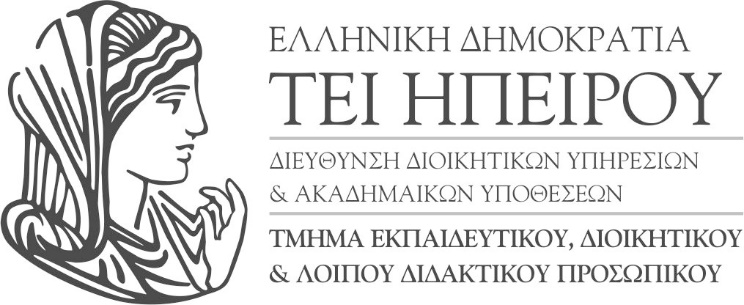 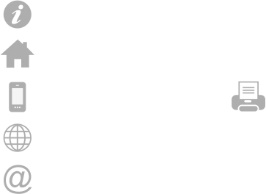 ΠΡΟΚΗΡΥΞΗ ΓΙΑ ΑΝΑΘΕΣΗ ΔΙΔΑΚΤΙΚΟΥ ΕΡΓΟΥ ΟΡΙΣΜΕΝΟΥ ΧΡΟΝΟΥΣΕ ΕΠΙΣΤΗΜΟΝΙΚΟΥΣ ΣΥΝΕΡΓΑΤΕΣ, ΕΡΓΑΣΤΗΡΙΑΚΟΥΣ ΣΥΝΕΡΓΑΤΕΣ, ΕΚΠΑΙΔΕΥΤΙΚΟΥΣ ΕΙΔΙΚΩΝ ΜΑΘΗΜΑΤΩΝ & ΕΡΓΑΣΤΗΡΙΑΚΟ ΔΙΔΑΚΤΙΚΟ ΠΡΟΣΩΠΙΚΟΣΤΑ ΤΜΗΜΑΤΑ ΤΟΥ Τ.Ε.Ι. ΗΠΕΙΡΟΥ ΓΙΑ ΤΟ ΑΚΑΔΗΜΑΪΚΟ ΕΤΟΣ 2018-2019Το Τεχνολογικό Εκπαιδευτικό Ίδρυμα (Τ.Ε.Ι.) Ηπείρου, μετά από την με αριθμό 15η /31.05.2018 (θέμα ΕΗΔ1) απόφαση της Συγκλήτου και σύμφωνα με τις προτάσεις των Τμημάτων του, προκηρύσσει θέσεις για την κάλυψη πρόσκαιρων εκπαιδευτικών αναγκών με ανάθεση διδακτικού έργου ορισμένου χρόνου σε Επιστημονικούς Συνεργάτες, Εργαστηριακούς Συνεργάτες, Εκπαιδευτικούς Ειδικών Μαθημάτων (Ε.Ε.Μ.) και Εργαστηριακό Διδακτικό Προσωπικό (ΕΡ.ΔΙ.Π) για το ακαδημαϊκό έτος 2018-2019 σύμφωνα με τις διατάξεις:Του άρθρου 19 του Ν. 1404/83 (ΦΕΚ Α’ 173) «Δομή και λειτουργία των Τ.Ε.Ι.»,  όπως αντικαταστάθηκαν με το Ν.2916/2001 (ΦΕΚ.114/τ.Α΄) «Διάρθρωση της ανώτατης εκπαίδευσης και ρύθμιση θεμάτων του τεχνολογικού τομέα αυτής» και συμπληρώθηκε από το Ν.3194/2003 (ΦΕΚ.267/τ.Α΄),.Του άρθρου 15 και 20 του Ν.3794/2009 (ΦΕΚ 156/τ.Α΄) «Ρύθμιση θεμάτων του Πανεπιστημιακού και Τεχνολογικού Τομέα της Ανώτατης Εκπαίδευσης και άλλες διατάξεις»Του Ν.4485/2017 (ΦΕΚ 114/τ.Α΄) «Οργάνωση και λειτουργία της Ανώτατης Εκπαίδευσης, ρυθμίσεις για την έρευνα και άλλες διατάξεις»Του άρθρου 9 του Ν.4521/2018 (ΦΕΚ 38/τ.Α΄) «Ίδρυση Πανεπιστημίου Δυτικής Αττικής και άλλες διατάξεις»Της με αριθμ. 2/54807/0022/22-10-2002 ΥΑ (ΦΕΚ 1393/τ. Β΄) «Καθορισμός ωριαίας αποζημίωσης των Επιστημονικών   Συνεργατών, Εργαστηριακών Συνεργατών και Εκπαιδευτικών Ειδικών Μαθημάτων που διαθέτουν τα προσόντα της παρ. 2 του άρθρου 19 του Ν.1404/1983 καθώς και των ειδικών συνεργατών ΤΕΙ» όπως ισχύει.Του άρθρου 80 παρ.6, 19 και 22α του  Ν.4009/2011 (ΦΕΚ Α’ 195) «Δομή, λειτουργία και διασφάλιση της ποιότητας των σπουδών και διεθνοποίηση των ανωτάτων εκπαιδευτικών ιδρυμάτων», όπως τροποποιήθηκαν, συμπληρώθηκαν και ισχύουν.  Του άρθρου 70 του Ν.4386/2016 (ΦΕΚ.83/τ.Α΄) «Ρυθμίσεις για την έρευνα και άλλες διατάξεις», που αντικατέστησαν το άρθρο 19 του Ν.4009/2011.Του Ν.2431/1996 (ΦΕΚ Α’ 175) «Διορισμός ή πρόσληψη πολιτών της Ευρωπαϊκής  Ένωσης στη Δημόσια Διοίκηση».Του άρθρου 3 παρ. 31 του Ν. 3027/2002 (ΦΕΚ Α’ 152), «Δημιουργία κλάδου Εργαστηριακού Διδακτικού Προσωπικού (ΕΡ.ΔΙ.Π.) στα Τ.Ε.Ι.».Του άρθρου 8 του Ν. 3404/05 (ΦΕΚ Α’ 260) «Ρύθμιση θεμάτων του Πανεπιστημιακού και Τεχνολογικού Τομέα της Ανώτατης Εκπαίδευσης και λοιπές διατάξεις».Του Ν. 3861/2010 (ΦΕΚ Α’ 112) «Ενίσχυση της διαφάνειας με την υποχρεωτική ανάρτηση νόμων και πράξεων των κυβερνητικών, διοικητικών και αυτοδιοικητικών οργάνων στο διαδίκτυο «Πρόγραμμα Διαύγεια» και άλλες διατάξεις.»Του άρθρου 39 παρ. 10 του Ν. 4186/2013 (ΦΕΚ Α’ 193), σύμφωνα με την οποία: «Τα Ανώτατα Εκπαιδευτικά Ιδρύματα δύνανται να απασχολούν Έκτακτο Εκπαιδευτικό Προσωπικό με επιβάρυνση του τακτικού προϋπολογισμού τους και χωρίς επιπλέον επιχορήγηση του Κρατικού Προϋπολογισμού από τα ταμειακό υπόλοιπο προηγούμενων οικονομικών ετών κατά το μέρος που δεν αφορά ανεξόφλητες υποχρεώσεις προηγούμενων ετών. Το ποσό της αμοιβής του Έκτακτου Εκπαιδευτικού Προσωπικού καθορίζεται με κοινή απόφαση των Υπουργών Παιδείας και Θρησκευμάτων και Οικονομικών».Του Π.Δ. 134/1999 (ΦΕΚ Α’ 132) «Διορισμός  ή πρόσληψη πολιτών  της Ευρωπαϊκής Ένωσης στα Ανώτατα Εκπαιδευτικά  Ιδρύματα, Τεχνολογικά Εκπαιδευτικά Ιδρύματα και λοιπά Νομικά Πρόσωπα Δημοσίου Δικαίου και Δημόσιες Υπηρεσίες του χώρου Τριτοβάθμιας  Εκπαίδευσης  αρμοδιότητας του  ΥΠΕΠΘ».Του Π.Δ. 84/2013 (ΦΕΚ Α’ 124) «Μετονομασία Σχολής – Μετονομασία Τμήματος – Συγχώνευση Τμημάτων – Κατάργηση Παραρτημάτων και Τμημάτων – Ίδρυσης Σχολής – Συγκρότηση Σχολών του Τ.Ε.Ι. Ηπείρου».Της με αριθμό Φ.11/93789-Β-Ε5/13.11.2002 Υπουργικής Απόφασης (ΦΕΚ Β’ 1395) «Καθορισμός ειδικοτήτων των μελών του Εργαστηριακού Διδακτικού Προσωπικού (ΕΡ.ΔΙ.Π.) των Τ.Ε.Ι.».Της με αριθμό ΔΙΣΚΠΟ/Φ.15/οικ.8342/01.04.2014 εγκυκλίου του Υπουργείου Διοικητικής Μεταρρύθμισης και Ηλεκτρονικής Διακυβέρνησης με θέμα: «Κατάργηση της υποχρέωσης υποβολής πρωτοτύπων ή επικυρωμένων αντιγράφων εγγράφων».Την Y.A με αριθμ. 206994/Ζ1/27-11-2017 Διαπιστωτική Πράξη εκλογής Πρύτανη και τεσσάρων (4) Αντιπρυτάνεων του ΤΕΙ Ηπείρου  (ΦΕΚ 661/τ. Υ.Ο.Δ.Δ/11-12-2017) (Διόρθωση Σφάλματος ΦΕΚ 696/τ. Υ.Ο.Δ.Δ/22-12-2017).  Τις αποφάσεις των Συνελεύσεων των Τμημάτων του ΤΕΙ Ηπείρου για το Ακαδημαϊκό Έτος 2018-2019.ΓΕΝΙΚΕΣ ΠΑΡΑΤΗΡΗΣΕΙΣ ΕΠΙ ΤΗΣ ΠΡΟΚΗΡΥΞΗΣΗ ανάθεση διδασκαλίας στα μαθήματα που περιλαμβάνονται στην προκήρυξη θα πραγματοποιηθεί μόνο εφόσον: α) υπάρχει ελάχιστος κατά νόμο αριθμός δηλώσεων των φοιτητών για το αντίστοιχο μάθημα, β) οι ανάγκες διδασκαλίας δεν καλύπτονται από τακτικό διδακτικό προσωπικό, και γ) έχουν εγκριθεί οι απαραίτητες πιστώσεις και η σχετική διαδικασία πρόσληψης έκτακτου εκπαιδευτικού προσωπικού. Για την πρόσληψη ή την ανανέωση της σύμβασης των εκτάκτων εκπαιδευτικών συνεργατών [Επιστημονικοί Συνεργάτες, Εργαστηριακοί Συνεργάτες, Εκπαιδευτικοί Ειδικών Μαθημάτων (Ε.Ε.Μ.) και Εργαστηριακό Διδακτικό Προσωπικό (ΕΡ.ΔΙ.Π.)] αποφασίζει η Συνέλευση του Τ.Ε.Ι. Ηπείρου μετά από σχετική εισήγηση της Συνέλευσης του οικείου Τμήματος. Η ανάθεση διδασκαλίας μαθήματος  αφορά ένα διδακτικό εξάμηνο (χειμερινό ή εαρινό), σύμφωνα με το Πρόγραμμα Σπουδών του οικείου Τμήματος. Σε περίπτωση αλλαγής του Προγράμματος Σπουδών των Τμημάτων του ΤΕΙ Ηπείρου, η ανάθεση διδασκαλίας μαθημάτων θα πραγματοποιηθεί μετά από αντιστοίχιση των μαθημάτων του παλιού με το νέο Πρόγραμμα Σπουδών.Τα Τμήματα του Τ.Ε.Ι. Ηπείρου δύνανται να αξιολογούν και να ανακοινώνουν τους πίνακες αξιολογικής κατάταξης των υποψηφίων έκτακτων εκπαιδευτικών συνεργατών κατά προτεραιότητα για όσα μαθήματα κρίνουν ότι οι ανάγκες διδασκαλίας τους δεν θα καλυφθούν από το διαθέσιμο τακτικό διδακτικό προσωπικό, αναβάλλοντας την ενεργοποίηση της σχετικής διαδικασίας για τα υπόλοιπα μαθήματα της προκήρυξης έως ότου διαπιστωθεί ότι το διαθέσιμο τακτικό διδακτικό προσωπικό δεν επαρκεί για την κάλυψή τους. Σε κάθε περίπτωση, τα Τμήματα οφείλουν να  ενημερώνουν και να γνωστοποιούν εγκαίρως στους υποψήφιους τα αποτελέσματα της αξιολόγησης κατά μάθημα, παρέχοντάς τους τον απαραίτητο κατά νόμο χρόνο για την υποβολή τυχόν ενστάσεων.      ΠεριεχόμεναΜέρος 1ο: ΓΝΩΣΤΙΚΑ ΑΝΤΙΚΕΙΜΕΝΑ - ΕΙΔΙΚΟΤΗΤΕΣ	41.Α. Σχολή Επαγγελμάτων Υγείας & Πρόνοιας	41.Α.1. Τμήμα Νοσηλευτικής (έδρα Ιωάννινα)	41.Α.2. Τμήμα Λογοθεραπείας (έδρα Ιωάννινα)	181.Α.3. Τμήμα Προσχολικής Αγωγής (έδρα Ιωάννινα)………………………………………………………………………….221.Β. Σχολή Διοίκησης & Οικονομίας	261.Β.1. Τμήμα Διοίκησης Επιχειρήσεων (έδρα Ηγουμενίτσα)	261.Β.2. Τμήμα Λογιστικής και Χρηματοοικονομικής (έδρα Πρέβεζα)	411.Γ. Σχολή Τεχνολογικών Εφαρμογών	531.Γ.1. Τμήμα Μηχανικών Πληροφορικής Τ.Ε. (έδρα Άρτα)	531.Δ. Σχολή Τεχνολογίας Γεωπονίας & Τεχνολογίας Τροφίμων και Διατροφής	711.Δ.1. Τμήμα Τεχνολόγων Γεωπόνων (έδρα Άρτα)	711.Ε. Σχολή Καλλιτεχνικών Σπουδών	911.Ε.1. Τμήμα Λαϊκής και Παραδοσιακής Μουσικής (έδρα Άρτα)	91Μέρος 2ο: ΠΡΟΣΟΝΤΑ ΥΠΟΨΗΦΙΩΝ	1042.Α. Επιστημονικοί  Συνεργάτες	1132.Β.  Εργαστηριακοί Συνεργάτες	1132.Γ. Εκπαιδευτικοί  Ειδικών Μαθημάτων (Ε.Ε.Μ.)	1142.Δ. Εργαστηριακό Διδακτικό Προσωπικό (ΕΡ.ΔΙ.Π.)	1142.Ε. Πρόσθετα Προσόντα & Προϋποθέσεις Πρόσληψης	1152.ΣΤ. Διευκρινίσεις επί των Προσόντων των Υποψηφίων & των Όρων Πρόσληψης	115Μέρος 3ο: ΔΙΚΑΙΟΛΟΓΗΤΙΚΑ – ΔΙΑΔΙΚΑΣΙΑ ΥΠΟΒΟΛΗΣ ΥΠΟΨΗΦΙΟΤΗΤΑΣ	1173.Α. Απαιτούμενα Δικαιολογητικά	1173.Β. Διευκρινίσεις για τα Δικαιολογητικά……………………………………………………………………………………………..1183.Γ. Επισημάνσεις για την Απόδειξη της Εμπειρίας	1193.Δ. Διαδικασία Υποβολής Αιτήσεων	1193.Ε. Διευθύνσεις & Τηλέφωνα των Τμημάτων του Τ.Ε.Ι. Ηπείρου	120Μέρος 1ο: ΓΝΩΣΤΙΚΑ ΑΝΤΙΚΕΙΜΕΝΑ – ΕΙΔΙΚΟΤΗΤΕΣ1.Α. Σχολή Επαγγελμάτων Υγείας & Πρόνοιας1.Α.1. Τμήμα Νοσηλευτικής (Ιωάννινα)Τομέας Γενικών ΕπιστημώνΑ. Επιστημονικοί Συνεργάτες (ή ελλείψει επιστημονικών συνεργατών, εργαστηριακοί συνεργάτες)Β. Εργαστηριακοί ΣυνεργάτεςΤΟΜΕΑΣ   ΠαθολογικόςΒ. Εργαστηριακοί ΣυνεργάτεςΒ. Εργαστηριακοί ΣυνεργάτεςΤΜΗΜΑ  ΝοσηλευτικήςΕκπαιδευτικοί Ειδικών Μαθημάτων (Ε.Ε.Μ.)						Α. ΕΠΙΣΤΗΜΟΝΙΚΟΙ ΣΥΝΕΡΓΑΤΕΣ (ή ελλείψει επιστημονικών συνεργατών, εργαστηριακοί συνεργάτες)1.Α.2. Τμήμα Λογοθεραπείας  (Ιωάννινα)[Α]. Επιστημονικοί Συνεργάτες (ή ελλείψει επιστημονικών συνεργατών, εργαστηριακοί συνεργάτες)              [Β]. Εργαστηριακοί  Συνεργάτες             [Γ]. Εκπαιδευτικοί Ειδικών Μαθημάτων (Ε.Ε.Μ.) ΤΜΗΜΑ ΠΡΟΣΧΟΛΙΚΗΣ ΑΓΩΓΗΣ (ΙΩΑΝΝΙΝΑ)Τομέας ΠαιδαγωγικώνΑ. ΕΠΙΣΤΗΜΟΝΙΚOI ΣΥΝΕΡΓΑΤΕΣ (ή ελλείψει αυτών, εργαστηριακοί συνεργάτες)Τομέας ΒρεφονηπιοκομίαςΑ. ΕΠΙΣΤΗΜΟΝΙΚOI ΣΥΝΕΡΓΑΤΕΣ (ή ελλείψει  επιστημονικών συνεργατών, εργαστηριακοί συνεργάτες)Τομέας Ψυχολογίας – Ιατρικών ΜαθημάτωνΑ. ΕΠΙΣΤΗΜΟΝΙΚOI ΣΥΝΕΡΓΑΤΕΣ (ή ελλείψει επιστημονικών συνεργατών, εργαστηριακοί συνεργάτες)Β. ΕΡΓΑΣΤΗΡΙΑΚOI ΣΥΝΕΡΓΑΤΕΣ Α. ΕΠΙΣΤΗΜΟΝΙΚΟΙ ΣΥΝΕΡΓΑΤΕΣ (ή ελλείψει επιστημονικών συνεργατών, εργαστηριακοί συνεργάτες)ΚΑΤΕΥΘΥΝΣΗ: ΔΙΟΙΚΗΣΗ ΕΠΙΧΕΙΡΗΣΕΩΝ α)Κατεύθυνση: Διοίκησης Επιχειρήσεωνβ) Κατεύθυνση:Εφαρμοσμένες Ξένες Γλώσσες στη Διοίκηση και την ΟικονομίαΚΑΤΕΥΘΥΝΣΗ:ΔΙΟΙΚΗΣΗ ΤΟΥΡΙΣΤΙΚΩΝ ΕΠΙΧΕΙΡΗΣΕΩΝ ΚΑΙ ΕΠΙΧΕΙΡΗΣΕΩΝ ΦΙΛΟΞΕΝΙΑΣΒ. ΕΡΓΑΣΤΗΡΙΑΚΟΙ ΣΥΝΕΡΓΑΤΕΣΚΑΤΕΥΘΥΝΣΗ: ΔΙΟΙΚΗΣΗ ΕΠΙΧΕΙΡΗΣΕΩΝ α) Κατεύθυνση:Διοίκησης Επιχειρήσεωνβ) Κατεύθυνση:Εφαρμοσμένες Ξένες Γλώσσες στη Διοίκηση και την ΟικονομίαΚΑΤΕΥΘΥΝΣΗ:ΔΙΟΙΚΗΣΗ ΤΟΥΡΙΣΤΙΚΩΝ ΕΠΙΧΕΙΡΗΣΕΩΝ ΚΑΙ ΕΠΙΧΕΙΡΗΣΕΩΝ ΦΙΛΟΞΕΝΙΑΣΤΜΗΜΑ ΛΟΓΙΣΤΙΚΗΣ ΚΑΙ ΧΡΗΜΑΤΟΟΙΚΟΝΟΜΙΚΗΣΑ. ΕΠΙΣΤΗΜΟΝΙΚΟΙ ΣΥΝΕΡΓΑΤΕΣ (ή ελλείψει επιστημονικών συνεργατών, εργαστηριακοί συνεργάτες)Β. ΕΡΓΑΣΤΗΡΙΑΚΟΙ  ΣΥΝΕΡΓΑΤΕΣΤΜΗΜΑ ΜΗΧΑΝΙΚΩΝ ΠΛΗΡΟΦΟΡΙΚΗΣ Τ.Ε.ΚΑΤΕΥΘΥΝΣΕΙΣ: ΜΗΧΑΝΙΚΩΝ ΔΙΚΤΥΩΝ Τ.Ε. , ΜΗΧΑΝΙΚΩΝ ΛΟΓΙΣΜΙΚΟΥ Τ.Ε., ΜΗΧΑΝΙΚΩΝ Η/Υ Τ.Ε.Α. ΕΠΙΣΤΗΜΟΝΙΚΟΙ ΣΥΝΕΡΓΑΤΕΣ (ή ελλείψει επιστημονικών συνεργατών, εργαστηριακοί συνεργάτες)Β. ΕΡΓΑΣΤΗΡΙΑΚΟΙ ΣΥΝΕΡΓΑΤΕΣΤΜΗΜΑ:   Τεχνολόγων ΓεωπόνωνΚΑΤΕΥΘΥΝΣΕΙΣ  :   Φυτικής Παραγωγής  – Ζωικής Παραγωγής  –  Ανθοκομίας &Αρχιτεκτονικής ΤοπίουΣΧΟΛΗ ΚΑΛΛΙΤΕΧΝΙΚΩΝ ΣΠΟΥΔΩΝΤΜΗΜΑ ΛΑΪΚΗΣ ΚΑΙ ΠΑΡΑΔΟΣΙΑΚΗΣ ΜΟΥΣΙΚΗΣ (με έδρα την Άρτα)Α. ΕΠΙΣΤΗΜΟΝΙΚΟΙ ΣΥΝΕΡΓΑΤΕΣ ( ή ελλείψει επιστημονικών συνεργατών, εργαστηριακοί συνεργάτες)Β. ΕΡΓΑΣΤΗΡΙΑΚΟΙ ΣΥΝΕΡΓΑΤΕΣ Γ. ΕΡΓΑΣΤΗΡΙΑΚΟ ΔΙΔΑΚΤΙΚΟ ΠΡΟΣΩΠΙΚΟ Μέρος 2ο: ΠΡΟΣΟΝΤΑ ΥΠΟΨΗΦΙΩΝΤα ελάχιστα προσόντα των Επιστημονικών Συνεργατών, των Εργαστηριακών Συνεργατών, των Εκπαιδευτικών Ειδικών Μαθημάτων (Ε.Ε.Μ.) και του Εργαστηριακού Διδακτικού Προσωπικού (ΕΡ.ΔΙ.Π.) είναι τα ακόλουθα:2.Α. Επιστημονικοί  Συνεργάτεςα)  	Τουλάχιστον δύο χρόνια αυτοδύναμης διδασκαλίας μετά την απόκτηση του διδακτορικού διπλώματος στο γνωστικό αντικείμενο του τομέα ή τουλάχιστον δύο χρόνια εργασίας σε αναγνωρισμένα ερευνητικά κέντρα της χώρας ή της αλλοδαπής ή αναγνωρισμένο επαγγελματικό έργο σε σχετικό επιστημονικό πεδίο ή συνδυασμός των παραπάνω.β)	Πρωτότυπες δημοσιεύσεις σε επιστημονικά περιοδικά είτε αυτοδύναμες ή σε συνεργασία με άλλους ερευνητές, ή πρωτότυπη επιστημονική μονογραφία πέρα από τη διδακτορική διατριβή ή συνδυασμός των παραπάνω.γ) 	Όπου προβλέπονται αυτοδύναμες δημοσιεύσεις, νοούνται και οι δημοσιεύσεις στις οποίες ο υποψήφιος είναι ο κύριος ερευνητής.	Για την επιλογή θα συνεκτιμάται κατά πόσο το συνολικό έργο του υποψηφίου θεμελιώνει προοπτικές ακαδημαϊκής εξέλιξής του. 2.Β.  Εργαστηριακοί Συνεργάτεςα)	Κατοχή τίτλου μεταπτυχιακών  σπουδών.β)	Πέντε τουλάχιστον έτη επαγγελματικής δραστηριότητας αντίστοιχης του επιπέδου σπουδών, σε αντικείμενο σχετικό με την ειδικότητα της θέσης που προκηρύσσεται από τη λήψη του βασικού πτυχίου ή διπλώματος. Η ανωτέρω επαγγελματική δραστηριότητα μπορεί να περιλαμβάνει μέχρι τρία έτη διδακτικό έργο σε Πανεπιστήμια ή Τ.Ε.Ι. ή ομοταγή ιδρύματα του εξωτερικού.γ)	Τεκμηριωμένη ικανότητα υπεύθυνης εφαρμογής επιστημονικών γνώσεων και τεχνολογικών μεθόδων ή εκτέλεσης τμήματος ερευνητικού έργου κατάλληλου επιπέδου στην ειδικότητα της θέσης που προκηρύσσεται.2.Γ. Εκπαιδευτικοί  Ειδικών Μαθημάτων (Ε.Ε.Μ.)α)	Πτυχίο ή δίπλωμα  Α.Ε.Ι. αντίστοιχης  ειδικότητας  ή αναγνωρισμένος  ισότιμος  τίτλος  Πανεπιστημίου  της αλλοδαπής.β)	Πενταετής αξιόλογη διδακτική πείρα μετά τη λήψη του πτυχίου.2.Δ. Εργαστηριακό Διδακτικό Προσωπικό (ΕΡ.ΔΙ.Π.)Σύμφωνα με το άρθρο 1 του Π.Δ.35/2003 (ΦΕΚ.36/17.02.2003 τ.Α'):Οι θέσεις του Εργαστηριακού Διδακτικού Προσωπικού (ΕΡ.ΔΙ.Π.) των Τ.Ε.Ι. κλιμακώνονται, σύμφωνα με τα οριζόμενα στην παράγραφο 31 στοιχεία β και γ του άρθρου 3 του Ν. 3027/2002, στις βαθμίδες Α', Β' και Γ', με κατώτερη βαθμίδα τη Γ', ανάλογα με τα προσόντα που καθορίζονται ως ακολούθως κατά βαθμίδα:ΒΑΘΜΙΔΑ Γ'α) 	Ανάλογα με την περίπτωση:Οκταετής τουλάχιστον καλλιτεχνική δραστηριότητα ως σολίστ αποδεικνυόμενη από την πραγματοποίηση ικανού αριθμού συναυλιών (ατομικά ή με συγκρότημα λαϊκής μουσικής) ή δισκογραφήσεων σε δισκογραφικές εταιρείες κύρους ήΟκταετής τουλάχιστον επαγγελματική δραστηριότητα στον τομέα της κατασκευής και συντήρησης μουσικών οργάνων ή σε άλλο τομέα των εφαρμοσμένων τεχνών σε ανάλογη επιχείρηση του εσωτερικού ή εξωτερικού.β)	 Ανάλογα με την περίπτωση:Συμμετοχή (ατομικά ή με συγκρότημα λαϊκής μουσικής) σε μουσικές διοργανώσεις (φεστιβάλ) κύρους ήΣυμμετοχή σε συλλογικές εκθέσεις κύρους στον τομέα της κατασκευής μουσικών οργάνων ή σε άλλο τομέα εφαρμοσμένων τεχνών.γ) 	Τιμητικές διακρίσεις και αναφορές και κριτικές στον τύπο και γενικά στα Μ.Μ.Ε. και δ) 	Διετής τουλάχιστον διδακτική εμπειρία, συναφούς ειδικότητας, σε αναγνωρισμένο μουσικό ή άλλο εκπαιδευτικό ίδρυμα του εσωτερικού ή του εξωτερικού.ΒΑΘΜΙΔΑ Β'α) 		Δεκαετής τουλάχιστον καλλιτεχνική ή επαγγελματική δραστηριότητα, όπως αυτή καθορίζεται στο προσόν (α) της βαθμίδας Γ' με την επιπλέον απαίτηση οι αναφερόμενες δισκογραφικές εταιρείες ή επιχειρήσεις να είναι διεθνώς αναγνωρισμένες.β) 		Συμμετοχή σε μουσικές διοργανώσεις ή σε συλλογικές εκθέσεις, όπως αυτές καθορίζονται στο προσόν (β) της βαθμίδας Γ' με την επιπλέον απαίτηση, αυτές να έχουν διεθνή αναγνώριση.γ)		Βραβεία και τιμητικές διακρίσεις καθώς και εκτεταμένες αναφορές και κριτικές στον τύπο και γενικά στα Μ.Μ.Ε. καιδ)		Τετραετής τουλάχιστον διδακτική εμπειρία, συναφούς ειδικότητας σε αναγνωρισμένο μουσικό ή άλλο εκπαιδευτικό ίδρυμα ή τριετής αυτοδύναμη διδασκαλία σε Τ.Ε.Ι. ή Πανεπιστήμιο του εσωτερικού ή του εξωτερικού.Η κρίση για την επιλογή βασίζεται οπωσδήποτε στην ύπαρξη των κριτηρίων (α) και (δ) και ενός τουλάχιστον εκ των κριτηρίων (β) και (γ).Κατά την κρίση, εκτός των άλλων προσόντων, συνεκτιμώνται τίτλοι ή πιστοποιητικά σπουδών, εφόσον σχετίζονται με το γνωστικό αντικείμενο της θέσης.2.Ε. Πρόσθετα Προσόντα & Προϋποθέσεις ΠρόσληψηςΠέρα από τα ανωτέρω ειδικά προσόντα, όπως αυτά περιγράφονται στις παραγράφους 2.Α έως και 2.Δ της τρέχουσας προκήρυξης, οι υποψήφιοι πρέπει:α)	Να είναι Έλληνες πολίτες και προκειμένου για αλλογενείς πολιτογραφηθέντες πρέπει να έχει περάσει 5ετία από την πολιτογράφηση.β)	Να μην  έχουν κώλυμα από ποινική καταδίκη, όπως αυτές προβλέπονται στο άρθρο 8 του Ν. 3528/2007 και να μην τελούν υπό απαγόρευση ή δικαστική αντίληψη.γ)	Γενικά να μην υπόκεινται στα κωλύματα διορισμού που αναφέρει ο  Ν. 3528/2007.δ)	Οι πολίτες των κρατών-μελών της Ευρωπαϊκής Ένωσης οφείλουν να υποβάλλουν και πτυχίο ή  μεταπτυχιακό τίτλο σπουδών Ελληνικού Α.Ε.Ι. ή απολυτήριο Ελληνικού Λυκείου ή εξαταξίου Γυμνασίου ή πιστοποιητικό ελληνομάθειας Δ΄ επιπέδου από το  Κέντρο Ελληνικής Γλώσσας, από το οποίο θα αποδεικνύεται η πλήρης γνώση και άνετη χρήση της Ελληνικής Γλώσσας.2.ΣΤ. Διευκρινίσεις επί των Προσόντων των Υποψηφίων & των Όρων ΠρόσληψηςΓια την ανάληψη διδακτικού έργου στο Τ.Ε.Ι. Ηπείρου, το έκτακτο εκπαιδευτικό προσωπικό που προσλαμβάνεται σε θέσεις Επιστημονικού Συνεργάτη, Εργαστηριακού Συνεργάτη, καθώς και στην κατηγορία Εκπαιδευτικού Ειδικών Μαθημάτων (Ε.Ε.Μ.) θα πρέπει να διαθέτει ως ελάχιστα προσόντα τα ίδια με όσα ορίζονται για τις βαθμίδες Επίκουρου Καθηγητή, Καθηγητή Εφαρμογών, καθώς και για τα μέλη Ε.ΔΙ.Π. αντίστοιχα. Η Συνέλευση του Τ.Ε.Ι. Ηπείρου δύναται να αναθέσει στο έκτακτο αυτό προσωπικό την εκτέλεση όμοιου διδακτικού, ερευνητικού ή άλλου επιστημονικού και οργανωτικού έργου που έχει προβλεφθεί για το μόνιμο Εκπαιδευτικό Προσωπικό της αντίστοιχης με τα προσόντα του βαθμίδας ή για τα μέλη Ε.ΔΙ.Π. αντίστοιχα οπότε και θα αμείβεται με μηνιαία αντιμισθία, ενώ σε διαφορετική περίπτωση θα αμείβεται με ωριαία αντιμισθία. Διευκρινίζεται ότι η υπαγωγή του προσωπικού αυτού στο καθεστώς της μηνιαίας ή ωριαίας αντιμισθίας γίνεται με μοναδικό κριτήριο την ανάθεση ή μη εκτέλεσης επιπλέον έργου πέραν της διδασκαλίας των μαθημάτων για τα οποία προσλαμβάνεται και σε καμιά περίπτωση δεν συσχετίζεται με την αναγνώριση ή μη των τυπικών και ουσιαστικών προσόντων που διαθέτει.Η διδακτορική διατριβή, ο τίτλος μεταπτυχιακών σπουδών και το όλο ερευνητικό ή  επιστημονικό έργο των υποψηφίων πρέπει να είναι συναφή με το γνωστικό αντικείμενο ή την ειδικότητα, κατά περίπτωση, της θέσης που προκηρύσσεται. Ως επαγγελματική δραστηριότητα που απαιτείται ως προσόν για την κατάληψη θέσης Επιστημονικού ή Εργαστηριακού Συνεργάτη δεν συνυπολογίζεται αυτή που τυχόν αποκτήθηκε κατά τη διάρκεια του χρόνου σπουδών για τη λήψη του απαιτούμενου μεταπτυχιακού τίτλου σπουδών ή διδακτορικού διπλώματος και συνδέεται με σχετική υποχρέωση που επιβάλλουν τα σχετικά μεταπτυχιακά προγράμματα ή οι σπουδές.Από τα αρμόδια όργανα πρόσληψης συνεκτιμάται η προηγούμενη εκπαιδευτική προϋπηρεσία στο ίδιο ή άλλο Α.Ε.Ι. Όπου προβλέπονται αυτοδύναμες δημοσιεύσεις, νοούνται και οι δημοσιεύσεις στις οποίες ο υποψήφιος είναι ο κύριος ερευνητής.Σύμφωνα με την περίπτωση α’ της παρ. 5 του άρθρου 19 του Ν. 1404/1983 όπως ισχύει, με απόφαση της Συνέλευσης Τ.Ε.Ι. και μετά από αιτιολογημένη εισήγηση της Συνέλευσης του Τμήματος, οι Επιστημονικοί Συνεργάτες μπορούν να αναλάβουν τη διδασκαλία θεωρητικών μαθημάτων ή και τη διεξαγωγή εξειδικευμένων εργαστηρίων, καλύπτοντας για το λόγο αυτόν το μικρότερο μέρος της εβδομαδιαίας απασχόλησής τους. Ελλείψει Επιστημονικών Συνεργατών το μάθημα μπορεί να ανατίθεται σε Εργαστηριακούς Συνεργάτες.Σύμφωνα με την περίπτωση β’ της παρ. 5 του άρθρου 19 του Ν. 1404/1983 όπως ισχύει, με απόφαση της Συνέλευσης Τ.Ε.Ι. και μετά από αιτιολογημένη εισήγηση της Συνέλευσης του Τμήματος, οι Εργαστηριακοί Συνεργάτες μπορούν να αναλάβουν και τη διδασκαλία θεωρητικών μαθημάτων, καλύπτοντας για το λόγο αυτόν το μικρότερο μέρος της εβδομαδιαίας απασχόλησής τους. Σε περίπτωση που οι υποψήφιοι Επιστημονικοί και Εργαστηριακοί Συνεργάτες δεν διαθέτουν τα πλήρη προσόντα που προβλέπονται για την κατηγορία τους, επιτρέπεται η ανάθεση, με ωριαία αντιμισθία, διδακτικού έργου σε υποψήφιους που κατέχουν τουλάχιστον το αντίστοιχο βασικό τίτλο σπουδών και διδακτορικό δίπλωμα προκειμένου περί Επιστημονικών Συνεργατών. Στους Επιστημονικούς Συνεργάτες της περίπτωσης αυτής ανατίθεται η διδασκαλία θεωρητικών μαθημάτων, ενώ στην περίπτωση που τους ανατίθεται η διδασκαλία εργαστηριακών μαθημάτων θεωρούνται Εργαστηριακοί Συνεργάτες. Στους Εργαστηριακούς Συνεργάτες της ίδιας περίπτωσης ανατίθεται αποκλειστικά ή διεξαγωγή εργαστηριακών μαθημάτων.Η απασχόληση του έκτακτου εκπαιδευτικού προσωπικού μπορεί να είναι πλήρης ή μερική. Ο συνολικός χρόνος εβδομαδιαίας διδακτικής απασχόλησης των Επιστημονικών και Εργαστηριακών Συνεργατών που αμείβονται με ωριαία αντιμισθία δεν μπορεί να υπερβαίνει τις δεκατέσσερις (14) και δεκαοκτώ (18) ώρες αντίστοιχα. Ο αριθμός των ωρών διδασκαλίας που ανατίθεται σε Εκπαιδευτικούς Ειδικών Μαθημάτων (Ε.Ε.Μ.) δεν μπορεί να υπερβαίνει τις δεκαπέντε (15) ώρες εβδομαδιαίως. Ο συνολικός χρόνος εβδομαδιαίας διδακτικής απασχόλησης των μελών του Εργαστηριακού Διδακτικού Προσωπικού (ΕΡ.ΔΙ.Π.) Β’ και Γ’ βαθμίδας δεν μπορεί να υπερβαίνει τις δεκαέξι (16) και δεκαοκτώ (18) ώρες αντίστοιχα. Σύμφωνα με τους όρους  του  άρθρου 15 του Ν.3794/09 (ΦΕΚ 156 τ. Α΄/04.09.09)  που διέπουν την πρόσληψη και την ανάθεση διδακτικού έργου σε Επιστημονικούς ή Εργαστηριακούς Συνεργάτες ή Εκπαιδευτικούς Ειδικών Μαθημάτων (Ε.Ε.Μ.), μπορεί  να ανατεθεί διδακτικό έργο μόνο για εξειδικευμένα μαθήματα μέχρι τεσσάρων εβδομαδιαίων ωρών ως υπερωριακή απασχόληση σε μόνιμους ή συμβασιούχους υπαλλήλους του Δημόσιου ή του ευρύτερου δημόσιου τομέα, ύστερα από άδεια της υπηρεσίας τους, καθώς και σε συνταξιούχους του Δημόσιου ή του ευρύτερου δημόσιου τομέα, μη θιγομένων των πολυτέκνων εκπαιδευτικών στους οποίους εφαρμόζονται οι περιορισμοί που θέτει το άρθρο 1 του Ν. 1256/1982 και το άρθρο 21 παράγραφος 3 του Ν. 1400/1983. Μαζί με τα δικαιολογητικά υποψηφιότητας, πρέπει να καταθέσουν και την άδεια από την υπηρεσία τους για την απασχόληση αυτή μετά από σύμφωνη γνώμη του αρμόδιου υπηρεσιακού συμβουλίου, σύμφωνα με το άρθρο 19 παρ. 6 του Ν.1404/1983 όπως αντικαταστάθηκε με το άρθρο 4 περίπτωση Γ του Ν.2916/2001 και τροποποιήθηκε με το άρθρο 7 παρ.2 εδαφ. α του Ν.3194/2003 και αντικαταστάθηκε με το άρθρο 15 του Ν.3794/2009. Σε περίπτωση που για οποιοδήποτε λόγο είναι αδύνατον να κατατεθεί μαζί με τα δικαιολογητικά η άδεια της υπηρεσίας του υπαλλήλου, κατατίθεται αντίγραφο αίτησης προς την υπηρεσίας τους (με πρωτόκολλο της υπηρεσίας τους) για την έκδοση της σχετικής άδειας και ότι αυτή θα προσκομισθεί με την ανάθεση διδακτικού έργου και οπωσδήποτε εντός δύο (2) μηνών από την υπογραφή της σύμβασης (ημερομηνία έναρξης της σύμβασης). Η μη προσκόμιση της άδειας από την Υπηρεσία, εντός των προβλεπόμενων ορίων συνεπάγεται την ανάκληση της ανάθεσης του διδακτικού έργου.Οι υπάλληλοι του Δημοσίου, Ν.Π.Δ.Δ. και Ο.Τ.Α δεν δικαιούνται για το ως άνω έργο την αποζημίωση για τη θεμελίωση δικαιώματος λήψης άδειας της παρ.3 του άρθρου 2 του Ν.1288/82 (ΦΕΚ.20/τ.Α΄).Οι προσλαμβανόμενοι εντάσσονται και προσφέρουν τις υπηρεσίες τους στο Τμήμα το οποίο τους αναθέτει τις περισσότερες εβδομαδιαίες ώρες διδασκαλίας.Η ενδεχόμενη απασχόληση του έκτακτου εκπαιδευτικού προσωπικού, για ένα ή περισσότερα εξάμηνα στο ίδιο ή άλλο Τ.Ε.Ι., σε καμία περίπτωση δεν δημιουργεί δικαίωμα μετατροπή της σύμβασης σε αορίστου χρόνου ή άλλα δικαιώματα μη προβλεπόμενα από τον Ν.1404/1983, όπως τροποποιήθηκε και ισχύει, έναντι του Τ.Ε.Ι. Ηπείρου ή του Δημοσίου.Μέρος 3ο: ΔΙΚΑΙΟΛΟΓΗΤΙΚΑ – ΔΙΑΔΙΚΑΣΙΑ ΥΠΟΒΟΛΗΣ ΥΠΟΨΗΦΙΟΤΗΤΑΣ3.Α. Απαιτούμενα ΔικαιολογητικάΑίτηση (διατίθεται αποκλειστικά σε ηλεκτρονική μορφή από την ιστοσελίδα του Τ.Ε.Ι. Ηπείρου: http://www.teiep.gr). Στην αίτηση επισυνάπτεται Υπεύθυνη Δήλωση την οποία οι υποψήφιοι πρέπει να συμπληρώσουν με τα απαραίτητα στοιχεία.Βιογραφικό Σημείωμα και συνοπτική ανάλυση του συγγραφικού και επιστημονικού έργου.Βασικοί Τίτλοι Σπουδών.Τίτλοι Μεταπτυχιακών Σπουδών ή/και Διδακτορικών Διπλωμάτων.Βεβαιώσεις ή Πιστοποιητικά ερευνητικής δραστηριότητας (αν υπάρχουν).Πιστοποιητικό επαγγελματικής δραστηριότητας, θεωρημένο από τις κατά νόμο αρμόδιες αρχές.Υπεύθυνη Δήλωση του Ν. 1599/86 στην οποία να δηλώνεται το κύριο επάγγελμα και τα οικογενειακά βάρη.Υπεύθυνη Δήλωση του Ν. 1599/1986 στην οποία να αναφέρεται: «Με ατομική μου ευθύνη και γνωρίζοντας τις κυρώσεις που προβλέπονται από τις διατάξεις της παρ. 6 του άρθρ. 22 του Ν. 1599/1986, δηλώνω ότι: 1) Όλα τα στοιχεία της αίτησής μου είναι ακριβή και αληθή και κατέχω όλα τα απαιτούμενα προσόντα, όπως αυτά αναφέρονται στην προκήρυξη και αναγράφονται στην παρούσα αίτηση. Σε περίπτωση ανακρίβειας γνωρίζω ότι θα έχω τις συνέπειες που προβλέπονται από τις διατάξεις του Ν. 1599/1986.2) Έχω δικαίωμα συμμετοχής στη διαδικασία επιλογής καθότι δεν έχω κώλυμα κατά το άρθρο 8 του Υπαλληλικού Κώδικα (Ν. 3528/2007).» Πιστοποιητικό τύπου Α΄ του αρμοδίου Στρατολογικού Γραφείου από το οποίο να προκύπτει ότι ο ενδιαφερόμενος δεν έχει στρατολογική ή χρηματική υποχρέωση και το οποίο θα αναζητηθεί αυτεπάγγελτα από τη Γραμματεία του αντίστοιχου Τμήματος και μόνο για τους υποψήφιους που τελικά θα επιλεγούν, πριν από την έναρξη της απασχόλησής τους,  σύμφωνα με την με αριθμ. ΔΙΑΔΠ/Α/16425/25.06.2007 (ΦΕΚ.1055/27.06.2007/τ.Β΄) Κοινή Υπουργική Απόφαση. Με υπεύθυνη δήλωση του Ν.1599/1986 οι υποψήφιοι που δεν έχουν εκπληρώσει τις στρατιωτικές τους υποχρεώσεις ή δεν έχουν απαλλαγεί νόμιμα από αυτές κατά το χρόνο υποβολής της υποψηφιότητάς τους, δεσμεύονται ότι θα προσκομίσουν τα σχετικά δικαιολογητικά πριν από την ημερομηνία συνεδρίασης της επιτροπής αξιολόγησης. Το κώλυμα της μη εκπλήρωσης των στρατιωτικών υποχρεώσεων δεν ισχύει για πολίτες κράτους – μέλους της Ευρωπαϊκής Ένωσης, για τους οποίους δεν προβλέπεται όμοιο κώλυμα διορισμού. Πιστοποιητικό του αρμόδιου Δημάρχου στο οποίο θα αναγράφεται ο τρόπος και ο χρόνος απόκτησης της Ελληνικής ιθαγένειας και το οποίο θα αναζητηθεί αυτεπάγγελτα από την Υπηρεσία πριν από την ανάληψη υπηρεσίας. Προκειμένου για πολίτες κρατών – μελών της Ευρωπαϊκής Ένωσης, πιστοποιητικό της αρμόδιας αρχής του κράτους την ιθαγένεια του οποίου έχει ο υποψήφιος.Γενικά  κάθε στοιχείο (όπως βιβλία, δημοσιεύσεις, κλπ.) που να αποδεικνύει τα προσόντα.Οι πολίτες των κρατών-μελών της Ευρωπαϊκής Ένωσης, οφείλουν να υποβάλλουν επιπλέον και πτυχίο ή  μεταπτυχιακό τίτλο σπουδών Ελληνικού Α.Ε.Ι. ή απολυτήριο Ελληνικού Λυκείου ή εξαταξίου Γυμνασίου  ή πιστοποιητικό ελληνομάθειας Δ΄ επιπέδου από το  Κέντρο Ελληνικής Γλώσσας, από το οποίο θα αποδεικνύεται η πλήρης γνώση και άνετη χρήση της Ελληνικής  Γλώσσας.3.Β. Διευκρινίσεις για τα ΔικαιολογητικάΤα δικαιολογητικά πρέπει να φέρουν αρίθμηση και να είναι τοποθετημένα σε ειδικό φάκελο.Τα ξενόγλωσσα δικαιολογητικά πρέπει να συνοδεύονται από επίσημες μεταφράσεις του Ελληνικού Υπουργείου Εξωτερικών ή Ελληνικής διπλωματικής αρχής στο Εξωτερικό. Οι τίτλοι σπουδών του Εξωτερικού πρέπει να συνοδεύονται από πράξη ή βεβαίωση του κατά νόμο αρμοδίου οργάνου με την οποία αναγνωρίζονται ως ισότιμοι προς τους απονεμόμενους από τα Ελληνικά Εκπαιδευτικά Ιδρύματα.Όλα τα δικαιολογητικά πρέπει να είναι ευκρινή φωτοαντίγραφα των πρωτοτύπων εγγράφων που εκδόθηκαν από τις υπηρεσίες και τους φορείς της περίπτωσης α΄ της παρ.2, του άρθρου 1 του Ν. 4250/2014 (ΦΕΚ Α’ 74) ή ακριβή αντίγραφά τους. Ομοίως γίνονται υποχρεωτικά αποδεκτά ευκρινή φωτοαντίγραφα από: α) αντίγραφα ιδιωτικών εγγράφων τα οποία έχουν επικυρωθεί από δικηγόρο, β) τα πρωτότυπα όσων ιδιωτικών εγγράφων φέρουν επίσημη θεώρηση, και γ) αντίγραφα εγγράφων που έχουν εκδοθεί από αλλοδαπές αρχές και έχουν επικυρωθεί από δικηγόρο. Τα ξενόγλωσσα δικαιολογητικά πρέπει να συνοδεύονται από νόμιμες μεταφράσεις και να έχουν επικυρωθεί πρωτίστως από δικηγόρο. Οι τίτλοι σπουδών του εξωτερικού πρέπει να συνοδεύονται από πράξη ή βεβαίωση του οικείου οργάνου με την οποία αναγνωρίζονται ως ισότιμοι προς τους τίτλους που απονέμονται από τα εκπαιδευτικά ιδρύματα της ημεδαπής.3.Γ. Επισημάνσεις για την Απόδειξη της ΕμπειρίαςΤα δικαιολογητικά του υποψηφίου, ο οποίος επικαλείται εμπειρία που αποκτήθηκε στο εξωτερικό, θα πρέπει να συνοδεύονται εκτός από τα πρωτότυπα ή επικυρωμένα αντίγραφα των πρωτοτύπων και από επίσημη μετάφρασή τους στην ελληνική γλώσσα κατά τα ανωτέρω.Η έρευνα ή συμμετοχή σε ερευνητικά κέντρα ή προγράμματα μπορεί να ληφθεί ως χρόνος εμπειρίας υπό την απαραίτητη προϋπόθεση ότι ο επικεφαλής του κέντρου ή του προγράμματος θα χορηγήσει βεβαίωση στην οποία θα αναφέρεται λεπτομερώς το αντικείμενο έρευνας και η διάρκεια του συγκεκριμένου προγράμματος, ο χρόνος συμμετοχής του υποψηφίου, η ειδικότερη ενασχόλησή του με το αντικείμενό του και η συμβολή του στην περάτωση του προγράμματος, καθώς και η συμβατική σχέση με την οποία συνδέεται με τον φορέα που εκτελεί το πρόγραμμα. Είναι αυτονόητο ότι τα ανωτέρω ισχύουν εφόσον ο υποψήφιος κατά την διάρκεια της συμμετοχής του κατείχε τον απαιτούμενο από την προκήρυξη βασικό ή και μεταπτυχιακό τίτλο σπουδών.Η επαγγελματική δραστηριότητα αποδεικνύεται: α)  με τυχόν υπάρχουσα δικαστική απόφαση από την οποία προκύπτει η ειδικότητα απασχόλησης και η χρονική διάρκεια της παροχής της, β)  προκειμένου για προϋπηρεσία που έχει παρασχεθεί στον Ιδιωτικό τομέα, βεβαίωση του εργοδότη και αποδεδειγμένη ασφαλιστική κάλυψη για το αντίστοιχο διάστημα απασχόλησης,γ)  προκειμένου για προϋπηρεσία που έχει παρασχεθεί στο Δημόσιο, απαιτείται, πιστοποιητικό προϋπηρεσίας από τον φορέα απασχόλησης και αποδεδειγμένη ασφαλιστική κάλυψη για το αντίστοιχο διάστημα απασχόλησης. Για δε τις συμβάσεις έργου στο Δημόσιο: ι) εφ’ όσον έχουν παρασχεθεί με ασφαλιστικό φορέα το ΙΚΑ απαιτούνται, αντίγραφα των συμβάσεων έργου και αποδεδειγμένη ασφαλιστική κάλυψη για το αντίστοιχο διάστημα απασχόλησης, ιι) εφ’ όσον έχουν παρασχεθεί με την ιδιότητα του ελεύθερου επαγγελματία και ασφαλιστικό φορέα τον ΟΑΕΕ απαιτούνται, αντίγραφα των συμβάσεων έργου, έναρξη επιτηδεύματος από την αρμόδια ΔΟΥ, αποδεδειγμένη ασφαλιστική κάλυψη για το αντίστοιχο διάστημα απασχόλησης, Δελτία Παροχής Υπηρεσιών και εκκαθαριστικά σημειώματα των αντίστοιχων οικονομικών ετών και δ) προκειμένου για ελεύθερους επαγγελματίες απαιτείται, έναρξη επιτηδεύματος από την αρμόδια ΔΟΥ, αποδεδειγμένη ασφαλιστική κάλυψη για το αντίστοιχο διάστημα απασχόλησης,  Δελτία Παροχής Υπηρεσιών και εκκαθαριστικά σημειώματα των αντίστοιχων οικονομικών ετών. Εμπειρία που προκύπτει κατά τη διάρκεια στρατιωτικής θητείας αναγνωρίζεται μόνο εφόσον η σχετική ειδικότητα έχει αποκτηθεί πριν την κατάταξη του υποψηφίου, ενώ στην περίπτωση που η ειδικότητα αποκτάται κατά τη διάρκεια της θητείας, η σχετική εμπειρία αναγνωρίζεται από την απόκτησή της και μετά. Η βεβαίωση των αρμοδίων αρχών πρέπει να αναφέρει το είδος της  απασχόλησής τους και τη διάρκειά της.3.Δ. Διαδικασία Υποβολής ΑιτήσεωνΟι ενδιαφερόμενοι μπορούν να προμηθευτούν τις αιτήσεις υποψηφιότητας, αποκλειστικά σε ηλεκτρονική μορφή, από την ιστοσελίδα του Τ.Ε.Ι. Ηπείρου (http://www.teiep.gr).Ειδικά οι υποψήφιοι που ενδιαφέρονται για τις θέσεις Επιστημονικών Συνεργατών, Εργαστηριακών Συνεργατών και Εργαστηριακού Διδακτικού Προσωπικού (ΕΡ.ΔΙ.Π.) που προκηρύσσονται από το Τμήμα Λαϊκής & Παραδοσιακής Μουσικής πρέπει να υποβάλλουν το ειδικό έντυπο αίτησης που αναφέρεται στο Τμήμα Λαϊκής & Παραδοσιακής Μουσικής.Στις αιτήσεις των υποψηφίων πρέπει να αναφέρονται κατά σειρά προτίμησης τα διδακτικά αντικείμενα (μαθήματα) που επιλέγουν.Οι ενδιαφερόμενοι μπορούν να ενημερωθούν για το πρόγραμμα σπουδών και το περιεχόμενο του μαθήματος ή μαθημάτων του Τμήματος που τους ενδιαφέρει από την ιστοσελίδα του οικείου Τμήματος.Οι υποψήφιοι Εκπαιδευτικοί Ειδικών Μαθημάτων (Ε.Ε.Μ.) καταθέτουν αίτηση στη Γραμματεία του αντίστοιχου Τμήματος, το οποίο προκηρύσσει μαθήματα Ξένης Γλώσσας.Οι ενδιαφερόμενοι τοποθετούν την αίτηση μαζί με όλα τα αναγκαία για την κρίση δικαιολογητικά μέσα σε ειδικό φάκελο υποψηφιότητας, τον οποίο υποβάλλουν στην Γραμματεία του Τμήματος που προκηρύσσει τα διδακτικά αντικείμενα (μαθήματα) τα οποία επιθυμούν να διδάξουν.  Όσοι ενδιαφερόμενοι έχουν αναλάβει διδακτικό έργο στο ΤΕΙ Ηπείρου κατά το ακαδημαϊκό έτος 2017-2018 σε εκτέλεση σχετικής σύμβασης ορισμένου χρόνου, δεν υποχρεούνται στην υποβολή πλήρους φακέλου αλλά καλούνται να υποβάλουν μόνο την αίτηση υποψηφιότητας συνοδευόμενη από όσα δικαιολογητικά και πιστοποιητικά έχουν προκύψει στη διάρκεια του συγκεκριμένου ακαδημαϊκού έτους. Δεν υπάρχει δυνατότητα συμπλήρωσης των δικαιολογητικών της προκήρυξης μετά την κατάθεση και πρωτοκόλληση των αιτήσεων υποψηφιότητας, παρά μόνο αν πρόκειται για διασαφηνιστικά στοιχεία, που ζητήθηκαν συμπληρωματικά από την οικεία εισηγητική επιτροπή και αφορούν σε δικαιολογητικά που κατατέθηκαν εμπρόθεσμα.Οι φάκελοι υποψηφιότητας πρέπει να κατατεθούν στις Γραμματείες των οικείων Τμημάτων του Τ.Ε.Ι. Ηπείρου μέσα σε αποκλειστική προθεσμία είκοσι (20) ημερών από την επόμενη της ημερομηνίας της τελευταίας δημοσίευσης της τρέχουσας προκήρυξης στον ημερήσιο τύπο, δηλαδή  από 15.06.2018 έως και 04.07.2018, κατά τις εργάσιμες ημέρες και ώρες.3.Ε. Διευθύνσεις & Τηλέφωνα των Τμημάτων του Τ.Ε.Ι. ΗπείρουΤΜΗΜΑ ΜΗΧΑΝΙΚΩΝ ΠΛΗΡΟΦΟΡΙΚΗΣ Τ.Ε., Κωστακιοί Άρτας Τ.Θ. 110- Τ.Κ. 47150  Άρτα, τηλ. 26810-50350, 50342, 50499ΤΜΗΜΑ ΛΑΪΚΗΣ ΚΑΙ ΠΑΡΑΔΟΣΙΑΚΗΣ  ΜΟΥΣΙΚΗΣ, Κωστακιοί Άρτας Τ.Θ. 110- Τ.Κ. 47150  Άρτα, τηλ. 26810-50300, 50299.ΤΜΗΜΑ ΤΕΧΝΟΛΟΓΩΝ ΓΕΩΠΟΝΩΝ, Κωστακιοί Άρτας Τ.Θ. 110- Τ.Κ. 47150  Άρτα,τηλ. 26810-50227, 26810-50230, 26810-50200.ΤΜΗΜΑ ΝΟΣΗΛΕΥΤΙΚΗΣ, 4ο χλμ. Ε.Ο. Ιωαννίνων-Αθηνών Τ.Κ. 45500 Ιωάννινα, τηλ. 26510-50713, 50771.ΤΜΗΜΑ ΠΡΟΣΧΟΛΙΚΗΣ ΑΓΩΓΗΣ, 4ο χλμ. Ε.Ο. Ιωαννίνων-Αθηνών Τ.Κ. 45500  Ιωάννινα, τηλ. 26510-50714, 50735.ΤΜΗΜΑ ΛΟΓΟΘΕΡΑΠΕΙΑΣ, 4ο χλμ. Ε.Ο. Ιωαννίνων-Αθηνών Τ.Κ. 45500  Ιωάννινα, τηλ. 26510-50712, 50715.ΤΜΗΜΑ ΔΙΟΙΚΗΣΗΣ ΕΠΙΧΕΙΡΗΣΕΩΝ, Ειρήνης και Φιλίας 1 Τ.Κ. 46100  Ηγουμενίτσα, τηλ. 26650-49863.ΤΜΗΜΑ ΛΟΓΙΣΤΙΚΗΣ & ΧΡΗΜΑΤΟΟΙΚΟΝΟΜΙΚΗΣ, Ψαθάκι, Τ.Θ.169, Πρέβεζα, τηλ. 2682050621, 50550.*Η υπογραφή έχει τεθεί στο πρωτότυπο που βρίσκεται στο αρχείο του Ιδρύματος.Τα γνωστικά αντικείμενα και οι ειδικότητες για τους Επιστημονικούς Συνεργάτες, Εργαστηριακούς Συνεργάτες, Εκπαιδευτικούς Ειδικών Μαθημάτων (Ε.Ε.Μ.) και Εργαστηριακό Διδακτικό Προσωπικό ΕΡ.ΔΙ.Π.) που προκηρύσσονται κατά Τμήμα, Τομέα και Κατεύθυνση είναι:Κωδικός
Μαθ/τοςΤίτλος ΜαθήματοςΕξάμηνο
ΣπουδώνΕβδομαδιαίες Ώρες  (Θ / ΑΠ)Εβδομαδιαίες Ώρες  (Θ / ΑΠ)Γνωστικό Αντικείμενο
(Διδακτορικό)Εξειδίκευση 
(Μεταπτυχιακός τίτλος)
Στην περίπτωση έλλειψης επιστημονικών συνεργατώνΕιδικότητα
(Βασικός τίτλος σπουδών)NUR1010Ανατομία ΙΑ3Διδακτορικό Δίπλωμαστην ανατομική μελέτη οργάνων και  συστημάτων του ανθρωπίνου σώματος1. Μεταπτυχιακό Δίπλωμα συναφές με την Ανατομία του Ανθρώπινου   ΣώματοςΠτυχίο ΙατρικήςΠτυχίο ΒιολογίαςΠτυχίο Βιοϊατρικών ΕπιστημώνNUR2010Ανατομία ΙΙB2Διδακτορικό Δίπλωμα,στην ανατομική μελέτη οργάνων και  συστημάτων του ανθρωπίνου σώματος1. Μεταπτυχιακό Δίπλωμα συναφές με την Ανατομία του Ανθρώπινου   ΣώματοςΠτυχίο ΙατρικήςΠτυχίο ΒιολογίαςΠτυχίο Βιοϊατρικών ΕπιστημώνNUR1020Φυσιολογία ΙA3Διδακτορικό Δίπλωμα στη μελέτη της λειτουργίας του ανθρωπίνου σώματοςΜεταπτυχιακό στη Φυσιολογία του ΑνθρώπουΠτυχίο ΙατρικήςΠτυχίο ΒιολογίαςΠτυχίο Βιοϊατρικών ΕπιστημώνNUR2020Φυσιολογία ΙIB2Διδακτορικό Δίπλωμα στη μελέτη της λειτουργίας του ανθρωπίνου σώματοςΜεταπτυχιακό στη Φυσιολογία του ΑνθρώπουΠτυχίο ΙατρικήςΠτυχίο ΒιολογίαςΠτυχίο Βιοϊατρικών ΕπιστημώνNUR7061Τηλεπληροφορική ΥγείαςΖ2Διδακτορικό Δίπλωμα με συνάφεια στη Τηλεπληροφορική της ΥγείαςΜεταπτυχιακό στη Πληροφορική της ΥγείαςΜεταπτυχιακό στη Τεχνολογία της Πληροφορίας και ΕπικοινωνίαςΠτυχίο ΠληροφορικήςΠτυχίο ΙατρικήςΠτυχίο ΝοσηλευτικήςNUR7041Μεθοδολογία της ΈρευναςΖ22Διδακτορικό Δίπλωμα στη μελέτη της Ανθρώπινης Υγείας ή/και ασθένειαςΜεταπτυχιακό Δίπλωμα στη Μεθοδολογία Έρευνας ή/και στην Ασθένεια του ΑνθρώπουΠτυχίο ΝοσηλευτικήςΠτυχίο ΙατρικήςΠτυχίο από Τμήμα Επιστημών Υγείας & Κοινωνικής ΠρόνοιαςNUR1030Εισαγωγή στη ΝοσηλευτικήΑ21Διδακτορικό Δίπλωμα  στη Νοσηλευτική γνώση  των επαγγελματικών νοσηλευτικών ζητημάτων ή στη Νοσηλευτική επικοινωνίαΜεταπτυχιακό στη Διαπολιτισμική ΝοσηλευτικήΜεταπτυχιακό στη Αντιμετώπιση του ΠόνουΜεταπτυχιακό στη Νοσηλευτικές ΣπουδέςΜεταπτυχιακό στη Νοσηλευτική ΠαθολογίαΜεταπτυχιακό στη Πρωτοβάθμια Φροντίδα Υγείαςκαι άλλα Μεταπτυχιακά Διπλώματα στη Νοσηλευτική ΕπιστήμηΠτυχίο Νοσηλευτικής(Διδακτική Εμπειρία στην Επικοινωνία)*Οι υποψήφιοι θα πρέπει να προσκομίσουν αναλυτική βεβαίωση επαγγελματικής προϋπηρεσίας όπου να αναγράφεται με σαφήνειαΗ διδακτική τους εμπειρία σε μαθήματα επικοινωνίας)NUR1051Νοσηλευτική Ψυχικής ΥγείαςΖ3Διδακτορικές Διατριβές που σχετίζονται με θέματα Ψυχικής ΥγείαςΜεταπτυχιακό στη Νοσηλευτική Ψυχικής ΥγείαςΜεταπτυχιακό στη Πρωτοβάθμια Φροντίδα ΥγείαςΜεταπτυχιακό στη Αντιμετώπιση του ΠόνουΜεταπτυχιακό στη Δημόσια ΥγείαΜεταπτυχιακό στη Κοινωνική Ψυχιατρικήςκαι άλλα Μεταπτυχιακά Διπλώματα στη Νοσηλευτική Ψυχικής ΥγείαςΠτυχίο Νοσηλευτικής και εμπειρία στην Ψυχική Υγεία (επαγγελματική εργασία σε Ψυχιατρική κλινική ή επαγγελματική εργασία σε Δομές Ψυχικής Υγείας* ή Ειδικότητα Ψυχιατρικής Νοσηλευτικής ή ακαδημαϊκό υπόβαθρο στην Ψυχική Υγεία )* Οι υποψήφιοι θα πρέπει να προσκομίσουν αναλυτική βεβαίωση επαγγελματικής προϋπηρεσίας όπου να αναγράφεται με σαφήνεια η κλινική ή οι κλινικές όπου εργαστήκαν και το χρονικό διάστημα που εργάστηκαν σε κάθε κλινικήNUR2041Κοινοτική Νοσηλευτική ΙΒ31Διδακτορικές Διατριβές στη μελέτη κοινοτικών νοσηλευτικών θεμάτων ή προαγωγή της υγείας ή δημόσια υγεία ή διαχείριση και φροντίδα χρόνιων ζητημάτων υγείας ή στην αντιμετώπιση οικογενειακών ζητημάτωνΜεταπτυχιακό στην Κοινοτική ΝοσηλευτικήΜεταπτυχιακό στην Προαγωγή ΥγείαςΜεταπτυχιακό στη Δημόσια ΥγείαΜεταπτυχιακό στην Πρωτοβάθμια Φροντίδα ΥγείαςΜεταπτυχιακό στην Αντιμετώπιση του ΠόνουΜεταπτυχιακό στη Συμβουλευτική Ψυχολογία & Συμβουλευτική της Εκπαίδευσηςκαι άλλα Μεταπτυχιακά Διπλώματα στην Κοινοτική ΝοσηλευτικήΠτυχίο Νοσηλευτικής και εμπειρία στην Κοινοτική Νοσηλευτική ή στην Πρωτοβάθμια Φροντίδα  Υγείας (επαγγελματική εργασία σε Δομές Πρωτοβάθμιας Φροντίδας* ή ακαδημαϊκό υπόβαθρο στην Κοινοτική Νοσηλευτική)* Οι υποψήφιοι θα πρέπει να προσκομίσουν αναλυτική βεβαίωση επαγγελματικής προϋπηρεσίας όπου να αναγράφεται με σαφήνεια η κλινική ή οι κλινικές όπου εργαστήκαν και το χρονικό διάστημα που εργάστηκαν σε κάθε κλινικήNUR3020Κοινοτική Νοσηλευτική  ΙΙΓ31Διδακτορικές Διατριβές στη μελέτη κοινοτικών νοσηλευτικών θεμάτων ή προαγωγή της υγείας ή δημόσια υγείαΜεταπτυχιακό στην Κοινοτική ΝοσηλευτικήΜεταπτυχιακό στην Προαγωγή ΥγείαςΜεταπτυχιακό στη Δημόσια ΥγείαΜεταπτυχιακό στην Πρωτοβάθμια Φροντίδα ΥγείαςΜεταπτυχιακό στην Αντιμετώπιση του ΠόνουΜεταπτυχιακό στη Συμβουλευτική Ψυχολογία & Συμβουλευτική της Εκπαίδευσηςκαι άλλα Μεταπτυχιακά Διπλώματα στη Κοινοτική ΝοσηλευτικήΠτυχίο Νοσηλευτικής και εμπειρία στην Κοινοτική Νοσηλευτική ή στην Πρωτοβάθμια Φροντίδα  Υγείας (επαγγελματική εργασία σε Δομές Πρωτοβάθμιας Φροντίδας* ή ακαδημαϊκό υπόβαθρο στην Κοινοτική Νοσηλευτική)* Οι υποψήφιοι θα πρέπει να προσκομίσουν αναλυτική βεβαίωση επαγγελματικής προϋπηρεσίας όπου να αναγράφεται με σαφήνεια η κλινική ή οι κλινικές όπου εργαστήκαν και το χρονικό διάστημα που εργάστηκαν σε κάθε κλινικήNUR7071Πληροφορική της ΥγείαςΖ2Διδακτορική Διατριβή στη μελέτη και ανάλυση Νοσηλευτικών πληροφοριών με εναλλακτικά συστήματα σχεδιασμού και διαχείρισης της τεχνολογίας των πληροφοριών ή στην αξιολόγηση των κλινικών και συστημάτων διαχείρισης των πληροφοριών στη φροντίδα των ασθενών ή στον σχεδιασμό υπολογιστικών συστημάτων πληροφοριών σε οργανισμούς υγειονομικής περίθαλψηςΜεταπτυχιακό στη Νοσηλευτική ΠληροφορικήΜεταπτυχιακό στην Πληροφορική της ΥγείαςΜεταπτυχιακό  στην Τεχνολογία της Πληροφορίας και ΕπικοινωνίαςΠτυχίο ΠληροφορικήςΠτυχίο ΙατρικήςΠτυχίο ΝοσηλευτικήςNUR3031Οικονομία της ΥγείαςΓ22Διδακτορικό Δίπλωμα στη λήψη υγειονομικών αποφάσεων με μοντέλα αποφάσεων ή σε θέματα που σχετίζονται με την οικονομία και πολιτική της υγείας ή στη διοίκηση και διαχείριση σε υγειονομικά περιβάλλονταΜεταπτυχιακό στην Οικονομία της ΥγείαςΠτυχίο ΟικονομίαςΠτυχίο Νοσηλευτικής* Οι υποψήφιοι θα πρέπει να προσκομίσουν αναλυτική βεβαίωση επαγγελματικής προϋπηρεσίας , όπου να αναγράφεται με σαφήνεια η διοικητική/οικονομική εμπειρία στο χώρο της υγείας. NUR2051ΝοσηλευτικήΔεοντολογία &ΒιοηθικήΒ3Διδακτορικό Δίπλωμα στη μελέτη Νοσηλευτικών επαγγελματικών δικαιωμάτων/ υποχρεώσεων ή στο ρόλο των Νοσηλευτών ή στην ποιοτική ανάλυση λήψης Νοσηλευτικών αποφάσεων ή  στην άσκηση κλινικής νοσηλευτικής πράξηςΜεταπτυχιακό Δίπλωμα που να έχει συνάφεια με την Νοσηλευτική Δεοντολογία και ΒιοηθικήΠτυχίο ΝοσηλευτικήςNUR6061Διοίκηση Νοσηλευτικής ΥπηρεσίαςΣΤ2Διδακτορικό Δίπλωμα στη μελέτη της οργάνωσης και διοίκησης μονάδων υγείας ή στη μελέτη της οικονομίας υγειονομικών μονάδων ή στη διαχείριση ανθρώπινου δυναμικού σε υγειονομικές μονάδεςΜεταπτυχιακό στην Οργάνωση και Διαχείριση Ανθρώπινου ΔυναμικούΜεταπτυχιακό στη Διοίκηση Υπηρεσιών Υγείαςκαι άλλα Μεταπτυχιακά στη Διοίκηση Νοσηλευτικών ΜονάδωνΠτυχίο Νοσηλευτικήςκαι εμπειρία σε θέματα Διοίκηση Νοσηλευτικών Μονάδων (επαγγελματική εργασία σε επίπεδο Διοίκησης ή ακαδημαϊκό υπόβαθρο στη Διοίκηση Νοσηλευτικών δομών)* Οι υποψήφιοι θα πρέπει να προσκομίσουν αναλυτική βεβαίωση επαγγελματικής προϋπηρεσίας όπου να αναγράφεται με σαφήνεια η διοικητική εμπειρία στο χώρο της Υγείας)NUR5061Υγιεινή ΠεριβάλλοντοςΕ2Διδακτορικό Δίπλωμα  στη πρόληψη μετάδοσης λοιμώξεων ή στην πρωτοβάθμια φροντίδα υγείας και στην επίδραση περιβαλλοντολογικών παραγόντωνΜεταπτυχιακά στη Δημόσια ΥγείαΜεταπτυχιακά στην Υγιεινή και ΑσφάλειαΜεταπτυχιακά στην Προαγωγή Υγείας1. Πτυχίο Ιατρικής2 .Πτυχίο ΝοσηλευτικήςNUR6071Οργάνωση  Υπηρεσιών ΥγείαςΣΤ2Διδακτορικό Δίπλωμα στη μελέτη της οργάνωσης και διοίκησης μονάδων υγείας, στη μελέτη της οικονομίας υγειονομικών μονάδων και στη διαχείριση ανθρώπινου δυναμικού σε υγειονομικές μονάδεςΜεταπτυχιακό στην Οργάνωση και Διαχείριση Ανθρώπινου ΔυναμικούΜεταπτυχιακό στη Διοίκηση Υπηρεσιών Υγείαςκαι άλλα Μεταπτυχιακά στην Οργάνωση και  Διοίκηση Νοσηλευτικών ΜονάδωνΠτυχίο ΝοσηλευτικήςΠτυχίο Ιατρικής* Οι υποψήφιοι θα πρέπει να προσκομίσουν αναλυτική βεβαίωση επαγγελματικής προϋπηρεσίας όπου να αναγράφεται με σαφήνεια η διοικητική εμπειρία στο χώρο της Υγείας.NUR4041Κοινωνιολογία της ΥγείαςΔ21Διδακτορικό Δίπλωμα στη μελέτη ανθρωπολογικών και κοινωνιολογικών θεωριών για την ερμηνεία της υγείας και/ή της ασθένειας ή της θεραπείας/ φροντίδαςΜεταπτυχιακό στις Νοσηλευτικές ΣπουδέςΜεταπτυχιακό στην Αντιμετώπιση του ΠόνουΜεταπτυχιακό στην Πρωτοβάθμια Φροντίδα ΥγείαςΠτυχίο ΝοσηλευτικήςΠτυχίο ΚοινωνιολογίαςNUR1061Ψυχολογία της ΥγείαςΑ2Διδακτορικό Δίπλωμα στη μελέτη και εφαρμογή ψυχολογικών προσεγγίσεων σε ζητήματα υγείας, στη κριτική ανάλυση πράξεων και προσωπικών πεποιθήσεωνΜεταπτυχιακό στην Κλινική ΨυχολογίαΜεταπτυχιακό στην Κοινωνική ψυχολογίαΜεταπτυχιακό στη Νοσηλευτική Ψυχικής ΥγείαςΠτυχίο ΝοσηλευτικήςΠτυχίο ΨυχολογίαςNUR3051ΦαρμακολογίαΓ22Διδακτορικό Δίπλωμα στη Φαρμακολογία1. Μεταπτυχιακό Δίπλωμα στην Φαρμακολογία1. Πτυχίο Ιατρικής2.Πτυχίο ΦαρμακευτικήςNUR1041ΒιολογίαΑ31Διδακτορικό Δίπλωμα συναφές με την Βιολογία του Ανθρωπίνου Σώματος1. Μεταπτυχιακό Δίπλωμα με συνάφεια στη Βιολογία του Ανθρώπου1. Πτυχίο Βιολογίας2. Πτυχίο ΙατρικήςΚωδικός Μαθ/τοςΤίτλος ΜαθήματοςΕξάμηνο ΣπουδώνΕβδομαδιαίες Ώρες  (Ε)Εξειδίκευση(Μεταπτυχιακός τίτλος)Ειδικότητα(Βασικός τίτλος σπουδών)NUR1010Ανατομία Ι Α21. Μεταπτυχιακό Δίπλωμα συναφές με την Ανατομία του Ανθρώπινου   ΣώματοςΠτυχίο ΙατρικήςΠτυχίο ΒιολογίαςΠτυχίο Βιοϊατρικών ΕπιστημώνNUR1020Φυσιολογία ΙΑ2Μεταπτυχιακό στη Φυσιολογία του ΑνθρώπουΠτυχίο ΙατρικήςΠτυχίο ΒιολογίαςΠτυχίο Βιοϊατρικών ΕπιστημώνNUR1030Εισαγωγή στη ΝοσηλευτικήΑ5Μεταπτυχιακό στη Διαπολιτισμική ΝοσηλευτικήΜεταπτυχιακό στην Αντιμετώπιση του ΠόνουΜεταπτυχιακό στις Νοσηλευτικές ΣπουδέςΜεταπτυχιακό στη Νοσηλευτική ΠαθολογίαΜεταπτυχιακό στην Πρωτοβάθμια Φροντίδα Υγείαςκαι άλλα Μεταπτυχιακά Διπλώματα στη Νοσηλευτική ΕπιστήμηΠτυχίο Νοσηλευτικής ( Διδακτική Εμπειρία στην Επικοινωνία)*Οι υποψήφιοι θα πρέπει να προσκομίσουν αναλυτική βεβαίωση επαγγελματικής προϋπηρεσίας όπου να αναγράφεται με σαφήνειαΗ διδακτική τους εμπειρία σε μαθήματα εμπειρίας) NUR2010Ανατομία ΙΙΒ21. Μεταπτυχιακό Δίπλωμα συναφές με την Ανατομία του Ανθρώπινου   ΣώματοςΠτυχίο ΙατρικήςΠτυχίο ΒιολογίαςΠτυχίο Βιοϊατρικών ΕπιστημώνNUR2020Φυσιολογία ΙΙΒ2Μεταπτυχιακό στη Φυσιολογία του Ανθρώπου Πτυχίο ΙατρικήςΠτυχίο ΒιολογίαςΠτυχίο Βιοϊατρικών ΕπιστημώνNUR3020Κοινοτική Νοσηλευτική ΙΙΓ4Μεταπτυχιακό στην Κοινοτική ΝοσηλευτικήΜεταπτυχιακό στην Προαγωγή ΥγείαςΜεταπτυχιακό στη Δημόσια ΥγείαΜεταπτυχιακό στην Πρωτοβάθμια Φροντίδα ΥγείαςΜεταπτυχιακό στην Αντιμετώπιση του ΠόνουΜεταπτυχιακό στη Συμβουλευτική Ψυχολογία & Συμβουλευτική της Εκπαίδευσηςκαι άλλα Μεταπτυχιακά Διπλώματα στη Κοινοτική ΝοσηλευτικήΠτυχίο Νοσηλευτικής και εμπειρία στην Κοινοτική Νοσηλευτική ή Πρωτοβάθμια Φροντίδα Υγείας (επαγγελματική εργασία σε Δομές Πρωτοβάθμιας Φροντίδας* ή ακαδημαϊκό υπόβαθρο στην Κοινοτική Νοσηλευτική)* Οι υποψήφιοι θα πρέπει να προσκομίσουν αναλυτική βεβαίωση επαγγελματικής προϋπηρεσίας όπου να αναγράφεται με σαφήνεια η κλινική ή οι κλινικές όπου εργαστήκαν και το χρονικό διάστημα που εργάστηκαν σε κάθε κλινική  NUR7020Νοσηλευτική Ψυχικής ΥγείαςΖ4Μεταπτυχιακό στη Νοσηλευτική Ψυχικής ΥγείαςΜεταπτυχιακό στην Πρωτοβάθμια Φροντίδα ΥγείαςΜεταπτυχιακό στην Αντιμετώπιση του ΠόνουΜεταπτυχιακό στη Δημόσια ΥγείαΜεταπτυχιακό στην Κοινωνική Ψυχιατρικήςκαι άλλα Μεταπτυχιακά Διπλώματα στη Νοσηλευτική Ψυχικής ΥγείαςΠτυχίο Νοσηλευτικής και εμπειρία στην Ψυχική Υγεία (επαγγελματική εργασία σε Ψυχιατρική κλινική* ή επαγγελματική εργασία σε Δομές Ψυχικής Υγείας ή Ειδικότητα Ψυχιατρικής Νοσηλευτικής ή ακαδημαϊκό υπόβαθρο στην Ψυχική Υγεία )  * Οι υποψήφιοι θα πρέπει να προσκομίσουν αναλυτική βεβαίωση επαγγελματικής προϋπηρεσίας όπου να αναγράφεται με σαφήνεια η κλινική ή οι κλινικές όπου εργαστήκαν και το χρονικό διάστημα που εργάστηκαν σε κάθε κλινική  Α. ΕΠΙΣΤΗΜΟΝΙΚΟΙ ΣΥΝΕΡΓΑΤΕΣ (ή ελλείψει επιστημονικών συνεργατών, εργαστηριακοί συνεργάτες)Κωδικός Μαθ/τοςΤίτλος ΜαθήματοςΕξάμηνο    ΣπουδώνΕβδομα- διαίες Ώρες  (Θ / ΑΠ)Εβδομα- διαίες Ώρες  (Θ / ΑΠ)Γνωστικό Αντικείμενο(Διδακτορικό)Εξειδίκευση(Μεταπτυχιακός τίτλος)Στην περίπτωση έλλειψης  επιστημονικών συνεργατώνΕξειδίκευση(Μεταπτυχιακός τίτλος)Στην περίπτωση έλλειψης  επιστημονικών συνεργατώνΕιδικότητα(Βασικός τίτλος σπουδών)Ειδικότητα(Βασικός τίτλος σπουδών)NUR2030Βασική ΝοσηλευτικήΒ32Διδακτορικό Δίπλωμα στη μελέτη της Νοσηλευτικής γνώσης και των επαγγελματικών Νοσηλευτικών ζητημάτων ή στη διεκπεραίωση βασικών Νοσηλευτικών πράξεων και στη αξιολόγηση ασθενούςΔιδακτορικό Δίπλωμα στη μελέτη της Νοσηλευτικής γνώσης και των επαγγελματικών Νοσηλευτικών ζητημάτων ή στη διεκπεραίωση βασικών Νοσηλευτικών πράξεων και στη αξιολόγηση ασθενούςΜεταπτυχιακό στις Νοσηλευτικές ΣπουδέςΜεταπτυχιακό στην Αντιμετώπιση του ΠόνουΜεταπτυχιακό στις Νοσηλευτική ΠαθολογίαΜεταπτυχιακό στη ΜΕΘ & Καρδιολογική Νοσηλευτικήκαι άλλα Μεταπτυχιακά στη Νοσηλευτική ΕπιστήμηΜεταπτυχιακό στις Νοσηλευτικές ΣπουδέςΜεταπτυχιακό στην Αντιμετώπιση του ΠόνουΜεταπτυχιακό στις Νοσηλευτική ΠαθολογίαΜεταπτυχιακό στη ΜΕΘ & Καρδιολογική Νοσηλευτικήκαι άλλα Μεταπτυχιακά στη Νοσηλευτική ΕπιστήμηΠτυχίο ΝοσηλευτικήςΠτυχίο ΝοσηλευτικήςNUR3061Γεροντολογική Νοσηλευτική    Γ2Διδακτορικό Δίπλωμα στη μελέτη της Παροχής φροντίδας στην Τρίτη Ηλικία ή στις πρωτοβάθμιες Δομές φροντίδας ηλικιωμένωνΔιδακτορικό Δίπλωμα στη μελέτη της Παροχής φροντίδας στην Τρίτη Ηλικία ή στις πρωτοβάθμιες Δομές φροντίδας ηλικιωμένωνΜεταπτυχιακό στις Νοσηλευτικές ΣπουδέςΜεταπτυχιακό στην Αντιμετώπιση του ΠόνουΜεταπτυχιακό στη Νοσηλευτική Παθολογία4.     και άλλα Μεταπτυχιακά                 στη Νοσηλευτική ΕπιστήμηΜεταπτυχιακό στις Νοσηλευτικές ΣπουδέςΜεταπτυχιακό στην Αντιμετώπιση του ΠόνουΜεταπτυχιακό στη Νοσηλευτική Παθολογία4.     και άλλα Μεταπτυχιακά                 στη Νοσηλευτική ΕπιστήμηΠτυχίο Νοσηλευτικής  και εμπειρία στη Γεροντολογική Νοσηλευτική (επαγγελματική εργασία σεΔομές Φροντίδας Ηλικιωμένων* ή ακαδημαϊκό υπόβαθρο στον Παθολογικό Νοσηλευτικό τομέα)* Οι υποψήφιοι θα πρέπει να προσκομίσουν αναλυτική βεβαίωση επαγγελματικής προϋπηρεσίας όπου να αναγράφεται με σαφήνεια η κλινική ή οι κλινικές όπου εργαστήκαν και το χρονικό διάστημα που εργάστηκαν σε κάθε κλινικήΠτυχίο Νοσηλευτικής  και εμπειρία στη Γεροντολογική Νοσηλευτική (επαγγελματική εργασία σεΔομές Φροντίδας Ηλικιωμένων* ή ακαδημαϊκό υπόβαθρο στον Παθολογικό Νοσηλευτικό τομέα)* Οι υποψήφιοι θα πρέπει να προσκομίσουν αναλυτική βεβαίωση επαγγελματικής προϋπηρεσίας όπου να αναγράφεται με σαφήνεια η κλινική ή οι κλινικές όπου εργαστήκαν και το χρονικό διάστημα που εργάστηκαν σε κάθε κλινικήNUR4021Παθολογική Νοσηλευτική ΙΔ31Διδακτορικό Δίπλωμα στη μελέτη της προηγμένης Νοσηλευτικής γνώσης ή στην Προηγμένη κλινική πράξη ή στην εφαρμογή Νοσηλευτικής θεωρίας στην κλινική πράξηΔιδακτορικό Δίπλωμα στη μελέτη της προηγμένης Νοσηλευτικής γνώσης ή στην Προηγμένη κλινική πράξη ή στην εφαρμογή Νοσηλευτικής θεωρίας στην κλινική πράξηΜεταπτυχιακό στις Νοσηλευτικές ΣπουδέςΜεταπτυχιακό στην Παθολογική ΝοσηλευτικήΜεταπτυχιακό του πόνουΜεταπτυχιακό στις Νοσηλευτικές ΣπουδέςΜεταπτυχιακό στην Παθολογική ΝοσηλευτικήΜεταπτυχιακό του πόνουΠτυχίο Νοσηλευτικής  και εμπειρία στην Παθολογική Νοσηλευτική (επαγγελματική εργασία σε Παθολογικές κλινικές/ τομέα* ή Ειδικότητα Παθολογική Νοσηλευτικής ή ακαδημαϊκό υπόβαθρο  στον Παθολογικό Νοσηλευτικό τομέα)* Οι υποψήφιοι θα πρέπει να προσκομίσουν αναλυτική βεβαίωση επαγγελματικής προϋπηρεσίας όπου να αναγράφεται με σαφήνεια η κλινική ή οι κλινικές όπου εργαστήκαν και το χρονικό διάστημα που εργάστηκαν σε κάθε κλινικήΠτυχίο Νοσηλευτικής  και εμπειρία στην Παθολογική Νοσηλευτική (επαγγελματική εργασία σε Παθολογικές κλινικές/ τομέα* ή Ειδικότητα Παθολογική Νοσηλευτικής ή ακαδημαϊκό υπόβαθρο  στον Παθολογικό Νοσηλευτικό τομέα)* Οι υποψήφιοι θα πρέπει να προσκομίσουν αναλυτική βεβαίωση επαγγελματικής προϋπηρεσίας όπου να αναγράφεται με σαφήνεια η κλινική ή οι κλινικές όπου εργαστήκαν και το χρονικό διάστημα που εργάστηκαν σε κάθε κλινικήNUR5020Παθολογική Νοσηλευτική ΙΙ     Ε   3Διδακτορικό Δίπλωμα στη μελέτη της προηγμένης Νοσηλευτικής γνώσης ή στην Προηγμένη κλινική πράξη ή στην εφαρμογή Νοσηλευτικής θεωρίας στην κλινική πράξηΔιδακτορικό Δίπλωμα στη μελέτη της προηγμένης Νοσηλευτικής γνώσης ή στην Προηγμένη κλινική πράξη ή στην εφαρμογή Νοσηλευτικής θεωρίας στην κλινική πράξηΜεταπτυχιακό στις Νοσηλευτικές ΣπουδέςΜεταπτυχιακό στην Παθολογική ΝοσηλευτικήΜεταπτυχιακό του πόνουΜεταπτυχιακό στις Νοσηλευτικές ΣπουδέςΜεταπτυχιακό στην Παθολογική ΝοσηλευτικήΜεταπτυχιακό του πόνουΠτυχίο Νοσηλευτικής  και εμπειρία στην Παθολογική Νοσηλευτική (επαγγελματική εργασία σε Παθολογικές κλινικές/ τομέα* ή Ειδικότητα Παθολογική Νοσηλευτικής ή ακαδημαϊκό υπόβαθρο  στον Παθολογικό Νοσηλευτικό τομέα)* Οι υποψήφιοι θα πρέπει να προσκομίσουν αναλυτική βεβαίωση επαγγελματικής προϋπηρεσίας όπου να αναγράφεται με σαφήνεια η κλινική ή οι κλινικές όπου εργαστήκαν και το χρονικό διάστημα που εργάστηκαν σε κάθε κλινικήΠτυχίο Νοσηλευτικής  και εμπειρία στην Παθολογική Νοσηλευτική (επαγγελματική εργασία σε Παθολογικές κλινικές/ τομέα* ή Ειδικότητα Παθολογική Νοσηλευτικής ή ακαδημαϊκό υπόβαθρο  στον Παθολογικό Νοσηλευτικό τομέα)* Οι υποψήφιοι θα πρέπει να προσκομίσουν αναλυτική βεβαίωση επαγγελματικής προϋπηρεσίας όπου να αναγράφεται με σαφήνεια η κλινική ή οι κλινικές όπου εργαστήκαν και το χρονικό διάστημα που εργάστηκαν σε κάθε κλινικήNUR6020Παιδιατρική ΝοσηλευτικήΣΤ3Διδακτορικό Δίπλωμα στη  μελέτη της προηγμένης Νοσηλευτικής Παιδιατρικής γνώσης και πράξης ή στην προστασία και προαγωγή της υγείας και στη πρόληψη παιδικών νόσωνΔιδακτορικό Δίπλωμα στη  μελέτη της προηγμένης Νοσηλευτικής Παιδιατρικής γνώσης και πράξης ή στην προστασία και προαγωγή της υγείας και στη πρόληψη παιδικών νόσωνΜεταπτυχιακό στην Παθολογική Νοσηλευτικήκαι άλλα Μεταπτυχιακά στην Παιδιατρική ΝοσηλευτικήΜεταπτυχιακό του πόνουΜεταπτυχιακό στην Παθολογική Νοσηλευτικήκαι άλλα Μεταπτυχιακά στην Παιδιατρική ΝοσηλευτικήΜεταπτυχιακό του πόνουΠτυχίο Νοσηλευτικής  και εμπειρία στην Παιδιατρική Νοσηλευτική (επαγγελματική εργασία σε Παιδιατρικές κλινικές/ τομέα*  ή Ειδικότητα Παιδιατρικής Νοσηλευτικής ή ακαδημαϊκό υπόβαθρο στην Παιδιατρική Νοσηλευτική)* Οι υποψήφιοι θα πρέπει να προσκομίσουν αναλυτική βεβαίωση επαγγελματικής προϋπηρεσίας όπου να αναγράφεται με σαφήνεια η κλινική ή οι κλινικές όπου εργαστήκαν και το χρονικό διάστημα που εργάστηκαν σε κάθε κλινικήΠτυχίο Νοσηλευτικής  και εμπειρία στην Παιδιατρική Νοσηλευτική (επαγγελματική εργασία σε Παιδιατρικές κλινικές/ τομέα*  ή Ειδικότητα Παιδιατρικής Νοσηλευτικής ή ακαδημαϊκό υπόβαθρο στην Παιδιατρική Νοσηλευτική)* Οι υποψήφιοι θα πρέπει να προσκομίσουν αναλυτική βεβαίωση επαγγελματικής προϋπηρεσίας όπου να αναγράφεται με σαφήνεια η κλινική ή οι κλινικές όπου εργαστήκαν και το χρονικό διάστημα που εργάστηκαν σε κάθε κλινικήNUR7051Σεμινάρια ΝοσηλευτικήςΖ2Διδακτορικό Δίπλωμα στη μελέτη της εκπαίδευσης και μάθησης των νοσηλευτών, στην κριτική ανάλυση νοσηλευτικών θεμάτων και στη χρήση της γλώσσας/ λεκτικών μέσων στη νοσηλευτικήΔιδακτορικό Δίπλωμα στη μελέτη της εκπαίδευσης και μάθησης των νοσηλευτών, στην κριτική ανάλυση νοσηλευτικών θεμάτων και στη χρήση της γλώσσας/ λεκτικών μέσων στη νοσηλευτικήΜεταπτυχιακό στις Νοσηλευτικές ΣπουδέςΜεταπτυχιακό στη Νοσηλευτική Εκπαίδευσηκαι άλλα Μεταπτυχιακά στην Νοσηλευτική ΕπιστήμηΜεταπτυχιακό στις Νοσηλευτικές ΣπουδέςΜεταπτυχιακό στη Νοσηλευτική Εκπαίδευσηκαι άλλα Μεταπτυχιακά στην Νοσηλευτική ΕπιστήμηΠτυχίο ΝοσηλευτικήςΠτυχίο ΝοσηλευτικήςNUR4051Διαιτολογία-ΔιατροφήΔ222Διδακτορικό Δίπλωμα στη μελέτη θεμάτων που σχετίζονται με την ανθρώπινη διατροφή ή στο διατροφολογικό σχεδιασμόΔιδακτορικό Δίπλωμα στη μελέτη θεμάτων που σχετίζονται με την ανθρώπινη διατροφή ή στο διατροφολογικό σχεδιασμόΜεταπτυχιακό στη Προαγωγή ΥγείαςΜεταπτυχιακό στη Διαιτητική/ Διατροφολογίακαι άλλα Μεταπτυχιακά στη ΔιατροφολογίαΜεταπτυχιακό στη Προαγωγή ΥγείαςΜεταπτυχιακό στη Διαιτητική/ Διατροφολογίακαι άλλα Μεταπτυχιακά στη ΔιατροφολογίαΠτυχίο Διαιτολογίας-Διατροφ/γίαςΠτυχίο ΙατρικήςΠτυχίο Νοσηλευτικής* Για τα πτυχία (2) & (3) αποδεδειγμένη  εμπειρία στην  Διαιτολόγια-ΔιατροφήΠτυχίο Διαιτολογίας-Διατροφ/γίαςΠτυχίο ΙατρικήςΠτυχίο Νοσηλευτικής* Για τα πτυχία (2) & (3) αποδεδειγμένη  εμπειρία στην  Διαιτολόγια-ΔιατροφήNUR6011ΠαιδιατρικήΣΤ222Διδακτορικό Δίπλωμα με συνάφεια στην ΠαιδιατρικήΔιδακτορικό Δίπλωμα με συνάφεια στην ΠαιδιατρικήΜεταπτυχιακό Δίπλωμα συναφές με την ΠαιδιατρικήΜεταπτυχιακό Δίπλωμα συναφές με την ΠαιδιατρικήΠτυχίο  ΙατρικήςΠτυχίο  ΙατρικήςNUR 4011Παθολογία ΙΔ΄3Διδακτορικό Δίπλώμα στα ευρέα Γνωστικά Αντικείμενα της ΠαθολογίαςΔιδακτορικό Δίπλώμα στα ευρέα Γνωστικά Αντικείμενα της ΠαθολογίαςΜεταπτυχιακό Δίπλωμαστα ευρέα Γνωστικά Αντικείμενα της ΠαθολογίαςΜεταπτυχιακό Δίπλωμαστα ευρέα Γνωστικά Αντικείμενα της ΠαθολογίαςΠτυχίο  ΙατρικήςΠτυχίο  ΙατρικήςNUR  5011Παθολογία ΙΙΕ΄322Διδακτορικό Δίπλώμα στα ευρέα Γνωστικά Αντικείμενα της ΠαθολογίαςΔιδακτορικό Δίπλώμα στα ευρέα Γνωστικά Αντικείμενα της ΠαθολογίαςΜεταπτυχιακό Δίπλωμαστα ευρέα Γνωστικά Αντικείμενα της ΠαθολογίαςΜεταπτυχιακό Δίπλωμαστα ευρέα Γνωστικά Αντικείμενα της ΠαθολογίαςΠτυχίο  ΙατρικήςΠτυχίο  ΙατρικήςNUR   3011Παθολογική ΦυσιολογίαΓ΄211Διδακτορικό Δίπλωμα συναφές με την Παθοφυσιολογία του ανθρωπίνου σώματοςΔιδακτορικό Δίπλωμα συναφές με την Παθοφυσιολογία του ανθρωπίνου σώματοςΜεταπτυχιακό Δίπλωμασυναφές με την Παθοφυσιολογία του ανθρωπίνου σώματοςΜεταπτυχιακό Δίπλωμασυναφές με την Παθοφυσιολογία του ανθρωπίνου σώματοςΠτυχίο  ΙατρικήςΠτυχίο  ΙατρικήςΚωδικός Μαθ/τοςΤίτλος ΜαθήματοςΕξάμηνο ΣπουδώνΕβδομαδιαίες Ώρες  (Ε)Εξειδίκευση (Μεταπτυχιακός τίτλος)Ειδικότητα (Βασικός τίτλος σπουδών) NUR2030Βασική Νοσηλευτική  Β4Μεταπτυχιακό στις Νοσηλευτικές ΣπουδέςΜεταπτυχιακό στην Αντιμετώπιση του ΠόνουΜεταπτυχιακό στη Νοσηλευτική ΠαθολογίαΜεταπτυχιακό στη ΜΕΘ & Καρδιολογική Νοσηλευτικήκαι άλλα Μεταπτυχιακά στη Νοσηλευτική Επιστήμη Πτυχίο Νοσηλευτικής NUR5020Παθολογική Νοσηλευτική ΙΙΕ7Μεταπτυχιακό στις Νοσηλευτικές ΣπουδέςΜεταπτυχιακό στην Παθολογική ΝοσηλευτικήΜεταπτυχιακό του πόνουΠτυχίο Νοσηλευτικής  και εμπειρία στην Παθολογική Νοσηλευτική (επαγγελματική εργασία σε Παθολογικές κλινικές/ τομέα* ή Ειδικότητα Παθολογικής Νοσηλευτικής ή ακαδημαϊκό υπόβαθρο  στον Παθολογικό Νοσηλευτικό Τομέα)* Οι υποψήφιοι θα πρέπει να προσκομίσουν αναλυτική βεβαίωση επαγγελματικής προϋπηρεσίας όπου να αναγράφεται με σαφήνεια η κλινική ή οι κλινικές όπου εργαστήκαν και το χρονικό διάστημα που εργάστηκαν σε κάθε κλινική  NUR6020Παιδιατρική Νοσηλευτική ΣΤ4Μεταπτυχιακό στην Παθολογική Νοσηλευτικήκαι άλλα Μεταπτυχιακά στην Παιδιατρική Νοσηλευτική Μεταπτυχιακό του πόνουΠτυχίο Νοσηλευτικής  και εμπειρία στην Παιδιατρική Νοσηλευτική (επαγγελματική εργασία σε Παιδιατρικές κλινικές/ τομέα* ή Ειδικότητα Παιδιατρικής Νοσηλευτικής ή ακαδημαϊκό υπόβαθρο στην  Παιδιατρική Νοσηλευτική)* Οι υποψήφιοι θα πρέπει να προσκομίσουν αναλυτική βεβαίωση επαγγελματικής προϋπηρεσίας όπου να αναγράφεται με σαφήνεια η κλινική ή οι κλινικές όπου εργαστήκαν και το χρονικό διάστημα που εργάστηκαν σε κάθε κλινική  ΤΟΜΕΑΣ    ΧειρουργικόςΑ. ΕΠΙΣΤΗΜΟΝΙΚΟΙ ΣΥΝΕΡΓΑΤΕΣ (ή ελλείψει επιστημονικών συνεργατών, εργαστηριακοί συνεργάτες)Κωδικός Μαθ/τοςΤίτλος ΜαθήματοςΕξάμηνο ΣπουδώνΕβδομα- διαίες Ώρες  (Θ / ΑΠ)Εβδομα- διαίες Ώρες  (Θ / ΑΠ)Γνωστικό Αντικείμενο(Διδακτορικό)Εξειδίκευση(Μεταπτυχιακός τίτλος)Στην περίπτωση έλλειψης  επιστημονικών συνεργατώνΕιδικότητα (Βασικός τίτλος σπουδών)NUR 4030Χειρουργική  Νοσηλευτική Ι        Δ3Διδακτορικό Δίπλωμα στη μελέτη της προηγμένης Νοσηλευτικής γνώσης στη Χειρουργική Φροντίδα ατόμων ή στην Προηγμένη κλινική πράξη στο Χειρουργείο ή στις Χειρουργικές κλινικές Μεταπτυχιακό στις Νοσηλευτικές ΣπουδέςΜεταπτυχιακό στην Αντιμετώπιση του Πόνου Μεταπτυχιακό στη Χειρουργική Νοσηλευτικήκαι άλλα Μεταπτυχιακό σχετικά με τη φροντίδα Χειρουργικών ΠεριστατικώνΠτυχίο Νοσηλευτικής  και εμπειρία στην Χειρουργική Νοσηλευτική (επαγγελματική εργασία σε Χειρουργικές κλινικές/ τομέα* ή Χειρουργείο  ή Ειδικότητα Χειρουργικής Νοσηλευτικής ή ακαδημαϊκό υπόβαθρο στον Χειρουργικό Νοσηλευτικό τομέα)* Οι υποψήφιοι θα πρέπει να προσκομίσουν αναλυτική βεβαίωση επαγγελματικής προϋπηρεσίας όπου να αναγράφεται με σαφήνεια η κλινική ή οι κλινικές όπου εργαστήκαν και το χρονικό διάστημα που εργάστηκαν σε κάθε κλινική  NUR5031Χειρουργική Νοσηλευτική ΙΙ             Ε3Διδακτορικό Δίπλωμα στη μελέτη της προηγμένης Νοσηλευτικής γνώσης στο Χειρουργείο ή στην Προηγμένη κλινική πράξη χειρουργικών περιστατικών Μεταπτυχιακό στις Νοσηλευτικές ΣπουδέςΜεταπτυχιακό στην Αντιμετώπιση του Πόνου Μεταπτυχιακό στη Χειρουργική Νοσηλευτικήκαι άλλα Μεταπτυχιακά σχετικά με τη φροντίδα Χειρουργικών ΠεριστατικώνΠτυχίο Νοσηλευτικής   και εμπειρία στην Χειρουργική Νοσηλευτική (επαγγελματική εργασία σε Χειρουργικές κλινικές/ τομέα* ή Χειρουργείο  ή Ειδικότητα Χειρουργικής Νοσηλευτικής ή ακαδημαϊκό υπόβαθρο στον Χειρουργικό Νοσηλευτικό τομέα)* Οι υποψήφιοι θα πρέπει να προσκομίσουν αναλυτική βεβαίωση επαγγελματικής προϋπηρεσίας όπου να αναγράφεται με σαφήνεια η κλινική ή οι κλινικές όπου εργαστήκαν και το χρονικό διάστημα που εργάστηκαν σε κάθε κλινική   NUR3041ΧειρουργικήΓ21Διδακτορικό Δίπλωμα στη  μελέτη Χειρουργικών παθήσεων και εγχειρητικήΜεταπτυχιακό Δίπλωμα στη μελέτη Χειρουργικών Παθήσεων και εγχειρητική Πτυχίο  Ιατρικής  NUR6051Μαιευτική Γυναικολογική ΝοσηλευτικήΣΤ21Διδακτορικό Δίπλωμα στη μελέτη παροχής Μαιευτικής Νοσηλευτικής Φροντίδας    Μεταπτυχιακό στη Νοσηλευτικές Σπουδέςκαι άλλα Μεταπτυχιακά στην Μαιευτική Επιστήμηκαι άλλα Μεταπτυχιακά στην Χειρουργική ΝοσηλευτικήΜεταπτυχιακό του πόνουΠτυχίο Μαιευτικήςκαι εμπειρία στην Μαιευτική (επαγγελματική εργασία σε Μαιευτικές ή Γυναικολογικές κλινικές* ή ακαδημαϊκό υπόβαθρο στη  Μαιευτικό και Γυναικολογικό Νοσηλευτικό τομέα) Πτυχίο Νοσηλευτικήςκαι εμπειρία στην Μαιευτική / Χειρουργική Νοσηλευτική (επαγγελματική εργασία σε Μαιευτικές ή Χειρουργικές κλινικές*  ή ακαδημαϊκό υπόβαθρο στη  Μαιευτικό και Χειρουργικό Νοσηλευτικό τομέα)* Οι υποψήφιοι θα πρέπει να προσκομίσουν αναλυτική βεβαίωση επαγγελματικής προϋπηρεσίας όπου να αναγράφεται με σαφήνεια η κλινική ή οι κλινικές όπου εργαστήκαν και το χρονικό διάστημα που εργάστηκαν σε κάθε κλινική  NUR7010ΝοσηλευτικήΕπειγόντωνΠεριστατικώνΖ2Διδακτορικό Δίπλωμα στη μελέτη της Επείγουσας  Νοσηλευτικής πράξηςΜεταπτυχιακό στις Νοσηλευτικές ΣπουδέςΜεταπτυχιακό στην Αντιμετώπιση του ΠόνουΜεταπτυχιακό στις Νοσηλευτική Παθολογίακαι άλλα Μεταπτυχιακά στην Νοσηλευτική ΕπιστήμηΠτυχίο Νοσηλευτικής  και εμπειρία στην Επείγουσα Νοσηλευτική (επαγγελματική εργασία σε Μονάδες ή ΤΕΠ/ Έκτακτα Εξωτερικά Ιατρεία ή ακαδημαϊκό υπόβαθρο στην Επείγουσα Νοσηλευτικό)* Οι υποψήφιοι θαπρέπει να προσκομίσουναναλυτική βεβαίωσηεπαγγελματικήςπροϋπηρεσίας όπου νααναγράφεται μεσαφήνεια η κλινική ή οικλινικές όπουεργαστήκαν και τοχρονικό διάστημα πουεργάστηκαν σε κάθεκλινική  NUR6041Μαιευτική- ΓυναικολογίαΣΤ22Διδακτορικό Δίπλωμα στη Μαιευτική-ΓυναικολογίαΜεταπτυχιακό Δίπλωμα στη Μαιευτική-Γυναικολογία Πτυχίο  Ιατρικής  NUR6031Καρδιολογία – Επείγουσα ΙατρικήΣΤ’22Διδακτορικό Δίπλωμα στην Καρδιολογία-ΕντατικολογίαΜεταπτυχιακό Δίπλωμα στην  Καρδιολογία-Εντατικολογία Πτυχίο  Ιατρικής  NUR 5041Πρώτες βοήθειεςΕ΄22 Διδακτορικό Δίπλωμα    συναφές με την προνοσοκομειακή και ενδονοσοκομειακή αντιμετώπιση επειγόντων περιστατικών.Μεταπτυχιακό Δίπλωμα συναφές με την προνοσοκομειακή και ενδονοσοκομειακή αντιμετώπιση επειγόντων περιστατικών.Πτυχίο  Ιατρικής  NUR 5051Σεξουαλικώς Μεταδιδόμενα ΝοσήματαΕ΄2Διδακτορικό Δίπλωμα με συνάφεια στα σεξουαλικώς μεταδιδόμενα νοσήματα και  στον Οικογενειακό ΠρογραμματισμόΜεταπτυχιακό Δίπλωμα συναφές με τα Σεξουαλικώς Μεταδιδόμενα ΝοσήματαΠτυχίο  Ιατρικής  Κωδικός Μαθ/τοςΤίτλος ΜαθήματοςΕξάμηνο ΣπουδώνΕβδομαδιαίες Ώρες  (Ε)Εξειδίκευση (Μεταπτυχιακός τίτλος)Ειδικότητα (Βασικός τίτλος σπουδών)  NUR 4030Χειρουργική  Νοσηλευτική ΙΔ7Μεταπτυχιακό στις Νοσηλευτικές ΣπουδέςΜεταπτυχιακό στην Αντιμετώπιση του Πόνου Μεταπτυχιακό στη Χειρουργική Νοσηλευτικήκαι άλλα Μεταπτυχιακά σχετικά με τη φροντίδα Χειρουργικών ΠεριστατικώνΠτυχίο Νοσηλευτικής  και εμπειρία στην Χειρουργική Νοσηλευτική (επαγγελματική εργασία σε Χειρουργικές κλινικές/ τομέα* ή Χειρουργείο  ή Ειδικότητα Χειρουργικής Νοσηλευτικής ή ακαδημαϊκό υπόβαθρο στον Χειρουργικό Νοσηλευτικό τομέα)* Οι υποψήφιοι θα πρέπει να προσκομίσουν αναλυτική βεβαίωση επαγγελματικής προϋπηρεσίας όπου να αναγράφεται με σαφήνεια η κλινική ή οι κλινικές όπου εργαστήκαν και το χρονικό διάστημα που εργάστηκαν σε κάθε κλινική  NUR7010ΝοσηλευτικήΕπειγόντωνΠεριστατικώνΖ4Μεταπτυχιακό στις Νοσηλευτικές ΣπουδέςΜεταπτυχιακό στην Αντιμετώπιση του ΠόνουΜεταπτυχιακό στις Νοσηλευτική Παθολογίακαι άλλα Μεταπτυχιακά στην Νοσηλευτική Επιστήμη Πτυχίο Νοσηλευτικής  και εμπειρία στην   Επείγουσα Νοσηλευτική (επαγγελματική εργασία σε Μονάδες ή ΤΕΠ/ Έκτακτα Εξωτερικά Ιατρεία* ή ακαδημαϊκό υπόβαθρο στην Επείγουσα Νοσηλευτική)* Οι υποψήφιοι θα πρέπει να προσκομίσουν αναλυτική βεβαίωση επαγγελματικής προϋπηρεσίας όπου να αναγράφεται με σαφήνεια η κλινική ή οι κλινικές όπου εργαστήκαν και το χρονικό διάστημα που εργάστηκαν σε κάθε κλινική  Κωδικός Μαθ/τοςΤίτλος ΜαθήματοςΕξάμηνο ΣπουδώνΕβδομαδιαίες Ώρες  (Θ / ΑΠ)Εβδομαδιαίες Ώρες  (Θ / ΑΠ)   Γνωστικό Αντικείμενο(Διδακτορικό)Εξειδίκευση(Μεταπτυχιακός τίτλος)Στην περίπτωση έλλειψης  επιστημονικών συνεργατώνΕιδικότητα(Βασικός τίτλος σπουδών)NUR 7031Ξένη Γλώσσα(Αγγλικά)  Ζ21Διδακτορικό Δίπλωμα στη μελέτη της Αγγλικής Γλώσσας ή ΛογοτεχνίαςΜεταπτυχιακό  στις Αγγλικές ΣπουδέςΠτυχίο Αγγλικής Φιλολογίας ΚΩΔ.ΜΑΘΗΜΑΤΟΣΤΙΤΛΟΣ ΜΑΘΗΜΑΤΟΣΕΞΑΜΗΝΟ ΣΠΟΥΔΩΝΕΒΔΟΜΑΔΙΑΙΕΣ ΩΡΕΣ(Θ/ΑΠ)ΓΝΩΣΤΙΚΟΑΝΤΙΚΕΙΜΕΝΟ(ΔΙΔΑΚΤΟΡΙΚΟ)ΕΞΕΙΔΙΚΕΥΣΗ(ΜΕΤΑΠΤΥΧΙΑΚΟΣ ΤΙΤΛΟΣ) Στην περίπτωση έλλειψης Επιστημονικών ΣυνεργατώνΕΙΔΙΚΟΤΗΤΑ(ΒΑΣΙΚΟΣ ΤΙΤΛΟΣ ΣΠΟΥΔΩΝ)SLT1030ΓΛΩΣΣΙΚΗ ΑΝΑΠΤΥΞΗΑ΄4(Θ/ΑΠ)Λογοθεραπευτής-Παιδαγωγός-ΨυχολόγοςΛογοθεραπευτής-Παιδαγωγός-ΨυχολόγοςΛογοθεραπευτής-Παιδαγωγός-ΨυχολόγοςSLT1080ΓΛΩΣΣΟΛΟΓΙΑ Α΄4(Θ/ΑΠ)Γλωσσολόγος-ΝευρογλωσσολόγοςΓλωσσολόγος-ΝευρογλωσσολόγοςΓλωσσολόγος-ΝευρογλωσσολόγοςSLT1040ΕΞΕΛΙΚΤΙΚΗ ΨΥΧΟΛΟΓΙΑΑ΄4(Θ/ΑΠ)ΨυχολόγοςΨυχολόγοςΨυχολόγοςSLT1050ΑΝΑΤΟΜΙΑ-ΦΥΣΙΟΛΟΓΙΑ ΑΚΟΗΣ ΟΜΙΛΙΑΣ ΛΟΓΟΥ 1Α΄4(Θ/ΑΠ)Ιατρός Ω.Ρ.Λ.Ιατρός Ω.Ρ.Λ.Ιατρός Ω.Ρ.Λ.SLT1070ΠΛΗΡΟΦΟΡΙΚΗ ΥΓΕΙΑΣΑ΄3(Θ/ΑΠ)ΠληροφορικήςΠληροφορικήςΠληροφορικήςSLT2010ΦΩΝΗΤΙΚΗΑ΄4(Θ/ΑΠ)ΛογοθεραπευτήςΛογοθεραπευτήςΛογοθεραπευτήςSLT2020ΑΝΑΠΤΥΞΙΑΚΕΣ ΓΛΩΣΣΙΚΕΣ ΔΙΑΤΑΡΑΧΕΣΒ΄4(Θ/ΑΠ)ΛογοθεραπευτήςΛογοθεραπευτήςΛογοθεραπευτήςSLT2081ΕΙΣΑΓΩΓΗ ΣΤΗ ΛΟΓΟΠΑΘΟΛΟΓΙΑΒ΄4(Θ/ΑΠ)ΛογοθεραπευτήςΛογοθεραπευτής-ΛογοθεραπευτήςSLT2091ΚΛΙΝΙΚΗ ΨΥΧΟΛΟΓΙΑΒ΄4(Θ/ΑΠ)ΨυχολόγοςΨυχολόγοςΨυχολόγοςSLT2040ΝΕΥΡΟΑΝΑΤΟΜΙΑ-ΝΕΥΡΟΦΥΣΙΟΛΟΓΙΑΒ΄4(Θ/ΑΠ)Ιατρός Νευρολόγος, ΙατρόςΙατρός Νευρολόγος, ΙατρόςΙατρός Νευρολόγος, ΙατρόςSLT2060ΠΑΘΟΦΥΣΙΟΛΟΓΙΑ ΑΚΟΗΣ ΟΜΙΛΙΑΣ ΛΟΓΟΥ Β΄4(Θ/ΑΠ)Ιατρός Ω.Ρ.Λ. -ΛογοθεραπευτήςΙατρός Ω.Ρ.Λ.-ΛογοθεραπευτήςΙατρός Ω.Ρ.Λ.-ΛογοθεραπευτήςSLT2070ΣΤΑΤΙΣΤΙΚΗ ΚΑΙ ΛΟΓΙΣΜΙΚΑ ΣΤΙΣ ΕΠΙΣΤΗΜΕΣ ΣΥΜΠΕΡΙΦΟΡΑΣΒ΄3(Θ/ΑΠ)ΣτατιστικόςΜαθηματικός-ΠληροφορικήςΜαθηματικός - ΠληροφορικήςSLT3010ΑΚΟΟΛΟΓΙΑΓ3(Θ/ΑΠ)΄Ιατρός Ω.Ρ.Λ.Ιατρός Ω.Ρ.Λ.Ιατρός Ω.Ρ.Λ.SLT3081ΨΥΧΟΛΟΓΙΑ ΤΗΣ ΥΓΕΙΑΣΓ΄4(Θ/ΑΠ)ΨυχολόγοςΨυχολόγοςΨυχολόγοςSLT3030ΔΙΑΓΝΩΣΤΙΚΕΣ ΠΡΟΣΕΓΓΙΣΕΙΣ ΣΤΗ ΛΟΓΟΠΑΘΟΛΟΓΙΑΓ΄3(Θ/ΑΠ)ΛογοθεραπευτήςΛογοθεραπευτήςΛογοθεραπευτήςSLT3091ΑΓΩΓΗ ΔΙΑΤΑΡΑΧΩΝ ΨΥΧΟΚΙΝΗΤΙΚΗΣ ΑΝΑΠΤΥΞΗΣΓ΄3(Θ/ΑΠ)Ειδικός Παιδαγωγός - ΨυχολόγοςΕιδικός Παιδαγωγός - ΨυχολόγοςΕιδικός Παιδαγωγός - ΨυχολόγοςSLT3060ΔΙΑΤΑΡΑΧΕΣ ΦΩΝΗΣΓ΄4(Θ/ΑΠ)ΛογοθεραπευτήςΛογοθεραπευτήςΛογοθεραπευτήςSLT3070ΓΛΩΣΣΙΚΕΣ ΔΙΑΤΑΡΑΧΕΣ ΣΤΗ ΣΧΟΛΙΚΗ ΗΛΙΚΙΑΓ΄4(Θ/ΑΠ)Ψυχολόγος-Ειδικός ΠαιδαγωγόςΨυχολόγος-Ειδικός ΠαιδαγωγόςΨυχολόγος-Ειδικός ΠαιδαγωγόςSLT4050ΘΕΡΑΠΕΥΤΙΚΕΣ ΠΡΟΣΕΓΓΙΣΕΙΣ ΣΤΗ  ΛΟΓΟΠΑΘΟΛΟΓΙΑΔ΄3(Θ/ΑΠ)ΛογοθεραπευτήςΛογοθεραπευτήςΛογοθεραπευτήςSLT4030ΑΠΟΚΑΤΑΣΤΑΤΙΚΗ ΑΚΟΟΛΟΓΙΑΔ΄3(Θ/ΑΠ)Ιατρός Ω.Ρ.Λ.-ΛογοθεραπευτήςΙατρός Ω.Ρ.Λ.-ΛογοθεραπευτήςΙατρός Ω.Ρ.Λ.-ΛογοθεραπευτήςSLT4060ΦΩΝΟΛΟΓΙΚΗ ΑΝΑΠΤΥΞΗ ΚΑΙ ΔΙΑΤΑΡΑΧΕΣΔ4(Θ/ΑΠ)Λογοθεραπευτής-Ειδικός ΠαιδαγωγόςΛογοθεραπευτής-Ειδικός ΠαιδαγωγόςΛογοθεραπευτής-Ειδικός ΠαιδαγωγόςSLT4081ΜΑΘΗΣΙΑΚΕΣ ΔΥΣΚΟΛΙΕΣ-ΔΙΓΛΩΣΣΙΑ ΚΑΙ ΠΟΛΥΓΛΩΣΣΙΚΟ ΠΕΡΙΒΑΛΛΟΝΔ3(Θ/ΑΠ)Ψυχολόγος-Ειδικός Παιδαγωγός Ψυχολόγος-Ειδικός Παιδαγωγός Ψυχολόγος-Ειδικός Παιδαγωγός SLT4091ΚΛΙΝΙΚΗ ΝΕΥΡΟΨΥΧΟΛΟΓΙΑΔ΄2(Θ/ΑΠ)ΝευροψυχολόγοςΨυχολόγος-ΝευρολόγοςΨυχολόγος-ΝευρολόγοςSLT9041ΜΕΘΟΔΟΛΟΓΙΑ ΕΡΕΥΝΑΣ ΣΤΙΣ ΕΠΙΣΤΗΜΕΣ ΣΥΜΠΕΡΙΦΟΡΑΣΔ΄2(Θ/ΑΠ)Θετικές επιστήμες –Επιστήμες Υγείας – Επιστήμες της ΑγωγήςΘετικές επιστήμες –Επιστήμες Υγείας – Επιστήμες της ΑγωγήςΘετικές επιστήμες –Επιστήμες Υγείας – Επιστήμες της ΑγωγήςSLT5011ΓΝΩΣΤΙΚΗ ΨΥΧΟΛΟΓΙΑΕ΄5(Θ/ΑΠ)ΨυχολόγοςΨυχολόγοςΨυχολόγοςSLT5030ΣΥΜΠΕΡΙΦΟΡΙΚΗ ΝΕΥΡΟΛΟΓΙΑΕ4(Θ/ΑΠ)Ιατρός Νευρολόγος, ΙατρόςΙατρός Νευρολόγος, ΙατρόςΙατρός Νευρολόγος, ΙατρόςSLT9011ΝΕΥΡΟΓΛΩΣΣΟΛΟΓΙΑ-ΨΥΧΟΓΛΩΣΣΟΛΟΓΙΑΕ΄2(Θ/ΑΠ)Γλωσσολόγος -ΝευρογλωσσολόγοςΓλωσσολόγος -ΝευρογλωσσολόγοςΓλωσσολόγος -ΝευρογλωσσολόγοςSLT9031ΔΙΑΤΑΡΑΧΕΣ ΤΗΣ ΡΟΗΣ ΤΗΣ ΟΜΙΛΙΑΣ (ΤΡΑΥΛΙΣΜΟΣ)Ε΄2(Θ/ΑΠ)ΛογοθεραπευτήςΛογοθεραπευτήςΛογοθεραπευτήςSLT1061ΠΑΙΔΙΑΤΡΙΚΗΕ΄2(Θ/ΑΠ)ΠαιδίατροςΠαιδίατροςΠαιδίατροςSLT9111ΚΛΙΝΙΚΗ ΝΕΥΡΟΛΟΓΙΑΕ΄2(Θ/ΑΠ)Ιατρός Νευρολόγος, ΙατρόςΙατρός Νευρολόγος, ΙατρόςΙατρός Νευρολόγος, ΙατρόςSLT6010ΑΦΑΣΙΟΛΟΓΙΑ: Ο ΕΓΚΕΦΑΛΟΣ, Ο ΛΟΓΟΣ ΚΑΙ ΔΙΑΤΑΡΑΧΕΣ ΤΟΥΣΣΤ΄3(Θ/ΑΠ)ΛογοθεραπευτήςΛογοθεραπευτήςΛογοθεραπευτήςSLT6020ΕΦΑΡΜΟΓΕΣ Η/Υ ΣΤΗ ΛΟΓΟΠΑΘΟΛΟΓΙΑΣΤ5(Θ/ΑΠ)Πληροφορικής - ΛογοθεραπευτήςΠληροφορικής - ΛογοθεραπευτήςΠληροφορικής - ΛογοθεραπευτήςSLT6031ΔΙΑΤΑΡΑΧΕΣ ΕΠΙΚΟΙΝΩΝΙΑΣ ΑΤΟΜΩΝ ΜΕ ΤΡΑΧΗΛΟΚΡΑΝΙΟΠΡΟΣΩΠΙΚΕΣ ΑΝΩΜΑΛΙΕΣΣΤ4(Θ/ΑΠ) Ιατρός Ω.Ρ.Λ.-ΛογοθεραπευτήςΙατρός Ω.Ρ.Λ.-ΛογοθεραπευτήςΙατρός Ω.Ρ.Λ.-ΛογοθεραπευτήςSLT9091ΔΙΑΤΑΡΑΧΕΣ ΕΠΙΚΟΙΝΩΝΙΑΣ ΣΕ ΨΥΧΙΚΑ ΠΑΣΧΟΝΤΕΣ ΣΤ2 (Θ/ΑΠ)Ψυχίατρος - ΨυχολόγοςΨυχίατρος - ΨυχολόγοςΨυχίατρος - ΨυχολόγοςSLT9121ΨΥΧΟΠΑΘΟΛΟΓΙΑ ΕΝΗΛΙΚΩΝ ΣΤ2 (Θ/ΑΠ)Ψυχολόγος - ΨυχίατροςΨυχολόγος - Ψυχίατρος Ψυχολόγος - ΨυχίατροςSLT9071ΚΑΙΝΟΤΟΜΙΑ ΚΑΙ ΕΠΙΧΕΙΡΗΜΑΤΙΚΟΤΗΤΑΣΤ΄2(Θ/ΑΠ)Οικονομολόγος-Διοίκηση Επιχειρήσεων-ΛογοθεραπευτήςΟικονομολόγος-Διοίκηση Επιχειρήσεων-ΛογοθεραπευτήςΟικονομολόγος-Διοίκηση Επιχειρήσεων-ΛογοθεραπευτήςSLT9061ΔΙΑΤΑΡΑΧΕΣ ΤΗΣ ΚΑΤΑΠΟΣΗΣ - ΔΥΣΦΑΓΙΑΖ΄2(Θ/ΑΠ)ΛογοθεραπευτήςΛογοθεραπευτήςΛογοθεραπευτήςSLT7060ΨΥΧΟΠΑΘΟΛΟΓΙΑ ΠΑΙΔΙΟΥ & ΕΦΗΒΟΥΖ΄3(Θ/ΑΠ)Ψυχολόγος-ΨυχίατροςΨυχολόγος-ΨυχίατροςΨυχολόγος-ΨυχίατροςSLT7031ΝΕΥΡΟΓΕΝΕΙΣ ΚΙΝΗΤΙΚΕΣ ΔΙΑΤΑΡΑΧΕΣ ΟΜΙΛΙΑΣΖ΄4(Θ/ΑΠ)ΛογοθεραπευτήςΛογοθεραπευτήςΛογοθεραπευτήςSLT7050ΔΙΑΓΝΩΣΗ ΚΑΙ ΘΕΡΑΠΕΙΑ ΔΙΑΤΑΡΑΧΩΝ ΠΡΟΦΟΡΙΚΟΥ ΛΟΓΟΥ ΜΕΣΩ ΝΤΖ΄3(Θ/ΑΠ)ΛογοθεραπευτήςΛογοθεραπευτήςΛογοθεραπευτήςSLT9081ΚΛΙΝΙΚΗ ΗΘΙΚΗ ΚΑΙ ΔΕΟΝΤΟΛΟΓΙΑΖ΄2(Θ/ΑΠ)Ιατρός Ιατρός ΙατρόςΚΩΔ.ΜΑΘΗΜΑΤΟΣΤΙΤΛΟΣ ΜΑΘΗΜΑΤΟΣΕΞΑΜΗΝΟ ΣΠΟΥΔΩΝΕΒΔΟΜΑΔΙΑΙΕΣ ΩΡΕΣ   (Ε)ΕΞΕΙΔΙΚΕΥΣΗ(ΜΕΤΑΠΤΥΧΙΑΚΟΣ ΤΙΤΛΟΣ) ΕΙΔΙΚΟΤΗΤΑ(ΒΑΣΙΚΟΣ ΤΙΤΛΟΣ ΣΠΟΥΔΩΝ)SLT1070ΠΛΗΡΟΦΟΡΙΚΗ ΥΓΕΙΑΣΑ΄1(E)ΠληροφορικήςΠληροφορικήςSLT2070ΣΤΑΤΙΣΤΙΚΗ ΚΑΙ ΛΟΓΙΣΜΙΚΑ ΣΤΙΣ ΕΠΙΣΤΗΜΕΣ ΣΥΜΠΕΡΙΦΟΡΑΣΒ΄1 (E)Μαθηματικός-ΠληροφορικήΜαθηματικός-ΠληροφορικήSLT3010ΑΚΟΟΛΟΓΙΑΓ1 (E)Ιατρός Ω.Ρ.Λ.Ιατρός Ω.Ρ.Λ.SLT3030ΔΙΑΓΝΩΣΤΙΚΕΣ ΠΡΟΣΕΓΓΙΣΕΙΣ ΣΤΗ ΛΟΓΟΠΑΘΟΛΟΓΙΑΓ΄1 (E)ΛογοθεραπευτήςΛογοθεραπευτήςSLT3091ΑΓΩΓΗ ΔΙΑΤΑΡΑΧΩΝ ΨΥΧΟΚΙΝΗΤΙΚΗΣ ΑΝΑΠΤΥΞΗΣΓ΄1(Θ/ΑΠ)Ειδικός Παιδαγωγός - ΨυχολόγοςΕιδικός Παιδαγωγός - ΨυχολόγοςSLT4050ΘΕΡΑΠΕΥΤΙΚΕΣ ΠΡΟΣΕΓΓΙΣΕΙΣ ΣΤΗ ΛΟΓΟΠΑΘΟΛΟΓΙΑΔ΄1 (E)ΛογοθεραπευτήςΛογοθεραπευτήςSLT4030ΑΠΟΚΑΤΑΣΤΑΤΙΚΗ ΑΚΟΟΛΟΓΙΑΔ΄1 (E)Ιατρός Ω.Ρ.Λ.-ΛογοθεραπευτήςΙατρός Ω.Ρ.Λ.-ΛογοθεραπευτήςSLT4070ΚΛΙΝΙΚΗ ΑΣΚΗΣΗ ΣΤΗ ΛΟΓΟΠΑΘΟΛΟΓΙΑ 1Δ΄6 (E)ΛογοθεραπευτήςΛογοθεραπευτήςSLT4081ΜΑΘΗΣΙΑΚΕΣ ΔΥΣΚΟΛΙΕΣ-ΔΙΓΛΩΣΣΙΑ ΚΑΙ ΠΟΛΥΓΛΩΣΣΙΚΟ ΠΕΡΙΒΑΛΛΟΝΔ1 (Ε)Ψυχολόγος-Ειδικός Παιδαγωγός Ψυχολόγος-Ειδικός Παιδαγωγός SLT5030ΣΥΜΠΕΡΙΦΟΡΙΚΗ ΝΕΥΡΟΛΟΓΙΑΕ1 (E)Ιατρός Νευρολόγος, Ιατρός - ΛογοθεραπευτήςΙατρός Νευρολόγος, Ιατρός - ΛογοθεραπευτήςSLT5040ΚΛΙΝΙΚΗ ΑΣΚΗΣΗ ΣΤΗ ΛΟΓΟΠΑΘΟΛΟΓΙΑ 2Ε΄10 (E)ΛογοθεραπευτήςΛογοθεραπευτήςSLT6010ΑΦΑΣΙΟΛΟΓΙΑ: Ο ΕΓΚΕΦΑΛΟΣ, Ο ΛΟΓΟΣ ΚΑΙ ΔΙΑΤΑΡΑΧΕΣ ΤΟΥΣΣΤ΄1 (E)ΛογοθεραπευτήςΛογοθεραπευτήςSLT6020ΕΦΑΡΜΟΓΕΣ Η/Υ ΣΤΗ ΛΟΓΟΠΑΘΟΛΟΓΙΑΣΤ΄1(Ε)Πληροφορικής - ΛογοθεραπευτήςΠληροφορικής - ΛογοθεραπευτήςSLT6040ΚΛΙΝΙΚΗ ΑΣΚΗΣΗ ΣΤΗ ΛΟΓΟΠΑΘΟΛΟΓΙΑ 3ΣΤ΄10(E)ΛογοθεραπευτήςΛογοθεραπευτήςSLT7040ΚΛΙΝΙΚΗ ΑΣΚΗΣΗ ΣΤΗ ΛΟΓΟΠΑΘΟΛΟΓΙΑ 4Ζ΄10 (E)ΛογοθεραπευτήςΛογοθεραπευτήςSLT7060ΨΥΧΟΠΑΘΟΛΟΓΙΑ ΠΑΙΔΙΟΥ & ΕΦΗΒΟΥΖ΄1(Θ/ΑΠ)Ψυχολόγος-ΨυχίατροςΨυχολόγος-ΨυχίατροςSLT7050ΔΙΑΓΝΩΣΗ ΚΑΙ ΘΕΡΑΠΕΙΑ ΔΙΑΤΑΡΑΧΩΝ ΠΡΟΦΟΡΙΚΟΥ ΛΟΓΟΥ ΜΕΣΩ ΝΤΖ΄2 (Ε)ΛογοθεραπευτήςΛογοθεραπευτήςΚΩΔ.ΜΑΘΗΜΑΤΟΣΤΙΤΛΟΣ ΜΑΘΗΜΑΤΟΣΕΞΑΜΗΝΟ ΣΠΟΥΔΩΝΕΒΔΟΜΑΔΙΑΙΕΣ ΩΡΕΣ(Θ/ΑΠ/Ε)ΓΝΩΣΤΙΚΟΑΝΤΙΚΕΙΜΕΝΟ(ΔΙΔΑΚΤΟΡΙΚΟ)ΕΞΕΙΔΙΚΕΥΣΗ(ΜΕΤΑΠΤΥΧΙΑΚΟΣ ΤΙΤΛΟΣ) Στην περίπτωση έλλειψης Επιστημονικών ΣυνεργατώνΕΙΔΙΚΟΤΗΤΑ(ΒΑΣΙΚΟΣ ΤΙΤΛΟΣ ΣΠΟΥΔΩΝ)SLT3050ΑΓΓΛΙΚΗ ΟΡΟΛΟΓΙΑΔ΄2(Θ/ΑΠ)Αγγλική ΦιλολογίαΑγγλική ΦιλολογίαΑγγλική ΦιλολογίαΚωδικόςΜαθήματοςΤίτλοςΜαθήματοςΕξάμηνοΣπουδώνΕβδομαδιαίες Ώρες: Θ/ΑΠ08:30 π.μ -02:30 μ.μ. ΓνωστικόΑντικείμενο(Διδακτορικό)Εξειδίκευση(Μεταπτυχιακός τίτλος)Στην περίπτωση έλλειψηςεπιστημονικών συν.Ειδικότητα(Βασικός τίτλος σπουδών)ECE1011Εισαγωγή  στις Επιστήμες ΑγωγήςΑ΄(Υ)2 /1ΠροσχολικήΠαιδαγωγική  Προσχολική ΠαιδαγωγικήΠαιδαγωγός Προσχολικής  ECE1031Εισαγωγή – Ιστορία στην Ελληνική ΓλώσσαA΄(Υ)2/1Ελληνική ΓλώσσαΕλληνική Γλώσσα Κλασικής ΦιλολογίαςECE1061Μουσικοπαιδαγωγική ΙA΄(Υ)2 /1Μουσικοπ/κή Μουσικοπ/κήΜουσικοπ/κήςή ΜουσικήςECE2011ΠροσχολικήΠαιδαγωγικήΒ΄(Υ)2/1Παιδαγωγική Προσχολική Παιδαγωγική Παιδαγωγός Προσχ. Ηλικ.. ECE2041Εικαστική Αγωγή ΙΒ΄(Υ)2 Αισθητική  Εικ. Αγωγή  Προσχολικής ΗλικίαςΑισθητική  Εικ. Αγωγή  Προσχολικής Ηλικίας Εικαστικών ECE2051Μουσικοπαιδαγωγική ΙΙΒ΄(Υ)2 Μουσικοπ/κή Μουσικοπ/κήΜουσικοπ/κήςή ΜουσικήςECE3011Μεθοδολογία Δραστηριοτήτων ΙΓ´(Υ)2/1Προσχολικής  μεθοδολογίας  δραστηριοτήτων Διδακτική  μεθοδολογία  δραστηριοτήτων ΠαιδαγωγόςΠροσχολικής  ECE3041Μεθοδολογία ΈρευναςΓ’(Υ)2/1Μεθοδολογία ΈρευναςΜεθοδολογία ΈρευναςΠαιδαγωγός ECE4011Μεθοδολογία Δραστηριοτήτων ΙΙΔ’ (Υ)3Μεθοδολογία  δραστηριοτήτωνπροσχολικήςΜεθοδολογία  δραστηριοτήτωνπροσχολικής Παιδαγωγός ΠροσχολικήςECE4031Εισαγωγή στην Παιδική Λογοτεχνία Δ΄(Υ)3Παιδικής Λογοτεχνίας Παιδικής ΛογοτεχνίαςΝεοελληνικής ΦιλολογίαςECE5051Παιδική Λογοτεχνία - ΑφηγηματολογίαΕ΄(Υ)2Παιδικής ΛογοτεχνίαςΠαιδικής ΛογοτεχνίαςΝεοελληνικής Φιλολογίας ECE5021Κινητική Αγωγή Προσχ. ηλικίας.Ε΄(Υ)3Κινητική Αγωγή Προσχολικής ηλικίαςΚινητική Αγωγή Προσχολικής ηλικίαςΦυσικής  Αγωγής ECE6021ΔιαπολιτισμικήΑγωγήΣΤ΄(Υ)3/2Διαπολ/κήςΕκπαίδευσηςΔιαπολ/κήςΕκπαίδευσης Παιδαγωγός ΠροσχολικήςECE6051Προσχολική Αγωγή - Η/ΥΣΤ΄(Ε.Υ)2/3Προσχολικής Εκπαίδευσης –Η/ΥΠροσχολικής Εκπαίδευσης- Η/ΥΠαιδαγωγός ΠροσχολικήςECE7011Σύγχρονες Τάσεις Προσχολικής ΑγωγήςΖ’(Υ)3Σύγχρονες Τάσεις Προσχ. Αγωγής.Σύγχρονες Τάσεις Προσχ. Αγωγής.Παιδαγωγός ΠροσχολικήςECE7041Περιβαλλοντική ΑγωγήΖ’(Υ)2/1Περιβαλλοντική ΑγωγήΠεριβαλ/κήςΑγωγήςΠεριβαλ/λόγοςECE7051Παιδαγωγικό ΥλικόΖ΄(Ε.Υ)  2/2Παιδαγωγικό υλικό   Παιδαγωγικό υλικό Παιδαγωγός Προσχολικής                (Βρεφονηπιοκόμος)Β. ΕΡΓΑΣΤΗΡΙΑΚΟΙ ΣΥΝΕΡΓΑΤΕΣΚωδικόςΜαθ/τοςΤίτλοςΜαθήματοςΕξάμηνοΣπουδώνΕβδομαδιαίεςΏρες: 08:30 π.μ-02:30 μ.μ.Εξειδίκευση(Μεταπτυχιακός τίτλος) Ειδικότητα(Βασικός τίτλος σπουδών)ECE1062Μουσικοπαιδαγωγική ΙA΄(Υ)2   Μουσικοπ/γικήςΜουσικοπαιδαγωγικήςή ΜουσικήςECE2052Μουσικοπαιδαγωγική ΙΙΒ΄(Υ)2  Μουσικοπ/γικήςΜουσικοπαιδαγωγικήςή ΜουσικήςECE2042Εικαστική Αγωγή ΙΒ΄(Υ)2Αισθητική Εικαστική Αγωγή Προσχολικής  ηλικίας ΕικαστικώνECE3012ΜεθοδολογίαΔραστηριοτήτων  ΙΓ΄(Υ)3  Μεθοδολογία  Δραστηριοτήτων Παιδαγωγός Προσχολικής (Βρεφονηπιοκόμος)ECE4012ΜεθοδολογίαΔραστηριοτήτων  ΙΙΔ΄(Υ)3Διδακτική Μεθοδολογία ΔραστηριοτήτωνΠαιδαγωγός Προσχολικής (Βρεφονηπιοκόμος)ECE5022Κινητική Αγωγή Προσχ. ηλικίαςΕ΄(Υ)4Κινητική Αγωγή Προσχολική ηλικίαςΦυσικής Αγωγής ECE7012Σύγχρονες ΤάσειςΠροσχολικής ΑγωγήςΖ΄(Υ) 3Σύγχρονες  Τάσεις  Προσχολικής  Αγωγής Παιδαγωγός Προσχολικής  (Βρεφονηπιοκόμος)ΚωδικόςΜαθ/τοςΤίτλοςΜαθήματοςΕξάμηνοΣπουδώνΕβδομαδιαίεςΏρες: Θ/ΑΠ8:30 π.μ-2:30 μ..μ   Γνωστικό Αντικείμενο(Διδακτορικό)Εξειδίκευση(Μεταπτυχιακός τίτλος) Στην περίπτωση έλλειψηςεπιστημονικών συνεργατών.Ειδικότητα(Βασικός τίτλος σπουδών)ECE1021Εισαγωγή στην αγωγή και φροντίδα βρεφών και νηπίωνΑ΄(Υ)3Βρεφονηπιο-κομίας ΒρεφονηπιοκομίαςΒρεφονηπ/μίαςECE2021Αγωγή και φροντίδα βρέφους Ι Β΄(Υ)3Βρεφονηπιο-κομίαςΒρεφονηπιοκομίαςΒρεφονηπ/μίαςECE3021Αγωγή και φροντίδα βρέφους ΙΙΓ΄(Υ)3Βρεφονηπιο-κομίαςΒρεφονηπιοκομίαςΒρεφονηπ/μίαςECE4021Αγωγή και φροντίδα Νηπίου ΙΔ΄(Υ)3Βρεφονηπιο-κομίαςΒρεφονηπιοκομίας Βρεφονηπ/μίαςECE5011Αγωγή και φροντίδα Νηπίου ΙΙΕ΄(Υ)3Βρεφονηπιο-κομίαςΒρεφονηπιοκομίας Βρεφονηπ/μίαςECE4061Εικαστική Αγωγή ΙΙΔ΄(Υ)2Αισθητικής Αγωγής Πηλοπλαστικής - ΓλυπτικήςΑισθητικής Αγωγής Πηλοπλαστικής - ΓλυπτικήςΕικαστικών ECE4051Στοιχεία Οικονομικής-Καινοτομίας κ’ Επιχειρηματικότητας στη Β/Ν Δ΄(Υ)2ΟικονομικώνΟικονομικώνΟικονομικώνECE4041    Δεοντολογία  Επαγγέλματος Δ’ (Υ)2Βρεφονηπιο-κομίας Βρεφονηπιοκομίας Βρεφονηπ/μίαςECE5061Oργάνωση -  Διοίκηση  Β/ΣΕ΄ (Ε.Υ)2Οργάνωση Β/Σ   Οργάνωση Β/Σ   Βρεφονηπ/μίαςECE6081ΚουκλοθέατροΣΤ΄(Ε.Υ)2/3Κουκλοθέατρο Κουκλοθέατρο Βρεφονηπ/μίαςECE6061Σεμινάριο Τελειοφοίτων  ΣΤ΄(Ε.Υ)3/2Βρεφονηπιο-κομίαςΒρεφονηπιοκομίαςΒρεφονηπ/μίαςECE7031Θεατρικό ΠαιχνίδιΖ΄(Υ)2/2Θεατρικό  παιχνίδιΘεατρικό  παιχνίδιΒρεφονηπ/μίαςΒ. ΕΡΓΑΣΤΗΡΙΑΚΟΙ ΣΥΝΕΡΓΑΤΕΣΚωδικόςΜαθ/τοςΤίτλοςΜαθήματοςΕξάμηνοΣπουδώνΕβδομαδιαίεςΏρες:8:30 π.μ-2:30 μ..μΕξειδίκευση(Μεταπτυχιακός τίτλος) Ειδικότητα(Βασικός τίτλος σπουδών)ECE1022Εισαγωγή στην αγωγή και φροντίδα βρεφών και νηπίωνA΄(Υ)4ΒρεφονηπιοκομίαςΒρεφονηπιοκόμοςECE2022Αγωγή και φροντίδα βρέφους Ι Β΄(Υ)4ΒρεφονηπιοκομίαςΒρεφονηπιοκόμος ECE3022Αγωγή και φροντίδα βρέφους ΙΙΓ΄(Υ)4ΒρεφονηπιοκομίαςΒρεφονηπιοκόμοςECE4022Αγωγή και φροντίδα Νηπίου ΙΔ΄(Υ)4ΒρεφονηπιοκομίαςΒρεφονηπιοκόμοςECE5012Αγωγή και φροντίδα Νηπίου ΙΙE΄(Υ)4ΒρεφονηπιοκομίαςΒρεφονηπιοκόμοςECE4062Εικαστική Αγωγή ΙΙΔ΄(Υ)2Αισθητικής Αγωγής Πηλοπλαστικής - ΓλυπτικήςΕικαστικών  ΚωδικόςΜαθ/τοςΤίτλοςΜαθήματοςΕξάμηνοΣπουδώνΕβδομαδιαίεςΏρες: Θ/ΑΠ8:30 π.μ-2:30 μ..μ ΓνωστικόΑντικείμενο(Διδακτορικό)Εξειδίκευση(Μεταπτυχιακός τίτλος) Στην περίπτωση έλλειψηςεπιστημονικών συνεργατώνΕιδικότητα(Βασικός τίτλος σπουδών)ECE1041Αγωγή ΥγείαςΑ΄(Υ)2/1ΠαιδιατρικήςΠαιδιατρικήςΙατρικήςECE1051Εισαγωγή  στην ΨυχολογίαΑ΄(Υ)2/1Ψυχολογίας  ΨυχολογίαςΨυχολογίαςECE2061ΝεογνολογίαΒ΄(Υ)2/1ΠαιδιατρικήςΠαιδιατρικήςΙατρικήςECE2031Εξελικτική. Ψυχολογία ΙΒ΄(Υ)2/1Εξελικτικής Ψυχολογίας Εξελ. Ψυχολογίας Ψυχολογίας ECE3031Εξελικτική Ψυχολογία ΙΙΓ΄(Υ)3/1ΕξελικτικήςΨυχολογίαςΕξελ.ΨυχολογίαΨυχολογίαςECE3051Πρώτες Βοήθειες σε βρέφηΓ΄(Υ)3/1ΠαιδιατρικήςΠαιδιατρικήςΙατρικήςECE5031Γενική ΠαιδιατρικήΕ΄(Υ)3ΠαιδιατρικήςΠαιδιατρικήςΙατρικήςECE5041ΚλινικήΨυχολογίαΕ΄(Υ)3ΚλινικήςΨυχολογίας.ΚλινικήςΨυχολογίαςΨυχολογίαςECE5071Εργασιακές ΣχέσειςΕ΄(Ε.Υ)2Εργατικό δίκαιοΕργατικό δίκαιοΝομικήςECE6011Αναπτυξιακή ΠαιδιατρικήΣΤ΄(Υ)3/1ΠαιδιατρικήςΠαιδιατρικήςΙατρικήςECE6041ΨυχοπαθολογίαΣΤ΄(Υ)3/2ΨυχοπαθολογίαςΨυχοπ/γίαςΨυχολογίαςECE7021ΣυμβουλευτικήΨυχολογία ΣΤ΄(Υ)3/1ΣυμβουλευτικήςΨυχολογίαςΣυμβουλευτικήςΨυχολογίαςΨυχολογίαςECE7061Ειδική ΑγωγήΖ΄(Ε.Υ)2/2Ειδικής ΑγωγήςΕιδικής ΑγωγήςΕιδικής ΑγωγήςΚωδικόςΜαθ/τοςΤίτλοςΜαθήματοςΕξάμηνοΣπουδώνΕβδομαδιαίεςΏρες: 08:30 π.μ-2:30.μ.μΕξειδίκευση(Μεταπτυχιακός τίτλος) Ειδικότητα(Βασικός τίτλος σπουδών)ECE7022ΣυμβουλευτικήΨυχολογία Z’(Υ)3ΣυμβουλευτικήςΨυχολογίαςΨυχολογίαςΚωδικός Μαθ/τοςΤίτλος ΜαθήματοςΤίτλος ΜαθήματοςΕξάμηνο ΣπουδώνΕβδομαδιαίες Ώρες  (Θ / ΑΠ)Εβδομαδιαίες Ώρες  (Θ / ΑΠ)Γνωστικό Αντικείμενο(Διδακτορικό)Εξειδίκευση (Μεταπτυχιακός τίτλος)Στην περίπτωση έλλειψης επιστημονικών συνεργατώνΕιδικότητα (Βασικός τίτλος σπουδών)ΒΑ 1011Οργάνωση και Διοίκηση ΕπιχειρήσεωνΟργάνωση και Διοίκηση ΕπιχειρήσεωνΑ΄21ΑΝΤΙΣΤΟΙΧΟ Ή ΣΥΝΑΦΕΣ ΔΙΔΑΚΤΟΡΙΚΟΑΝΤΙΣΤΟΙΧΟ Ή ΣΥΝΑΦΕΣ ΜΕΤΑΠΤΥΧΙΑΚΟΟικονομικών–Διοικητικών ΕπιστημώνΒΑ 1021Μικροοικονομική Μικροοικονομική Α΄21ΑΝΤΙΣΤΟΙΧΟ Ή ΣΥΝΑΦΕΣ ΔΙΔΑΚΤΟΡΙΚΟΑΝΤΙΣΤΟΙΧΟ Ή ΣΥΝΑΦΕΣ ΜΕΤΑΠΤΥΧΙΑΚΟΟικονομικώνΒΑ 1030Εισαγωγή στην πληροφορικήΕισαγωγή στην πληροφορικήΑ΄2ΑΝΤΙΣΤΟΙΧΟ Ή ΣΥΝΑΦΕΣ ΔΙΔΑΚΤΟΡΙΚΟΑΝΤΙΣΤΟΙΧΟ Ή ΣΥΝΑΦΕΣ ΜΕΤΑΠΤΥΧΙΑΚΟΠληροφορικής–Θετικών ΕπιστημώνΒΑ 1041Αρχές Χρηματοοικονομικής Λογιστικής Αρχές Χρηματοοικονομικής Λογιστικής Α΄22ΑΝΤΙΣΤΟΙΧΟ Ή ΣΥΝΑΦΕΣ ΔΙΔΑΚΤΟΡΙΚΟΑΝΤΙΣΤΟΙΧΟ Ή ΣΥΝΑΦΕΣ ΜΕΤΑΠΤΥΧΙΑΚΟΟικονομικών–Διοικητικών επιστημώνΒΑ 1050Αγγλικά για Επιχειρήσεις ΙΑγγλικά για Επιχειρήσεις ΙΑ΄21ΑΝΤΙΣΤΟΙΧΟ Ή ΣΥΝΑΦΕΣ ΔΙΔΑΚΤΟΡΙΚΟΑΝΤΙΣΤΟΙΧΟ Ή ΣΥΝΑΦΕΣ ΜΕΤΑΠΤΥΧΙΑΚΟΑγγλικής  Γλώσσας/Φιλολογίας ΒΑ 1060 Γαλλικά για Επιχειρήσεις ΙΓαλλικά για Επιχειρήσεις ΙΑ΄21ΑΝΤΙΣΤΟΙΧΟ Ή ΣΥΝΑΦΕΣ ΔΙΔΑΚΤΟΡΙΚΟΑΝΤΙΣΤΟΙΧΟ Ή ΣΥΝΑΦΕΣ ΜΕΤΑΠΤΥΧΙΑΚΟΓαλλικής Γλώσσας/Φιλολογίας ΒΑ 1070 Γερμανικά  για Επιχειρήσεις ΙΓερμανικά  για Επιχειρήσεις ΙΑ΄21ΑΝΤΙΣΤΟΙΧΟ Ή ΣΥΝΑΦΕΣ ΔΙΔΑΚΤΟΡΙΚΟΑΝΤΙΣΤΟΙΧΟ Ή ΣΥΝΑΦΕΣ ΜΕΤΑΠΤΥΧΙΑΚΟΓερμανικής Γλώσσας/ΦιλολογίαςΒΑ 1080Ιταλικά για Επιχειρήσεις ΙΙταλικά για Επιχειρήσεις ΙΑ΄21ΑΝΤΙΣΤΟΙΧΟ Ή ΣΥΝΑΦΕΣ ΔΙΔΑΚΤΟΡΙΚΟΑΝΤΙΣΤΟΙΧΟ Ή ΣΥΝΑΦΕΣ ΜΕΤΑΠΤΥΧΙΑΚΟΙταλικής Γλώσσας/ΦιλολογίαςΒΑ 2011ΜακροοικονομικήΜακροοικονομικήΒ΄21ΑΝΤΙΣΤΟΙΧΟ Ή ΣΥΝΑΦΕΣ ΔΙΔΑΚΤΟΡΙΚΟΑΝΤΙΣΤΟΙΧΟ Ή ΣΥΝΑΦΕΣ ΜΕΤΑΠΤΥΧΙΑΚΟΟικονομικών–Διοικητικών επιστημώνΒΑ 2021Στατιστική ΕπιχειρήσεωνΣτατιστική ΕπιχειρήσεωνΒ΄22ΑΝΤΙΣΤΟΙΧΟ Ή ΣΥΝΑΦΕΣ ΔΙΔΑΚΤΟΡΙΚΟΑΝΤΙΣΤΟΙΧΟ Ή ΣΥΝΑΦΕΣ ΜΕΤΑΠΤΥΧΙΑΚΟΟικονομιών, Μαθηματικών, Θετικών επιστημώνΒΑ 2031Αρχές Αστικού & Εμπορικού ΔικαίουΑρχές Αστικού & Εμπορικού ΔικαίουΒ΄21ΑΝΤΙΣΤΟΙΧΟ Ή ΣΥΝΑΦΕΣ ΔΙΔΑΚΤΟΡΙΚΟΑΝΤΙΣΤΟΙΧΟ Ή ΣΥΝΑΦΕΣ ΜΕΤΑΠΤΥΧΙΑΚΟΝομικών ΕπιστημώνΒΑ 2040Πληροφοριακά Συστήματα Διοίκησης  (ΜΙS)Πληροφοριακά Συστήματα Διοίκησης  (ΜΙS)Β΄2ΑΝΤΙΣΤΟΙΧΟ Ή ΣΥΝΑΦΕΣ ΔΙΔΑΚΤΟΡΙΚΟΑΝΤΙΣΤΟΙΧΟ Ή ΣΥΝΑΦΕΣ ΜΕΤΑΠΤΥΧΙΑΚΟΠληροφορικής–Θετικών ΕπιστημώνΒΑ 2050Αγγλικά για Επιχειρήσεις ΙΙΑγγλικά για Επιχειρήσεις ΙΙΒ΄21ΑΝΤΙΣΤΟΙΧΟ Ή ΣΥΝΑΦΕΣ ΔΙΔΑΚΤΟΡΙΚΟΑΝΤΙΣΤΟΙΧΟ Ή ΣΥΝΑΦΕΣ ΜΕΤΑΠΤΥΧΙΑΚΟΑγγλικής  Γλώσσας/ΦιλολογίαςΒΑ 2060 Γαλλικά για Επιχειρήσεις ΙΙΓαλλικά για Επιχειρήσεις ΙΙΒ΄21ΑΝΤΙΣΤΟΙΧΟ Ή ΣΥΝΑΦΕΣ ΔΙΔΑΚΤΟΡΙΚΟΑΝΤΙΣΤΟΙΧΟ Ή ΣΥΝΑΦΕΣ ΜΕΤΑΠΤΥΧΙΑΚΟΓαλλικής Γλώσσας/ΦιλολογίαςΒΑ 2070 Γερμανικά για Επιχειρήσεις ΙΙΓερμανικά για Επιχειρήσεις ΙΙΒ΄21ΑΝΤΙΣΤΟΙΧΟ Ή ΣΥΝΑΦΕΣ ΔΙΔΑΚΤΟΡΙΚΟΑΝΤΙΣΤΟΙΧΟ Ή ΣΥΝΑΦΕΣ ΜΕΤΑΠΤΥΧΙΑΚΟΓερμανικής Γλώσσας/ΦιλολογίαςΒΑ 2080Ιταλικά για Επιχειρήσεις ΙΙΙταλικά για Επιχειρήσεις ΙΙΒ΄21ΑΝΤΙΣΤΟΙΧΟ Ή ΣΥΝΑΦΕΣ ΔΙΔΑΚΤΟΡΙΚΟΑΝΤΙΣΤΟΙΧΟ Ή ΣΥΝΑΦΕΣ ΜΕΤΑΠΤΥΧΙΑΚΟΙταλικής Γλώσσας/ΦιλολογίαςBA 3010Μάρκετινγκ Μάρκετινγκ Γ΄2ΑΝΤΙΣΤΟΙΧΟ Ή ΣΥΝΑΦΕΣ ΔΙΔΑΚΤΟΡΙΚΟΑΝΤΙΣΤΟΙΧΟ Ή ΣΥΝΑΦΕΣ ΜΕΤΑΠΤΥΧΙΑΚΟΚοινωνικών                          -Γλωσσικών ΕπιστημώνBA 3021Διαπολιτισμική Επικοινωνία σε Επαγγελματικό ΠεριβάλλονΔιαπολιτισμική Επικοινωνία σε Επαγγελματικό ΠεριβάλλονΓ΄22ΑΝΤΙΣΤΟΙΧΟ Ή ΣΥΝΑΦΕΣ ΔΙΔΑΚΤΟΡΙΚΟΑΝΤΙΣΤΟΙΧΟ Ή ΣΥΝΑΦΕΣ ΜΕΤΑΠΤΥΧΙΑΚΟ             Κοινωνικών-Γλωσσικών ΕπιστημώνBA 3030Διοίκηση  Ανθρωπίνων ΠόρωνΔιοίκηση  Ανθρωπίνων ΠόρωνΓ΄2ΑΝΤΙΣΤΟΙΧΟ Ή ΣΥΝΑΦΕΣ ΔΙΔΑΚΤΟΡΙΚΟΑΝΤΙΣΤΟΙΧΟ Ή ΣΥΝΑΦΕΣ ΜΕΤΑΠΤΥΧΙΑΚΟΟικονομικών–Διοικητικών ΕπιστημώνBA 3041Οργανωσιακή  ΘεωρίαΟργανωσιακή  ΘεωρίαΓ΄22ΑΝΤΙΣΤΟΙΧΟ Ή ΣΥΝΑΦΕΣ ΔΙΔΑΚΤΟΡΙΚΟΑΝΤΙΣΤΟΙΧΟ Ή ΣΥΝΑΦΕΣ ΜΕΤΑΠΤΥΧΙΑΚΟΚοινωνικών–Ανθρωπιστικών ΣπουδώνBA 3050Αγγλικά για τον Τουρισμό και την ΦιλοξενίαΑγγλικά για τον Τουρισμό και την ΦιλοξενίαΓ΄21ΑΝΤΙΣΤΟΙΧΟ Ή ΣΥΝΑΦΕΣ ΔΙΔΑΚΤΟΡΙΚΟΑΝΤΙΣΤΟΙΧΟ Ή ΣΥΝΑΦΕΣ ΜΕΤΑΠΤΥΧΙΑΚΟΑγγλικής  Γλώσσας/ΦιλολογίαςΒΑ 3060 Γαλλικά για τον Τουρισμό και την ΦιλοξενίαΓαλλικά για τον Τουρισμό και την ΦιλοξενίαΓ΄21ΑΝΤΙΣΤΟΙΧΟ Ή ΣΥΝΑΦΕΣ ΔΙΔΑΚΤΟΡΙΚΟΑΝΤΙΣΤΟΙΧΟ Ή ΣΥΝΑΦΕΣ ΜΕΤΑΠΤΥΧΙΑΚΟΓαλλικής Γλώσσας/ΦιλολογίαςΒΑ 3070 Γερμανικά για τον Τουρισμό και την ΦιλοξενίαΓερμανικά για τον Τουρισμό και την ΦιλοξενίαΓ΄21ΑΝΤΙΣΤΟΙΧΟ Ή ΣΥΝΑΦΕΣ ΔΙΔΑΚΤΟΡΙΚΟΑΝΤΙΣΤΟΙΧΟ Ή ΣΥΝΑΦΕΣ ΜΕΤΑΠΤΥΧΙΑΚΟΓερμανικής Γλώσσας/ΦιλολογίαςΒΑ 3080ΒΑ 3080Ιταλικά για τον Τουρισμό και την ΦιλοξενίαΓ΄21ΑΝΤΙΣΤΟΙΧΟ Ή ΣΥΝΑΦΕΣ ΔΙΔΑΚΤΟΡΙΚΟΑΝΤΙΣΤΟΙΧΟ Ή ΣΥΝΑΦΕΣ ΜΕΤΑΠΤΥΧΙΑΚΟΙταλικής Γλώσσας/ΦιλολογίαςBA 4011BA 4011Επιχειρησιακή  ΈρευναΔ΄22ΑΝΤΙΣΤΟΙΧΟ Ή ΣΥΝΑΦΕΣ ΔΙΔΑΚΤΟΡΙΚΟΑΝΤΙΣΤΟΙΧΟ Ή ΣΥΝΑΦΕΣ ΜΕΤΑΠΤΥΧΙΑΚΟΟικονομικών – Κοινωνικών ΕπιστημώνBA 4021BA 4021Διαφήμιση και τεχνικές προβολήςΔ΄22ΑΝΤΙΣΤΟΙΧΟ Ή ΣΥΝΑΦΕΣ ΔΙΔΑΚΤΟΡΙΚΟΑΝΤΙΣΤΟΙΧΟ Ή ΣΥΝΑΦΕΣ ΜΕΤΑΠΤΥΧΙΑΚΟΟικονομικών – Κοινωνικών - Διοικητικών ΕπιστημώνBA 4031 BA 4031 Διοικητική  ΛογιστικήΔ΄22ΑΝΤΙΣΤΟΙΧΟ Ή ΣΥΝΑΦΕΣ ΔΙΔΑΚΤΟΡΙΚΟΑΝΤΙΣΤΟΙΧΟ Ή ΣΥΝΑΦΕΣ ΜΕΤΑΠΤΥΧΙΑΚΟΟικονομικών – Διοικητικών ΕπιστημώνΒΑ 4101ΒΑ 4101Διοίκηση Παραγωγής και Λειτουργιών Δ΄22ΑΝΤΙΣΤΟΙΧΟ Ή ΣΥΝΑΦΕΣ ΔΙΔΑΚΤΟΡΙΚΟΑΝΤΙΣΤΟΙΧΟ Ή ΣΥΝΑΦΕΣ ΜΕΤΑΠΤΥΧΙΑΚΟΟικονομικών – Διοικητικών ΕπιστημώνBA 4050 BA 4050 Αγγλικά για την Οικονομία Ι Δ΄2ΑΝΤΙΣΤΟΙΧΟ Ή ΣΥΝΑΦΕΣ ΔΙΔΑΚΤΟΡΙΚΟΑΝΤΙΣΤΟΙΧΟ Ή ΣΥΝΑΦΕΣ ΜΕΤΑΠΤΥΧΙΑΚΟΑγγλικής  Γλώσσας/ΦιλολογίαςΒΑ 4060 ΒΑ 4060 Γαλλικά για την Οικονομία ΙΔ΄2ΑΝΤΙΣΤΟΙΧΟ Ή ΣΥΝΑΦΕΣ ΔΙΔΑΚΤΟΡΙΚΟΑΝΤΙΣΤΟΙΧΟ Ή ΣΥΝΑΦΕΣ ΜΕΤΑΠΤΥΧΙΑΚΟΓαλλικής Γλώσσας/ΦιλολογίαςΒΑ 4070 ΒΑ 4070 Γερμανικά για την Οικονομία ΙΔ΄2ΑΝΤΙΣΤΟΙΧΟ Ή ΣΥΝΑΦΕΣ ΔΙΔΑΚΤΟΡΙΚΟΑΝΤΙΣΤΟΙΧΟ Ή ΣΥΝΑΦΕΣ ΜΕΤΑΠΤΥΧΙΑΚΟΓερμανικής Γλώσσας/ΦιλολογίαςΒΑ 4080ΒΑ 4080Ιταλικά για την Οικονομία ΙΔ΄2ΑΝΤΙΣΤΟΙΧΟ Ή ΣΥΝΑΦΕΣ ΔΙΔΑΚΤΟΡΙΚΟΑΝΤΙΣΤΟΙΧΟ Ή ΣΥΝΑΦΕΣ ΜΕΤΑΠΤΥΧΙΑΚΟΙταλικής Γλώσσας/ΦιλολογίαςΒΑ 5101ΒΑ 5101Εταιρική Ηλεκτρονική ΔιακυβέρνησηΕ΄22ΑΝΤΙΣΤΟΙΧΟ Ή ΣΥΝΑΦΕΣ ΔΙΔΑΚΤΟΡΙΚΟΑΝΤΙΣΤΟΙΧΟ Ή ΣΥΝΑΦΕΣ ΜΕΤΑΠΤΥΧΙΑΚΟΠληροφορικής - Διοικητικών ΕπιστημώνΒΑ 5020ΒΑ 5020Μηχανογράφηση ΕπιχειρήσεωνΕ΄22ΑΝΤΙΣΤΟΙΧΟ Ή ΣΥΝΑΦΕΣ ΔΙΔΑΚΤΟΡΙΚΟΑΝΤΙΣΤΟΙΧΟ Ή ΣΥΝΑΦΕΣ ΜΕΤΑΠΤΥΧΙΑΚΟΠληροφορικής –Θετικών ΕπιστημώνΒΑ 5031ΒΑ 5031Επικοινωνία ΓνώσεωνΕ΄22ΑΝΤΙΣΤΟΙΧΟ Ή ΣΥΝΑΦΕΣ ΔΙΔΑΚΤΟΡΙΚΟΑΝΤΙΣΤΟΙΧΟ Ή ΣΥΝΑΦΕΣ ΜΕΤΑΠΤΥΧΙΑΚΟΓλωσσικών - Κοινωνικών ΕπιστημώνΒΑ 5040  ΒΑ 5040  Αγγλικά για την Οικονομία ΙΙΕ΄22ΑΝΤΙΣΤΟΙΧΟ Ή ΣΥΝΑΦΕΣ ΔΙΔΑΚΤΟΡΙΚΟΑΝΤΙΣΤΟΙΧΟ Ή ΣΥΝΑΦΕΣ ΜΕΤΑΠΤΥΧΙΑΚΟΑγγλικής  Γλώσσας/ΦιλολογίαςΒΑ 5050ΒΑ 5050Γαλλικά για την Οικονομία ΙΙΕ΄22ΑΝΤΙΣΤΟΙΧΟ Ή ΣΥΝΑΦΕΣ ΔΙΔΑΚΤΟΡΙΚΟΑΝΤΙΣΤΟΙΧΟ Ή ΣΥΝΑΦΕΣ ΜΕΤΑΠΤΥΧΙΑΚΟΓαλλικής Γλώσσας/ΦιλολογίαςΒΑ 5060ΒΑ 5060Γερμανικά για την Οικονομία ΙΙΕ΄22ΑΝΤΙΣΤΟΙΧΟ Ή ΣΥΝΑΦΕΣ ΔΙΔΑΚΤΟΡΙΚΟΑΝΤΙΣΤΟΙΧΟ Ή ΣΥΝΑΦΕΣ ΜΕΤΑΠΤΥΧΙΑΚΟΓερμανικής Γλώσσας/ΦιλολογίαςΒΑ 5070   ΒΑ 5070   Ιταλικά για την Οικονομία ΙΙΕ΄22ΑΝΤΙΣΤΟΙΧΟ Ή ΣΥΝΑΦΕΣ ΔΙΔΑΚΤΟΡΙΚΟΑΝΤΙΣΤΟΙΧΟ Ή ΣΥΝΑΦΕΣ ΜΕΤΑΠΤΥΧΙΑΚΟΙταλικής Γλώσσας/ΦιλολογίαςΒΑ 5081ΒΑ 5081Καινοτομία και ΕπιχειρηματικότηταΕ΄22ΑΝΤΙΣΤΟΙΧΟ Ή ΣΥΝΑΦΕΣ ΔΙΔΑΚΤΟΡΙΚΟΑΝΤΙΣΤΟΙΧΟ Ή ΣΥΝΑΦΕΣ ΜΕΤΑΠΤΥΧΙΑΚΟΟικονομολόγος-Διοίκησης  ΕπιχειρήσεωνΒΑ 5091ΒΑ 5091Εργατικό ΔίκαιοΕ΄22ΑΝΤΙΣΤΟΙΧΟ Ή ΣΥΝΑΦΕΣ ΔΙΔΑΚΤΟΡΙΚΟΑΝΤΙΣΤΟΙΧΟ Ή ΣΥΝΑΦΕΣ ΜΕΤΑΠΤΥΧΙΑΚΟΝομικών ΕπιστημώνΒΑ 4041ΒΑ 4041Κοινωνιολογία ΣΤ΄22ΑΝΤΙΣΤΟΙΧΟ Ή ΣΥΝΑΦΕΣ ΔΙΔΑΚΤΟΡΙΚΟΑΝΤΙΣΤΟΙΧΟ Ή ΣΥΝΑΦΕΣ ΜΕΤΑΠΤΥΧΙΑΚΟΚοινωνικών ΕπιστημώνΒΑ 6021ΒΑ 6021Επιχειρησιακές Επικοινωνίες  ΣΤ΄23ΑΝΤΙΣΤΟΙΧΟ Ή ΣΥΝΑΦΕΣ ΔΙΔΑΚΤΟΡΙΚΟΑΝΤΙΣΤΟΙΧΟ Ή ΣΥΝΑΦΕΣ ΜΕΤΑΠΤΥΧΙΑΚΟΕπικοινωνίας,  Διοίκησης  Επιχειρήσεων, Δημ. ΣχέσεωνΒΑ 6031ΒΑ 6031ΔεοντολογίαΣΤ΄22ΑΝΤΙΣΤΟΙΧΟ Ή ΣΥΝΑΦΕΣ ΔΙΔΑΚΤΟΡΙΚΟΑΝΤΙΣΤΟΙΧΟ Ή ΣΥΝΑΦΕΣ ΜΕΤΑΠΤΥΧΙΑΚΟΟικονομικών –Διοικητικών ΕπιστημώνBA 6040BA 6040Διαπραγματεύσεις σε Επιχειρηματικό Περιβάλλον ΑγγλικάΣΤ΄22ΑΝΤΙΣΤΟΙΧΟ Ή ΣΥΝΑΦΕΣ ΔΙΔΑΚΤΟΡΙΚΟΑΝΤΙΣΤΟΙΧΟ Ή ΣΥΝΑΦΕΣ ΜΕΤΑΠΤΥΧΙΑΚΟΜετάφρασης  – Διερμηνείας  Αγγλικής ΦιλολογίαςΒΑ 6050 ΒΑ 6050 Διαπραγματεύσεις σε Επιχειρηματικό Περιβάλλον Γαλλικά ΣΤ΄22ΑΝΤΙΣΤΟΙΧΟ Ή ΣΥΝΑΦΕΣ ΔΙΔΑΚΤΟΡΙΚΟΑΝΤΙΣΤΟΙΧΟ Ή ΣΥΝΑΦΕΣ ΜΕΤΑΠΤΥΧΙΑΚΟΜετάφρασης  – Διερμηνείας, Γαλλικής  ΦιλολογίαςΒΑ 6060 ΒΑ 6060 Διαπραγματεύσεις σε Επιχειρηματικό Περιβάλλον Γερμανικά ΣΤ΄22ΑΝΤΙΣΤΟΙΧΟ Ή ΣΥΝΑΦΕΣ ΔΙΔΑΚΤΟΡΙΚΟΑΝΤΙΣΤΟΙΧΟ Ή ΣΥΝΑΦΕΣ ΜΕΤΑΠΤΥΧΙΑΚΟΜετάφρασης  – Διερμηνείας, Γερμανικής  ΦιλολογίαςΒΑ 6070   ΒΑ 6070   Διαπραγματεύσεις σε Επιχειρηματικό Περιβάλλον ΙταλικάΣΤ΄22ΑΝΤΙΣΤΟΙΧΟ Ή ΣΥΝΑΦΕΣ ΔΙΔΑΚΤΟΡΙΚΟΑΝΤΙΣΤΟΙΧΟ Ή ΣΥΝΑΦΕΣ ΜΕΤΑΠΤΥΧΙΑΚΟΜετάφρασης  – Διερμηνείας, Ιταλικής  ΦιλολογίαςΒΑ 6081ΒΑ 6081Ηλεκτρονικό ΕμπόριοΣΤ23ΑΝΤΙΣΤΟΙΧΟ Ή ΣΥΝΑΦΕΣ ΔΙΔΑΚΤΟΡΙΚΟΑΝΤΙΣΤΟΙΧΟ Ή ΣΥΝΑΦΕΣ ΜΕΤΑΠΤΥΧΙΑΚΟΠληροφορικής , Θετικών  ΕπιστημώνΒΑ 7010ΒΑ 7010Ανάλυση Χρηματοοικονομικών Καταστάσεων Ζ΄3ΑΝΤΙΣΤΟΙΧΟ Ή ΣΥΝΑΦΕΣ ΔΙΔΑΚΤΟΡΙΚΟΑΝΤΙΣΤΟΙΧΟ Ή ΣΥΝΑΦΕΣ ΜΕΤΑΠΤΥΧΙΑΚΟΟικονομικών –Διοικητικών ΕπιστημώνBA 7021BA 7021Στοιχεία Κοστολόγησης Ζ΄23ΑΝΤΙΣΤΟΙΧΟ Ή ΣΥΝΑΦΕΣ ΔΙΔΑΚΤΟΡΙΚΟΑΝΤΙΣΤΟΙΧΟ Ή ΣΥΝΑΦΕΣ ΜΕΤΑΠΤΥΧΙΑΚΟΟικονομικών –Διοικητικών ΕπιστημώνΒΑ 7041ΒΑ 7041Οικονομοτεχνικές Μελέτες Ζ΄23ΑΝΤΙΣΤΟΙΧΟ Ή ΣΥΝΑΦΕΣ ΔΙΔΑΚΤΟΡΙΚΟΑΝΤΙΣΤΟΙΧΟ Ή ΣΥΝΑΦΕΣ ΜΕΤΑΠΤΥΧΙΑΚΟΟικονομικών –Διοικητικών ΕπιστημώνΒΑ 7051ΒΑ 7051Διοίκηση Ολικής ΠοιότηταςΖ΄23ΑΝΤΙΣΤΟΙΧΟ Ή ΣΥΝΑΦΕΣ ΔΙΔΑΚΤΟΡΙΚΟΑΝΤΙΣΤΟΙΧΟ Ή ΣΥΝΑΦΕΣ ΜΕΤΑΠΤΥΧΙΑΚΟΔιοικητικών ΕπιστημώνΒΑ 7061ΒΑ 7061Διοίκηση Εφοδιαστικής Αλυσίδας (Logistics)Ζ΄23ΑΝΤΙΣΤΟΙΧΟ Ή ΣΥΝΑΦΕΣ ΔΙΔΑΚΤΟΡΙΚΟΑΝΤΙΣΤΟΙΧΟ Ή ΣΥΝΑΦΕΣ ΜΕΤΑΠΤΥΧΙΑΚΟΟικονομικών –Διοικητικών ΕπιστημώνΒΑ 7071ΒΑ 7071Διεθνές ΜάνατζμεντΖ΄23ΑΝΤΙΣΤΟΙΧΟ Ή ΣΥΝΑΦΕΣ ΔΙΔΑΚΤΟΡΙΚΟΑΝΤΙΣΤΟΙΧΟ Ή ΣΥΝΑΦΕΣ ΜΕΤΑΠΤΥΧΙΑΚΟΟικονομικών –Διοικητικών ΕπιστημώνΚωδικός Μαθ/τοςΤίτλος ΜαθήματοςΤίτλος ΜαθήματοςΕξάμηνο ΣπουδώνΕβδομαδιαίες Ώρες  (Θ / ΑΠ)Εβδομαδιαίες Ώρες  (Θ / ΑΠ)Γνωστικό Αντικείμενο(Διδακτορικό)Εξειδίκευση (Μεταπτυχιακός τίτλος)Στην περίπτωση έλλειψης επιστημονικών συνεργατώνΕιδικότητα (Βασικός τίτλος σπουδών)BAFL 3081BAFL 3081Θεωρία Μετάφρασης και ΔιερμηνείαςΓ΄22ΑΝΤΙΣΤΟΙΧΟ Ή ΣΥΝΑΦΕΣ ΔΙΔΑΚΤΟΡΙΚΟΑΝΤΙΣΤΟΙΧΟ Ή ΣΥΝΑΦΕΣ ΜΕΤΑΠΤΥΧΙΑΚΟΜετάφρασης  – Διερμηνείας  Αγγλικής ή  Γαλλικής ή Γερμανικής ή Ιταλικής ΦιλολογίαςBAFL 4030BAFL 4030Mετάφραση οικονομικών κειμένων (Αγγλικά) 1Δ΄11ΑΝΤΙΣΤΟΙΧΟ Ή ΣΥΝΑΦΕΣ ΔΙΔΑΚΤΟΡΙΚΟΑΝΤΙΣΤΟΙΧΟ Ή ΣΥΝΑΦΕΣ ΜΕΤΑΠΤΥΧΙΑΚΟΜετάφρασης  – Διερμηνείας  Αγγλικής ΦιλολογίαςBAFL 4041BAFL 4041Θεσμοί και Πολιτισμός Αγγλόφωνων ΚρατώνΔ΄22ΑΝΤΙΣΤΟΙΧΟ Ή ΣΥΝΑΦΕΣ ΔΙΔΑΚΤΟΡΙΚΟΑΝΤΙΣΤΟΙΧΟ Ή ΣΥΝΑΦΕΣ ΜΕΤΑΠΤΥΧΙΑΚΟΑγγλικής  Φιλολογίας , Μετάφρασης  – ΔιερμηνείαςBAFL 4050BAFL 4050Διερμηνεία ΔιαπραγματεύσεωνΔ΄21ΑΝΤΙΣΤΟΙΧΟ Ή ΣΥΝΑΦΕΣ ΔΙΔΑΚΤΟΡΙΚΟΑΝΤΙΣΤΟΙΧΟ Ή ΣΥΝΑΦΕΣ ΜΕΤΑΠΤΥΧΙΑΚΟΑγγλικής  Φιλολογίας , Μετάφρασης  – ΔιερμηνείαςBAFL 5060 BAFL 5060 Μετάφραση οικονομικών κειμένων (Γαλλικά) IΕ΄12ΑΝΤΙΣΤΟΙΧΟ Ή ΣΥΝΑΦΕΣ ΔΙΔΑΚΤΟΡΙΚΟΑΝΤΙΣΤΟΙΧΟ Ή ΣΥΝΑΦΕΣ ΜΕΤΑΠΤΥΧΙΑΚΟΜετάφρασης  – Διερμηνείας  , Γαλλικής  ΦιλολογίαςBAFL 5070 BAFL 5070 Μετάφραση οικονομικών κειμένων (Γερμανικά) IΕ΄12ΑΝΤΙΣΤΟΙΧΟ Ή ΣΥΝΑΦΕΣ ΔΙΔΑΚΤΟΡΙΚΟΑΝΤΙΣΤΟΙΧΟ Ή ΣΥΝΑΦΕΣ ΜΕΤΑΠΤΥΧΙΑΚΟΜετάφρασης  – Διερμηνείας  , Γερμανικής  ΦιλολογίαςBAFL 5080BAFL 5080Μετάφραση οικονομικών κειμένων (Ιταλικά) IΕ΄12ΑΝΤΙΣΤΟΙΧΟ Ή ΣΥΝΑΦΕΣ ΔΙΔΑΚΤΟΡΙΚΟΑΝΤΙΣΤΟΙΧΟ Ή ΣΥΝΑΦΕΣ ΜΕΤΑΠΤΥΧΙΑΚΟΜετάφρασης  – Διερμηνείας  , Ιταλικής  ΦιλολογίαςBAFL 5101BAFL 5101Ευρωπαϊκός πολιτισμόςΕ΄22ΑΝΤΙΣΤΟΙΧΟ Ή ΣΥΝΑΦΕΣ ΔΙΔΑΚΤΟΡΙΚΟΑΝΤΙΣΤΟΙΧΟ Ή ΣΥΝΑΦΕΣ ΜΕΤΑΠΤΥΧΙΑΚΟΠολιτικής Επιστήμης  Δημόσιας  Διοίκησης , Διεθνών/ Ευρωπαϊκών  ΣπουδώνBAFL 5111BAFL 5111Θεσμοί και Πολιτισμός Γαλλόφωνων ΚρατώνΕ΄32ΑΝΤΙΣΤΟΙΧΟ Ή ΣΥΝΑΦΕΣ ΔΙΔΑΚΤΟΡΙΚΟΑΝΤΙΣΤΟΙΧΟ Ή ΣΥΝΑΦΕΣ ΜΕΤΑΠΤΥΧΙΑΚΟΓαλλικής  Φιλολογίας , Μετάφρασης  – ΔιερμηνείαςBAFL 5121BAFL 5121Θεσμοί και Πολιτισμός Γερμανόφωνων ΚρατώνΕ΄32ΑΝΤΙΣΤΟΙΧΟ Ή ΣΥΝΑΦΕΣ ΔΙΔΑΚΤΟΡΙΚΟΑΝΤΙΣΤΟΙΧΟ Ή ΣΥΝΑΦΕΣ ΜΕΤΑΠΤΥΧΙΑΚΟΓερμανικής Φιλολογίας , Μετάφρασης  – ΔιερμηνείαςBAFL 5131BAFL 5131Θεσμοί και Πολιτισμός Ιταλόφωνων ΚρατώνΕ΄32ΑΝΤΙΣΤΟΙΧΟ Ή ΣΥΝΑΦΕΣ ΔΙΔΑΚΤΟΡΙΚΟΑΝΤΙΣΤΟΙΧΟ Ή ΣΥΝΑΦΕΣ ΜΕΤΑΠΤΥΧΙΑΚΟΙταλικής  Φιλολογίας , Μετάφρασης  – ΔιερμηνείαςBAFL 6050BAFL 6050Μετάφραση νομικών κειμένων κειμένων (Αγγλικά)ΣΤ΄21ΑΝΤΙΣΤΟΙΧΟ Ή ΣΥΝΑΦΕΣ ΔΙΔΑΚΤΟΡΙΚΟΑΝΤΙΣΤΟΙΧΟ Ή ΣΥΝΑΦΕΣ ΜΕΤΑΠΤΥΧΙΑΚΟΜετάφρασης  – Διερμηνείας  Αγγλικής ΦιλολογίαςBAFL 6060  BAFL 6060  Μετάφραση νομικών κειμένων (Γαλλικά)ΣΤ΄21ΑΝΤΙΣΤΟΙΧΟ Ή ΣΥΝΑΦΕΣ ΔΙΔΑΚΤΟΡΙΚΟΑΝΤΙΣΤΟΙΧΟ Ή ΣΥΝΑΦΕΣ ΜΕΤΑΠΤΥΧΙΑΚΟΜετάφρασης  – Διερμηνείας, Γαλλικής  ΦιλολογίαςBAFL 6070 BAFL 6070 Μετάφραση νομικών κειμένων (Γερμανικά)ΣΤ΄21ΑΝΤΙΣΤΟΙΧΟ Ή ΣΥΝΑΦΕΣ ΔΙΔΑΚΤΟΡΙΚΟΑΝΤΙΣΤΟΙΧΟ Ή ΣΥΝΑΦΕΣ ΜΕΤΑΠΤΥΧΙΑΚΟΜετάφρασης  – Διερμηνείας, Γερμανικής  ΦιλολογίαςBAFL 6080BAFL 6080Μετάφραση νομικών κειμένων (Ιταλικά)ΣΤ΄21ΑΝΤΙΣΤΟΙΧΟ Ή ΣΥΝΑΦΕΣ ΔΙΔΑΚΤΟΡΙΚΟΑΝΤΙΣΤΟΙΧΟ Ή ΣΥΝΑΦΕΣ ΜΕΤΑΠΤΥΧΙΑΚΟΜετάφρασης  – Διερμηνείας, Ιταλικής  ΦιλολογίαςBAFL 6101BAFL 6101Διερμηνεία Διαπραγματεύσεων ΙΣΤ΄23ΑΝΤΙΣΤΟΙΧΟ Ή ΣΥΝΑΦΕΣ ΔΙΔΑΚΤΟΡΙΚΟΑΝΤΙΣΤΟΙΧΟ Ή ΣΥΝΑΦΕΣ ΜΕΤΑΠΤΥΧΙΑΚΟΜετάφρασης  – ΔιερμηνείαςBAFL 7011BAFL 7011Μετάφραση οικονομικών κειμένων ΙΙ (Αγγλικά)Ζ΄23ΑΝΤΙΣΤΟΙΧΟ Ή ΣΥΝΑΦΕΣ ΔΙΔΑΚΤΟΡΙΚΟΑΝΤΙΣΤΟΙΧΟ Ή ΣΥΝΑΦΕΣ ΜΕΤΑΠΤΥΧΙΑΚΟΜετάφρασης  – Διερμηνείας  Αγγλικής ΦιλολογίαςBAFL 7020BAFL 7020Νέες Τεχνολογίες και γλωσσικοί πόροιΖ΄3ΑΝΤΙΣΤΟΙΧΟ Ή ΣΥΝΑΦΕΣ ΔΙΔΑΚΤΟΡΙΚΟΑΝΤΙΣΤΟΙΧΟ Ή ΣΥΝΑΦΕΣ ΜΕΤΑΠΤΥΧΙΑΚΟΓλωσσικών ΕπιστημώνBAFL 7041 BAFL 7041 Μετάφραση οικονομικών κειμένων ΙΙ (Γαλλικά)Ζ΄23ΑΝΤΙΣΤΟΙΧΟ Ή ΣΥΝΑΦΕΣ ΔΙΔΑΚΤΟΡΙΚΟΑΝΤΙΣΤΟΙΧΟ Ή ΣΥΝΑΦΕΣ ΜΕΤΑΠΤΥΧΙΑΚΟΜετάφρασης  – Διερμηνείας, Γαλλικής  ΦιλολογίαςBAFL 7051 BAFL 7051 Μετάφραση οικονομικών κειμένων ΙΙ (Γερμανικά)Ζ΄23ΑΝΤΙΣΤΟΙΧΟ Ή ΣΥΝΑΦΕΣ ΔΙΔΑΚΤΟΡΙΚΟΑΝΤΙΣΤΟΙΧΟ Ή ΣΥΝΑΦΕΣ ΜΕΤΑΠΤΥΧΙΑΚΟΜετάφρασης  – Διερμηνείας, Γερμανικής  ΦιλολογίαςBAFL 7061BAFL 7061Μετάφραση οικονομικών κειμένων ΙΙ (Ιταλικά)Ζ΄23ΑΝΤΙΣΤΟΙΧΟ Ή ΣΥΝΑΦΕΣ ΔΙΔΑΚΤΟΡΙΚΟΑΝΤΙΣΤΟΙΧΟ Ή ΣΥΝΑΦΕΣ ΜΕΤΑΠΤΥΧΙΑΚΟΜετάφρασης  – Διερμηνείας, Ιταλικής  ΦιλολογίαςBAFL 7071BAFL 7071Διερμηνεία Διαπραγματεύσεων ΙΙΖ΄23ΑΝΤΙΣΤΟΙΧΟ Ή ΣΥΝΑΦΕΣ ΔΙΔΑΚΤΟΡΙΚΟΑΝΤΙΣΤΟΙΧΟ Ή ΣΥΝΑΦΕΣ ΜΕΤΑΠΤΥΧΙΑΚΟΜετάφρασης  – ΔιερμηνείαςΚωδικός Μαθ/τοςΤίτλος ΜαθήματοςΕξάμηνο ΣπουδώνΕβδομαδιαίες Ώρες  (Θ / ΑΠ)Εβδομαδιαίες Ώρες  (Θ / ΑΠ)Γνωστικό Αντικείμενο(Διδακτορικό)Εξειδίκευση (Μεταπτυχιακός τίτλος)Στην περίπτωση έλλειψης επιστημονικών συνεργατώνΕιδικότητα (Βασικός τίτλος σπουδών)BAΤΗ 3021Εισαγωγή στον Τουρισμό και τη Φιλοξενία Γ΄22ΑΝΤΙΣΤΟΙΧΟ Ή ΣΥΝΑΦΕΣ ΔΙΔΑΚΤΟΡΙΚΟΑΝΤΙΣΤΟΙΧΟ Ή ΣΥΝΑΦΕΣ ΜΕΤΑΠΤΥΧΙΑΚΟΤουριστικών-Οικονομικών–ΔιοικητικώνΕπιστημώνBATH3041Τουριστική ΓεωγραφίαΓ΄22ΑΝΤΙΣΤΟΙΧΟ Ή ΣΥΝΑΦΕΣ ΔΙΔΑΚΤΟΡΙΚΟΑΝΤΙΣΤΟΙΧΟ Ή ΣΥΝΑΦΕΣ ΜΕΤΑΠΤΥΧΙΑΚΟΤουριστικών-Οικονομικών–ΔιοικητικώνΕπιστημώνBATH 4011Τουριστική Νομοθεσία Δ΄22ΑΝΤΙΣΤΟΙΧΟ Ή ΣΥΝΑΦΕΣ ΔΙΔΑΚΤΟΡΙΚΟΑΝΤΙΣΤΟΙΧΟ Ή ΣΥΝΑΦΕΣ ΜΕΤΑΠΤΥΧΙΑΚΟΔιοικητικών Τουριστικών ΕπιστημώνBATH 4021Οργάνωση και διοίκηση εκδηλώσεωνΔ΄22ΑΝΤΙΣΤΟΙΧΟ Ή ΣΥΝΑΦΕΣ ΔΙΔΑΚΤΟΡΙΚΟΑΝΤΙΣΤΟΙΧΟ Ή ΣΥΝΑΦΕΣ ΜΕΤΑΠΤΥΧΙΑΚΟΟικονομικών-Διοικητικών ΕπιστημώνBATH 4030 Οργάνωση και διοίκηση Υπηρεσιών Φιλοξενίας ΙΔ΄2ΑΝΤΙΣΤΟΙΧΟ Ή ΣΥΝΑΦΕΣ ΔΙΔΑΚΤΟΡΙΚΟΑΝΤΙΣΤΟΙΧΟ Ή ΣΥΝΑΦΕΣ ΜΕΤΑΠΤΥΧΙΑΚΟΤουριστικών-Οικονομικών–ΔιοικητικώνΕπιστημώνBATH 4041Τουρισμός Υγείας και ΕυεξίαςΔ΄22ΑΝΤΙΣΤΟΙΧΟ Ή ΣΥΝΑΦΕΣ ΔΙΔΑΚΤΟΡΙΚΟΑΝΤΙΣΤΟΙΧΟ Ή ΣΥΝΑΦΕΣ ΜΕΤΑΠΤΥΧΙΑΚΟΤουριστικών ΕπιστημώνBATH 5090Οργάνωση και διοίκηση Υπηρεσιών Φιλοξενίας ΙΙΕ΄2ΑΝΤΙΣΤΟΙΧΟ Ή ΣΥΝΑΦΕΣ ΔΙΔΑΚΤΟΡΙΚΟΑΝΤΙΣΤΟΙΧΟ Ή ΣΥΝΑΦΕΣ ΜΕΤΑΠΤΥΧΙΑΚΟΤουριστικών-Οικονομικών–ΔιοικητικώνΕπιστημώνBATH 5020Πληροφοριακά Συστήματα στις υπηρεσίες φιλοξενίας και τουρισμού (συστήματα κρατήσεων)Ε΄22ΑΝΤΙΣΤΟΙΧΟ Ή ΣΥΝΑΦΕΣ ΔΙΔΑΚΤΟΡΙΚΟΑΝΤΙΣΤΟΙΧΟ Ή ΣΥΝΑΦΕΣ ΜΕΤΑΠΤΥΧΙΑΚΟΤουριστικών-Οικονομικών–ΔιοικητικώνΕπιστημών BATH 5030Οργάνωση και Διοίκηση Επισιτιστικών Μονάδων ΙΕ΄2ΑΝΤΙΣΤΟΙΧΟ Ή ΣΥΝΑΦΕΣ ΔΙΔΑΚΤΟΡΙΚΟΑΝΤΙΣΤΟΙΧΟ Ή ΣΥΝΑΦΕΣ ΜΕΤΑΠΤΥΧΙΑΚΟΤουριστικών-Οικονομικών–ΔιοικητικώνΕπιστημώνBATH 5081Τουρισμός και διαχείριση πολιτιστικής κληρονομιάςΕ΄22ΑΝΤΙΣΤΟΙΧΟ Ή ΣΥΝΑΦΕΣ ΔΙΔΑΚΤΟΡΙΚΟΑΝΤΙΣΤΟΙΧΟ Ή ΣΥΝΑΦΕΣ ΜΕΤΑΠΤΥΧΙΑΚΟΤουριστικών-Οικονομικών–ΔιοικητικώνΕπιστημώνBATH 7031Επιχειρηματικότητα και Καινοτομία στον ΤουρισμόΕ΄22ΑΝΤΙΣΤΟΙΧΟ Ή ΣΥΝΑΦΕΣ ΔΙΔΑΚΤΟΡΙΚΟΑΝΤΙΣΤΟΙΧΟ Ή ΣΥΝΑΦΕΣ ΜΕΤΑΠΤΥΧΙΑΚΟΤουριστικών-Οικονομικών–ΔιοικητικώνΕπιστημώνBATH 6011Διαχείριση και Μάρκετινγκ τουριστικών προορισμώνΣΤ΄32ΑΝΤΙΣΤΟΙΧΟ Ή ΣΥΝΑΦΕΣ ΔΙΔΑΚΤΟΡΙΚΟΑΝΤΙΣΤΟΙΧΟ Ή ΣΥΝΑΦΕΣ ΜΕΤΑΠΤΥΧΙΑΚΟΤουριστικών-Οικονομικών–ΔιοικητικώνΕπιστημώνBATH 6100Ταξιδιωτική ΒιομηχανίαΣΤ΄21ΑΝΤΙΣΤΟΙΧΟ Ή ΣΥΝΑΦΕΣ ΔΙΔΑΚΤΟΡΙΚΟΑΝΤΙΣΤΟΙΧΟ Ή ΣΥΝΑΦΕΣ ΜΕΤΑΠΤΥΧΙΑΚΟΤουριστικών-Οικονομικών–ΔιοικητικώνΕπιστημώνBATH 6071Τουριστική Πολιτική: Στρατηγική και ΣχεδιασμόςΣΤ΄22ΑΝΤΙΣΤΟΙΧΟ Ή ΣΥΝΑΦΕΣ ΔΙΔΑΚΤΟΡΙΚΟΑΝΤΙΣΤΟΙΧΟ Ή ΣΥΝΑΦΕΣ ΜΕΤΑΠΤΥΧΙΑΚΟΤουριστικών-Οικονομικών–ΔιοικητικώνΕπιστημώνΒΑΤΗ 6081Επικοινωνία, Δημόσιες σχέσεις και Διαφήμιση στον ΤουρισμόΣΤ΄22ΑΝΤΙΣΤΟΙΧΟ Ή ΣΥΝΑΦΕΣ ΔΙΔΑΚΤΟΡΙΚΟΑΝΤΙΣΤΟΙΧΟ Ή ΣΥΝΑΦΕΣ ΜΕΤΑΠΤΥΧΙΑΚΟΤουριστικών-Οικονομικών–ΔιοικητικώνΕπιστημώνBATH 6091Διαχείριση Ελεύθερου Χρόνου  ΣΤ΄22ΑΝΤΙΣΤΟΙΧΟ Ή ΣΥΝΑΦΕΣ ΔΙΔΑΚΤΟΡΙΚΟΑΝΤΙΣΤΟΙΧΟ Ή ΣΥΝΑΦΕΣ ΜΕΤΑΠΤΥΧΙΑΚΟΤουριστικών–ΔιοικητικώνΕπιστημώνBATH 6021Γραφείο ΤουρισμούΣΤ΄22ΑΝΤΙΣΤΟΙΧΟ Ή ΣΥΝΑΦΕΣ ΔΙΔΑΚΤΟΡΙΚΟΑΝΤΙΣΤΟΙΧΟ Ή ΣΥΝΑΦΕΣ ΜΕΤΑΠΤΥΧΙΑΚΟΤουριστικών-Οικονομικών–ΔιοικητικώνΕπιστημώνBATH 7050Διαδικτυακές Συναλλαγές στον τουρισμόΖ΄3ΑΝΤΙΣΤΟΙΧΟ Ή ΣΥΝΑΦΕΣ ΔΙΔΑΚΤΟΡΙΚΟΑΝΤΙΣΤΟΙΧΟ Ή ΣΥΝΑΦΕΣ ΜΕΤΑΠΤΥΧΙΑΚΟΠληροφορικήςBATH 7021Εναλλακτικές  Μορφές Τουρισμού και ΑειφορίαΖ΄32ΑΝΤΙΣΤΟΙΧΟ Ή ΣΥΝΑΦΕΣ ΔΙΔΑΚΤΟΡΙΚΟΑΝΤΙΣΤΟΙΧΟ Ή ΣΥΝΑΦΕΣ ΜΕΤΑΠΤΥΧΙΑΚΟΤουριστικών-Οικονομικών–ΔιοικητικώνΕπιστημώνBATH 7010Οργάνωση και Διοίκηση Επισιτιστικών Μονάδων ΙΙΖ΄31ΑΝΤΙΣΤΟΙΧΟ Ή ΣΥΝΑΦΕΣ ΔΙΔΑΚΤΟΡΙΚΟΑΝΤΙΣΤΟΙΧΟ Ή ΣΥΝΑΦΕΣ ΜΕΤΑΠΤΥΧΙΑΚΟΤουριστικών-Οικονομικών–ΔιοικητικώνΕπιστημώνBATH 7060Βάσεις δεδομένων στον ΤουρισμόΖ΄31ΑΝΤΙΣΤΟΙΧΟ Ή ΣΥΝΑΦΕΣ ΔΙΔΑΚΤΟΡΙΚΟΑΝΤΙΣΤΟΙΧΟ Ή ΣΥΝΑΦΕΣ ΜΕΤΑΠΤΥΧΙΑΚΟΠληροφορικήςΚωδικός Μαθ/τοςΤίτλος ΜαθήματοςΕξάμηνο ΣπουδώνΕβδομαδιαίες Ώρες  (Ε)Εβδομαδιαίες Ώρες  (Ε)Εξειδίκευση (Μεταπτυχιακός τίτλος)Ειδικότητα (Βασικός τίτλος σπουδών)ΒΑ 1030Εισαγωγή στην πληροφορικήΑ΄3ΑΝΤΙΣΤΟΙΧΟ Ή ΣΥΝΑΦΕΣ ΜΕΤΑΠΤΥΧΙΑΚΟΠληροφορικής–Θετικών ΕπιστημώνΒΑ 1050Αγγλικά για Επιχειρήσεις ΙΑ΄2ΑΝΤΙΣΤΟΙΧΟ Ή ΣΥΝΑΦΕΣ ΜΕΤΑΠΤΥΧΙΑΚΟΑγγλικής  Γλώσσας/ΦιλολογίαςΒΑ 1060 Γαλλικά για Επιχειρήσεις ΙΑ΄2ΑΝΤΙΣΤΟΙΧΟ Ή ΣΥΝΑΦΕΣ ΜΕΤΑΠΤΥΧΙΑΚΟΓαλλικής Γλώσσας/Φιλολογίας ΒΑ 1070 Γερμανικά ή για Επιχειρήσεις ΙΑ΄2ΑΝΤΙΣΤΟΙΧΟ Ή ΣΥΝΑΦΕΣ ΜΕΤΑΠΤΥΧΙΑΚΟΓερμανικής Γλώσσας/ΦιλολογίαςΒΑ 1080Ιταλικά για Επιχειρήσεις ΙΑ΄2ΑΝΤΙΣΤΟΙΧΟ Ή ΣΥΝΑΦΕΣ ΜΕΤΑΠΤΥΧΙΑΚΟΙταλικής Γλώσσας/ΦιλολογίαςΒΑ 2040Πληροφοριακά Συστήματα Διοίκησης  (ΜΙS)Β΄2ΑΝΤΙΣΤΟΙΧΟ Ή ΣΥΝΑΦΕΣ ΜΕΤΑΠΤΥΧΙΑΚΟΠληροφορικής–Θετικών ΕπιστημώνΒΑ 2050Αγγλικά για Επιχειρήσεις ΙΙΒ΄2ΑΝΤΙΣΤΟΙΧΟ Ή ΣΥΝΑΦΕΣ ΜΕΤΑΠΤΥΧΙΑΚΟΑγγλικής  Γλώσσας/ΦιλολογίαςΒΑ 2060 Γαλλικά για Επιχειρήσεις ΙΙΒ΄2ΑΝΤΙΣΤΟΙΧΟ Ή ΣΥΝΑΦΕΣ ΜΕΤΑΠΤΥΧΙΑΚΟΓαλλικής Γλώσσας/ΦιλολογίαςΒΑ 2070 Γερμανικά για Επιχειρήσεις ΙΙΒ΄2ΑΝΤΙΣΤΟΙΧΟ Ή ΣΥΝΑΦΕΣ ΜΕΤΑΠΤΥΧΙΑΚΟΓερμανικής Γλώσσας/ΦιλολογίαςΒΑ 2080Ιταλικά για Επιχειρήσεις ΙΙΒ΄2ΑΝΤΙΣΤΟΙΧΟ Ή ΣΥΝΑΦΕΣ ΜΕΤΑΠΤΥΧΙΑΚΟΙταλικής Γλώσσας/ΦιλολογίαςBA 3010Μάρκετινγκ Γ΄2ΑΝΤΙΣΤΟΙΧΟ Ή ΣΥΝΑΦΕΣ ΜΕΤΑΠΤΥΧΙΑΚΟΚοινωνικών -Γλωσσικών ΕπιστημώνBA 3030Διοίκηση  Ανθρωπίνων ΠόρωνΓ΄2ΑΝΤΙΣΤΟΙΧΟ Ή ΣΥΝΑΦΕΣ ΜΕΤΑΠΤΥΧΙΑΚΟΟικονομικών –Διοικητικών ΕπιστημώνBA 3050Αγγλικά για τον Τουρισμό και την ΦιλοξενίαΓ΄2ΑΝΤΙΣΤΟΙΧΟ Ή ΣΥΝΑΦΕΣ ΜΕΤΑΠΤΥΧΙΑΚΟΑγγλικής  Γλώσσας/ΦιλολογίαςΒΑ 3060 Γαλλικά για τον Τουρισμό και την ΦιλοξενίαΓ΄2ΑΝΤΙΣΤΟΙΧΟ Ή ΣΥΝΑΦΕΣ ΜΕΤΑΠΤΥΧΙΑΚΟΓαλλικής Γλώσσας/ΦιλολογίαςΒΑ 3070 Γερμανικά για τον Τουρισμό και την ΦιλοξενίαΓ΄2ΑΝΤΙΣΤΟΙΧΟ Ή ΣΥΝΑΦΕΣ ΜΕΤΑΠΤΥΧΙΑΚΟΓερμανικής Γλώσσας/ΦιλολογίαςΒΑ 3080Ιταλικά για τον Τουρισμό και την ΦιλοξενίαΓ΄2ΑΝΤΙΣΤΟΙΧΟ Ή ΣΥΝΑΦΕΣ ΜΕΤΑΠΤΥΧΙΑΚΟΙταλικής Γλώσσας/ΦιλολογίαςBA 4050 Αγγλικά για την Οικονομία Ι Δ΄2ΑΝΤΙΣΤΟΙΧΟ Ή ΣΥΝΑΦΕΣ ΜΕΤΑΠΤΥΧΙΑΚΟΑγγλικής  Γλώσσας/ΦιλολογίαςΒΑ 4060 Γαλλικά για την Οικονομία ΙΔ΄2ΑΝΤΙΣΤΟΙΧΟ Ή ΣΥΝΑΦΕΣ ΜΕΤΑΠΤΥΧΙΑΚΟΓαλλικής Γλώσσας/ΦιλολογίαςΒΑ 4070 Γερμανικά για την Οικονομία ΙΔ΄2ΑΝΤΙΣΤΟΙΧΟ Ή ΣΥΝΑΦΕΣ ΜΕΤΑΠΤΥΧΙΑΚΟΓερμανικής Γλώσσας/ΦιλολογίαςΒΑ 4080Ιταλικά για την Οικονομία ΙΔ΄2ΑΝΤΙΣΤΟΙΧΟ Ή ΣΥΝΑΦΕΣ ΜΕΤΑΠΤΥΧΙΑΚΟΙταλικής Γλώσσας/ΦιλολογίαςΒΑ 5020Μηχανογράφηση ΕπιχειρήσεωνΕ΄2ΑΝΤΙΣΤΟΙΧΟ Ή ΣΥΝΑΦΕΣ ΜΕΤΑΠΤΥΧΙΑΚΟΠληροφορικής –Θετικών ΕπιστημώνΒΑ 5040Αγγλικά για την Οικονομία ΙΙΕ΄2ΑΝΤΙΣΤΟΙΧΟ Ή ΣΥΝΑΦΕΣ ΜΕΤΑΠΤΥΧΙΑΚΟΑγγλικής  Γλώσσας/ΦιλολογίαςΒΑ 5050 Γαλλικά για την Οικονομία ΙΙΕ΄2ΑΝΤΙΣΤΟΙΧΟ Ή ΣΥΝΑΦΕΣ ΜΕΤΑΠΤΥΧΙΑΚΟΓαλλικής Γλώσσας/ΦιλολογίαςΒΑ 5060 Γερμανικά για την Οικονομία ΙΙΕ΄2ΑΝΤΙΣΤΟΙΧΟ Ή ΣΥΝΑΦΕΣ ΜΕΤΑΠΤΥΧΙΑΚΟΓερμανικής Γλώσσας/ΦιλολογίαςΒΑ 5070   Ιταλικά για την Οικονομία ΙΙΕ΄2ΑΝΤΙΣΤΟΙΧΟ Ή ΣΥΝΑΦΕΣ ΜΕΤΑΠΤΥΧΙΑΚΟΙταλικής Γλώσσας/ΦιλολογίαςBA 6040Διαπραγματεύσεις σε Επιχειρηματικό Περιβάλλον ΑγγλικάΣΤ΄2ΑΝΤΙΣΤΟΙΧΟ Ή ΣΥΝΑΦΕΣ ΜΕΤΑΠΤΥΧΙΑΚΟΜετάφρασης–Διερμηνείας, Αγγλικής ΦιλολογίαςΒΑ 6050 Διαπραγματεύσεις σε Επιχειρηματικό Περιβάλλον Γαλλικά ΣΤ΄2ΑΝΤΙΣΤΟΙΧΟ Ή ΣΥΝΑΦΕΣ ΜΕΤΑΠΤΥΧΙΑΚΟΜετάφρασης  – Διερμηνείας, Γαλλικής  ΦιλολογίαςΒΑ 6060 Διαπραγματεύσεις σε Επιχειρηματικό Περιβάλλον Γερμανικά ΣΤ΄2ΑΝΤΙΣΤΟΙΧΟ Ή ΣΥΝΑΦΕΣ ΜΕΤΑΠΤΥΧΙΑΚΟΜετάφρασης  – Διερμηνείας, Γερμανικής  ΦιλολογίαςΒΑ 6070   Διαπραγματεύσεις σε Επιχειρηματικό Περιβάλλον ΙταλικάΣΤ΄2ΑΝΤΙΣΤΟΙΧΟ Ή ΣΥΝΑΦΕΣ ΜΕΤΑΠΤΥΧΙΑΚΟΜετάφρασης  – Διερμηνείας, Ιταλικής  ΦιλολογίαςΒΑ 7010Ανάλυση Χρηματοοικο-νομικών Καταστάσεων Ζ΄2ΑΝΤΙΣΤΟΙΧΟ Ή ΣΥΝΑΦΕΣ ΜΕΤΑΠΤΥΧΙΑΚΟΟικονομικών – Διοικητικών ΕπιστημώνΒΑ 7032Σεμινάριο ΤελειοφοίτωνΖ΄4ΑΝΤΙΣΤΟΙΧΟ Ή ΣΥΝΑΦΕΣ ΜΕΤΑΠΤΥΧΙΑΚΟΟικονομικών – Διοικητικών, Ανθρωπιστικών, Θετικών ΕπιστημώνΚωδικός Μαθ/τοςΤίτλος ΜαθήματοςΕξάμηνο ΣπουδώνΕβδομαδιαίες Ώρες  (Ε)Εβδομαδιαίες Ώρες  (Ε)Εξειδίκευση (Μεταπτυχιακός τίτλος)Ειδικότητα (Βασικός τίτλος σπουδών)BAFL 4030Mετάφραση οικονομικών κειμένων (Αγγλικά) 1Δ΄2ΑΝΤΙΣΤΟΙΧΟ Ή ΣΥΝΑΦΕΣ ΜΕΤΑΠΤΥΧΙΑΚΟΜετάφρασης–Διερμηνείας, Αγγλικής ΦιλολογίαςBAFL 4050Διερμηνεία Διαπραγματεύσεων IΔ΄2ΑΝΤΙΣΤΟΙΧΟ Ή ΣΥΝΑΦΕΣ ΜΕΤΑΠΤΥΧΙΑΚΟΜετάφρασης–Διερμηνείας, Αγγλικής ΦιλολογίαςBAFL 5060 Μετάφραση οικονομικών κειμένων (Γαλλικά) IΕ΄2ΑΝΤΙΣΤΟΙΧΟ Ή ΣΥΝΑΦΕΣ ΜΕΤΑΠΤΥΧΙΑΚΟΜετάφρασης  – Διερμηνείας, Γαλλικής  ΦιλολογίαςBAFL 5070 Μετάφραση οικονομικών κειμένων (Γερμανικά) IΕ΄2ΑΝΤΙΣΤΟΙΧΟ Ή ΣΥΝΑΦΕΣ ΜΕΤΑΠΤΥΧΙΑΚΟΜετάφρασης  – Διερμηνείας, Γερμανικής  ΦιλολογίαςBAFL 5080Μετάφραση οικονομικών κειμένων (Ιταλικά) IΕ΄2ΑΝΤΙΣΤΟΙΧΟ Ή ΣΥΝΑΦΕΣ ΜΕΤΑΠΤΥΧΙΑΚΟΜετάφρασης  – Διερμηνείας, Ιταλικής  ΦιλολογίαςBAFL 6050Μετάφραση νομικών κειμένων (Αγγλικά)ΣΤ΄2ΑΝΤΙΣΤΟΙΧΟ Ή ΣΥΝΑΦΕΣ ΜΕΤΑΠΤΥΧΙΑΚΟΜετάφρασης–Διερμηνείας, Αγγλικής ΦιλολογίαςBAFL 6060  Μετάφραση νομικών κειμένων (Γαλλικά)ΣΤ΄2ΑΝΤΙΣΤΟΙΧΟ Ή ΣΥΝΑΦΕΣ ΜΕΤΑΠΤΥΧΙΑΚΟΜετάφρασης  – Διερμηνείας, Γαλλικής  ΦιλολογίαςBAFL 6070 Μετάφραση νομικών κειμένων (Γερμανικά)ΣΤ΄2ΑΝΤΙΣΤΟΙΧΟ Ή ΣΥΝΑΦΕΣ ΜΕΤΑΠΤΥΧΙΑΚΟΜετάφρασης  – Διερμηνείας, Γερμανικής  ΦιλολογίαςBAFL 6080Μετάφραση νομικών κειμένων (Ιταλικά)ΣΤ΄2ΑΝΤΙΣΤΟΙΧΟ Ή ΣΥΝΑΦΕΣ ΜΕΤΑΠΤΥΧΙΑΚΟΜετάφρασης  – Διερμηνείας, Ιταλικής  ΦιλολογίαςBAFL 7020Νέες Τεχνολογίες και γλωσσικοί πόροιΖ΄2ΑΝΤΙΣΤΟΙΧΟ Ή ΣΥΝΑΦΕΣ ΜΕΤΑΠΤΥΧΙΑΚΟΓλωσσικών ΕπιστημώνΚωδικός Μαθ/τοςΤίτλος ΜαθήματοςΕξάμηνο ΣπουδώνΕβδομαδιαίες Ώρες  (Ε)Εβδομαδιαίες Ώρες  (Ε)Εξειδίκευση (Μεταπτυχιακός τίτλος)Ειδικότητα (Βασικός τίτλος σπουδών)BATH 4030 Οργάνωση και διοίκηση Υπηρεσιών Φιλοξενίας ΙΔ΄2ΑΝΤΙΣΤΟΙΧΟ Ή ΣΥΝΑΦΕΣ ΜΕΤΑΠΤΥΧΙΑΚΟΤουριστικών-Οικονομικών–ΔιοικητικώνΕπιστημώνBATH 5090Οργάνωση και διοίκηση Υπηρεσιών Φιλοξενίας ΙΙΕ΄3ΑΝΤΙΣΤΟΙΧΟ Ή ΣΥΝΑΦΕΣ ΜΕΤΑΠΤΥΧΙΑΚΟΤουριστικών-Οικονομικών–ΔιοικητικώνΕπιστημώνBATH 5020Πληροφοριακά Συστήματα στις υπηρεσίες φιλοξενίας και τουρισμού (συστήματα κρατήσεων)Ε΄2ΑΝΤΙΣΤΟΙΧΟ Ή ΣΥΝΑΦΕΣ ΜΕΤΑΠΤΥΧΙΑΚΟΤουριστικών-Οικονομικών–ΔιοικητικώνΕπιστημώνBATH 5030Οργάνωση και Διοίκηση Επισιτιστικών Μονάδων ΙΕ΄3ΑΝΤΙΣΤΟΙΧΟ Ή ΣΥΝΑΦΕΣ ΜΕΤΑΠΤΥΧΙΑΚΟΤουριστικών-Οικονομικών–ΔιοικητικώνΕπιστημώνBATH 6100Ταξιδιωτική ΒιομηχανίαΣΤ΄2ΑΝΤΙΣΤΟΙΧΟ Ή ΣΥΝΑΦΕΣ ΜΕΤΑΠΤΥΧΙΑΚΟΤουριστικών-Οικονομικών–ΔιοικητικώνΕπιστημώνBATH 7050Διαδικτυακές Συναλλαγές στον τουρισμόΖ΄2ΑΝΤΙΣΤΟΙΧΟ Ή ΣΥΝΑΦΕΣ ΜΕΤΑΠΤΥΧΙΑΚΟΠληροφορικήςBATH 7010Οργάνωση και Διοίκηση Επισιτιστικών Μονάδων ΙΙΖ΄2ΑΝΤΙΣΤΟΙΧΟ Ή ΣΥΝΑΦΕΣ ΜΕΤΑΠΤΥΧΙΑΚΟΤουριστικών-Οικονομικών–ΔιοικητικώνΕπιστημώνBATH 7060Βάσεις δεδομένων στον ΤουρισμόΖ΄2ΑΝΤΙΣΤΟΙΧΟ Ή ΣΥΝΑΦΕΣ ΜΕΤΑΠΤΥΧΙΑΚΟΠληροφορικήςΚωδικός Μαθ/τοςΤίτλος ΜαθήματοςΕξάμηνο ΣπουδώνΕβδομαδιαίες Ώρες  (Θ / ΑΠ)Εβδομαδιαίες Ώρες  (Θ / ΑΠ)Γνωστικό Αντικείμενο(Διδακτορικό)Εξειδίκευση (Μεταπτυχιακός τίτλος)Στην περίπτωση έλλειψης επιστημονικών συνεργατώνΕιδικότητα (Βασικός τίτλος σπουδών)LOG1011Μικροοικονομική Α2Θ2ΑΠΟικονομικάΟικονομικάΟικονομικών ΕπιστημώνLOG1021Διοικητική των ΕπιχειρήσεωνΑ2Θ2ΑΠΔιοίκηση ΕπιχειρήσεωνΔιοίκηση ΕπιχειρήσεωνΔιοίκηση Επιχειρήσεων-Οικονομικών Επιστημών LOG1031Εισαγωγή στο Λογιστική Α2ΘΛογιστική–Χρηματοοικονομικά Διοίκηση Επιχειρήσεων -ΟικονομικάΛογιστική - Χρηματοοικονομική – Τραπεζική  - Διοίκηση ΕπιχειρήσεωνΛογιστικής-Χρηματοοικονομικής - Διοίκησης Επιχειρήσεων -Οικονομικών ΕπιστημώνLOG1041Οικονομικά ΜαθηματικάΑ2Θ2ΑΠΜαθηματικών ΜαθηματικώνΜαθηματικώνLOG1051Πληροφορική ΙΑ1Θ1ΑΠΠληροφορική ΠληροφορικήΠληροφορική LOG1061Εμπορικό και Οικονομικό ΔίκαιοΑ2Θ2ΑΠΔίκαιοΔίκαιοΝομικών ΕπιστημώνLOG2011ΜακροοικονομικήB2Θ2ΑΠΟικονομικά Οικονομικά Οικονομικών ΕπιστημώνLOG2021Διοίκηση Ανθρωπίνων ΠόρωνB2Θ2ΑΠΔιοίκηση ΕπιχειρήσεωνΔιοίκηση ΕπιχειρήσεωνΔιοίκηση Επιχειρήσεων-Οικονομικών ΕπιστημώνLOG2031Χρηματοοικονομική ΛογιστικήB2ΘΛογιστική–Χρηματοοικονομικά Διοίκηση Επιχειρήσεων -ΟικονομικάΛογιστική - Χρηματοοικονομική – Τραπεζική  - Διοίκηση ΕπιχειρήσεωνΛογιστικής-Χρηματοοικονομικής - Διοίκησης Επιχειρήσεων -Οικονομικών Επιστημών  LOG2071Στατιστική ΕπιχειρήσεωνB2ΘΣτατιστικής-ΜαθηματικώνΣτατιστικής-ΜαθηματικώνΣτατιστικής-ΜαθηματικώνLOG2051Πληροφορική ΙΙB2ΘΠληροφορικήςΠληροφορικήςΠληροφορικής LOG2061Εργατικό ΔίκαιοB2Θ2ΑΠΔίκαιοΔίκαιοΝομικών ΕπιστημώνLOG3011Αρχές Χρηματοοικονομικής ΔιοίκησηςΓ3Θ2ΑΠΟικονομικά-Διοίκηση-ΧρηματοοικονομικήΟικονομικά-Διοίκηση-ΧρηματοοικονομικήΔιοίκηση Επιχειρήσεων-Οικονομικών ΕπιστημώνLOG3021Επιχειρησιακή ‘ΈρευναΓ2ΘΕπιχειρησιακή Έρευνα-Στατιστική-ΜαθηματικάΕπιχειρησιακή Έρευνα-Στατιστική-ΜαθηματικάΜαθηματικών-Οικονομικών ΕπιστημώνLOG3031Αρχές  ΜάρκετινγκΓ2Θ3ΑΠΜάρκετινγκ-Διοίκηση ΕπιχειρήσεωνΜάρκετινγκ-Διοίκηση Επιχειρήσεων Διοίκηση Επιχειρήσεων-Οικονομικών ΕπιστημώνLOG3041Λογιστική ΕταιρειώνΓ3ΘΛογιστική–Χρηματοοικονομικά Διοίκηση Επιχειρήσεων -ΟικονομικάΛογιστική - Χρηματοοικονομική – Τραπεζική  - Διοίκηση ΕπιχειρήσεωνΛογιστικής-Χρηματοοικονομικής - Διοίκησης Επιχειρήσεων -Οικονομικών ΕπιστημώνLOG3051Ελληνικά Λογιστικά Πρότυπα (ΕΛΠ-ΕΓΛΣ)Γ2ΘΛογιστική–Χρηματοοικονομικά Διοίκηση Επιχειρήσεων -ΟικονομικάΛογιστική - Χρηματοοικονομική – Τραπεζική  - Διοίκηση ΕπιχειρήσεωνΛογιστικής-Χρηματοοικονομικής-Διοίκησης Επιχειρήσεων- Οικονομικών ΕπιστημώνLOG4011Ειδικές Κλαδικές ΛογιστικέςΔ3Θ2ΑΠΛογιστική–Χρηματοοικονομικά Διοίκηση Επιχειρήσεων -ΟικονομικάΛογιστική - Χρηματοοικονομική – Τραπεζική  - Διοίκηση ΕπιχειρήσεωνΛογιστικής-Χρηματοοικονομικής - Διοίκησης Επιχειρήσεων -Οικονομικών ΕπιστημώνLOG4021Λογιστική ΚόστουςΔ3ΘΛογιστική–Χρηματοοικονομικά -Διοίκηση Επιχειρήσεων -ΟικονομικάΛογιστική - Χρηματοοικονομική – Τραπεζική  - Διοίκηση ΕπιχειρήσεωνΛογιστικής-Χρηματοοικονομικής- Διοίκησης Επιχειρήσεων -Οικονομικών ΕπιστημώνLOG4031Χρηματοοικονομική των ΕπιχειρήσεωνΔ3Θ2ΑΠΟικονομικά-Διοίκηση-ΧρηματοοικονομικήΟικονομικά-Διοίκηση-ΧρηματοοικονομικήΟικονομικών ΕπιστημώνLOG4061Αγορές Χρήματος και ΚεφαλαίουΔ2ΘΟικονομικά-Διοίκηση-ΧρηματοοικονομικήΟικονομικά-Διοίκηση-ΧρηματοοικονομικήΟικονομικών ΕπιστημώνLOG7061Επιχειρησιακή Ηθική και ΔεοντολογίαΔ2Θ2ΑΠΟικονομικάΟικονομικάΟικονομικών ΕπιστημώνLOG5091Δίκαιο ΕπιχειρήσεωνΕ2Θ2ΑΠΔίκαιοΔίκαιοΝομικών ΕπιστημώνLOG5101Φορολογική ΛογιστικήΕ2Θ2ΑΠΛογιστική–Χρηματοοικονομικά Διοίκηση Επιχειρήσεων -ΟικονομικάΛογιστική - Χρηματοοικονομική – Τραπεζική  - Διοίκηση ΕπιχειρήσεωνΛογιστικής-Χρηματοοικονομικής - Διοίκησης Επιχειρήσεων -Οικονομικών ΕπιστημώνLOG5031Μηχανογραφημένη Λογιστική Ε1ΘΛογιστική–Χρηματοοικονομικά Διοίκηση Επιχειρήσεων -ΟικονομικάΛογιστική - Χρηματοοικονομική – Τραπεζική  - Διοίκηση ΕπιχειρήσεωνΛογιστικής-Χρηματοοικονομικής - Διοίκησης Επιχειρήσεων -Οικονομικών Επιστημών-ΠληροφορικήςLOG5041Ανάλυση Χρημ/κων ΚαταστάσεωνΕ2ΘΟικονομικά-Διοίκηση-ΛογιστικήΟικονομικά-Διοίκηση-ΛογιστικήΟικονομικών Επιστημών -ΛογιστικήςLOG5051Επιχειρησιακή Στρατηγική και ΠολιτικήΕ2Θ2ΑΠΔιοίκηση ΕπιχειρήσεωνΔιοίκηση ΕπιχειρήσεωνΔιοίκηση Επιχειρήσεων-Οικονομικών ΕπιστημώνLOG5061Οικονομική της Εργασίας & Εργασιακές ΣχέσειςΕ2Θ3ΑΠΟικονομικάΟικονομικάΟικονομικών ΕπιστημώνLOG5110Ανάπτυξη Νέου ΠροϊόντοςΕ2Θ3ΑΠΟικονομικά-Διοίκηση-Επιχειρήσεων-Οικονομικά-Διοίκηση-Επιχειρήσεων-Οικονομικών ΕπιστημώνLOG5081Ηλεκτρονικό Εμπόριο Ε2Θ3ΑΠΠληροφορική ΠληροφορικήΠληροφορική LOG6091Ελεγκτική ΣΤ2ΘΛογιστική–- Ελεγκτική -Διοίκηση Επιχειρήσεων  -Χρηματοοικονομικά -ΟικονομικάΛογιστική - Ελεγκτική  Χρηματοοικονομική – Τραπεζική  - Διοίκηση ΕπιχειρήσεωνΛογιστικής& Χρηματοοικονομικής - Διοίκησης Επιχειρήσεων -Οικονομικών ΕπιστημώνLOG6021Διεθνείς Οικονομικές ΣχέσειςΣΤ2Θ2ΑΠΟικονομικάΟικονομικάΟικονομικών ΕπιστημώνLOG7111Οικονομοτεχνικές ΜελέτεςΣΤ2ΘOικονομικάΟικονομικά-Λογιστική- Ελεγκτική  Χρηματοοικονομική – Τραπεζική - Διοίκηση ΕπιχειρήσεωνΟικονομικών Επιστημών-Λογιστικής & Χρηματοοικονομικής -Διοίκησης ΕπιχειρήσεωνLOG6041Λογιστικά Πληροφοριακά ΣυστήματαΣΤ1ΘΛογιστική–Χρηματοοικονομικά Διοίκηση Επιχειρήσεων –Πληροφοριακά ΣυστήματαΛογιστική - Χρηματοοικονομική – Τραπεζική  - Διοίκηση Επιχειρήσεων-Πληροφοριακά ΣυστήματαΛογιστικής-Χρηματοοικονομικής - Διοίκησης Επιχειρήσεων -Οικονομικών ΕπιστημώνLOG6101Μεθοδολογία ΈρευναςΣΤ2ΘΌλα τα γνωστικάαντικείμεναΌλες οι εξειδικεύσειςΟικονομικών Επιστημών Λογιστικής & Χρηματοοικονομικής - Διοίκησης Επιχειρήσεων  LOG6061Διεθνή Λογιστικά ΠρότυπαΣΤ2Θ2ΑΠΛογιστική–Χρηματοοικονομικά - Διοίκηση Επιχειρήσεων -ΟικονομικάΛογιστική- Χρηματοοικονομική – Τραπεζική  - Διοίκηση ΕπιχειρήσεωνΛογιστικής-Χρηματοοικονομικής-Διοίκησης Επιχειρήσεων- Οικονομικών ΕπιστημώνLOG6071Διεθνείς & Ευρωπαϊκοί ΘεσμοίΣΤ2Θ2ΑΠΟικονομικά Οικονομικά Οικονομικών ΕπιστημώνLOG6081Χρηματιστήριο και Χρηματοοικονομικά ΠροϊόνταΣΤ2Θ2ΑΠΟικονομικά-Διοίκηση-ΧρηματοοικονομικήΟικονομικά-Διοίκηση-ΧρηματοοικονομικήΟικονομικών ΕπιστημώνLOG7101Διαχείριση Χαρτοφυλακίου και ΚινδύνωνΖ2ΘΟικονομικά-Διοίκηση-ΧρηματοοικονομικήΟικονομικά-Διοίκηση-ΧρηματοοικονομικήΟικονομικών ΕπιστημώνLOG6031Πληροφοριακά Συστήματα ΔιοίκησηςΖ2ΘΠληροφορική-Διοίκηση ΕπιχειρήσεωνΠληροφορική–Διοίκηση ΕπιχειρήσεωνΟικονομικών Επιστημών-ΠληροφορικήLOG7041Λογιστική Εθνικών Λογαριασμών Ζ2Θ3ΑΠΟικονομικά-Διοίκηση-ΛογιστικήΟικονομικά-Διοίκηση-ΛογιστικήΟικονομικών ΕπιστημώνLOG7121Φορολογία ΕπιχειρήσεωνΖ2Θ3ΑΠΛογιστική–Χρηματοοικονομική Διοίκηση Επιχειρήσεων –Οικονομικά-Φορολογικό ΔίκαιοΛογιστική- Χρηματοοικονομική – Τραπεζική  - Διοίκηση ΕπιχειρήσεωνΛογιστικής-Χρηματοοικονομικής-Διοίκησης Επιχειρήσεων- Οικονομικών ΕπιστημώνLOG5071ΕφοδιαστικήΖ2Θ3ΑΠΔιοίκηση Επιχειρήσεων-ΜαθηματικάΔιοίκηση Επιχειρήσεων-ΜαθηματικάΟικονομικών Επιστημών-ΜαθηματικώνLOG7071Καινοτομία & ΕπιχειρηματικότηταΖ2Θ3ΑΠΟικονομικά Διοίκηση ΕπιχειρήσεωνΟικονομικά-Διοίκηση ΕπιχειρήσεωνΟικονομικών Επιστημών-Διοίκηση ΕπιχειρήσεωνLOG6051Εφαρμογές Ποσοτικών Μεθόδων στα ΟικονομικάZ2Θ3ΑΠΜαθηματικών -ΣτατιστικήςΜαθηματικών-ΣτατιστικήςΜαθηματικών -ΣτατιστικήςLOG7091Εταιρική Διακυβέρνηση και Εσωτερικός Έλεγχος  Ζ2Θ3ΑΠΟικονομικά-Διοίκηση Επιχειρήσεων-ΛογιστικήΟικονομικά-Λογιστική- Χρηματοοικονομική – Τραπεζική  - Διοίκηση ΕπιχειρήσεωνΛογιστικής & Χρηματοοικονομικής - Διοίκησης Επιχειρήσεων -Οικονομικών ΕπιστημώνΚωδικός Μαθ/τοςΤίτλος ΜαθήματοςΕξά-μηνο ΣπουδώνΕβδομαδιαίες Ώρες  (Ε)Εξειδίκευση (Μεταπτυχιακός τίτλος)Ειδικότητα (Βασικός τίτλος σπουδών)LOG1032Εισαγωγή στη ΛογιστικήΑ3ΕΛογιστική - Χρηματοοικονομική – Τραπεζική  - Διοίκηση ΕπιχειρήσεωνΛογιστικής -Χρηματοοικονομικής - Διοίκησης Επιχειρήσεων - Οικονομικών ΕπιστημώνLOG1052Πληροφορική ΙΑ3ΕΠληροφορικήςΠληροφορικήςLOG2032Χρηματοοικονομική ΛογιστικήΒ3ΕΛογιστική- Χρηματοοικονομική –Τραπεζική-Διοίκησης ΕπιχειρήσεωνΛογιστικής -Χρηματοοικονομικής - Διοίκησης Επιχειρήσεων - Οικονομικών ΕπιστημώνLOG2052Πληροφορική ΙΙΒ2ΕΠληροφορικήΠληροφορικήLOG2072Στατιστική ΕπιχειρήσεωνΒ3ΕΣτατιστικής-ΜαθηματικώνΣτατιστικής-ΜαθηματικώνLOG3022Επιχειρησιακή έρευναΓ2ΕΕπιχειρησιακή Έρευνα-Στατιστική-ΜαθηματικάΜαθηματικών-Οικονομικών ΕπιστημώνLOG3042Λογιστική ΕταιρειώνΓ3ΕΛογιστική- Χρηματοοικονομική –Τραπεζική-Διοίκηση ΕπιχειρήσεωνΛογιστικής -Χρηματοοικονομικής - Διοίκησης Επιχειρήσεων - Οικονομικών ΕπιστημώνLOG3052Ελληνικά Λογιστικά Πρότυπα (ΕΛΠ-ΕΓΛΣ)Γ3ΕΛογιστική- Χρηματοοικονομική –Τραπεζική Διοίκησης ΕπιχειρήσεωνΛογιστικής- Χρηματοοικονομικής - Διοίκησης Επιχειρήσεων - Οικονομικών ΕπιστημώνLOG4022Λογιστική ΚόστουςΔ3ΕΛογιστική- Χρηματοοικονομική   –Τραπεζική-Διοίκηση ΕπιχειρήσεωνΛογιστικής -Χρηματοοικονομικής - Διοίκησης Επιχειρήσεων - Οικονομικών ΕπιστημώνLOG4062Αγορές Χρήματος & Κεφαλαίου Δ2ΕΟικονομικά-ΔιοίκησηΟικονομικών ΕπιστημώνLOG5032Μηχανογραφημένη Λογιστική Ε4ΕΛογιστική- Χρηματοοικονομική –Τραπεζική-Διοίκηση ΕπιχειρήσεωνΛογιστικής -Χρηματοοικονομικής - Διοίκησης Επιχειρήσεων - Οικονομικών Επιστημών -ΠληροφορικήςLOG5042Ανάλυση Χρημ/κωνΚαταστάσεωνΕ2ΕΛογιστική- Χρηματοοικονομική – Τραπεζική - Διοίκηση Επιχειρήσεων-ΟικονομικάΛογιστικής -Χρηματοοικονομικής - Διοίκησης Επιχειρήσεων - Οικονομικών ΕπιστημώνLOG6092ΕλεγκτικήΣΤ2ΕΛογιστική- Χρηματοοικονομική – Τραπεζική  - Διοίκηση ΕπιχειρήσεωνΛογιστικής -Χρηματοοικονομικής - Διοίκησης Επιχειρήσεων - Οικονομικών ΕπιστημώνLOG7112Οικονομοτεχνικές ΜελέτεςΣΤ3ΕΟικονομικά- Λογιστική- Χρηματοοικονομική – Τραπεζική  - Διοίκηση ΕπιχειρήσεωνΟικονομικών Επιστημών - Διοίκησης Επιχειρήσεων LOG6042Λογιστικά Πληροφοριακά ΣυστήματαΣΤ4ΕΛογιστική- Χρηματοοικονομική – Τραπεζική - Διοίκηση Επιχειρήσεων - Πληροφοριακά Συστήματα ΔιοίκησηςΛογιστικής -Χρηματοοικονομικής - Διοίκησης Επιχειρήσεων - Οικονομικών Επιστημών -ΠληροφορικήςLOG6102Μεθοδολογία ΈρευναςΣΤ2ΕΌλες οι εξειδικεύσειςΟικονομικών Επιστημών-Διοίκηση ΕπιχειρήσεωνLOG7132Σεμινάριο ΤελειοφοίτωνΖ5ΕΌλες οι ειδικότητεςΟικονομικών Επιστημών Διοίκησης Επιχειρήσεων - Λογιστικής -ΧρηματοοικονομικήςLOG7102Διαχείριση Χαρτοφυλακίου & ΚινδύνωνΖ2ΕΟικονομικά- Λογιστική- Χρηματοοικονομική – Τραπεζική - Διοίκηση ΕπιχειρήσεωνΛογιστικής & Χρηματοοικονομικής - Διοίκησης Επιχειρήσεων- Οικονομικών ΕπιστημώνLOG6032ΠληροφοριακάΣυστήματαΔιοίκησηςΣΤ3ΕΠληροφορική-Διοίκηση ΕπιχειρήσεωνΟικονομικών Επιστημών-ΠληροφορικήΚωδικός Μαθ/τοςΤίτλος ΜαθήματοςΕξάμηνο ΣπουδώνΕβδομαδιαίες Ώρες(Θ) / (ΑΠ)Εβδομαδιαίες Ώρες(Θ) / (ΑΠ)Γνωστικό Αντικείμενο(Διδακτορικό)Εξειδίκευση (Μεταπτυχιακός τίτλος)Στην περίπτωση έλλειψης επιστημονικών συνεργατώνΕιδικότητα (Βασικός τίτλος σπουδών)101ΜΑΘΗΜΑΤΙΚΑ ΓΙΑ ΜΗΧΑΝΙΚΟΥΣ1ο 31Μαθηματικά , ΠληροφορικήΜαθηματικά , ΠληροφορικήΠανεπιστήμια ΜαθηματικώνΕφαρ. Μαθηματικών και Φυσικών ΕπιστημώνΣτατιστικήςΠληροφορικήςΠληροφορικής και ΤηλεπικοινωνιώνΗλεκτρ. Μηχανικού & Μηχανικού ΥπολογιστώνΕφαρμοσμένης ΠληροφορικήςΗλεκτρ. Μηχανικού & Τεχνολογίας ΥπολογιστώνΜηχανικού Η/Υ και ΠληροφορικήςΕπιστήμης ΥπολογιστώνΗλεκτρονικών Μηχανικών και Μηχ. Η/ΥΜηχανικών Πληροφοριακών & Επικοινωνιακών ΣυστημάτωνΕπιστήμης και Τεχνολογίας ΥπολογιστώνΠτυχίο ή Δίπλωμα ΑΕΙ της αλλοδαπής ή ισότιμων τίτλων σπουδών αντίστοιχης ειδικότητας σχολών της ημεδαπής ή αλλοδαπής206ΠΙΘΑΝΟΤΗΤΕΣ ΚΑΙ ΣΤΟΙΧΕΙΑ ΣΤΑΤΙΣΤΙΚΗΣ2ο 21Μαθηματικά , ΠληροφορικήΜαθηματικά , ΠληροφορικήΠανεπιστήμια ΜαθηματικώνΕφαρ. Μαθηματικών και Φυσικών ΕπιστημώνΣτατιστικήςΠληροφορικήςΠληροφορικής και ΤηλεπικοινωνιώνΗλεκτρ. Μηχανικού & Μηχανικού ΥπολογιστώνΕφαρμοσμένης ΠληροφορικήςΗλεκτρ. Μηχανικού & Τεχνολογίας ΥπολογιστώνΜηχανικού Η/Υ και ΠληροφορικήςΕπιστήμης ΥπολογιστώνΗλεκτρονικών Μηχανικών και Μηχ. Η/ΥΜηχανικών Πληροφοριακών & Επικοινωνιακών ΣυστημάτωνΕπιστήμης και Τεχνολογίας ΥπολογιστώνΠτυχίο ή Δίπλωμα ΑΕΙ της αλλοδαπής ή ισότιμων τίτλων σπουδών αντίστοιχης ειδικότητας σχολών της ημεδαπής ή αλλοδαπής201ΔΙΑΚΡΙΤΑ ΜΑΘΗΜΑΤΙΚΑ2ο 22Μαθηματικά , ΠληροφορικήΜαθηματικά , ΠληροφορικήΠανεπιστήμια ΜαθηματικώνΕφαρ. Μαθηματικών και Φυσικών ΕπιστημώνΣτατιστικήςΠληροφορικήςΠληροφορικής και ΤηλεπικοινωνιώνΗλεκτρ. Μηχανικού & Μηχανικού ΥπολογιστώνΕφαρμοσμένης ΠληροφορικήςΗλεκτρ. Μηχανικού & Τεχνολογίας ΥπολογιστώνΜηχανικού Η/Υ και ΠληροφορικήςΕπιστήμης ΥπολογιστώνΗλεκτρονικών Μηχανικών και Μηχ. Η/ΥΜηχανικών Πληροφοριακών & Επικοινωνιακών ΣυστημάτωνΕπιστήμης και Τεχνολογίας ΥπολογιστώνΠτυχίο ή Δίπλωμα ΑΕΙ της αλλοδαπής ή ισότιμων τίτλων σπουδών αντίστοιχης ειδικότητας σχολών της ημεδαπής ή αλλοδαπής633ΘΕΩΡΙΑ ΥΠΟΛΟΓΙΣΜΟΥ6ο20Μαθηματικά , ΠληροφορικήΜαθηματικά , ΠληροφορικήΠανεπιστήμια ΜαθηματικώνΕφαρ. Μαθηματικών και Φυσικών ΕπιστημώνΣτατιστικήςΠληροφορικήςΠληροφορικής και ΤηλεπικοινωνιώνΗλεκτρ. Μηχανικού & Μηχανικού ΥπολογιστώνΕφαρμοσμένης ΠληροφορικήςΗλεκτρ. Μηχανικού & Τεχνολογίας ΥπολογιστώνΜηχανικού Η/Υ και ΠληροφορικήςΕπιστήμης ΥπολογιστώνΗλεκτρονικών Μηχανικών και Μηχ. Η/ΥΜηχανικών Πληροφοριακών & Επικοινωνιακών ΣυστημάτωνΕπιστήμης και Τεχνολογίας ΥπολογιστώνΠτυχίο ή Δίπλωμα ΑΕΙ της αλλοδαπής ή ισότιμων τίτλων σπουδών αντίστοιχης ειδικότητας σχολών της ημεδαπής ή αλλοδαπήςΚωδικός Μαθ/τοςΤίτλος ΜαθήματοςΕξάμηνο ΣπουδώνΕβδομαδιαίες Ώρες(Θ) / (ΑΠ)Εβδομαδιαίες Ώρες(Θ) / (ΑΠ)Γνωστικό Αντικείμενο(Διδακτορικό)Εξειδίκευση (Μεταπτυχιακός τίτλος)Στην περίπτωση έλλειψης επιστημονικών συνεργατώνΕξειδίκευση (Μεταπτυχιακός τίτλος)Στην περίπτωση έλλειψης επιστημονικών συνεργατώνΕιδικότητα (Βασικός τίτλος σπουδών)Ειδικότητα (Βασικός τίτλος σπουδών)205ΟΡΓΑΝΩΣΗ ΚΑΙ ΔΙΟΙΚΗΣΗ ΕΠΙΧΕΙΡΗΣΕΩΝ 2ο 21Οικονομικά, Διοίκηση Οικονομικά, Διοίκηση Οικονομικά, ΔιοίκησηΟικονομικά, ΔιοίκησηΠανεπιστήμια Βιομηχανικής Διοίκησης και ΤεχνολογίαςΟικονομικής ΕπιστήμηςΔημόσιας Διοίκησης Δημοσίας Διοίκησης και Διοίκησης Επιχειρήσεων Διοικητικής Επιστήμης και Τεχνολογίας Διοίκησης Επιχειρήσεων Πολιτικής Επιστήμης και Δημοσίας ΔιοίκησηςΜάρκετινγκ και Επικοινωνίας Οργάνωσης και Διοίκησης Επιχειρήσεων Διεθνών Ευρωπαϊκών Οικονομικών και Πολιτικών Σπουδών Διεθνών και Ευρωπαϊκών Οικονομικών Σπουδών Διεθνών Οικονομικών Σχέσεων και Ανάπτυξης Πτυχία Τμημάτων Πολυτεχνικής ΣχολήςΠτυχίο ή Δίπλωμα ΑΕΙ της αλλοδαπής ή ισότιμων τίτλων σπουδών αντίστοιχης ειδικότητας σχολών της ημεδαπής ή αλλοδαπής.ΤΕΙΠτυχίο Τμημάτων ΣΔΟΠτυχίο ΑΕΙ/ΤΕΙ της αλλοδαπής ή ισότιμων τίτλων σπουδών αντίστοιχης ειδικότητας σχολών της ημεδαπής ή αλλοδαπής.ημεδαπής ή αλλοδαπήςΠανεπιστήμια Βιομηχανικής Διοίκησης και ΤεχνολογίαςΟικονομικής ΕπιστήμηςΔημόσιας Διοίκησης Δημοσίας Διοίκησης και Διοίκησης Επιχειρήσεων Διοικητικής Επιστήμης και Τεχνολογίας Διοίκησης Επιχειρήσεων Πολιτικής Επιστήμης και Δημοσίας ΔιοίκησηςΜάρκετινγκ και Επικοινωνίας Οργάνωσης και Διοίκησης Επιχειρήσεων Διεθνών Ευρωπαϊκών Οικονομικών και Πολιτικών Σπουδών Διεθνών και Ευρωπαϊκών Οικονομικών Σπουδών Διεθνών Οικονομικών Σχέσεων και Ανάπτυξης Πτυχία Τμημάτων Πολυτεχνικής ΣχολήςΠτυχίο ή Δίπλωμα ΑΕΙ της αλλοδαπής ή ισότιμων τίτλων σπουδών αντίστοιχης ειδικότητας σχολών της ημεδαπής ή αλλοδαπής.ΤΕΙΠτυχίο Τμημάτων ΣΔΟΠτυχίο ΑΕΙ/ΤΕΙ της αλλοδαπής ή ισότιμων τίτλων σπουδών αντίστοιχης ειδικότητας σχολών της ημεδαπής ή αλλοδαπής.ημεδαπής ή αλλοδαπής        Κωδικός Μαθ/τοςΤίτλος ΜαθήματοςΕξάμηνο ΣπουδώνΕβδομαδιαίες Ώρες(Θ) / (ΑΠ)Εβδομαδιαίες Ώρες(Θ) / (ΑΠ)Γνωστικό Αντικείμενο(Διδακτορικό)Εξειδίκευση (Μεταπτυχιακός τίτλος)Στην περίπτωση έλλειψης επιστημονικών συνεργατώνΕιδικότητα (Βασικός τίτλος σπουδών)102ΠΡΟΓΡΑΜΜΑΤΙΣΜΟΣ Ι1ο 22ΠληροφορικήΠληροφορικήΠανεπιστήμια ΠληροφορικήςΠληροφορικής και ΤηλεπικοινωνιώνΗλεκτρ. Μηχανικού & Μηχανικού ΥπολογιστώνΕφαρμοσμένης ΠληροφορικήςΗλεκτρ. Μηχανικού & Τεχνολογίας ΥπολογιστώνΜηχανικού Η/Υ και ΠληροφορικήςΕπιστήμης ΥπολογιστώνΗλεκτρονικών Μηχανικών και Μηχ. Η/ΥΜηχανικών Πληροφοριακών & Επικοινωνιακών ΣυστημάτωνΕπιστήμης και Τεχνολογίας ΥπολογιστώνΠτυχίο ή Δίπλωμα ΑΕΙ της αλλοδαπής ή ισότιμων τίτλων σπουδών αντίστοιχης ειδικότητας σχολών της ημεδαπής ή αλλοδαπής.ΤΕΙΠληροφορικήςΗλεκτρονικών Υπολογιστικών ΣυστημάτωνΤεχνολογίας Πληροφορικής και ΤηλεπικοινωνιώνΕφαρμοσμένης Πληροφορικής και ΠολυμέσωνΒιομηχανικής ΠληροφορικήςΠληροφορικής και ΕπικοινωνιώνΓεωπληροφορικής και ΤοπογραφίαςΠληροφορικής και Τεχνολογίας ΥπολογιστώνΤηλεπληροφορικής και ΔιοίκησηςΕπιχειρηματικού Σχεδιασμού και Πληροφοριακών ΣυστημάτωνΕφαρμογών Πληροφορικής στη Διοίκηση και στην ΟικονομίαΔιαχείρισης ΠληροφοριώνΠτυχίο ΤΕΙ της αλλοδαπής ή ισότιμων τίτλων σπουδών αντίστοιχης ειδικότητας σχολών της ημεδαπής ή αλλοδαπής.103EIΣΑΓΩΓΗ ΣΤΟΥΣ Η/Υ & ΣΤΗΝ ΠΛΗΡΟΦΟΡΙΚΗ1ο 22ΠληροφορικήΠληροφορικήΠανεπιστήμια ΠληροφορικήςΠληροφορικής και ΤηλεπικοινωνιώνΗλεκτρ. Μηχανικού & Μηχανικού ΥπολογιστώνΕφαρμοσμένης ΠληροφορικήςΗλεκτρ. Μηχανικού & Τεχνολογίας ΥπολογιστώνΜηχανικού Η/Υ και ΠληροφορικήςΕπιστήμης ΥπολογιστώνΗλεκτρονικών Μηχανικών και Μηχ. Η/ΥΜηχανικών Πληροφοριακών & Επικοινωνιακών ΣυστημάτωνΕπιστήμης και Τεχνολογίας ΥπολογιστώνΠτυχίο ή Δίπλωμα ΑΕΙ της αλλοδαπής ή ισότιμων τίτλων σπουδών αντίστοιχης ειδικότητας σχολών της ημεδαπής ή αλλοδαπής.ΤΕΙΠληροφορικήςΗλεκτρονικών Υπολογιστικών ΣυστημάτωνΤεχνολογίας Πληροφορικής και ΤηλεπικοινωνιώνΕφαρμοσμένης Πληροφορικής και ΠολυμέσωνΒιομηχανικής ΠληροφορικήςΠληροφορικής και ΕπικοινωνιώνΓεωπληροφορικής και ΤοπογραφίαςΠληροφορικής και Τεχνολογίας ΥπολογιστώνΤηλεπληροφορικής και ΔιοίκησηςΕπιχειρηματικού Σχεδιασμού και Πληροφοριακών ΣυστημάτωνΕφαρμογών Πληροφορικής στη Διοίκηση και στην ΟικονομίαΔιαχείρισης ΠληροφοριώνΠτυχίο ΤΕΙ της αλλοδαπής ή ισότιμων τίτλων σπουδών αντίστοιχης ειδικότητας σχολών της ημεδαπής ή αλλοδαπής.204ΠΡΟΓΡΑΜΜΑΤΙΣΜΟΣ ΙΙ & ΑΝΑΠΤΥΞΗ ΕΦΑΡΜΟΓΩΝ2ο 22ΠληροφορικήΠληροφορικήΠανεπιστήμια ΠληροφορικήςΠληροφορικής και ΤηλεπικοινωνιώνΗλεκτρ. Μηχανικού & Μηχανικού ΥπολογιστώνΕφαρμοσμένης ΠληροφορικήςΗλεκτρ. Μηχανικού & Τεχνολογίας ΥπολογιστώνΜηχανικού Η/Υ και ΠληροφορικήςΕπιστήμης ΥπολογιστώνΗλεκτρονικών Μηχανικών και Μηχ. Η/ΥΜηχανικών Πληροφοριακών & Επικοινωνιακών ΣυστημάτωνΕπιστήμης και Τεχνολογίας ΥπολογιστώνΠτυχίο ή Δίπλωμα ΑΕΙ της αλλοδαπής ή ισότιμων τίτλων σπουδών αντίστοιχης ειδικότητας σχολών της ημεδαπής ή αλλοδαπής.ΤΕΙΠληροφορικήςΗλεκτρονικών Υπολογιστικών ΣυστημάτωνΤεχνολογίας Πληροφορικής και ΤηλεπικοινωνιώνΕφαρμοσμένης Πληροφορικής και ΠολυμέσωνΒιομηχανικής ΠληροφορικήςΠληροφορικής και ΕπικοινωνιώνΓεωπληροφορικής και ΤοπογραφίαςΠληροφορικής και Τεχνολογίας ΥπολογιστώνΤηλεπληροφορικής και ΔιοίκησηςΕπιχειρηματικού Σχεδιασμού και Πληροφοριακών ΣυστημάτωνΕφαρμογών Πληροφορικής στη Διοίκηση και στην ΟικονομίαΔιαχείρισης ΠληροφοριώνΠτυχίο ΤΕΙ της αλλοδαπής ή ισότιμων τίτλων σπουδών αντίστοιχης ειδικότητας σχολών της ημεδαπής ή αλλοδαπής.302ΒΑΣΕΙΣ ΔΕΔΟΜΕΝΩΝ Ι3ο 21ΠληροφορικήΠληροφορικήΠανεπιστήμια ΠληροφορικήςΠληροφορικής και ΤηλεπικοινωνιώνΗλεκτρ. Μηχανικού & Μηχανικού ΥπολογιστώνΕφαρμοσμένης ΠληροφορικήςΗλεκτρ. Μηχανικού & Τεχνολογίας ΥπολογιστώνΜηχανικού Η/Υ και ΠληροφορικήςΕπιστήμης ΥπολογιστώνΗλεκτρονικών Μηχανικών και Μηχ. Η/ΥΜηχανικών Πληροφοριακών & Επικοινωνιακών ΣυστημάτωνΕπιστήμης και Τεχνολογίας ΥπολογιστώνΠτυχίο ή Δίπλωμα ΑΕΙ της αλλοδαπής ή ισότιμων τίτλων σπουδών αντίστοιχης ειδικότητας σχολών της ημεδαπής ή αλλοδαπής.ΤΕΙΠληροφορικήςΗλεκτρονικών Υπολογιστικών ΣυστημάτωνΤεχνολογίας Πληροφορικής και ΤηλεπικοινωνιώνΕφαρμοσμένης Πληροφορικής και ΠολυμέσωνΒιομηχανικής ΠληροφορικήςΠληροφορικής και ΕπικοινωνιώνΓεωπληροφορικής και ΤοπογραφίαςΠληροφορικής και Τεχνολογίας ΥπολογιστώνΤηλεπληροφορικής και ΔιοίκησηςΕπιχειρηματικού Σχεδιασμού και Πληροφοριακών ΣυστημάτωνΕφαρμογών Πληροφορικής στη Διοίκηση και στην ΟικονομίαΔιαχείρισης ΠληροφοριώνΠτυχίο ΤΕΙ της αλλοδαπής ή ισότιμων τίτλων σπουδών αντίστοιχης ειδικότητας σχολών της ημεδαπής ή αλλοδαπής.305ΔΟΜΕΣ ΔΕΔΟΜΕΝΩΝ ΚΑΙ ΑΛΓΟΡΙΘΜΟΙ3ο 22ΠληροφορικήΠληροφορικήΠανεπιστήμια ΠληροφορικήςΠληροφορικής και ΤηλεπικοινωνιώνΗλεκτρ. Μηχανικού & Μηχανικού ΥπολογιστώνΕφαρμοσμένης ΠληροφορικήςΗλεκτρ. Μηχανικού & Τεχνολογίας ΥπολογιστώνΜηχανικού Η/Υ και ΠληροφορικήςΕπιστήμης ΥπολογιστώνΗλεκτρονικών Μηχανικών και Μηχ. Η/ΥΜηχανικών Πληροφοριακών & Επικοινωνιακών ΣυστημάτωνΕπιστήμης και Τεχνολογίας ΥπολογιστώνΠτυχίο ή Δίπλωμα ΑΕΙ της αλλοδαπής ή ισότιμων τίτλων σπουδών αντίστοιχης ειδικότητας σχολών της ημεδαπής ή αλλοδαπής.ΤΕΙΠληροφορικήςΗλεκτρονικών Υπολογιστικών ΣυστημάτωνΤεχνολογίας Πληροφορικής και ΤηλεπικοινωνιώνΕφαρμοσμένης Πληροφορικής και ΠολυμέσωνΒιομηχανικής ΠληροφορικήςΠληροφορικής και ΕπικοινωνιώνΓεωπληροφορικής και ΤοπογραφίαςΠληροφορικής και Τεχνολογίας ΥπολογιστώνΤηλεπληροφορικής και ΔιοίκησηςΕπιχειρηματικού Σχεδιασμού και Πληροφοριακών ΣυστημάτωνΕφαρμογών Πληροφορικής στη Διοίκηση και στην ΟικονομίαΔιαχείρισης ΠληροφοριώνΠτυχίο ΤΕΙ της αλλοδαπής ή ισότιμων τίτλων σπουδών αντίστοιχης ειδικότητας σχολών της ημεδαπής ή αλλοδαπής.401ΒΑΣΕΙΣ ΔΕΔΟΜΕΝΩΝ ΙΙ4ο 20ΠληροφορικήΠληροφορικήΠανεπιστήμια ΠληροφορικήςΠληροφορικής και ΤηλεπικοινωνιώνΗλεκτρ. Μηχανικού & Μηχανικού ΥπολογιστώνΕφαρμοσμένης ΠληροφορικήςΗλεκτρ. Μηχανικού & Τεχνολογίας ΥπολογιστώνΜηχανικού Η/Υ και ΠληροφορικήςΕπιστήμης ΥπολογιστώνΗλεκτρονικών Μηχανικών και Μηχ. Η/ΥΜηχανικών Πληροφοριακών & Επικοινωνιακών ΣυστημάτωνΕπιστήμης και Τεχνολογίας ΥπολογιστώνΠτυχίο ή Δίπλωμα ΑΕΙ της αλλοδαπής ή ισότιμων τίτλων σπουδών αντίστοιχης ειδικότητας σχολών της ημεδαπής ή αλλοδαπής.ΤΕΙΠληροφορικήςΗλεκτρονικών Υπολογιστικών ΣυστημάτωνΤεχνολογίας Πληροφορικής και ΤηλεπικοινωνιώνΕφαρμοσμένης Πληροφορικής και ΠολυμέσωνΒιομηχανικής ΠληροφορικήςΠληροφορικής και ΕπικοινωνιώνΓεωπληροφορικής και ΤοπογραφίαςΠληροφορικής και Τεχνολογίας ΥπολογιστώνΤηλεπληροφορικής και ΔιοίκησηςΕπιχειρηματικού Σχεδιασμού και Πληροφοριακών ΣυστημάτωνΕφαρμογών Πληροφορικής στη Διοίκηση και στην ΟικονομίαΔιαχείρισης ΠληροφοριώνΠτυχίο ΤΕΙ της αλλοδαπής ή ισότιμων τίτλων σπουδών αντίστοιχης ειδικότητας σχολών της ημεδαπής ή αλλοδαπής.402ΛΕΙΤΟΥΡΓΙΚΑ ΣΥΣΤΗΜΑΤΑ4ο 21ΠληροφορικήΠληροφορικήΠανεπιστήμια ΠληροφορικήςΠληροφορικής και ΤηλεπικοινωνιώνΗλεκτρ. Μηχανικού & Μηχανικού ΥπολογιστώνΕφαρμοσμένης ΠληροφορικήςΗλεκτρ. Μηχανικού & Τεχνολογίας ΥπολογιστώνΜηχανικού Η/Υ και ΠληροφορικήςΕπιστήμης ΥπολογιστώνΗλεκτρονικών Μηχανικών και Μηχ. Η/ΥΜηχανικών Πληροφοριακών & Επικοινωνιακών ΣυστημάτωνΕπιστήμης και Τεχνολογίας ΥπολογιστώνΠτυχίο ή Δίπλωμα ΑΕΙ της αλλοδαπής ή ισότιμων τίτλων σπουδών αντίστοιχης ειδικότητας σχολών της ημεδαπής ή αλλοδαπής.ΤΕΙΠληροφορικήςΗλεκτρονικών Υπολογιστικών ΣυστημάτωνΤεχνολογίας Πληροφορικής και ΤηλεπικοινωνιώνΕφαρμοσμένης Πληροφορικής και ΠολυμέσωνΒιομηχανικής ΠληροφορικήςΠληροφορικής και ΕπικοινωνιώνΓεωπληροφορικής και ΤοπογραφίαςΠληροφορικής και Τεχνολογίας ΥπολογιστώνΤηλεπληροφορικής και ΔιοίκησηςΕπιχειρηματικού Σχεδιασμού και Πληροφοριακών ΣυστημάτωνΕφαρμογών Πληροφορικής στη Διοίκηση και στην ΟικονομίαΔιαχείρισης ΠληροφοριώνΠτυχίο ΤΕΙ της αλλοδαπής ή ισότιμων τίτλων σπουδών αντίστοιχης ειδικότητας σχολών της ημεδαπής ή αλλοδαπής.403ΤΕΧΝΙΚΟΣ ΛΟΓΟΣ4ο 00ΠληροφορικήΠληροφορικήΠανεπιστήμια ΠληροφορικήςΠληροφορικής και ΤηλεπικοινωνιώνΗλεκτρ. Μηχανικού & Μηχανικού ΥπολογιστώνΕφαρμοσμένης ΠληροφορικήςΗλεκτρ. Μηχανικού & Τεχνολογίας ΥπολογιστώνΜηχανικού Η/Υ και ΠληροφορικήςΕπιστήμης ΥπολογιστώνΗλεκτρονικών Μηχανικών και Μηχ. Η/ΥΜηχανικών Πληροφοριακών & Επικοινωνιακών ΣυστημάτωνΕπιστήμης και Τεχνολογίας ΥπολογιστώνΠτυχίο ή Δίπλωμα ΑΕΙ της αλλοδαπής ή ισότιμων τίτλων σπουδών αντίστοιχης ειδικότητας σχολών της ημεδαπής ή αλλοδαπής.ΤΕΙΠληροφορικήςΗλεκτρονικών Υπολογιστικών ΣυστημάτωνΤεχνολογίας Πληροφορικής και ΤηλεπικοινωνιώνΕφαρμοσμένης Πληροφορικής και ΠολυμέσωνΒιομηχανικής ΠληροφορικήςΠληροφορικής και ΕπικοινωνιώνΓεωπληροφορικής και ΤοπογραφίαςΠληροφορικής και Τεχνολογίας ΥπολογιστώνΤηλεπληροφορικής και ΔιοίκησηςΕπιχειρηματικού Σχεδιασμού και Πληροφοριακών ΣυστημάτωνΕφαρμογών Πληροφορικής στη Διοίκηση και στην ΟικονομίαΔιαχείρισης ΠληροφοριώνΠτυχίο ΤΕΙ της αλλοδαπής ή ισότιμων τίτλων σπουδών αντίστοιχης ειδικότητας σχολών της ημεδαπής ή αλλοδαπής.404ΤΕΧΝΗΤΗ ΝΟΗΜΟΣΥΝΗ4ο 21ΠληροφορικήΠληροφορικήΠανεπιστήμια ΠληροφορικήςΠληροφορικής και ΤηλεπικοινωνιώνΗλεκτρ. Μηχανικού & Μηχανικού ΥπολογιστώνΕφαρμοσμένης ΠληροφορικήςΗλεκτρ. Μηχανικού & Τεχνολογίας ΥπολογιστώνΜηχανικού Η/Υ και ΠληροφορικήςΕπιστήμης ΥπολογιστώνΗλεκτρονικών Μηχανικών και Μηχ. Η/ΥΜηχανικών Πληροφοριακών & Επικοινωνιακών ΣυστημάτωνΕπιστήμης και Τεχνολογίας ΥπολογιστώνΠτυχίο ή Δίπλωμα ΑΕΙ της αλλοδαπής ή ισότιμων τίτλων σπουδών αντίστοιχης ειδικότητας σχολών της ημεδαπής ή αλλοδαπής.ΤΕΙΠληροφορικήςΗλεκτρονικών Υπολογιστικών ΣυστημάτωνΤεχνολογίας Πληροφορικής και ΤηλεπικοινωνιώνΕφαρμοσμένης Πληροφορικής και ΠολυμέσωνΒιομηχανικής ΠληροφορικήςΠληροφορικής και ΕπικοινωνιώνΓεωπληροφορικής και ΤοπογραφίαςΠληροφορικής και Τεχνολογίας ΥπολογιστώνΤηλεπληροφορικής και ΔιοίκησηςΕπιχειρηματικού Σχεδιασμού και Πληροφοριακών ΣυστημάτωνΕφαρμογών Πληροφορικής στη Διοίκηση και στην ΟικονομίαΔιαχείρισης ΠληροφοριώνΠτυχίο ΤΕΙ της αλλοδαπής ή ισότιμων τίτλων σπουδών αντίστοιχης ειδικότητας σχολών της ημεδαπής ή αλλοδαπής. 406ΑΝΤΙΚΕΙΜΕΝΟΣΤΡΑΦΗΣ ΠΡΟΓΡΑΜΜΑΤΙΣΜΟΣ4ο 22ΠληροφορικήΠληροφορικήΠανεπιστήμια ΠληροφορικήςΠληροφορικής και ΤηλεπικοινωνιώνΗλεκτρ. Μηχανικού & Μηχανικού ΥπολογιστώνΕφαρμοσμένης ΠληροφορικήςΗλεκτρ. Μηχανικού & Τεχνολογίας ΥπολογιστώνΜηχανικού Η/Υ και ΠληροφορικήςΕπιστήμης ΥπολογιστώνΗλεκτρονικών Μηχανικών και Μηχ. Η/ΥΜηχανικών Πληροφοριακών & Επικοινωνιακών ΣυστημάτωνΕπιστήμης και Τεχνολογίας ΥπολογιστώνΠτυχίο ή Δίπλωμα ΑΕΙ της αλλοδαπής ή ισότιμων τίτλων σπουδών αντίστοιχης ειδικότητας σχολών της ημεδαπής ή αλλοδαπής.ΤΕΙΠληροφορικήςΗλεκτρονικών Υπολογιστικών ΣυστημάτωνΤεχνολογίας Πληροφορικής και ΤηλεπικοινωνιώνΕφαρμοσμένης Πληροφορικής και ΠολυμέσωνΒιομηχανικής ΠληροφορικήςΠληροφορικής και ΕπικοινωνιώνΓεωπληροφορικής και ΤοπογραφίαςΠληροφορικής και Τεχνολογίας ΥπολογιστώνΤηλεπληροφορικής και ΔιοίκησηςΕπιχειρηματικού Σχεδιασμού και Πληροφοριακών ΣυστημάτωνΕφαρμογών Πληροφορικής στη Διοίκηση και στην ΟικονομίαΔιαχείρισης ΠληροφοριώνΠτυχίο ΤΕΙ της αλλοδαπής ή ισότιμων τίτλων σπουδών αντίστοιχης ειδικότητας σχολών της ημεδαπής ή αλλοδαπής.502ΠΡΟΓΡΑΜΜΑΤΙΣΜΟΣ ΔΙΑΔΙΚΤΥΟΥ 5ο 20ΠληροφορικήΠληροφορικήΠανεπιστήμια ΠληροφορικήςΠληροφορικής και ΤηλεπικοινωνιώνΗλεκτρ. Μηχανικού & Μηχανικού ΥπολογιστώνΕφαρμοσμένης ΠληροφορικήςΗλεκτρ. Μηχανικού & Τεχνολογίας ΥπολογιστώνΜηχανικού Η/Υ και ΠληροφορικήςΕπιστήμης ΥπολογιστώνΗλεκτρονικών Μηχανικών και Μηχ. Η/ΥΜηχανικών Πληροφοριακών & Επικοινωνιακών ΣυστημάτωνΕπιστήμης και Τεχνολογίας ΥπολογιστώνΠτυχίο ή Δίπλωμα ΑΕΙ της αλλοδαπής ή ισότιμων τίτλων σπουδών αντίστοιχης ειδικότητας σχολών της ημεδαπής ή αλλοδαπής.ΤΕΙΠληροφορικήςΗλεκτρονικών Υπολογιστικών ΣυστημάτωνΤεχνολογίας Πληροφορικής και ΤηλεπικοινωνιώνΕφαρμοσμένης Πληροφορικής και ΠολυμέσωνΒιομηχανικής ΠληροφορικήςΠληροφορικής και ΕπικοινωνιώνΓεωπληροφορικής και ΤοπογραφίαςΠληροφορικής και Τεχνολογίας ΥπολογιστώνΤηλεπληροφορικής και ΔιοίκησηςΕπιχειρηματικού Σχεδιασμού και Πληροφοριακών ΣυστημάτωνΕφαρμογών Πληροφορικής στη Διοίκηση και στην ΟικονομίαΔιαχείρισης ΠληροφοριώνΠτυχίο ΤΕΙ της αλλοδαπής ή ισότιμων τίτλων σπουδών αντίστοιχης ειδικότητας σχολών της ημεδαπής ή αλλοδαπής.503ΤΕΧΝΟΛΟΓΙΑ ΠΟΛΥΜΕΣΩΝ5ο 21ΠληροφορικήΠληροφορικήΠανεπιστήμια ΠληροφορικήςΠληροφορικής και ΤηλεπικοινωνιώνΗλεκτρ. Μηχανικού & Μηχανικού ΥπολογιστώνΕφαρμοσμένης ΠληροφορικήςΗλεκτρ. Μηχανικού & Τεχνολογίας ΥπολογιστώνΜηχανικού Η/Υ και ΠληροφορικήςΕπιστήμης ΥπολογιστώνΗλεκτρονικών Μηχανικών και Μηχ. Η/ΥΜηχανικών Πληροφοριακών & Επικοινωνιακών ΣυστημάτωνΕπιστήμης και Τεχνολογίας ΥπολογιστώνΠτυχίο ή Δίπλωμα ΑΕΙ της αλλοδαπής ή ισότιμων τίτλων σπουδών αντίστοιχης ειδικότητας σχολών της ημεδαπής ή αλλοδαπής.ΤΕΙΠληροφορικήςΗλεκτρονικών Υπολογιστικών ΣυστημάτωνΤεχνολογίας Πληροφορικής και ΤηλεπικοινωνιώνΕφαρμοσμένης Πληροφορικής και ΠολυμέσωνΒιομηχανικής ΠληροφορικήςΠληροφορικής και ΕπικοινωνιώνΓεωπληροφορικής και ΤοπογραφίαςΠληροφορικής και Τεχνολογίας ΥπολογιστώνΤηλεπληροφορικής και ΔιοίκησηςΕπιχειρηματικού Σχεδιασμού και Πληροφοριακών ΣυστημάτωνΕφαρμογών Πληροφορικής στη Διοίκηση και στην ΟικονομίαΔιαχείρισης ΠληροφοριώνΠτυχίο ΤΕΙ της αλλοδαπής ή ισότιμων τίτλων σπουδών αντίστοιχης ειδικότητας σχολών της ημεδαπής ή αλλοδαπής.506ΑΡΧΕΣ ΓΛΩΣΣΩΝ ΚΑΙ ΜΕΤΑΦΡΑΣΤΩΝ5ο 21ΠληροφορικήΠληροφορικήΠανεπιστήμια ΠληροφορικήςΠληροφορικής και ΤηλεπικοινωνιώνΗλεκτρ. Μηχανικού & Μηχανικού ΥπολογιστώνΕφαρμοσμένης ΠληροφορικήςΗλεκτρ. Μηχανικού & Τεχνολογίας ΥπολογιστώνΜηχανικού Η/Υ και ΠληροφορικήςΕπιστήμης ΥπολογιστώνΗλεκτρονικών Μηχανικών και Μηχ. Η/ΥΜηχανικών Πληροφοριακών & Επικοινωνιακών ΣυστημάτωνΕπιστήμης και Τεχνολογίας ΥπολογιστώνΠτυχίο ή Δίπλωμα ΑΕΙ της αλλοδαπής ή ισότιμων τίτλων σπουδών αντίστοιχης ειδικότητας σχολών της ημεδαπής ή αλλοδαπής.ΤΕΙΠληροφορικήςΗλεκτρονικών Υπολογιστικών ΣυστημάτωνΤεχνολογίας Πληροφορικής και ΤηλεπικοινωνιώνΕφαρμοσμένης Πληροφορικής και ΠολυμέσωνΒιομηχανικής ΠληροφορικήςΠληροφορικής και ΕπικοινωνιώνΓεωπληροφορικής και ΤοπογραφίαςΠληροφορικής και Τεχνολογίας ΥπολογιστώνΤηλεπληροφορικής και ΔιοίκησηςΕπιχειρηματικού Σχεδιασμού και Πληροφοριακών ΣυστημάτωνΕφαρμογών Πληροφορικής στη Διοίκηση και στην ΟικονομίαΔιαχείρισης ΠληροφοριώνΠτυχίο ΤΕΙ της αλλοδαπής ή ισότιμων τίτλων σπουδών αντίστοιχης ειδικότητας σχολών της ημεδαπής ή αλλοδαπής.606ΕΠΕΞΕΡΓΑΣΙΑ ΠΟΛΥΜΕΣΩΝ6ο 21ΠληροφορικήΠληροφορικήΠανεπιστήμια ΠληροφορικήςΠληροφορικής και ΤηλεπικοινωνιώνΗλεκτρ. Μηχανικού & Μηχανικού ΥπολογιστώνΕφαρμοσμένης ΠληροφορικήςΗλεκτρ. Μηχανικού & Τεχνολογίας ΥπολογιστώνΜηχανικού Η/Υ και ΠληροφορικήςΕπιστήμης ΥπολογιστώνΗλεκτρονικών Μηχανικών και Μηχ. Η/ΥΜηχανικών Πληροφοριακών & Επικοινωνιακών ΣυστημάτωνΕπιστήμης και Τεχνολογίας ΥπολογιστώνΠτυχίο ή Δίπλωμα ΑΕΙ της αλλοδαπής ή ισότιμων τίτλων σπουδών αντίστοιχης ειδικότητας σχολών της ημεδαπής ή αλλοδαπής.ΤΕΙΠληροφορικήςΗλεκτρονικών Υπολογιστικών ΣυστημάτωνΤεχνολογίας Πληροφορικής και ΤηλεπικοινωνιώνΕφαρμοσμένης Πληροφορικής και ΠολυμέσωνΒιομηχανικής ΠληροφορικήςΠληροφορικής και ΕπικοινωνιώνΓεωπληροφορικής και ΤοπογραφίαςΠληροφορικής και Τεχνολογίας ΥπολογιστώνΤηλεπληροφορικής και ΔιοίκησηςΕπιχειρηματικού Σχεδιασμού και Πληροφοριακών ΣυστημάτωνΕφαρμογών Πληροφορικής στη Διοίκηση και στην ΟικονομίαΔιαχείρισης ΠληροφοριώνΠτυχίο ΤΕΙ της αλλοδαπής ή ισότιμων τίτλων σπουδών αντίστοιχης ειδικότητας σχολών της ημεδαπής ή αλλοδαπής.608ΚΑΤΑΝΕΜΗΜΕΝΑ ΚΑΙ ΠΑΡΑΛΛΗΛΑ ΣΥΣΤΗΜΑΤΑ 6ο 20ΠληροφορικήΠληροφορικήΠανεπιστήμια ΠληροφορικήςΠληροφορικής και ΤηλεπικοινωνιώνΗλεκτρ. Μηχανικού & Μηχανικού ΥπολογιστώνΕφαρμοσμένης ΠληροφορικήςΗλεκτρ. Μηχανικού & Τεχνολογίας ΥπολογιστώνΜηχανικού Η/Υ και ΠληροφορικήςΕπιστήμης ΥπολογιστώνΗλεκτρονικών Μηχανικών και Μηχ. Η/ΥΜηχανικών Πληροφοριακών & Επικοινωνιακών ΣυστημάτωνΕπιστήμης και Τεχνολογίας ΥπολογιστώνΠτυχίο ή Δίπλωμα ΑΕΙ της αλλοδαπής ή ισότιμων τίτλων σπουδών αντίστοιχης ειδικότητας σχολών της ημεδαπής ή αλλοδαπής.ΤΕΙΠληροφορικήςΗλεκτρονικών Υπολογιστικών ΣυστημάτωνΤεχνολογίας Πληροφορικής και ΤηλεπικοινωνιώνΕφαρμοσμένης Πληροφορικής και ΠολυμέσωνΒιομηχανικής ΠληροφορικήςΠληροφορικής και ΕπικοινωνιώνΓεωπληροφορικής και ΤοπογραφίαςΠληροφορικής και Τεχνολογίας ΥπολογιστώνΤηλεπληροφορικής και ΔιοίκησηςΕπιχειρηματικού Σχεδιασμού και Πληροφοριακών ΣυστημάτωνΕφαρμογών Πληροφορικής στη Διοίκηση και στην ΟικονομίαΔιαχείρισης ΠληροφοριώνΠτυχίο ΤΕΙ της αλλοδαπής ή ισότιμων τίτλων σπουδών αντίστοιχης ειδικότητας σχολών της ημεδαπής ή αλλοδαπής.609ΤΕΧΝΟΛΟΓΙΑ ΛΟΓΙΣΜΙΚΟΥ6ο 22ΠληροφορικήΠληροφορικήΠανεπιστήμια ΠληροφορικήςΠληροφορικής και ΤηλεπικοινωνιώνΗλεκτρ. Μηχανικού & Μηχανικού ΥπολογιστώνΕφαρμοσμένης ΠληροφορικήςΗλεκτρ. Μηχανικού & Τεχνολογίας ΥπολογιστώνΜηχανικού Η/Υ και ΠληροφορικήςΕπιστήμης ΥπολογιστώνΗλεκτρονικών Μηχανικών και Μηχ. Η/ΥΜηχανικών Πληροφοριακών & Επικοινωνιακών ΣυστημάτωνΕπιστήμης και Τεχνολογίας ΥπολογιστώνΠτυχίο ή Δίπλωμα ΑΕΙ της αλλοδαπής ή ισότιμων τίτλων σπουδών αντίστοιχης ειδικότητας σχολών της ημεδαπής ή αλλοδαπής.ΤΕΙΠληροφορικήςΗλεκτρονικών Υπολογιστικών ΣυστημάτωνΤεχνολογίας Πληροφορικής και ΤηλεπικοινωνιώνΕφαρμοσμένης Πληροφορικής και ΠολυμέσωνΒιομηχανικής ΠληροφορικήςΠληροφορικής και ΕπικοινωνιώνΓεωπληροφορικής και ΤοπογραφίαςΠληροφορικής και Τεχνολογίας ΥπολογιστώνΤηλεπληροφορικής και ΔιοίκησηςΕπιχειρηματικού Σχεδιασμού και Πληροφοριακών ΣυστημάτωνΕφαρμογών Πληροφορικής στη Διοίκηση και στην ΟικονομίαΔιαχείρισης ΠληροφοριώνΠτυχίο ΤΕΙ της αλλοδαπής ή ισότιμων τίτλων σπουδών αντίστοιχης ειδικότητας σχολών της ημεδαπής ή αλλοδαπής.610ΓΡΑΦΙΚΑ ΣΕ Η/Υ6ο 21ΠληροφορικήΠληροφορικήΠανεπιστήμια ΠληροφορικήςΠληροφορικής και ΤηλεπικοινωνιώνΗλεκτρ. Μηχανικού & Μηχανικού ΥπολογιστώνΕφαρμοσμένης ΠληροφορικήςΗλεκτρ. Μηχανικού & Τεχνολογίας ΥπολογιστώνΜηχανικού Η/Υ και ΠληροφορικήςΕπιστήμης ΥπολογιστώνΗλεκτρονικών Μηχανικών και Μηχ. Η/ΥΜηχανικών Πληροφοριακών & Επικοινωνιακών ΣυστημάτωνΕπιστήμης και Τεχνολογίας ΥπολογιστώνΠτυχίο ή Δίπλωμα ΑΕΙ της αλλοδαπής ή ισότιμων τίτλων σπουδών αντίστοιχης ειδικότητας σχολών της ημεδαπής ή αλλοδαπής.ΤΕΙΠληροφορικήςΗλεκτρονικών Υπολογιστικών ΣυστημάτωνΤεχνολογίας Πληροφορικής και ΤηλεπικοινωνιώνΕφαρμοσμένης Πληροφορικής και ΠολυμέσωνΒιομηχανικής ΠληροφορικήςΠληροφορικής και ΕπικοινωνιώνΓεωπληροφορικής και ΤοπογραφίαςΠληροφορικής και Τεχνολογίας ΥπολογιστώνΤηλεπληροφορικής και ΔιοίκησηςΕπιχειρηματικού Σχεδιασμού και Πληροφοριακών ΣυστημάτωνΕφαρμογών Πληροφορικής στη Διοίκηση και στην ΟικονομίαΔιαχείρισης ΠληροφοριώνΠτυχίο ΤΕΙ της αλλοδαπής ή ισότιμων τίτλων σπουδών αντίστοιχης ειδικότητας σχολών της ημεδαπής ή αλλοδαπής.611ΠΛΗΡΟΦΟΡΙΑΚΑ ΣΥΣΤΗΜΑΤΑ ΕΠΙΧΕΙΡΗΣΕΩΝ 6ο 22ΠληροφορικήΠληροφορικήΠανεπιστήμια ΠληροφορικήςΠληροφορικής και ΤηλεπικοινωνιώνΗλεκτρ. Μηχανικού & Μηχανικού ΥπολογιστώνΕφαρμοσμένης ΠληροφορικήςΗλεκτρ. Μηχανικού & Τεχνολογίας ΥπολογιστώνΜηχανικού Η/Υ και ΠληροφορικήςΕπιστήμης ΥπολογιστώνΗλεκτρονικών Μηχανικών και Μηχ. Η/ΥΜηχανικών Πληροφοριακών & Επικοινωνιακών ΣυστημάτωνΕπιστήμης και Τεχνολογίας ΥπολογιστώνΠτυχίο ή Δίπλωμα ΑΕΙ της αλλοδαπής ή ισότιμων τίτλων σπουδών αντίστοιχης ειδικότητας σχολών της ημεδαπής ή αλλοδαπής.ΤΕΙΠληροφορικήςΗλεκτρονικών Υπολογιστικών ΣυστημάτωνΤεχνολογίας Πληροφορικής και ΤηλεπικοινωνιώνΕφαρμοσμένης Πληροφορικής και ΠολυμέσωνΒιομηχανικής ΠληροφορικήςΠληροφορικής και ΕπικοινωνιώνΓεωπληροφορικής και ΤοπογραφίαςΠληροφορικής και Τεχνολογίας ΥπολογιστώνΤηλεπληροφορικής και ΔιοίκησηςΕπιχειρηματικού Σχεδιασμού και Πληροφοριακών ΣυστημάτωνΕφαρμογών Πληροφορικής στη Διοίκηση και στην ΟικονομίαΔιαχείρισης ΠληροφοριώνΠτυχίο ΤΕΙ της αλλοδαπής ή ισότιμων τίτλων σπουδών αντίστοιχης ειδικότητας σχολών της ημεδαπής ή αλλοδαπής.612ΟΠΤΙΚΟΣ ΠΡΟΓΡΑΜΜΑΤΙΣΜΟΣ6ο 20ΠληροφορικήΠληροφορικήΠανεπιστήμια ΠληροφορικήςΠληροφορικής και ΤηλεπικοινωνιώνΗλεκτρ. Μηχανικού & Μηχανικού ΥπολογιστώνΕφαρμοσμένης ΠληροφορικήςΗλεκτρ. Μηχανικού & Τεχνολογίας ΥπολογιστώνΜηχανικού Η/Υ και ΠληροφορικήςΕπιστήμης ΥπολογιστώνΗλεκτρονικών Μηχανικών και Μηχ. Η/ΥΜηχανικών Πληροφοριακών & Επικοινωνιακών ΣυστημάτωνΕπιστήμης και Τεχνολογίας ΥπολογιστώνΠτυχίο ή Δίπλωμα ΑΕΙ της αλλοδαπής ή ισότιμων τίτλων σπουδών αντίστοιχης ειδικότητας σχολών της ημεδαπής ή αλλοδαπής.ΤΕΙΠληροφορικήςΗλεκτρονικών Υπολογιστικών ΣυστημάτωνΤεχνολογίας Πληροφορικής και ΤηλεπικοινωνιώνΕφαρμοσμένης Πληροφορικής και ΠολυμέσωνΒιομηχανικής ΠληροφορικήςΠληροφορικής και ΕπικοινωνιώνΓεωπληροφορικής και ΤοπογραφίαςΠληροφορικής και Τεχνολογίας ΥπολογιστώνΤηλεπληροφορικής και ΔιοίκησηςΕπιχειρηματικού Σχεδιασμού και Πληροφοριακών ΣυστημάτωνΕφαρμογών Πληροφορικής στη Διοίκηση και στην ΟικονομίαΔιαχείρισης ΠληροφοριώνΠτυχίο ΤΕΙ της αλλοδαπής ή ισότιμων τίτλων σπουδών αντίστοιχης ειδικότητας σχολών της ημεδαπής ή αλλοδαπής.707ΣΧΕΔΙΑΣΜΟΣ ΠΛΗΡΟΦΟΡΙΑΚΩΝ ΣΥΣΤΗΜΑΤΩΝ 7ο 22ΠληροφορικήΠληροφορικήΠανεπιστήμια ΠληροφορικήςΠληροφορικής και ΤηλεπικοινωνιώνΗλεκτρ. Μηχανικού & Μηχανικού ΥπολογιστώνΕφαρμοσμένης ΠληροφορικήςΗλεκτρ. Μηχανικού & Τεχνολογίας ΥπολογιστώνΜηχανικού Η/Υ και ΠληροφορικήςΕπιστήμης ΥπολογιστώνΗλεκτρονικών Μηχανικών και Μηχ. Η/ΥΜηχανικών Πληροφοριακών & Επικοινωνιακών ΣυστημάτωνΕπιστήμης και Τεχνολογίας ΥπολογιστώνΠτυχίο ή Δίπλωμα ΑΕΙ της αλλοδαπής ή ισότιμων τίτλων σπουδών αντίστοιχης ειδικότητας σχολών της ημεδαπής ή αλλοδαπής.ΤΕΙΠληροφορικήςΗλεκτρονικών Υπολογιστικών ΣυστημάτωνΤεχνολογίας Πληροφορικής και ΤηλεπικοινωνιώνΕφαρμοσμένης Πληροφορικής και ΠολυμέσωνΒιομηχανικής ΠληροφορικήςΠληροφορικής και ΕπικοινωνιώνΓεωπληροφορικής και ΤοπογραφίαςΠληροφορικής και Τεχνολογίας ΥπολογιστώνΤηλεπληροφορικής και ΔιοίκησηςΕπιχειρηματικού Σχεδιασμού και Πληροφοριακών ΣυστημάτωνΕφαρμογών Πληροφορικής στη Διοίκηση και στην ΟικονομίαΔιαχείρισης ΠληροφοριώνΠτυχίο ΤΕΙ της αλλοδαπής ή ισότιμων τίτλων σπουδών αντίστοιχης ειδικότητας σχολών της ημεδαπής ή αλλοδαπής.708ΤΕΧΝΟΛΟΓΙΕΣ ΕΦΑΡΜΟΓΩΝ ΔΙΑΔΙΚΤΥΟΥ7ο 21ΠληροφορικήΠληροφορικήΠανεπιστήμια ΠληροφορικήςΠληροφορικής και ΤηλεπικοινωνιώνΗλεκτρ. Μηχανικού & Μηχανικού ΥπολογιστώνΕφαρμοσμένης ΠληροφορικήςΗλεκτρ. Μηχανικού & Τεχνολογίας ΥπολογιστώνΜηχανικού Η/Υ και ΠληροφορικήςΕπιστήμης ΥπολογιστώνΗλεκτρονικών Μηχανικών και Μηχ. Η/ΥΜηχανικών Πληροφοριακών & Επικοινωνιακών ΣυστημάτωνΕπιστήμης και Τεχνολογίας ΥπολογιστώνΠτυχίο ή Δίπλωμα ΑΕΙ της αλλοδαπής ή ισότιμων τίτλων σπουδών αντίστοιχης ειδικότητας σχολών της ημεδαπής ή αλλοδαπής.ΤΕΙΠληροφορικήςΗλεκτρονικών Υπολογιστικών ΣυστημάτωνΤεχνολογίας Πληροφορικής και ΤηλεπικοινωνιώνΕφαρμοσμένης Πληροφορικής και ΠολυμέσωνΒιομηχανικής ΠληροφορικήςΠληροφορικής και ΕπικοινωνιώνΓεωπληροφορικής και ΤοπογραφίαςΠληροφορικής και Τεχνολογίας ΥπολογιστώνΤηλεπληροφορικής και ΔιοίκησηςΕπιχειρηματικού Σχεδιασμού και Πληροφοριακών ΣυστημάτωνΕφαρμογών Πληροφορικής στη Διοίκηση και στην ΟικονομίαΔιαχείρισης ΠληροφοριώνΠτυχίο ΤΕΙ της αλλοδαπής ή ισότιμων τίτλων σπουδών αντίστοιχης ειδικότητας σχολών της ημεδαπής ή αλλοδαπής.709ΥΠΟΛΟΓΙΣΤΙΚΗ ΝΟΗΜΟΣΥΝΗ7ο 21ΠληροφορικήΠληροφορικήΠανεπιστήμια ΠληροφορικήςΠληροφορικής και ΤηλεπικοινωνιώνΗλεκτρ. Μηχανικού & Μηχανικού ΥπολογιστώνΕφαρμοσμένης ΠληροφορικήςΗλεκτρ. Μηχανικού & Τεχνολογίας ΥπολογιστώνΜηχανικού Η/Υ και ΠληροφορικήςΕπιστήμης ΥπολογιστώνΗλεκτρονικών Μηχανικών και Μηχ. Η/ΥΜηχανικών Πληροφοριακών & Επικοινωνιακών ΣυστημάτωνΕπιστήμης και Τεχνολογίας ΥπολογιστώνΠτυχίο ή Δίπλωμα ΑΕΙ της αλλοδαπής ή ισότιμων τίτλων σπουδών αντίστοιχης ειδικότητας σχολών της ημεδαπής ή αλλοδαπής.ΤΕΙΠληροφορικήςΗλεκτρονικών Υπολογιστικών ΣυστημάτωνΤεχνολογίας Πληροφορικής και ΤηλεπικοινωνιώνΕφαρμοσμένης Πληροφορικής και ΠολυμέσωνΒιομηχανικής ΠληροφορικήςΠληροφορικής και ΕπικοινωνιώνΓεωπληροφορικής και ΤοπογραφίαςΠληροφορικής και Τεχνολογίας ΥπολογιστώνΤηλεπληροφορικής και ΔιοίκησηςΕπιχειρηματικού Σχεδιασμού και Πληροφοριακών ΣυστημάτωνΕφαρμογών Πληροφορικής στη Διοίκηση και στην ΟικονομίαΔιαχείρισης ΠληροφοριώνΠτυχίο ΤΕΙ της αλλοδαπής ή ισότιμων τίτλων σπουδών αντίστοιχης ειδικότητας σχολών της ημεδαπής ή αλλοδαπής.620ΣΥΣΤΗΜΑΤΑ ΤΗΛΕΚΠΑΙΔΕΥΣΗΣ6ο 20ΠληροφορικήΠληροφορικήΠανεπιστήμια ΠληροφορικήςΠληροφορικής και ΤηλεπικοινωνιώνΗλεκτρ. Μηχανικού & Μηχανικού ΥπολογιστώνΕφαρμοσμένης ΠληροφορικήςΗλεκτρ. Μηχανικού & Τεχνολογίας ΥπολογιστώνΜηχανικού Η/Υ και ΠληροφορικήςΕπιστήμης ΥπολογιστώνΗλεκτρονικών Μηχανικών και Μηχ. Η/ΥΜηχανικών Πληροφοριακών & Επικοινωνιακών ΣυστημάτωνΕπιστήμης και Τεχνολογίας ΥπολογιστώνΠτυχίο ή Δίπλωμα ΑΕΙ της αλλοδαπής ή ισότιμων τίτλων σπουδών αντίστοιχης ειδικότητας σχολών της ημεδαπής ή αλλοδαπής.ΤΕΙΠληροφορικήςΗλεκτρονικών Υπολογιστικών ΣυστημάτωνΤεχνολογίας Πληροφορικής και ΤηλεπικοινωνιώνΕφαρμοσμένης Πληροφορικής και ΠολυμέσωνΒιομηχανικής ΠληροφορικήςΠληροφορικής και ΕπικοινωνιώνΓεωπληροφορικής και ΤοπογραφίαςΠληροφορικής και Τεχνολογίας ΥπολογιστώνΤηλεπληροφορικής και ΔιοίκησηςΕπιχειρηματικού Σχεδιασμού και Πληροφοριακών ΣυστημάτωνΕφαρμογών Πληροφορικής στη Διοίκηση και στην ΟικονομίαΔιαχείρισης ΠληροφοριώνΠτυχίο ΤΕΙ της αλλοδαπής ή ισότιμων τίτλων σπουδών αντίστοιχης ειδικότητας σχολών της ημεδαπής ή αλλοδαπής.627ΑΛΛΗΛΕΠΙΔΡΑΣΗ ΑΝΘΡΩΠΟΥ  ΜΗΧΑΝΗΣ6ο20ΠληροφορικήΠληροφορικήΠανεπιστήμια ΠληροφορικήςΠληροφορικής και ΤηλεπικοινωνιώνΗλεκτρ. Μηχανικού & Μηχανικού ΥπολογιστώνΕφαρμοσμένης ΠληροφορικήςΗλεκτρ. Μηχανικού & Τεχνολογίας ΥπολογιστώνΜηχανικού Η/Υ και ΠληροφορικήςΕπιστήμης ΥπολογιστώνΗλεκτρονικών Μηχανικών και Μηχ. Η/ΥΜηχανικών Πληροφοριακών & Επικοινωνιακών ΣυστημάτωνΕπιστήμης και Τεχνολογίας ΥπολογιστώνΠτυχίο ή Δίπλωμα ΑΕΙ της αλλοδαπής ή ισότιμων τίτλων σπουδών αντίστοιχης ειδικότητας σχολών της ημεδαπής ή αλλοδαπής.ΤΕΙΠληροφορικήςΗλεκτρονικών Υπολογιστικών ΣυστημάτωνΤεχνολογίας Πληροφορικής και ΤηλεπικοινωνιώνΕφαρμοσμένης Πληροφορικής και ΠολυμέσωνΒιομηχανικής ΠληροφορικήςΠληροφορικής και ΕπικοινωνιώνΓεωπληροφορικής και ΤοπογραφίαςΠληροφορικής και Τεχνολογίας ΥπολογιστώνΤηλεπληροφορικής και ΔιοίκησηςΕπιχειρηματικού Σχεδιασμού και Πληροφοριακών ΣυστημάτωνΕφαρμογών Πληροφορικής στη Διοίκηση και στην ΟικονομίαΔιαχείρισης ΠληροφοριώνΠτυχίο ΤΕΙ της αλλοδαπής ή ισότιμων τίτλων σπουδών αντίστοιχης ειδικότητας σχολών της ημεδαπής ή αλλοδαπής.628ΕΜΠΕΙΡΑ ΣΥΣΤΗΜΑΤΑ6ο20ΠληροφορικήΠληροφορικήΠανεπιστήμια ΠληροφορικήςΠληροφορικής και ΤηλεπικοινωνιώνΗλεκτρ. Μηχανικού & Μηχανικού ΥπολογιστώνΕφαρμοσμένης ΠληροφορικήςΗλεκτρ. Μηχανικού & Τεχνολογίας ΥπολογιστώνΜηχανικού Η/Υ και ΠληροφορικήςΕπιστήμης ΥπολογιστώνΗλεκτρονικών Μηχανικών και Μηχ. Η/ΥΜηχανικών Πληροφοριακών & Επικοινωνιακών ΣυστημάτωνΕπιστήμης και Τεχνολογίας ΥπολογιστώνΠτυχίο ή Δίπλωμα ΑΕΙ της αλλοδαπής ή ισότιμων τίτλων σπουδών αντίστοιχης ειδικότητας σχολών της ημεδαπής ή αλλοδαπής.ΤΕΙΠληροφορικήςΗλεκτρονικών Υπολογιστικών ΣυστημάτωνΤεχνολογίας Πληροφορικής και ΤηλεπικοινωνιώνΕφαρμοσμένης Πληροφορικής και ΠολυμέσωνΒιομηχανικής ΠληροφορικήςΠληροφορικής και ΕπικοινωνιώνΓεωπληροφορικής και ΤοπογραφίαςΠληροφορικής και Τεχνολογίας ΥπολογιστώνΤηλεπληροφορικής και ΔιοίκησηςΕπιχειρηματικού Σχεδιασμού και Πληροφοριακών ΣυστημάτωνΕφαρμογών Πληροφορικής στη Διοίκηση και στην ΟικονομίαΔιαχείρισης ΠληροφοριώνΠτυχίο ΤΕΙ της αλλοδαπής ή ισότιμων τίτλων σπουδών αντίστοιχης ειδικότητας σχολών της ημεδαπής ή αλλοδαπής.629ΕΠΕΞΕΡΓΑΣΙΑ ΕΙΚΟΝΑΣ ΚΑΙ ΒΙΝΤΕΟ6ο20ΠληροφορικήΠληροφορικήΠανεπιστήμια ΠληροφορικήςΠληροφορικής και ΤηλεπικοινωνιώνΗλεκτρ. Μηχανικού & Μηχανικού ΥπολογιστώνΕφαρμοσμένης ΠληροφορικήςΗλεκτρ. Μηχανικού & Τεχνολογίας ΥπολογιστώνΜηχανικού Η/Υ και ΠληροφορικήςΕπιστήμης ΥπολογιστώνΗλεκτρονικών Μηχανικών και Μηχ. Η/ΥΜηχανικών Πληροφοριακών & Επικοινωνιακών ΣυστημάτωνΕπιστήμης και Τεχνολογίας ΥπολογιστώνΠτυχίο ή Δίπλωμα ΑΕΙ της αλλοδαπής ή ισότιμων τίτλων σπουδών αντίστοιχης ειδικότητας σχολών της ημεδαπής ή αλλοδαπής.ΤΕΙΠληροφορικήςΗλεκτρονικών Υπολογιστικών ΣυστημάτωνΤεχνολογίας Πληροφορικής και ΤηλεπικοινωνιώνΕφαρμοσμένης Πληροφορικής και ΠολυμέσωνΒιομηχανικής ΠληροφορικήςΠληροφορικής και ΕπικοινωνιώνΓεωπληροφορικής και ΤοπογραφίαςΠληροφορικής και Τεχνολογίας ΥπολογιστώνΤηλεπληροφορικής και ΔιοίκησηςΕπιχειρηματικού Σχεδιασμού και Πληροφοριακών ΣυστημάτωνΕφαρμογών Πληροφορικής στη Διοίκηση και στην ΟικονομίαΔιαχείρισης ΠληροφοριώνΠτυχίο ΤΕΙ της αλλοδαπής ή ισότιμων τίτλων σπουδών αντίστοιχης ειδικότητας σχολών της ημεδαπής ή αλλοδαπής.630ΗΛΕΚΤΡΟΝΙΚΟ ΕΜΠΟΡΙΟ6ο20ΠληροφορικήΠληροφορικήΠανεπιστήμια ΠληροφορικήςΠληροφορικής και ΤηλεπικοινωνιώνΗλεκτρ. Μηχανικού & Μηχανικού ΥπολογιστώνΕφαρμοσμένης ΠληροφορικήςΗλεκτρ. Μηχανικού & Τεχνολογίας ΥπολογιστώνΜηχανικού Η/Υ και ΠληροφορικήςΕπιστήμης ΥπολογιστώνΗλεκτρονικών Μηχανικών και Μηχ. Η/ΥΜηχανικών Πληροφοριακών & Επικοινωνιακών ΣυστημάτωνΕπιστήμης και Τεχνολογίας ΥπολογιστώνΠτυχίο ή Δίπλωμα ΑΕΙ της αλλοδαπής ή ισότιμων τίτλων σπουδών αντίστοιχης ειδικότητας σχολών της ημεδαπής ή αλλοδαπής.ΤΕΙΠληροφορικήςΗλεκτρονικών Υπολογιστικών ΣυστημάτωνΤεχνολογίας Πληροφορικής και ΤηλεπικοινωνιώνΕφαρμοσμένης Πληροφορικής και ΠολυμέσωνΒιομηχανικής ΠληροφορικήςΠληροφορικής και ΕπικοινωνιώνΓεωπληροφορικής και ΤοπογραφίαςΠληροφορικής και Τεχνολογίας ΥπολογιστώνΤηλεπληροφορικής και ΔιοίκησηςΕπιχειρηματικού Σχεδιασμού και Πληροφοριακών ΣυστημάτωνΕφαρμογών Πληροφορικής στη Διοίκηση και στην ΟικονομίαΔιαχείρισης ΠληροφοριώνΠτυχίο ΤΕΙ της αλλοδαπής ή ισότιμων τίτλων σπουδών αντίστοιχης ειδικότητας σχολών της ημεδαπής ή αλλοδαπής.631ΒΙΟΠΛΗΡΟΦΟΡΙΚΗ6ο20ΠληροφορικήΠληροφορικήΠανεπιστήμια ΠληροφορικήςΠληροφορικής και ΤηλεπικοινωνιώνΗλεκτρ. Μηχανικού & Μηχανικού ΥπολογιστώνΕφαρμοσμένης ΠληροφορικήςΗλεκτρ. Μηχανικού & Τεχνολογίας ΥπολογιστώνΜηχανικού Η/Υ και ΠληροφορικήςΕπιστήμης ΥπολογιστώνΗλεκτρονικών Μηχανικών και Μηχ. Η/ΥΜηχανικών Πληροφοριακών & Επικοινωνιακών ΣυστημάτωνΕπιστήμης και Τεχνολογίας ΥπολογιστώνΠτυχίο ή Δίπλωμα ΑΕΙ της αλλοδαπής ή ισότιμων τίτλων σπουδών αντίστοιχης ειδικότητας σχολών της ημεδαπής ή αλλοδαπής.ΤΕΙΠληροφορικήςΗλεκτρονικών Υπολογιστικών ΣυστημάτωνΤεχνολογίας Πληροφορικής και ΤηλεπικοινωνιώνΕφαρμοσμένης Πληροφορικής και ΠολυμέσωνΒιομηχανικής ΠληροφορικήςΠληροφορικής και ΕπικοινωνιώνΓεωπληροφορικής και ΤοπογραφίαςΠληροφορικής και Τεχνολογίας ΥπολογιστώνΤηλεπληροφορικής και ΔιοίκησηςΕπιχειρηματικού Σχεδιασμού και Πληροφοριακών ΣυστημάτωνΕφαρμογών Πληροφορικής στη Διοίκηση και στην ΟικονομίαΔιαχείρισης ΠληροφοριώνΠτυχίο ΤΕΙ της αλλοδαπής ή ισότιμων τίτλων σπουδών αντίστοιχης ειδικότητας σχολών της ημεδαπής ή αλλοδαπής.632ΑΣΦΑΛΕΙΑ ΠΛΗΡΟΦΟΡΙΑΚΩΝ ΣΥΣΤΗΜΑΤΩΝ6ο20ΠληροφορικήΠληροφορικήΠανεπιστήμια ΠληροφορικήςΠληροφορικής και ΤηλεπικοινωνιώνΗλεκτρ. Μηχανικού & Μηχανικού ΥπολογιστώνΕφαρμοσμένης ΠληροφορικήςΗλεκτρ. Μηχανικού & Τεχνολογίας ΥπολογιστώνΜηχανικού Η/Υ και ΠληροφορικήςΕπιστήμης ΥπολογιστώνΗλεκτρονικών Μηχανικών και Μηχ. Η/ΥΜηχανικών Πληροφοριακών & Επικοινωνιακών ΣυστημάτωνΕπιστήμης και Τεχνολογίας ΥπολογιστώνΠτυχίο ή Δίπλωμα ΑΕΙ της αλλοδαπής ή ισότιμων τίτλων σπουδών αντίστοιχης ειδικότητας σχολών της ημεδαπής ή αλλοδαπής.ΤΕΙΠληροφορικήςΗλεκτρονικών Υπολογιστικών ΣυστημάτωνΤεχνολογίας Πληροφορικής και ΤηλεπικοινωνιώνΕφαρμοσμένης Πληροφορικής και ΠολυμέσωνΒιομηχανικής ΠληροφορικήςΠληροφορικής και ΕπικοινωνιώνΓεωπληροφορικής και ΤοπογραφίαςΠληροφορικής και Τεχνολογίας ΥπολογιστώνΤηλεπληροφορικής και ΔιοίκησηςΕπιχειρηματικού Σχεδιασμού και Πληροφοριακών ΣυστημάτωνΕφαρμογών Πληροφορικής στη Διοίκηση και στην ΟικονομίαΔιαχείρισης ΠληροφοριώνΠτυχίο ΤΕΙ της αλλοδαπής ή ισότιμων τίτλων σπουδών αντίστοιχης ειδικότητας σχολών της ημεδαπής ή αλλοδαπής.634ΑΝΑΠΤΥΞΗ ΠΟΛΥΜΕΣΙΚΩΝ ΕΦΑΡΜΟΓΩΝ6ο20ΠληροφορικήΠληροφορικήΠανεπιστήμια ΠληροφορικήςΠληροφορικής και ΤηλεπικοινωνιώνΗλεκτρ. Μηχανικού & Μηχανικού ΥπολογιστώνΕφαρμοσμένης ΠληροφορικήςΗλεκτρ. Μηχανικού & Τεχνολογίας ΥπολογιστώνΜηχανικού Η/Υ και ΠληροφορικήςΕπιστήμης ΥπολογιστώνΗλεκτρονικών Μηχανικών και Μηχ. Η/ΥΜηχανικών Πληροφοριακών & Επικοινωνιακών ΣυστημάτωνΕπιστήμης και Τεχνολογίας ΥπολογιστώνΠτυχίο ή Δίπλωμα ΑΕΙ της αλλοδαπής ή ισότιμων τίτλων σπουδών αντίστοιχης ειδικότητας σχολών της ημεδαπής ή αλλοδαπής.ΤΕΙΠληροφορικήςΗλεκτρονικών Υπολογιστικών ΣυστημάτωνΤεχνολογίας Πληροφορικής και ΤηλεπικοινωνιώνΕφαρμοσμένης Πληροφορικής και ΠολυμέσωνΒιομηχανικής ΠληροφορικήςΠληροφορικής και ΕπικοινωνιώνΓεωπληροφορικής και ΤοπογραφίαςΠληροφορικής και Τεχνολογίας ΥπολογιστώνΤηλεπληροφορικής και ΔιοίκησηςΕπιχειρηματικού Σχεδιασμού και Πληροφοριακών ΣυστημάτωνΕφαρμογών Πληροφορικής στη Διοίκηση και στην ΟικονομίαΔιαχείρισης ΠληροφοριώνΠτυχίο ΤΕΙ της αλλοδαπής ή ισότιμων τίτλων σπουδών αντίστοιχης ειδικότητας σχολών της ημεδαπής ή αλλοδαπής.635ΚΑΙΝΟΤΟΜΙΑ & ΕΠΙΧΕΙΡΗΜΑΤΙΚΟΤΗΤΑ6ο20ΠληροφορικήΠληροφορικήΠανεπιστήμια ΠληροφορικήςΠληροφορικής και ΤηλεπικοινωνιώνΗλεκτρ. Μηχανικού & Μηχανικού ΥπολογιστώνΕφαρμοσμένης ΠληροφορικήςΗλεκτρ. Μηχανικού & Τεχνολογίας ΥπολογιστώνΜηχανικού Η/Υ και ΠληροφορικήςΕπιστήμης ΥπολογιστώνΗλεκτρονικών Μηχανικών και Μηχ. Η/ΥΜηχανικών Πληροφοριακών & Επικοινωνιακών ΣυστημάτωνΕπιστήμης και Τεχνολογίας ΥπολογιστώνΠτυχίο ή Δίπλωμα ΑΕΙ της αλλοδαπής ή ισότιμων τίτλων σπουδών αντίστοιχης ειδικότητας σχολών της ημεδαπής ή αλλοδαπής.ΤΕΙΠληροφορικήςΗλεκτρονικών Υπολογιστικών ΣυστημάτωνΤεχνολογίας Πληροφορικής και ΤηλεπικοινωνιώνΕφαρμοσμένης Πληροφορικής και ΠολυμέσωνΒιομηχανικής ΠληροφορικήςΠληροφορικής και ΕπικοινωνιώνΓεωπληροφορικής και ΤοπογραφίαςΠληροφορικής και Τεχνολογίας ΥπολογιστώνΤηλεπληροφορικής και ΔιοίκησηςΕπιχειρηματικού Σχεδιασμού και Πληροφοριακών ΣυστημάτωνΕφαρμογών Πληροφορικής στη Διοίκηση και στην ΟικονομίαΔιαχείρισης ΠληροφοριώνΠτυχίο ΤΕΙ της αλλοδαπής ή ισότιμων τίτλων σπουδών αντίστοιχης ειδικότητας σχολών της ημεδαπής ή αλλοδαπής.636ΔΙΑΧΕΙΡΙΣΗ ΕΡΓΩΝ ΚΑΙ ΑΝΘΡΩΠΙΝΟΥ ΔΥΝΑΜΙΚΟΥ6ο20ΠληροφορικήΠληροφορικήΠανεπιστήμια ΠληροφορικήςΠληροφορικής και ΤηλεπικοινωνιώνΗλεκτρ. Μηχανικού & Μηχανικού ΥπολογιστώνΕφαρμοσμένης ΠληροφορικήςΗλεκτρ. Μηχανικού & Τεχνολογίας ΥπολογιστώνΜηχανικού Η/Υ και ΠληροφορικήςΕπιστήμης ΥπολογιστώνΗλεκτρονικών Μηχανικών και Μηχ. Η/ΥΜηχανικών Πληροφοριακών & Επικοινωνιακών ΣυστημάτωνΕπιστήμης και Τεχνολογίας ΥπολογιστώνΠτυχίο ή Δίπλωμα ΑΕΙ της αλλοδαπής ή ισότιμων τίτλων σπουδών αντίστοιχης ειδικότητας σχολών της ημεδαπής ή αλλοδαπής.ΤΕΙΠληροφορικήςΗλεκτρονικών Υπολογιστικών ΣυστημάτωνΤεχνολογίας Πληροφορικής και ΤηλεπικοινωνιώνΕφαρμοσμένης Πληροφορικής και ΠολυμέσωνΒιομηχανικής ΠληροφορικήςΠληροφορικής και ΕπικοινωνιώνΓεωπληροφορικής και ΤοπογραφίαςΠληροφορικής και Τεχνολογίας ΥπολογιστώνΤηλεπληροφορικής και ΔιοίκησηςΕπιχειρηματικού Σχεδιασμού και Πληροφοριακών ΣυστημάτωνΕφαρμογών Πληροφορικής στη Διοίκηση και στην ΟικονομίαΔιαχείρισης ΠληροφοριώνΠτυχίο ΤΕΙ της αλλοδαπής ή ισότιμων τίτλων σπουδών αντίστοιχης ειδικότητας σχολών της ημεδαπής ή αλλοδαπής.732ΕΞΟΡΥΞΗ ΔΕΔΟΜΕΝΩΝ7ο22ΠληροφορικήΠληροφορικήΠανεπιστήμια ΠληροφορικήςΠληροφορικής και ΤηλεπικοινωνιώνΗλεκτρ. Μηχανικού & Μηχανικού ΥπολογιστώνΕφαρμοσμένης ΠληροφορικήςΗλεκτρ. Μηχανικού & Τεχνολογίας ΥπολογιστώνΜηχανικού Η/Υ και ΠληροφορικήςΕπιστήμης ΥπολογιστώνΗλεκτρονικών Μηχανικών και Μηχ. Η/ΥΜηχανικών Πληροφοριακών & Επικοινωνιακών ΣυστημάτωνΕπιστήμης και Τεχνολογίας ΥπολογιστώνΠτυχίο ή Δίπλωμα ΑΕΙ της αλλοδαπής ή ισότιμων τίτλων σπουδών αντίστοιχης ειδικότητας σχολών της ημεδαπής ή αλλοδαπής.ΤΕΙΠληροφορικήςΗλεκτρονικών Υπολογιστικών ΣυστημάτωνΤεχνολογίας Πληροφορικής και ΤηλεπικοινωνιώνΕφαρμοσμένης Πληροφορικής και ΠολυμέσωνΒιομηχανικής ΠληροφορικήςΠληροφορικής και ΕπικοινωνιώνΓεωπληροφορικής και ΤοπογραφίαςΠληροφορικής και Τεχνολογίας ΥπολογιστώνΤηλεπληροφορικής και ΔιοίκησηςΕπιχειρηματικού Σχεδιασμού και Πληροφοριακών ΣυστημάτωνΕφαρμογών Πληροφορικής στη Διοίκηση και στην ΟικονομίαΔιαχείρισης ΠληροφοριώνΠτυχίο ΤΕΙ της αλλοδαπής ή ισότιμων τίτλων σπουδών αντίστοιχης ειδικότητας σχολών της ημεδαπής ή αλλοδαπής.733ΕΙΔΙΚΑ ΘΕΜΑΤΑ ΒΑΣΕΩΝ ΔΕΔΟΜΕΝΩΝ7ο22ΠληροφορικήΠληροφορικήΠανεπιστήμια ΠληροφορικήςΠληροφορικής και ΤηλεπικοινωνιώνΗλεκτρ. Μηχανικού & Μηχανικού ΥπολογιστώνΕφαρμοσμένης ΠληροφορικήςΗλεκτρ. Μηχανικού & Τεχνολογίας ΥπολογιστώνΜηχανικού Η/Υ και ΠληροφορικήςΕπιστήμης ΥπολογιστώνΗλεκτρονικών Μηχανικών και Μηχ. Η/ΥΜηχανικών Πληροφοριακών & Επικοινωνιακών ΣυστημάτωνΕπιστήμης και Τεχνολογίας ΥπολογιστώνΠτυχίο ή Δίπλωμα ΑΕΙ της αλλοδαπής ή ισότιμων τίτλων σπουδών αντίστοιχης ειδικότητας σχολών της ημεδαπής ή αλλοδαπής.ΤΕΙΠληροφορικήςΗλεκτρονικών Υπολογιστικών ΣυστημάτωνΤεχνολογίας Πληροφορικής και ΤηλεπικοινωνιώνΕφαρμοσμένης Πληροφορικής και ΠολυμέσωνΒιομηχανικής ΠληροφορικήςΠληροφορικής και ΕπικοινωνιώνΓεωπληροφορικής και ΤοπογραφίαςΠληροφορικής και Τεχνολογίας ΥπολογιστώνΤηλεπληροφορικής και ΔιοίκησηςΕπιχειρηματικού Σχεδιασμού και Πληροφοριακών ΣυστημάτωνΕφαρμογών Πληροφορικής στη Διοίκηση και στην ΟικονομίαΔιαχείρισης ΠληροφοριώνΠτυχίο ΤΕΙ της αλλοδαπής ή ισότιμων τίτλων σπουδών αντίστοιχης ειδικότητας σχολών της ημεδαπής ή αλλοδαπής.734ΣΥΣΤΗΜΑΤΑ ΔΙΟΙΚΗΣΗΣ ΚΑΙ ΕΛΕΓΧΟΥ7ο22ΠληροφορικήΠληροφορικήΠανεπιστήμια ΠληροφορικήςΠληροφορικής και ΤηλεπικοινωνιώνΗλεκτρ. Μηχανικού & Μηχανικού ΥπολογιστώνΕφαρμοσμένης ΠληροφορικήςΗλεκτρ. Μηχανικού & Τεχνολογίας ΥπολογιστώνΜηχανικού Η/Υ και ΠληροφορικήςΕπιστήμης ΥπολογιστώνΗλεκτρονικών Μηχανικών και Μηχ. Η/ΥΜηχανικών Πληροφοριακών & Επικοινωνιακών ΣυστημάτωνΕπιστήμης και Τεχνολογίας ΥπολογιστώνΠτυχίο ή Δίπλωμα ΑΕΙ της αλλοδαπής ή ισότιμων τίτλων σπουδών αντίστοιχης ειδικότητας σχολών της ημεδαπής ή αλλοδαπής.ΤΕΙΠληροφορικήςΗλεκτρονικών Υπολογιστικών ΣυστημάτωνΤεχνολογίας Πληροφορικής και ΤηλεπικοινωνιώνΕφαρμοσμένης Πληροφορικής και ΠολυμέσωνΒιομηχανικής ΠληροφορικήςΠληροφορικής και ΕπικοινωνιώνΓεωπληροφορικής και ΤοπογραφίαςΠληροφορικής και Τεχνολογίας ΥπολογιστώνΤηλεπληροφορικής και ΔιοίκησηςΕπιχειρηματικού Σχεδιασμού και Πληροφοριακών ΣυστημάτωνΕφαρμογών Πληροφορικής στη Διοίκηση και στην ΟικονομίαΔιαχείρισης ΠληροφοριώνΠτυχίο ΤΕΙ της αλλοδαπής ή ισότιμων τίτλων σπουδών αντίστοιχης ειδικότητας σχολών της ημεδαπής ή αλλοδαπής.735ΣΥΣΤΗΜΑΤΑ ΥΠΟΣΤΗΡΙΞΗΣ ΑΠΟΦΑΣΕΩΝ7ο22ΠληροφορικήΠληροφορικήΠανεπιστήμια ΠληροφορικήςΠληροφορικής και ΤηλεπικοινωνιώνΗλεκτρ. Μηχανικού & Μηχανικού ΥπολογιστώνΕφαρμοσμένης ΠληροφορικήςΗλεκτρ. Μηχανικού & Τεχνολογίας ΥπολογιστώνΜηχανικού Η/Υ και ΠληροφορικήςΕπιστήμης ΥπολογιστώνΗλεκτρονικών Μηχανικών και Μηχ. Η/ΥΜηχανικών Πληροφοριακών & Επικοινωνιακών ΣυστημάτωνΕπιστήμης και Τεχνολογίας ΥπολογιστώνΠτυχίο ή Δίπλωμα ΑΕΙ της αλλοδαπής ή ισότιμων τίτλων σπουδών αντίστοιχης ειδικότητας σχολών της ημεδαπής ή αλλοδαπής.ΤΕΙΠληροφορικήςΗλεκτρονικών Υπολογιστικών ΣυστημάτωνΤεχνολογίας Πληροφορικής και ΤηλεπικοινωνιώνΕφαρμοσμένης Πληροφορικής και ΠολυμέσωνΒιομηχανικής ΠληροφορικήςΠληροφορικής και ΕπικοινωνιώνΓεωπληροφορικής και ΤοπογραφίαςΠληροφορικής και Τεχνολογίας ΥπολογιστώνΤηλεπληροφορικής και ΔιοίκησηςΕπιχειρηματικού Σχεδιασμού και Πληροφοριακών ΣυστημάτωνΕφαρμογών Πληροφορικής στη Διοίκηση και στην ΟικονομίαΔιαχείρισης ΠληροφοριώνΠτυχίο ΤΕΙ της αλλοδαπής ή ισότιμων τίτλων σπουδών αντίστοιχης ειδικότητας σχολών της ημεδαπής ή αλλοδαπής.736ΕΠΙΧΕΙΡΗΜΑΤΙΚΗ ΕΥΦΥΙΑ7ο22ΠληροφορικήΠληροφορικήΠανεπιστήμια ΠληροφορικήςΠληροφορικής και ΤηλεπικοινωνιώνΗλεκτρ. Μηχανικού & Μηχανικού ΥπολογιστώνΕφαρμοσμένης ΠληροφορικήςΗλεκτρ. Μηχανικού & Τεχνολογίας ΥπολογιστώνΜηχανικού Η/Υ και ΠληροφορικήςΕπιστήμης ΥπολογιστώνΗλεκτρονικών Μηχανικών και Μηχ. Η/ΥΜηχανικών Πληροφοριακών & Επικοινωνιακών ΣυστημάτωνΕπιστήμης και Τεχνολογίας ΥπολογιστώνΠτυχίο ή Δίπλωμα ΑΕΙ της αλλοδαπής ή ισότιμων τίτλων σπουδών αντίστοιχης ειδικότητας σχολών της ημεδαπής ή αλλοδαπής.ΤΕΙΠληροφορικήςΗλεκτρονικών Υπολογιστικών ΣυστημάτωνΤεχνολογίας Πληροφορικής και ΤηλεπικοινωνιώνΕφαρμοσμένης Πληροφορικής και ΠολυμέσωνΒιομηχανικής ΠληροφορικήςΠληροφορικής και ΕπικοινωνιώνΓεωπληροφορικής και ΤοπογραφίαςΠληροφορικής και Τεχνολογίας ΥπολογιστώνΤηλεπληροφορικής και ΔιοίκησηςΕπιχειρηματικού Σχεδιασμού και Πληροφοριακών ΣυστημάτωνΕφαρμογών Πληροφορικής στη Διοίκηση και στην ΟικονομίαΔιαχείρισης ΠληροφοριώνΠτυχίο ΤΕΙ της αλλοδαπής ή ισότιμων τίτλων σπουδών αντίστοιχης ειδικότητας σχολών της ημεδαπής ή αλλοδαπής.737 ΑΝΑΓΝΩΡΙΣΗ ΠΡΟΤΥΠΩΝ7ο22ΠληροφορικήΠληροφορικήΠανεπιστήμια ΠληροφορικήςΠληροφορικής και ΤηλεπικοινωνιώνΗλεκτρ. Μηχανικού & Μηχανικού ΥπολογιστώνΕφαρμοσμένης ΠληροφορικήςΗλεκτρ. Μηχανικού & Τεχνολογίας ΥπολογιστώνΜηχανικού Η/Υ και ΠληροφορικήςΕπιστήμης ΥπολογιστώνΗλεκτρονικών Μηχανικών και Μηχ. Η/ΥΜηχανικών Πληροφοριακών & Επικοινωνιακών ΣυστημάτωνΕπιστήμης και Τεχνολογίας ΥπολογιστώνΠτυχίο ή Δίπλωμα ΑΕΙ της αλλοδαπής ή ισότιμων τίτλων σπουδών αντίστοιχης ειδικότητας σχολών της ημεδαπής ή αλλοδαπής.ΤΕΙΠληροφορικήςΗλεκτρονικών Υπολογιστικών ΣυστημάτωνΤεχνολογίας Πληροφορικής και ΤηλεπικοινωνιώνΕφαρμοσμένης Πληροφορικής και ΠολυμέσωνΒιομηχανικής ΠληροφορικήςΠληροφορικής και ΕπικοινωνιώνΓεωπληροφορικής και ΤοπογραφίαςΠληροφορικής και Τεχνολογίας ΥπολογιστώνΤηλεπληροφορικής και ΔιοίκησηςΕπιχειρηματικού Σχεδιασμού και Πληροφοριακών ΣυστημάτωνΕφαρμογών Πληροφορικής στη Διοίκηση και στην ΟικονομίαΔιαχείρισης ΠληροφοριώνΠτυχίο ΤΕΙ της αλλοδαπής ή ισότιμων τίτλων σπουδών αντίστοιχης ειδικότητας σχολών της ημεδαπής ή αλλοδαπής.Κωδικός Μαθ/τοςΤίτλος ΜαθήματοςΕξάμηνο ΣπουδώνΕβδομαδιαίες Ώρες(Θ) / (ΑΠ)Εβδομαδιαίες Ώρες(Θ) / (ΑΠ)Γνωστικό Αντικείμενο(Διδακτορικό)Εξειδίκευση (Μεταπτυχιακός τίτλος)Στην περίπτωση έλλειψης επιστημονικών συνεργατώνΕιδικότητα (Βασικός τίτλος σπουδών)105ΑΝΑΛΟΓΙΚΑ ΗΛΕΚΤΡΟΝΙΚΑ1ο 22Φυσική, Ηλεκτρονικά, ΤηλεπικοινωνίεςΦυσική, Ηλεκτρονικά, ΤηλεπικοινωνίεςΦυσικής,Ηλεκτρονικού Μηχανικού και Μηχ. Η/Υ,Ηλεκτρολόγου Μηχανικού & Μηχανικού Υπολογιστών,Επιστήμης και Τεχνολογίας Τηλεπικοινωνιών,Ηλεκτρονικής202ΨΗΦΙΑΚΑ ΗΛΕΚΤΡΟΝΙΚΑ2ο 22Φυσική, Ηλεκτρονικά, ΤηλεπικοινωνίεςΦυσική, Ηλεκτρονικά, ΤηλεπικοινωνίεςΦυσικής,Ηλεκτρονικού Μηχανικού και Μηχ. Η/Υ,Ηλεκτρολόγου Μηχανικού & Μηχανικού Υπολογιστών,Επιστήμης και Τεχνολογίας Τηλεπικοινωνιών,Ηλεκτρονικής104ΛΟΓΙΚΗ ΣΧΕΔΙΑΣΗ1ο 22Φυσική, Ηλεκτρονικά, ΤηλεπικοινωνίεςΦυσική, Ηλεκτρονικά, ΤηλεπικοινωνίεςΦυσικής,Ηλεκτρονικού Μηχανικού και Μηχ. Η/Υ,Ηλεκτρολόγου Μηχανικού & Μηχανικού Υπολογιστών,Επιστήμης και Τεχνολογίας Τηλεπικοινωνιών,Ηλεκτρονικής203ΑΡΧΕΣ ΤΗΛΕΠΙΚΟΙΝΩΝΙΩΝ - Η/Μ ΓΙΑ ΤΗΛ/ΝΙΕΣ2ο 22Φυσική, Ηλεκτρονικά, ΤηλεπικοινωνίεςΦυσική, Ηλεκτρονικά, ΤηλεπικοινωνίεςΦυσικής,Ηλεκτρονικού Μηχανικού και Μηχ. Η/Υ,Ηλεκτρολόγου Μηχανικού & Μηχανικού Υπολογιστών,Επιστήμης και Τεχνολογίας Τηλεπικοινωνιών,Ηλεκτρονικής621ΑΝΑΛΥΣΗ ΚΑΙ ΣΧΕΔΙΑΣΗ ΤΗΛΕΠΙΚΟΙΝΩΝΙΑΚΩΝ ΚΥΚΛΩΜΑΤΩΝ6ο 20Φυσική, Ηλεκτρονικά, ΤηλεπικοινωνίεςΦυσική, Ηλεκτρονικά, ΤηλεπικοινωνίεςΦυσικής,Ηλεκτρονικού Μηχανικού και Μηχ. Η/Υ,Ηλεκτρολόγου Μηχανικού & Μηχανικού Υπολογιστών,Επιστήμης και Τεχνολογίας Τηλεπικοινωνιών,Ηλεκτρονικής625ΜΙΚΡΟΗΛΕΚΤΡΟΝΙΚΕΣ ΔΙΑΤΑΞΕΙΣ6ο 20Φυσική, Ηλεκτρονικά, ΤηλεπικοινωνίεςΦυσική, Ηλεκτρονικά, ΤηλεπικοινωνίεςΦυσικής,Ηλεκτρονικού Μηχανικού και Μηχ. Η/Υ,Ηλεκτρολόγου Μηχανικού & Μηχανικού Υπολογιστών,Επιστήμης και Τεχνολογίας Τηλεπικοινωνιών,Ηλεκτρονικής722ΜΙΚΡΟΚΥΜΑΤΙΚΑ ΟΛΟΚΛΗΡΩΜΕΝΑ ΚΥΚΛΩΜΑΤΑ7ο 22Φυσική, Ηλεκτρονικά, ΤηλεπικοινωνίεςΦυσική, Ηλεκτρονικά, ΤηλεπικοινωνίεςΦυσικής,Ηλεκτρονικού Μηχανικού και Μηχ. Η/Υ,Ηλεκτρολόγου Μηχανικού & Μηχανικού Υπολογιστών,Επιστήμης και Τεχνολογίας Τηλεπικοινωνιών,Ηλεκτρονικής726ΣΧΕΔΙΑΣΗ ΑΝΑΛΟΓΙΚΩΝ ΚΥΚΛΩΜΑΤΩΝ CMOS7ο 22Φυσική, Ηλεκτρονικά, ΤηλεπικοινωνίεςΦυσική, Ηλεκτρονικά, ΤηλεπικοινωνίεςΦυσικής,Ηλεκτρονικού Μηχανικού και Μηχ. Η/Υ,Ηλεκτρολόγου Μηχανικού & Μηχανικού Υπολογιστών,Επιστήμης και Τεχνολογίας Τηλεπικοινωνιών,ΗλεκτρονικήςΚωδικός Μαθ/τοςΤίτλος ΜαθήματοςΕξάμηνο ΣπουδώνΕξάμηνο ΣπουδώνΕβδομαδιαίες Ώρες(Θ) / (ΑΠ)Εβδομαδιαίες Ώρες(Θ) / (ΑΠ)Γνωστικό Αντικείμενο(Διδακτορικό)Εξειδίκευση (Μεταπτυχιακός τίτλος)Στην περίπτωση έλλειψης επιστημονικών συνεργατώνΕιδικότητα (Βασικός τίτλος σπουδών)301ΑΡΧΙΤΕΚΤΟΝΙΚΗ ΥΠΟΛΟΓΙΣΤΩΝΑΡΧΙΤΕΚΤΟΝΙΚΗ ΥΠΟΛΟΓΙΣΤΩΝ3ο 22Φυσική, Ηλεκτρονικά, Τηλεπικοινωνίες, Δίκτυα, ΠληροφορικήΦυσική, Ηλεκτρονικά, Τηλεπικοινωνίες, Δίκτυα, ΠληροφορικήΠληροφορικής,Πληροφορικής και Τηλεπικοινωνιών,Ηλεκτρολόγου Μηχανικού & Μηχανικού Υπολογιστών,Εφαρμοσμένης Πληροφορικής,Ηλεκτρολόγου Μηχανικού & Τεχνολογίας Υπολογιστών,Μηχανικού Η/Υ και Πληροφορικής,Επιστήμης Υπολογιστών,Φυσικής,Ηλεκτρονικών Μηχανικών και Μηχ. Η/Υ ,Μηχανικών Πληροφοριακών & Επικοινωνιακών Συστημάτων,Μηχανικών Η/Υ Τηλεπικοινωνιών και Δικτύων,Επιστήμης και Τεχνολογίας Υπολογιστών,Επιστήμης και Τεχνολογίας Τηλεπικοινωνιών,Ηλεκτρονικών Υπολογιστικών Συστημάτων,Τεχνολογίας Πληροφορικής και Τηλεπικοινωνιών,Εφαρμοσμένης Πληροφορικής και Πολυμέσων,Πληροφορικής και Επικοινωνιών,Πληροφορικής και Τεχνολογίας Υπολογιστών,Τηλεπληροφορικής και Διοίκησης,Ηλεκτρονικής,Ηλεκτρονικών Υπολογιστικών Συστημάτων,Πτυχίο ή Δίπλωμα ΑΕΙ της αλλοδαπής ή ισότιμων τίτλων σπουδών αντίστοιχης ειδικότητας σχολών της ημεδαπής ή αλλοδαπής.303ΑΣΥΡΜΑΤΕΣ ΕΠΙΚΟΙΝΩΝΙΕΣ ΚΑΙ ΑΣΥΡΜΑΤΑ ΔΙΚΤΥΑΑΣΥΡΜΑΤΕΣ ΕΠΙΚΟΙΝΩΝΙΕΣ ΚΑΙ ΑΣΥΡΜΑΤΑ ΔΙΚΤΥΑ3ο 20Φυσική, Ηλεκτρονικά, Τηλεπικοινωνίες, Δίκτυα, ΠληροφορικήΦυσική, Ηλεκτρονικά, Τηλεπικοινωνίες, Δίκτυα, ΠληροφορικήΠληροφορικής,Πληροφορικής και Τηλεπικοινωνιών,Ηλεκτρολόγου Μηχανικού & Μηχανικού Υπολογιστών,Εφαρμοσμένης Πληροφορικής,Ηλεκτρολόγου Μηχανικού & Τεχνολογίας Υπολογιστών,Μηχανικού Η/Υ και Πληροφορικής,Επιστήμης Υπολογιστών,Φυσικής,Ηλεκτρονικών Μηχανικών και Μηχ. Η/Υ ,Μηχανικών Πληροφοριακών & Επικοινωνιακών Συστημάτων,Μηχανικών Η/Υ Τηλεπικοινωνιών και Δικτύων,Επιστήμης και Τεχνολογίας Υπολογιστών,Επιστήμης και Τεχνολογίας Τηλεπικοινωνιών,Ηλεκτρονικών Υπολογιστικών Συστημάτων,Τεχνολογίας Πληροφορικής και Τηλεπικοινωνιών,Εφαρμοσμένης Πληροφορικής και Πολυμέσων,Πληροφορικής και Επικοινωνιών,Πληροφορικής και Τεχνολογίας Υπολογιστών,Τηλεπληροφορικής και Διοίκησης,Ηλεκτρονικής,Ηλεκτρονικών Υπολογιστικών Συστημάτων,Πτυχίο ή Δίπλωμα ΑΕΙ της αλλοδαπής ή ισότιμων τίτλων σπουδών αντίστοιχης ειδικότητας σχολών της ημεδαπής ή αλλοδαπής.304ΠΡΩΤΟΚΟΛΛΑ ΕΠΙΚΟΙΝΩΝΙΑΣ ΔΙΚΤΥΩΝΠΡΩΤΟΚΟΛΛΑ ΕΠΙΚΟΙΝΩΝΙΑΣ ΔΙΚΤΥΩΝ3ο 20Φυσική, Ηλεκτρονικά, Τηλεπικοινωνίες, Δίκτυα, ΠληροφορικήΦυσική, Ηλεκτρονικά, Τηλεπικοινωνίες, Δίκτυα, ΠληροφορικήΠληροφορικής,Πληροφορικής και Τηλεπικοινωνιών,Ηλεκτρολόγου Μηχανικού & Μηχανικού Υπολογιστών,Εφαρμοσμένης Πληροφορικής,Ηλεκτρολόγου Μηχανικού & Τεχνολογίας Υπολογιστών,Μηχανικού Η/Υ και Πληροφορικής,Επιστήμης Υπολογιστών,Φυσικής,Ηλεκτρονικών Μηχανικών και Μηχ. Η/Υ ,Μηχανικών Πληροφοριακών & Επικοινωνιακών Συστημάτων,Μηχανικών Η/Υ Τηλεπικοινωνιών και Δικτύων,Επιστήμης και Τεχνολογίας Υπολογιστών,Επιστήμης και Τεχνολογίας Τηλεπικοινωνιών,Ηλεκτρονικών Υπολογιστικών Συστημάτων,Τεχνολογίας Πληροφορικής και Τηλεπικοινωνιών,Εφαρμοσμένης Πληροφορικής και Πολυμέσων,Πληροφορικής και Επικοινωνιών,Πληροφορικής και Τεχνολογίας Υπολογιστών,Τηλεπληροφορικής και Διοίκησης,Ηλεκτρονικής,Ηλεκτρονικών Υπολογιστικών Συστημάτων,Πτυχίο ή Δίπλωμα ΑΕΙ της αλλοδαπής ή ισότιμων τίτλων σπουδών αντίστοιχης ειδικότητας σχολών της ημεδαπής ή αλλοδαπής.306ΣΗΜΑΤΑ & ΣΥΣΤΗΜΑΤΑΣΗΜΑΤΑ & ΣΥΣΤΗΜΑΤΑ3ο 21Φυσική, Ηλεκτρονικά, Τηλεπικοινωνίες, Δίκτυα, ΠληροφορικήΦυσική, Ηλεκτρονικά, Τηλεπικοινωνίες, Δίκτυα, ΠληροφορικήΠληροφορικής,Πληροφορικής και Τηλεπικοινωνιών,Ηλεκτρολόγου Μηχανικού & Μηχανικού Υπολογιστών,Εφαρμοσμένης Πληροφορικής,Ηλεκτρολόγου Μηχανικού & Τεχνολογίας Υπολογιστών,Μηχανικού Η/Υ και Πληροφορικής,Επιστήμης Υπολογιστών,Φυσικής,Ηλεκτρονικών Μηχανικών και Μηχ. Η/Υ ,Μηχανικών Πληροφοριακών & Επικοινωνιακών Συστημάτων,Μηχανικών Η/Υ Τηλεπικοινωνιών και Δικτύων,Επιστήμης και Τεχνολογίας Υπολογιστών,Επιστήμης και Τεχνολογίας Τηλεπικοινωνιών,Ηλεκτρονικών Υπολογιστικών Συστημάτων,Τεχνολογίας Πληροφορικής και Τηλεπικοινωνιών,Εφαρμοσμένης Πληροφορικής και Πολυμέσων,Πληροφορικής και Επικοινωνιών,Πληροφορικής και Τεχνολογίας Υπολογιστών,Τηλεπληροφορικής και Διοίκησης,Ηλεκτρονικής,Ηλεκτρονικών Υπολογιστικών Συστημάτων,Πτυχίο ή Δίπλωμα ΑΕΙ της αλλοδαπής ή ισότιμων τίτλων σπουδών αντίστοιχης ειδικότητας σχολών της ημεδαπής ή αλλοδαπής.504ΨΗΦΙΑΚΕΣ ΤΗΛΕΠΙΚΟΙΝΩΝΙΕΣΨΗΦΙΑΚΕΣ ΤΗΛΕΠΙΚΟΙΝΩΝΙΕΣ5ο 22Φυσική, Ηλεκτρονικά, Τηλεπικοινωνίες, Δίκτυα, ΠληροφορικήΦυσική, Ηλεκτρονικά, Τηλεπικοινωνίες, Δίκτυα, ΠληροφορικήΠληροφορικής,Πληροφορικής και Τηλεπικοινωνιών,Ηλεκτρολόγου Μηχανικού & Μηχανικού Υπολογιστών,Εφαρμοσμένης Πληροφορικής,Ηλεκτρολόγου Μηχανικού & Τεχνολογίας Υπολογιστών,Μηχανικού Η/Υ και Πληροφορικής,Επιστήμης Υπολογιστών,Φυσικής,Ηλεκτρονικών Μηχανικών και Μηχ. Η/Υ ,Μηχανικών Πληροφοριακών & Επικοινωνιακών Συστημάτων,Μηχανικών Η/Υ Τηλεπικοινωνιών και Δικτύων,Επιστήμης και Τεχνολογίας Υπολογιστών,Επιστήμης και Τεχνολογίας Τηλεπικοινωνιών,Ηλεκτρονικών Υπολογιστικών Συστημάτων,Τεχνολογίας Πληροφορικής και Τηλεπικοινωνιών,Εφαρμοσμένης Πληροφορικής και Πολυμέσων,Πληροφορικής και Επικοινωνιών,Πληροφορικής και Τεχνολογίας Υπολογιστών,Τηλεπληροφορικής και Διοίκησης,Ηλεκτρονικής,Ηλεκτρονικών Υπολογιστικών Συστημάτων,Πτυχίο ή Δίπλωμα ΑΕΙ της αλλοδαπής ή ισότιμων τίτλων σπουδών αντίστοιχης ειδικότητας σχολών της ημεδαπής ή αλλοδαπής.505ΤΗΛΕΠΙΚΟΙΝΩΝΙΑΚΑ ΔΙΚΤΥΑ ΙΤΗΛΕΠΙΚΟΙΝΩΝΙΑΚΑ ΔΙΚΤΥΑ Ι5ο 21Φυσική, Ηλεκτρονικά, Τηλεπικοινωνίες, Δίκτυα, ΠληροφορικήΦυσική, Ηλεκτρονικά, Τηλεπικοινωνίες, Δίκτυα, ΠληροφορικήΠληροφορικής,Πληροφορικής και Τηλεπικοινωνιών,Ηλεκτρολόγου Μηχανικού & Μηχανικού Υπολογιστών,Εφαρμοσμένης Πληροφορικής,Ηλεκτρολόγου Μηχανικού & Τεχνολογίας Υπολογιστών,Μηχανικού Η/Υ και Πληροφορικής,Επιστήμης Υπολογιστών,Φυσικής,Ηλεκτρονικών Μηχανικών και Μηχ. Η/Υ ,Μηχανικών Πληροφοριακών & Επικοινωνιακών Συστημάτων,Μηχανικών Η/Υ Τηλεπικοινωνιών και Δικτύων,Επιστήμης και Τεχνολογίας Υπολογιστών,Επιστήμης και Τεχνολογίας Τηλεπικοινωνιών,Ηλεκτρονικών Υπολογιστικών Συστημάτων,Τεχνολογίας Πληροφορικής και Τηλεπικοινωνιών,Εφαρμοσμένης Πληροφορικής και Πολυμέσων,Πληροφορικής και Επικοινωνιών,Πληροφορικής και Τεχνολογίας Υπολογιστών,Τηλεπληροφορικής και Διοίκησης,Ηλεκτρονικής,Ηλεκτρονικών Υπολογιστικών Συστημάτων,Πτυχίο ή Δίπλωμα ΑΕΙ της αλλοδαπής ή ισότιμων τίτλων σπουδών αντίστοιχης ειδικότητας σχολών της ημεδαπής ή αλλοδαπής.602ΨΗΦΙΑΚΗ ΕΠΕΞΕΡΓΑΣΙΑ ΣΗΜΑΤΟΣΨΗΦΙΑΚΗ ΕΠΕΞΕΡΓΑΣΙΑ ΣΗΜΑΤΟΣ5ο 22Φυσική, Ηλεκτρονικά, Τηλεπικοινωνίες, Δίκτυα, ΠληροφορικήΦυσική, Ηλεκτρονικά, Τηλεπικοινωνίες, Δίκτυα, ΠληροφορικήΠληροφορικής,Πληροφορικής και Τηλεπικοινωνιών,Ηλεκτρολόγου Μηχανικού & Μηχανικού Υπολογιστών,Εφαρμοσμένης Πληροφορικής,Ηλεκτρολόγου Μηχανικού & Τεχνολογίας Υπολογιστών,Μηχανικού Η/Υ και Πληροφορικής,Επιστήμης Υπολογιστών,Φυσικής,Ηλεκτρονικών Μηχανικών και Μηχ. Η/Υ ,Μηχανικών Πληροφοριακών & Επικοινωνιακών Συστημάτων,Μηχανικών Η/Υ Τηλεπικοινωνιών και Δικτύων,Επιστήμης και Τεχνολογίας Υπολογιστών,Επιστήμης και Τεχνολογίας Τηλεπικοινωνιών,Ηλεκτρονικών Υπολογιστικών Συστημάτων,Τεχνολογίας Πληροφορικής και Τηλεπικοινωνιών,Εφαρμοσμένης Πληροφορικής και Πολυμέσων,Πληροφορικής και Επικοινωνιών,Πληροφορικής και Τεχνολογίας Υπολογιστών,Τηλεπληροφορικής και Διοίκησης,Ηλεκτρονικής,Ηλεκτρονικών Υπολογιστικών Συστημάτων,Πτυχίο ή Δίπλωμα ΑΕΙ της αλλοδαπής ή ισότιμων τίτλων σπουδών αντίστοιχης ειδικότητας σχολών της ημεδαπής ή αλλοδαπής.603ΔΟΡΥΦΟΡΙΚΕΣ ΤΗΛΕΠΙΚΟΙΝΩΝΙΕΣΔΟΡΥΦΟΡΙΚΕΣ ΤΗΛΕΠΙΚΟΙΝΩΝΙΕΣ5ο 21Φυσική, Ηλεκτρονικά, Τηλεπικοινωνίες, Δίκτυα, ΠληροφορικήΦυσική, Ηλεκτρονικά, Τηλεπικοινωνίες, Δίκτυα, ΠληροφορικήΠληροφορικής,Πληροφορικής και Τηλεπικοινωνιών,Ηλεκτρολόγου Μηχανικού & Μηχανικού Υπολογιστών,Εφαρμοσμένης Πληροφορικής,Ηλεκτρολόγου Μηχανικού & Τεχνολογίας Υπολογιστών,Μηχανικού Η/Υ και Πληροφορικής,Επιστήμης Υπολογιστών,Φυσικής,Ηλεκτρονικών Μηχανικών και Μηχ. Η/Υ ,Μηχανικών Πληροφοριακών & Επικοινωνιακών Συστημάτων,Μηχανικών Η/Υ Τηλεπικοινωνιών και Δικτύων,Επιστήμης και Τεχνολογίας Υπολογιστών,Επιστήμης και Τεχνολογίας Τηλεπικοινωνιών,Ηλεκτρονικών Υπολογιστικών Συστημάτων,Τεχνολογίας Πληροφορικής και Τηλεπικοινωνιών,Εφαρμοσμένης Πληροφορικής και Πολυμέσων,Πληροφορικής και Επικοινωνιών,Πληροφορικής και Τεχνολογίας Υπολογιστών,Τηλεπληροφορικής και Διοίκησης,Ηλεκτρονικής,Ηλεκτρονικών Υπολογιστικών Συστημάτων,Πτυχίο ή Δίπλωμα ΑΕΙ της αλλοδαπής ή ισότιμων τίτλων σπουδών αντίστοιχης ειδικότητας σχολών της ημεδαπής ή αλλοδαπής.604ΤΗΛΕΠΙΚΟΙΝΩΝΙΑΚΑ ΣΥΣΤΗΜΑΤΑΤΗΛΕΠΙΚΟΙΝΩΝΙΑΚΑ ΣΥΣΤΗΜΑΤΑ5ο 22Φυσική, Ηλεκτρονικά, Τηλεπικοινωνίες, Δίκτυα, ΠληροφορικήΦυσική, Ηλεκτρονικά, Τηλεπικοινωνίες, Δίκτυα, ΠληροφορικήΠληροφορικής,Πληροφορικής και Τηλεπικοινωνιών,Ηλεκτρολόγου Μηχανικού & Μηχανικού Υπολογιστών,Εφαρμοσμένης Πληροφορικής,Ηλεκτρολόγου Μηχανικού & Τεχνολογίας Υπολογιστών,Μηχανικού Η/Υ και Πληροφορικής,Επιστήμης Υπολογιστών,Φυσικής,Ηλεκτρονικών Μηχανικών και Μηχ. Η/Υ ,Μηχανικών Πληροφοριακών & Επικοινωνιακών Συστημάτων,Μηχανικών Η/Υ Τηλεπικοινωνιών και Δικτύων,Επιστήμης και Τεχνολογίας Υπολογιστών,Επιστήμης και Τεχνολογίας Τηλεπικοινωνιών,Ηλεκτρονικών Υπολογιστικών Συστημάτων,Τεχνολογίας Πληροφορικής και Τηλεπικοινωνιών,Εφαρμοσμένης Πληροφορικής και Πολυμέσων,Πληροφορικής και Επικοινωνιών,Πληροφορικής και Τεχνολογίας Υπολογιστών,Τηλεπληροφορικής και Διοίκησης,Ηλεκτρονικής,Ηλεκτρονικών Υπολογιστικών Συστημάτων,Πτυχίο ή Δίπλωμα ΑΕΙ της αλλοδαπής ή ισότιμων τίτλων σπουδών αντίστοιχης ειδικότητας σχολών της ημεδαπής ή αλλοδαπής.702ΤΗΛΕΠΙΚΟΙΝΩΝΙΑΚΑ ΔΙΚΤΥΑ ΙΙΤΗΛΕΠΙΚΟΙΝΩΝΙΑΚΑ ΔΙΚΤΥΑ ΙΙ5ο 21Φυσική, Ηλεκτρονικά, Τηλεπικοινωνίες, Δίκτυα, ΠληροφορικήΦυσική, Ηλεκτρονικά, Τηλεπικοινωνίες, Δίκτυα, ΠληροφορικήΠληροφορικής,Πληροφορικής και Τηλεπικοινωνιών,Ηλεκτρολόγου Μηχανικού & Μηχανικού Υπολογιστών,Εφαρμοσμένης Πληροφορικής,Ηλεκτρολόγου Μηχανικού & Τεχνολογίας Υπολογιστών,Μηχανικού Η/Υ και Πληροφορικής,Επιστήμης Υπολογιστών,Φυσικής,Ηλεκτρονικών Μηχανικών και Μηχ. Η/Υ ,Μηχανικών Πληροφοριακών & Επικοινωνιακών Συστημάτων,Μηχανικών Η/Υ Τηλεπικοινωνιών και Δικτύων,Επιστήμης και Τεχνολογίας Υπολογιστών,Επιστήμης και Τεχνολογίας Τηλεπικοινωνιών,Ηλεκτρονικών Υπολογιστικών Συστημάτων,Τεχνολογίας Πληροφορικής και Τηλεπικοινωνιών,Εφαρμοσμένης Πληροφορικής και Πολυμέσων,Πληροφορικής και Επικοινωνιών,Πληροφορικής και Τεχνολογίας Υπολογιστών,Τηλεπληροφορικής και Διοίκησης,Ηλεκτρονικής,Ηλεκτρονικών Υπολογιστικών Συστημάτων,Πτυχίο ή Δίπλωμα ΑΕΙ της αλλοδαπής ή ισότιμων τίτλων σπουδών αντίστοιχης ειδικότητας σχολών της ημεδαπής ή αλλοδαπής.703ΣΥΣΤΗΜΑΤΑ ΨΗΦΙΑΚΗΣ ΕΠΕΞΕΡΓΑΣΙΑΣ ΣΗΜΑΤΩΝ ΣΕ ΠΡΑΓΜΑΤΙΚΟ ΧΡΟΝΟΣΥΣΤΗΜΑΤΑ ΨΗΦΙΑΚΗΣ ΕΠΕΞΕΡΓΑΣΙΑΣ ΣΗΜΑΤΩΝ ΣΕ ΠΡΑΓΜΑΤΙΚΟ ΧΡΟΝΟ5ο 22Φυσική, Ηλεκτρονικά, Τηλεπικοινωνίες, Δίκτυα, ΠληροφορικήΦυσική, Ηλεκτρονικά, Τηλεπικοινωνίες, Δίκτυα, ΠληροφορικήΠληροφορικής,Πληροφορικής και Τηλεπικοινωνιών,Ηλεκτρολόγου Μηχανικού & Μηχανικού Υπολογιστών,Εφαρμοσμένης Πληροφορικής,Ηλεκτρολόγου Μηχανικού & Τεχνολογίας Υπολογιστών,Μηχανικού Η/Υ και Πληροφορικής,Επιστήμης Υπολογιστών,Φυσικής,Ηλεκτρονικών Μηχανικών και Μηχ. Η/Υ ,Μηχανικών Πληροφοριακών & Επικοινωνιακών Συστημάτων,Μηχανικών Η/Υ Τηλεπικοινωνιών και Δικτύων,Επιστήμης και Τεχνολογίας Υπολογιστών,Επιστήμης και Τεχνολογίας Τηλεπικοινωνιών,Ηλεκτρονικών Υπολογιστικών Συστημάτων,Τεχνολογίας Πληροφορικής και Τηλεπικοινωνιών,Εφαρμοσμένης Πληροφορικής και Πολυμέσων,Πληροφορικής και Επικοινωνιών,Πληροφορικής και Τεχνολογίας Υπολογιστών,Τηλεπληροφορικής και Διοίκησης,Ηλεκτρονικής,Ηλεκτρονικών Υπολογιστικών Συστημάτων,Πτυχίο ή Δίπλωμα ΑΕΙ της αλλοδαπής ή ισότιμων τίτλων σπουδών αντίστοιχης ειδικότητας σχολών της ημεδαπής ή αλλοδαπής.605ΣΥΣΤΗΜΑΤΑ ΜΙΚΡΟΕΠΕΞΕΡΓΑΣΤΩΝΣΥΣΤΗΜΑΤΑ ΜΙΚΡΟΕΠΕΞΕΡΓΑΣΤΩΝ6ο 22Φυσική, Ηλεκτρονικά, Τηλεπικοινωνίες, Δίκτυα, ΠληροφορικήΦυσική, Ηλεκτρονικά, Τηλεπικοινωνίες, Δίκτυα, ΠληροφορικήΠληροφορικής,Πληροφορικής και Τηλεπικοινωνιών,Ηλεκτρολόγου Μηχανικού & Μηχανικού Υπολογιστών,Εφαρμοσμένης Πληροφορικής,Ηλεκτρολόγου Μηχανικού & Τεχνολογίας Υπολογιστών,Μηχανικού Η/Υ και Πληροφορικής,Επιστήμης Υπολογιστών,Φυσικής,Ηλεκτρονικών Μηχανικών και Μηχ. Η/Υ ,Μηχανικών Πληροφοριακών & Επικοινωνιακών Συστημάτων,Μηχανικών Η/Υ Τηλεπικοινωνιών και Δικτύων,Επιστήμης και Τεχνολογίας Υπολογιστών,Επιστήμης και Τεχνολογίας Τηλεπικοινωνιών,Ηλεκτρονικών Υπολογιστικών Συστημάτων,Τεχνολογίας Πληροφορικής και Τηλεπικοινωνιών,Εφαρμοσμένης Πληροφορικής και Πολυμέσων,Πληροφορικής και Επικοινωνιών,Πληροφορικής και Τεχνολογίας Υπολογιστών,Τηλεπληροφορικής και Διοίκησης,Ηλεκτρονικής,Ηλεκτρονικών Υπολογιστικών Συστημάτων,Πτυχίο ή Δίπλωμα ΑΕΙ της αλλοδαπής ή ισότιμων τίτλων σπουδών αντίστοιχης ειδικότητας σχολών της ημεδαπής ή αλλοδαπής.607ΣΧΕΔΙΑΣΗ VLSIΣΧΕΔΙΑΣΗ VLSI6ο 22Φυσική, Ηλεκτρονικά, Τηλεπικοινωνίες, Δίκτυα, ΠληροφορικήΦυσική, Ηλεκτρονικά, Τηλεπικοινωνίες, Δίκτυα, ΠληροφορικήΠληροφορικής,Πληροφορικής και Τηλεπικοινωνιών,Ηλεκτρολόγου Μηχανικού & Μηχανικού Υπολογιστών,Εφαρμοσμένης Πληροφορικής,Ηλεκτρολόγου Μηχανικού & Τεχνολογίας Υπολογιστών,Μηχανικού Η/Υ και Πληροφορικής,Επιστήμης Υπολογιστών,Φυσικής,Ηλεκτρονικών Μηχανικών και Μηχ. Η/Υ ,Μηχανικών Πληροφοριακών & Επικοινωνιακών Συστημάτων,Μηχανικών Η/Υ Τηλεπικοινωνιών και Δικτύων,Επιστήμης και Τεχνολογίας Υπολογιστών,Επιστήμης και Τεχνολογίας Τηλεπικοινωνιών,Ηλεκτρονικών Υπολογιστικών Συστημάτων,Τεχνολογίας Πληροφορικής και Τηλεπικοινωνιών,Εφαρμοσμένης Πληροφορικής και Πολυμέσων,Πληροφορικής και Επικοινωνιών,Πληροφορικής και Τεχνολογίας Υπολογιστών,Τηλεπληροφορικής και Διοίκησης,Ηλεκτρονικής,Ηλεκτρονικών Υπολογιστικών Συστημάτων,Πτυχίο ή Δίπλωμα ΑΕΙ της αλλοδαπής ή ισότιμων τίτλων σπουδών αντίστοιχης ειδικότητας σχολών της ημεδαπής ή αλλοδαπής.704ΕΝΣΩΜΑΤΩΜΕΝΑ ΣΥΣΤΗΜΑΤΑΕΝΣΩΜΑΤΩΜΕΝΑ ΣΥΣΤΗΜΑΤΑ7ο 20Φυσική, Ηλεκτρονικά, Τηλεπικοινωνίες, Δίκτυα, ΠληροφορικήΦυσική, Ηλεκτρονικά, Τηλεπικοινωνίες, Δίκτυα, ΠληροφορικήΠληροφορικής,Πληροφορικής και Τηλεπικοινωνιών,Ηλεκτρολόγου Μηχανικού & Μηχανικού Υπολογιστών,Εφαρμοσμένης Πληροφορικής,Ηλεκτρολόγου Μηχανικού & Τεχνολογίας Υπολογιστών,Μηχανικού Η/Υ και Πληροφορικής,Επιστήμης Υπολογιστών,Φυσικής,Ηλεκτρονικών Μηχανικών και Μηχ. Η/Υ ,Μηχανικών Πληροφοριακών & Επικοινωνιακών Συστημάτων,Μηχανικών Η/Υ Τηλεπικοινωνιών και Δικτύων,Επιστήμης και Τεχνολογίας Υπολογιστών,Επιστήμης και Τεχνολογίας Τηλεπικοινωνιών,Ηλεκτρονικών Υπολογιστικών Συστημάτων,Τεχνολογίας Πληροφορικής και Τηλεπικοινωνιών,Εφαρμοσμένης Πληροφορικής και Πολυμέσων,Πληροφορικής και Επικοινωνιών,Πληροφορικής και Τεχνολογίας Υπολογιστών,Τηλεπληροφορικής και Διοίκησης,Ηλεκτρονικής,Ηλεκτρονικών Υπολογιστικών Συστημάτων,Πτυχίο ή Δίπλωμα ΑΕΙ της αλλοδαπής ή ισότιμων τίτλων σπουδών αντίστοιχης ειδικότητας σχολών της ημεδαπής ή αλλοδαπής.705ΒΙΟΙΑΤΡΙΚΗ ΤΕΧΝΟΛΟΓΙΑΒΙΟΙΑΤΡΙΚΗ ΤΕΧΝΟΛΟΓΙΑ7ο 21Φυσική, Ηλεκτρονικά, Τηλεπικοινωνίες, Δίκτυα, ΠληροφορικήΦυσική, Ηλεκτρονικά, Τηλεπικοινωνίες, Δίκτυα, ΠληροφορικήΠληροφορικής,Πληροφορικής και Τηλεπικοινωνιών,Ηλεκτρολόγου Μηχανικού & Μηχανικού Υπολογιστών,Εφαρμοσμένης Πληροφορικής,Ηλεκτρολόγου Μηχανικού & Τεχνολογίας Υπολογιστών,Μηχανικού Η/Υ και Πληροφορικής,Επιστήμης Υπολογιστών,Φυσικής,Ηλεκτρονικών Μηχανικών και Μηχ. Η/Υ ,Μηχανικών Πληροφοριακών & Επικοινωνιακών Συστημάτων,Μηχανικών Η/Υ Τηλεπικοινωνιών και Δικτύων,Επιστήμης και Τεχνολογίας Υπολογιστών,Επιστήμης και Τεχνολογίας Τηλεπικοινωνιών,Ηλεκτρονικών Υπολογιστικών Συστημάτων,Τεχνολογίας Πληροφορικής και Τηλεπικοινωνιών,Εφαρμοσμένης Πληροφορικής και Πολυμέσων,Πληροφορικής και Επικοινωνιών,Πληροφορικής και Τεχνολογίας Υπολογιστών,Τηλεπληροφορικής και Διοίκησης,Ηλεκτρονικής,Ηλεκτρονικών Υπολογιστικών Συστημάτων,Πτυχίο ή Δίπλωμα ΑΕΙ της αλλοδαπής ή ισότιμων τίτλων σπουδών αντίστοιχης ειδικότητας σχολών της ημεδαπής ή αλλοδαπής.706ΣΧΕΔΙΑΣΗ ASICΣΧΕΔΙΑΣΗ ASIC7ο 22Φυσική, Ηλεκτρονικά, Τηλεπικοινωνίες, Δίκτυα, ΠληροφορικήΦυσική, Ηλεκτρονικά, Τηλεπικοινωνίες, Δίκτυα, ΠληροφορικήΠληροφορικής,Πληροφορικής και Τηλεπικοινωνιών,Ηλεκτρολόγου Μηχανικού & Μηχανικού Υπολογιστών,Εφαρμοσμένης Πληροφορικής,Ηλεκτρολόγου Μηχανικού & Τεχνολογίας Υπολογιστών,Μηχανικού Η/Υ και Πληροφορικής,Επιστήμης Υπολογιστών,Φυσικής,Ηλεκτρονικών Μηχανικών και Μηχ. Η/Υ ,Μηχανικών Πληροφοριακών & Επικοινωνιακών Συστημάτων,Μηχανικών Η/Υ Τηλεπικοινωνιών και Δικτύων,Επιστήμης και Τεχνολογίας Υπολογιστών,Επιστήμης και Τεχνολογίας Τηλεπικοινωνιών,Ηλεκτρονικών Υπολογιστικών Συστημάτων,Τεχνολογίας Πληροφορικής και Τηλεπικοινωνιών,Εφαρμοσμένης Πληροφορικής και Πολυμέσων,Πληροφορικής και Επικοινωνιών,Πληροφορικής και Τεχνολογίας Υπολογιστών,Τηλεπληροφορικής και Διοίκησης,Ηλεκτρονικής,Ηλεκτρονικών Υπολογιστικών Συστημάτων,Πτυχίο ή Δίπλωμα ΑΕΙ της αλλοδαπής ή ισότιμων τίτλων σπουδών αντίστοιχης ειδικότητας σχολών της ημεδαπής ή αλλοδαπής.622ΘΕΩΡΙΑ & ΣΧΕΔΙΑΣΗ ΚΕΡΑΙΩΝΘΕΩΡΙΑ & ΣΧΕΔΙΑΣΗ ΚΕΡΑΙΩΝ6ο 20Φυσική, Ηλεκτρονικά, Τηλεπικοινωνίες, Δίκτυα, ΠληροφορικήΦυσική, Ηλεκτρονικά, Τηλεπικοινωνίες, Δίκτυα, ΠληροφορικήΠληροφορικής,Πληροφορικής και Τηλεπικοινωνιών,Ηλεκτρολόγου Μηχανικού & Μηχανικού Υπολογιστών,Εφαρμοσμένης Πληροφορικής,Ηλεκτρολόγου Μηχανικού & Τεχνολογίας Υπολογιστών,Μηχανικού Η/Υ και Πληροφορικής,Επιστήμης Υπολογιστών,Φυσικής,Ηλεκτρονικών Μηχανικών και Μηχ. Η/Υ ,Μηχανικών Πληροφοριακών & Επικοινωνιακών Συστημάτων,Μηχανικών Η/Υ Τηλεπικοινωνιών και Δικτύων,Επιστήμης και Τεχνολογίας Υπολογιστών,Επιστήμης και Τεχνολογίας Τηλεπικοινωνιών,Ηλεκτρονικών Υπολογιστικών Συστημάτων,Τεχνολογίας Πληροφορικής και Τηλεπικοινωνιών,Εφαρμοσμένης Πληροφορικής και Πολυμέσων,Πληροφορικής και Επικοινωνιών,Πληροφορικής και Τεχνολογίας Υπολογιστών,Τηλεπληροφορικής και Διοίκησης,Ηλεκτρονικής,Ηλεκτρονικών Υπολογιστικών Συστημάτων,Πτυχίο ή Δίπλωμα ΑΕΙ της αλλοδαπής ή ισότιμων τίτλων σπουδών αντίστοιχης ειδικότητας σχολών της ημεδαπής ή αλλοδαπής.624ΤΗΛΕΜΑΤΙΚΕΣ ΕΦΑΡΜΟΓΕΣΤΗΛΕΜΑΤΙΚΕΣ ΕΦΑΡΜΟΓΕΣ6ο 20Φυσική, Ηλεκτρονικά, Τηλεπικοινωνίες, Δίκτυα, ΠληροφορικήΦυσική, Ηλεκτρονικά, Τηλεπικοινωνίες, Δίκτυα, ΠληροφορικήΠληροφορικής,Πληροφορικής και Τηλεπικοινωνιών,Ηλεκτρολόγου Μηχανικού & Μηχανικού Υπολογιστών,Εφαρμοσμένης Πληροφορικής,Ηλεκτρολόγου Μηχανικού & Τεχνολογίας Υπολογιστών,Μηχανικού Η/Υ και Πληροφορικής,Επιστήμης Υπολογιστών,Φυσικής,Ηλεκτρονικών Μηχανικών και Μηχ. Η/Υ ,Μηχανικών Πληροφοριακών & Επικοινωνιακών Συστημάτων,Μηχανικών Η/Υ Τηλεπικοινωνιών και Δικτύων,Επιστήμης και Τεχνολογίας Υπολογιστών,Επιστήμης και Τεχνολογίας Τηλεπικοινωνιών,Ηλεκτρονικών Υπολογιστικών Συστημάτων,Τεχνολογίας Πληροφορικής και Τηλεπικοινωνιών,Εφαρμοσμένης Πληροφορικής και Πολυμέσων,Πληροφορικής και Επικοινωνιών,Πληροφορικής και Τεχνολογίας Υπολογιστών,Τηλεπληροφορικής και Διοίκησης,Ηλεκτρονικής,Ηλεκτρονικών Υπολογιστικών Συστημάτων,Πτυχίο ή Δίπλωμα ΑΕΙ της αλλοδαπής ή ισότιμων τίτλων σπουδών αντίστοιχης ειδικότητας σχολών της ημεδαπής ή αλλοδαπής.626ΤΥΠΙΚΕΣ ΓΛΩΣΣΕΣ ΠΕΡΙΓΡΑΦΗΣ ΥΛΙΚΟΥΤΥΠΙΚΕΣ ΓΛΩΣΣΕΣ ΠΕΡΙΓΡΑΦΗΣ ΥΛΙΚΟΥ6ο 20Φυσική, Ηλεκτρονικά, Τηλεπικοινωνίες, Δίκτυα, ΠληροφορικήΦυσική, Ηλεκτρονικά, Τηλεπικοινωνίες, Δίκτυα, ΠληροφορικήΠληροφορικής,Πληροφορικής και Τηλεπικοινωνιών,Ηλεκτρολόγου Μηχανικού & Μηχανικού Υπολογιστών,Εφαρμοσμένης Πληροφορικής,Ηλεκτρολόγου Μηχανικού & Τεχνολογίας Υπολογιστών,Μηχανικού Η/Υ και Πληροφορικής,Επιστήμης Υπολογιστών,Φυσικής,Ηλεκτρονικών Μηχανικών και Μηχ. Η/Υ ,Μηχανικών Πληροφοριακών & Επικοινωνιακών Συστημάτων,Μηχανικών Η/Υ Τηλεπικοινωνιών και Δικτύων,Επιστήμης και Τεχνολογίας Υπολογιστών,Επιστήμης και Τεχνολογίας Τηλεπικοινωνιών,Ηλεκτρονικών Υπολογιστικών Συστημάτων,Τεχνολογίας Πληροφορικής και Τηλεπικοινωνιών,Εφαρμοσμένης Πληροφορικής και Πολυμέσων,Πληροφορικής και Επικοινωνιών,Πληροφορικής και Τεχνολογίας Υπολογιστών,Τηλεπληροφορικής και Διοίκησης,Ηλεκτρονικής,Ηλεκτρονικών Υπολογιστικών Συστημάτων,Πτυχίο ή Δίπλωμα ΑΕΙ της αλλοδαπής ή ισότιμων τίτλων σπουδών αντίστοιχης ειδικότητας σχολών της ημεδαπής ή αλλοδαπής.721ΣΧΕΔΙΑΣΗ ΨΗΦΙΑΚΩΝ ΤΗΛΕΠΙΚΟΙΝΩΝΙΑΚΩΝ ΣΥΣΤΗΜΑΤΩΝ ΜΕ VHDL ΣΧΕΔΙΑΣΗ ΨΗΦΙΑΚΩΝ ΤΗΛΕΠΙΚΟΙΝΩΝΙΑΚΩΝ ΣΥΣΤΗΜΑΤΩΝ ΜΕ VHDL 7ο 22Φυσική, Ηλεκτρονικά, Τηλεπικοινωνίες, Δίκτυα, ΠληροφορικήΦυσική, Ηλεκτρονικά, Τηλεπικοινωνίες, Δίκτυα, ΠληροφορικήΠληροφορικής,Πληροφορικής και Τηλεπικοινωνιών,Ηλεκτρολόγου Μηχανικού & Μηχανικού Υπολογιστών,Εφαρμοσμένης Πληροφορικής,Ηλεκτρολόγου Μηχανικού & Τεχνολογίας Υπολογιστών,Μηχανικού Η/Υ και Πληροφορικής,Επιστήμης Υπολογιστών,Φυσικής,Ηλεκτρονικών Μηχανικών και Μηχ. Η/Υ ,Μηχανικών Πληροφοριακών & Επικοινωνιακών Συστημάτων,Μηχανικών Η/Υ Τηλεπικοινωνιών και Δικτύων,Επιστήμης και Τεχνολογίας Υπολογιστών,Επιστήμης και Τεχνολογίας Τηλεπικοινωνιών,Ηλεκτρονικών Υπολογιστικών Συστημάτων,Τεχνολογίας Πληροφορικής και Τηλεπικοινωνιών,Εφαρμοσμένης Πληροφορικής και Πολυμέσων,Πληροφορικής και Επικοινωνιών,Πληροφορικής και Τεχνολογίας Υπολογιστών,Τηλεπληροφορικής και Διοίκησης,Ηλεκτρονικής,Ηλεκτρονικών Υπολογιστικών Συστημάτων,Πτυχίο ή Δίπλωμα ΑΕΙ της αλλοδαπής ή ισότιμων τίτλων σπουδών αντίστοιχης ειδικότητας σχολών της ημεδαπής ή αλλοδαπής.724ΔΙΚΤΥΑ ΟΠΤΙΚΩΝ ΕΠΙΚΟΙΝΩΝΙΩΝΔΙΚΤΥΑ ΟΠΤΙΚΩΝ ΕΠΙΚΟΙΝΩΝΙΩΝ7ο 22Φυσική, Ηλεκτρονικά, Τηλεπικοινωνίες, Δίκτυα, ΠληροφορικήΦυσική, Ηλεκτρονικά, Τηλεπικοινωνίες, Δίκτυα, ΠληροφορικήΠληροφορικής,Πληροφορικής και Τηλεπικοινωνιών,Ηλεκτρολόγου Μηχανικού & Μηχανικού Υπολογιστών,Εφαρμοσμένης Πληροφορικής,Ηλεκτρολόγου Μηχανικού & Τεχνολογίας Υπολογιστών,Μηχανικού Η/Υ και Πληροφορικής,Επιστήμης Υπολογιστών,Φυσικής,Ηλεκτρονικών Μηχανικών και Μηχ. Η/Υ ,Μηχανικών Πληροφοριακών & Επικοινωνιακών Συστημάτων,Μηχανικών Η/Υ Τηλεπικοινωνιών και Δικτύων,Επιστήμης και Τεχνολογίας Υπολογιστών,Επιστήμης και Τεχνολογίας Τηλεπικοινωνιών,Ηλεκτρονικών Υπολογιστικών Συστημάτων,Τεχνολογίας Πληροφορικής και Τηλεπικοινωνιών,Εφαρμοσμένης Πληροφορικής και Πολυμέσων,Πληροφορικής και Επικοινωνιών,Πληροφορικής και Τεχνολογίας Υπολογιστών,Τηλεπληροφορικής και Διοίκησης,Ηλεκτρονικής,Ηλεκτρονικών Υπολογιστικών Συστημάτων,Πτυχίο ή Δίπλωμα ΑΕΙ της αλλοδαπής ή ισότιμων τίτλων σπουδών αντίστοιχης ειδικότητας σχολών της ημεδαπής ή αλλοδαπής.725 ΠΡΟΓΡΑΜΜΑΤΙΣΜΟΣ ΚΙΝΗΤΩΝ ΣΥΣΚΕΥΩΝ ΠΡΟΓΡΑΜΜΑΤΙΣΜΟΣ ΚΙΝΗΤΩΝ ΣΥΣΚΕΥΩΝ7ο 22Φυσική, Ηλεκτρονικά, Τηλεπικοινωνίες, Δίκτυα, ΠληροφορικήΦυσική, Ηλεκτρονικά, Τηλεπικοινωνίες, Δίκτυα, ΠληροφορικήΠληροφορικής,Πληροφορικής και Τηλεπικοινωνιών,Ηλεκτρολόγου Μηχανικού & Μηχανικού Υπολογιστών,Εφαρμοσμένης Πληροφορικής,Ηλεκτρολόγου Μηχανικού & Τεχνολογίας Υπολογιστών,Μηχανικού Η/Υ και Πληροφορικής,Επιστήμης Υπολογιστών,Φυσικής,Ηλεκτρονικών Μηχανικών και Μηχ. Η/Υ ,Μηχανικών Πληροφοριακών & Επικοινωνιακών Συστημάτων,Μηχανικών Η/Υ Τηλεπικοινωνιών και Δικτύων,Επιστήμης και Τεχνολογίας Υπολογιστών,Επιστήμης και Τεχνολογίας Τηλεπικοινωνιών,Ηλεκτρονικών Υπολογιστικών Συστημάτων,Τεχνολογίας Πληροφορικής και Τηλεπικοινωνιών,Εφαρμοσμένης Πληροφορικής και Πολυμέσων,Πληροφορικής και Επικοινωνιών,Πληροφορικής και Τεχνολογίας Υπολογιστών,Τηλεπληροφορικής και Διοίκησης,Ηλεκτρονικής,Ηλεκτρονικών Υπολογιστικών Συστημάτων,Πτυχίο ή Δίπλωμα ΑΕΙ της αλλοδαπής ή ισότιμων τίτλων σπουδών αντίστοιχης ειδικότητας σχολών της ημεδαπής ή αλλοδαπής.727ΡΟΜΠΟΤΙΚΗΡΟΜΠΟΤΙΚΗ7ο 22Φυσική, Ηλεκτρονικά, Τηλεπικοινωνίες, Δίκτυα, ΠληροφορικήΦυσική, Ηλεκτρονικά, Τηλεπικοινωνίες, Δίκτυα, ΠληροφορικήΠληροφορικής,Πληροφορικής και Τηλεπικοινωνιών,Ηλεκτρολόγου Μηχανικού & Μηχανικού Υπολογιστών,Εφαρμοσμένης Πληροφορικής,Ηλεκτρολόγου Μηχανικού & Τεχνολογίας Υπολογιστών,Μηχανικού Η/Υ και Πληροφορικής,Επιστήμης Υπολογιστών,Φυσικής,Ηλεκτρονικών Μηχανικών και Μηχ. Η/Υ ,Μηχανικών Πληροφοριακών & Επικοινωνιακών Συστημάτων,Μηχανικών Η/Υ Τηλεπικοινωνιών και Δικτύων,Επιστήμης και Τεχνολογίας Υπολογιστών,Επιστήμης και Τεχνολογίας Τηλεπικοινωνιών,Ηλεκτρονικών Υπολογιστικών Συστημάτων,Τεχνολογίας Πληροφορικής και Τηλεπικοινωνιών,Εφαρμοσμένης Πληροφορικής και Πολυμέσων,Πληροφορικής και Επικοινωνιών,Πληροφορικής και Τεχνολογίας Υπολογιστών,Τηλεπληροφορικής και Διοίκησης,Ηλεκτρονικής,Ηλεκτρονικών Υπολογιστικών Συστημάτων,Πτυχίο ή Δίπλωμα ΑΕΙ της αλλοδαπής ή ισότιμων τίτλων σπουδών αντίστοιχης ειδικότητας σχολών της ημεδαπής ή αλλοδαπής.728ΤΥΠΙΚΕΣ ΓΛΩΣΣΕΣ ΣΧΕΔΙΑΣΗΣ ΣΥΣΤΗΜΑΤΩΝΤΥΠΙΚΕΣ ΓΛΩΣΣΕΣ ΣΧΕΔΙΑΣΗΣ ΣΥΣΤΗΜΑΤΩΝ7ο22Φυσική, Ηλεκτρονικά, Τηλεπικοινωνίες, Δίκτυα, ΠληροφορικήΦυσική, Ηλεκτρονικά, Τηλεπικοινωνίες, Δίκτυα, ΠληροφορικήΠληροφορικής,Πληροφορικής και Τηλεπικοινωνιών,Ηλεκτρολόγου Μηχανικού & Μηχανικού Υπολογιστών,Εφαρμοσμένης Πληροφορικής,Ηλεκτρολόγου Μηχανικού & Τεχνολογίας Υπολογιστών,Μηχανικού Η/Υ και Πληροφορικής,Επιστήμης Υπολογιστών,Φυσικής,Ηλεκτρονικών Μηχανικών και Μηχ. Η/Υ ,Μηχανικών Πληροφοριακών & Επικοινωνιακών Συστημάτων,Μηχανικών Η/Υ Τηλεπικοινωνιών και Δικτύων,Επιστήμης και Τεχνολογίας Υπολογιστών,Επιστήμης και Τεχνολογίας Τηλεπικοινωνιών,Ηλεκτρονικών Υπολογιστικών Συστημάτων,Τεχνολογίας Πληροφορικής και Τηλεπικοινωνιών,Εφαρμοσμένης Πληροφορικής και Πολυμέσων,Πληροφορικής και Επικοινωνιών,Πληροφορικής και Τεχνολογίας Υπολογιστών,Τηλεπληροφορικής και Διοίκησης,Ηλεκτρονικής,Ηλεκτρονικών Υπολογιστικών Συστημάτων,Πτυχίο ή Δίπλωμα ΑΕΙ της αλλοδαπής ή ισότιμων τίτλων σπουδών αντίστοιχης ειδικότητας σχολών της ημεδαπής ή αλλοδαπής.729ΔΙΚΤΥΑ ΑΙΣΘΗΤΗΡΩΝΔΙΚΤΥΑ ΑΙΣΘΗΤΗΡΩΝ7ο22Φυσική, Ηλεκτρονικά, Τηλεπικοινωνίες, Δίκτυα, ΠληροφορικήΦυσική, Ηλεκτρονικά, Τηλεπικοινωνίες, Δίκτυα, ΠληροφορικήΠληροφορικής,Πληροφορικής και Τηλεπικοινωνιών,Ηλεκτρολόγου Μηχανικού & Μηχανικού Υπολογιστών,Εφαρμοσμένης Πληροφορικής,Ηλεκτρολόγου Μηχανικού & Τεχνολογίας Υπολογιστών,Μηχανικού Η/Υ και Πληροφορικής,Επιστήμης Υπολογιστών,Φυσικής,Ηλεκτρονικών Μηχανικών και Μηχ. Η/Υ ,Μηχανικών Πληροφοριακών & Επικοινωνιακών Συστημάτων,Μηχανικών Η/Υ Τηλεπικοινωνιών και Δικτύων,Επιστήμης και Τεχνολογίας Υπολογιστών,Επιστήμης και Τεχνολογίας Τηλεπικοινωνιών,Ηλεκτρονικών Υπολογιστικών Συστημάτων,Τεχνολογίας Πληροφορικής και Τηλεπικοινωνιών,Εφαρμοσμένης Πληροφορικής και Πολυμέσων,Πληροφορικής και Επικοινωνιών,Πληροφορικής και Τεχνολογίας Υπολογιστών,Τηλεπληροφορικής και Διοίκησης,Ηλεκτρονικής,Ηλεκτρονικών Υπολογιστικών Συστημάτων,Πτυχίο ή Δίπλωμα ΑΕΙ της αλλοδαπής ή ισότιμων τίτλων σπουδών αντίστοιχης ειδικότητας σχολών της ημεδαπής ή αλλοδαπής.730ΕΙΔΙΚΑ ΘΕΜΑΤΑ ΑΡΧΙΤΕΚΤΟΝΙΚΗΣ  & ΠΡΟΓΡΑΜΜΑΤΙΣΜΟΥ ΜΙΚΡΟΕΠΕΞΕΡΓΑΣΤΩΝΕΙΔΙΚΑ ΘΕΜΑΤΑ ΑΡΧΙΤΕΚΤΟΝΙΚΗΣ  & ΠΡΟΓΡΑΜΜΑΤΙΣΜΟΥ ΜΙΚΡΟΕΠΕΞΕΡΓΑΣΤΩΝ7ο22Φυσική, Ηλεκτρονικά, Τηλεπικοινωνίες, Δίκτυα, ΠληροφορικήΦυσική, Ηλεκτρονικά, Τηλεπικοινωνίες, Δίκτυα, ΠληροφορικήΠληροφορικής,Πληροφορικής και Τηλεπικοινωνιών,Ηλεκτρολόγου Μηχανικού & Μηχανικού Υπολογιστών,Εφαρμοσμένης Πληροφορικής,Ηλεκτρολόγου Μηχανικού & Τεχνολογίας Υπολογιστών,Μηχανικού Η/Υ και Πληροφορικής,Επιστήμης Υπολογιστών,Φυσικής,Ηλεκτρονικών Μηχανικών και Μηχ. Η/Υ ,Μηχανικών Πληροφοριακών & Επικοινωνιακών Συστημάτων,Μηχανικών Η/Υ Τηλεπικοινωνιών και Δικτύων,Επιστήμης και Τεχνολογίας Υπολογιστών,Επιστήμης και Τεχνολογίας Τηλεπικοινωνιών,Ηλεκτρονικών Υπολογιστικών Συστημάτων,Τεχνολογίας Πληροφορικής και Τηλεπικοινωνιών,Εφαρμοσμένης Πληροφορικής και Πολυμέσων,Πληροφορικής και Επικοινωνιών,Πληροφορικής και Τεχνολογίας Υπολογιστών,Τηλεπληροφορικής και Διοίκησης,Ηλεκτρονικής,Ηλεκτρονικών Υπολογιστικών Συστημάτων,Πτυχίο ή Δίπλωμα ΑΕΙ της αλλοδαπής ή ισότιμων τίτλων σπουδών αντίστοιχης ειδικότητας σχολών της ημεδαπής ή αλλοδαπής.731ΜΟΝΤΕΛΟΠΟΙΗΣΗ ΚΑΙ ΠΡΟΣΟΜΟΙΩΣΗ ΣΥΣΤΗΜΑΤΩΝΜΟΝΤΕΛΟΠΟΙΗΣΗ ΚΑΙ ΠΡΟΣΟΜΟΙΩΣΗ ΣΥΣΤΗΜΑΤΩΝ7ο22Φυσική, Ηλεκτρονικά, Τηλεπικοινωνίες, Δίκτυα, ΠληροφορικήΦυσική, Ηλεκτρονικά, Τηλεπικοινωνίες, Δίκτυα, ΠληροφορικήΠληροφορικής,Πληροφορικής και Τηλεπικοινωνιών,Ηλεκτρολόγου Μηχανικού & Μηχανικού Υπολογιστών,Εφαρμοσμένης Πληροφορικής,Ηλεκτρολόγου Μηχανικού & Τεχνολογίας Υπολογιστών,Μηχανικού Η/Υ και Πληροφορικής,Επιστήμης Υπολογιστών,Φυσικής,Ηλεκτρονικών Μηχανικών και Μηχ. Η/Υ ,Μηχανικών Πληροφοριακών & Επικοινωνιακών Συστημάτων,Μηχανικών Η/Υ Τηλεπικοινωνιών και Δικτύων,Επιστήμης και Τεχνολογίας Υπολογιστών,Επιστήμης και Τεχνολογίας Τηλεπικοινωνιών,Ηλεκτρονικών Υπολογιστικών Συστημάτων,Τεχνολογίας Πληροφορικής και Τηλεπικοινωνιών,Εφαρμοσμένης Πληροφορικής και Πολυμέσων,Πληροφορικής και Επικοινωνιών,Πληροφορικής και Τεχνολογίας Υπολογιστών,Τηλεπληροφορικής και Διοίκησης,Ηλεκτρονικής,Ηλεκτρονικών Υπολογιστικών Συστημάτων,Πτυχίο ή Δίπλωμα ΑΕΙ της αλλοδαπής ή ισότιμων τίτλων σπουδών αντίστοιχης ειδικότητας σχολών της ημεδαπής ή αλλοδαπής.Κωδικός Μαθ/τοςΤίτλος ΜαθήματοςΕξάμηνο ΣπουδώνΕβδομαδιαίες Ώρες(Θ) / (ΑΠ)Εβδομαδιαίες Ώρες(Θ) / (ΑΠ)Γνωστικό Αντικείμενο(Διδακτορικό)Εξειδίκευση (Μεταπτυχιακός τίτλος)Στην περίπτωση έλλειψης επιστημονικών συνεργατώνΕιδικότητα (Βασικός τίτλος σπουδών)405ΤΟΠΙΚΑ ΚΑΙ ΑΣΤΙΚΑ ΔΙΚΤΥΑ4o  20Ηλεκτρονικά, Τηλεπικοινωνίες, Δίκτυα, ΠληροφορικήΗλεκτρονικά, Τηλεπικοινωνίες, Δίκτυα, ΠληροφορικήΠληροφορικής,Πληροφορικής και Τηλεπικοινωνιών,Ηλεκτρολόγου Μηχανικού & Μηχανικού Υπολογιστών,Εφαρμοσμένης Πληροφορικής,Ηλεκτρολόγου Μηχανικού & Τεχνολογίας Υπολογιστών,Μηχανικού Η/Υ και Πληροφορικής,Επιστήμης Υπολογιστών,Ηλεκτρονικών Μηχανικών και Μηχ. Η/Υ ,Μηχανικών Πληροφοριακών & Επικοινωνιακών Συστημάτων,Μηχανικών Η/Υ Τηλεπικοινωνιών και Δικτύων,Επιστήμης και Τεχνολογίας Υπολογιστών,Επιστήμης και Τεχνολογίας Τηλεπικοινωνιών,Ηλεκτρονικών Υπολογιστικών Συστημάτων,Τεχνολογίας Πληροφορικής και Τηλεπικοινωνιών,Εφαρμοσμένης Πληροφορικής και Πολυμέσων,Πληροφορικής και Επικοινωνιών,Πληροφορικής και Τεχνολογίας Υπολογιστών,Τηλεπληροφορικής και Διοίκησης,Ηλεκτρονικής,Ηλεκτρονικών Υπολογιστικών Συστημάτων,Πτυχίο ή Δίπλωμα ΑΕΙ της αλλοδαπής ή ισότιμων τίτλων σπουδών αντίστοιχης ειδικότητας σχολών της ημεδαπής ή αλλοδαπής.501ΔΙΑΧΕΙΡΙΣΗ ΔΙΚΤΥΩΝ5ο 21Ηλεκτρονικά, Τηλεπικοινωνίες, Δίκτυα, ΠληροφορικήΗλεκτρονικά, Τηλεπικοινωνίες, Δίκτυα, ΠληροφορικήΠληροφορικής,Πληροφορικής και Τηλεπικοινωνιών,Ηλεκτρολόγου Μηχανικού & Μηχανικού Υπολογιστών,Εφαρμοσμένης Πληροφορικής,Ηλεκτρολόγου Μηχανικού & Τεχνολογίας Υπολογιστών,Μηχανικού Η/Υ και Πληροφορικής,Επιστήμης Υπολογιστών,Ηλεκτρονικών Μηχανικών και Μηχ. Η/Υ ,Μηχανικών Πληροφοριακών & Επικοινωνιακών Συστημάτων,Μηχανικών Η/Υ Τηλεπικοινωνιών και Δικτύων,Επιστήμης και Τεχνολογίας Υπολογιστών,Επιστήμης και Τεχνολογίας Τηλεπικοινωνιών,Ηλεκτρονικών Υπολογιστικών Συστημάτων,Τεχνολογίας Πληροφορικής και Τηλεπικοινωνιών,Εφαρμοσμένης Πληροφορικής και Πολυμέσων,Πληροφορικής και Επικοινωνιών,Πληροφορικής και Τεχνολογίας Υπολογιστών,Τηλεπληροφορικής και Διοίκησης,Ηλεκτρονικής,Ηλεκτρονικών Υπολογιστικών Συστημάτων,Πτυχίο ή Δίπλωμα ΑΕΙ της αλλοδαπής ή ισότιμων τίτλων σπουδών αντίστοιχης ειδικότητας σχολών της ημεδαπής ή αλλοδαπής.601ΔΙΚΤΥΑ ΥΨΗΛΩΝ ΤΑΧΥΤΗΤΩΝ – ΔΙΑΣΥΝΔΕΣΗ ΔΙΚΤΥΩΝ5ο 21Ηλεκτρονικά, Τηλεπικοινωνίες, Δίκτυα, ΠληροφορικήΗλεκτρονικά, Τηλεπικοινωνίες, Δίκτυα, ΠληροφορικήΠληροφορικής,Πληροφορικής και Τηλεπικοινωνιών,Ηλεκτρολόγου Μηχανικού & Μηχανικού Υπολογιστών,Εφαρμοσμένης Πληροφορικής,Ηλεκτρολόγου Μηχανικού & Τεχνολογίας Υπολογιστών,Μηχανικού Η/Υ και Πληροφορικής,Επιστήμης Υπολογιστών,Ηλεκτρονικών Μηχανικών και Μηχ. Η/Υ ,Μηχανικών Πληροφοριακών & Επικοινωνιακών Συστημάτων,Μηχανικών Η/Υ Τηλεπικοινωνιών και Δικτύων,Επιστήμης και Τεχνολογίας Υπολογιστών,Επιστήμης και Τεχνολογίας Τηλεπικοινωνιών,Ηλεκτρονικών Υπολογιστικών Συστημάτων,Τεχνολογίας Πληροφορικής και Τηλεπικοινωνιών,Εφαρμοσμένης Πληροφορικής και Πολυμέσων,Πληροφορικής και Επικοινωνιών,Πληροφορικής και Τεχνολογίας Υπολογιστών,Τηλεπληροφορικής και Διοίκησης,Ηλεκτρονικής,Ηλεκτρονικών Υπολογιστικών Συστημάτων,Πτυχίο ή Δίπλωμα ΑΕΙ της αλλοδαπής ή ισότιμων τίτλων σπουδών αντίστοιχης ειδικότητας σχολών της ημεδαπής ή αλλοδαπής.701ΠΡΟΧΩΡΗΜΕΝΑ ΘΕΜΑΤΑ ΠΡΟΓΡΑΜΜΑΤΙΣΜΟΥ ΔΙΚΤΥΩΝ5ο 21Ηλεκτρονικά, Τηλεπικοινωνίες, Δίκτυα, ΠληροφορικήΗλεκτρονικά, Τηλεπικοινωνίες, Δίκτυα, ΠληροφορικήΠληροφορικής,Πληροφορικής και Τηλεπικοινωνιών,Ηλεκτρολόγου Μηχανικού & Μηχανικού Υπολογιστών,Εφαρμοσμένης Πληροφορικής,Ηλεκτρολόγου Μηχανικού & Τεχνολογίας Υπολογιστών,Μηχανικού Η/Υ και Πληροφορικής,Επιστήμης Υπολογιστών,Ηλεκτρονικών Μηχανικών και Μηχ. Η/Υ ,Μηχανικών Πληροφοριακών & Επικοινωνιακών Συστημάτων,Μηχανικών Η/Υ Τηλεπικοινωνιών και Δικτύων,Επιστήμης και Τεχνολογίας Υπολογιστών,Επιστήμης και Τεχνολογίας Τηλεπικοινωνιών,Ηλεκτρονικών Υπολογιστικών Συστημάτων,Τεχνολογίας Πληροφορικής και Τηλεπικοινωνιών,Εφαρμοσμένης Πληροφορικής και Πολυμέσων,Πληροφορικής και Επικοινωνιών,Πληροφορικής και Τεχνολογίας Υπολογιστών,Τηλεπληροφορικής και Διοίκησης,Ηλεκτρονικής,Ηλεκτρονικών Υπολογιστικών Συστημάτων,Πτυχίο ή Δίπλωμα ΑΕΙ της αλλοδαπής ή ισότιμων τίτλων σπουδών αντίστοιχης ειδικότητας σχολών της ημεδαπής ή αλλοδαπής.623ΣΧΕΔΙΑΣΗ ΠΡΩΤΟΚΟΛΛΩΝ ΕΠΙΚΟΙΝΩΝΙΑΣ6ο 20Ηλεκτρονικά, Τηλεπικοινωνίες, Δίκτυα, ΠληροφορικήΗλεκτρονικά, Τηλεπικοινωνίες, Δίκτυα, ΠληροφορικήΠληροφορικής,Πληροφορικής και Τηλεπικοινωνιών,Ηλεκτρολόγου Μηχανικού & Μηχανικού Υπολογιστών,Εφαρμοσμένης Πληροφορικής,Ηλεκτρολόγου Μηχανικού & Τεχνολογίας Υπολογιστών,Μηχανικού Η/Υ και Πληροφορικής,Επιστήμης Υπολογιστών,Ηλεκτρονικών Μηχανικών και Μηχ. Η/Υ ,Μηχανικών Πληροφοριακών & Επικοινωνιακών Συστημάτων,Μηχανικών Η/Υ Τηλεπικοινωνιών και Δικτύων,Επιστήμης και Τεχνολογίας Υπολογιστών,Επιστήμης και Τεχνολογίας Τηλεπικοινωνιών,Ηλεκτρονικών Υπολογιστικών Συστημάτων,Τεχνολογίας Πληροφορικής και Τηλεπικοινωνιών,Εφαρμοσμένης Πληροφορικής και Πολυμέσων,Πληροφορικής και Επικοινωνιών,Πληροφορικής και Τεχνολογίας Υπολογιστών,Τηλεπληροφορικής και Διοίκησης,Ηλεκτρονικής,Ηλεκτρονικών Υπολογιστικών Συστημάτων,Πτυχίο ή Δίπλωμα ΑΕΙ της αλλοδαπής ή ισότιμων τίτλων σπουδών αντίστοιχης ειδικότητας σχολών της ημεδαπής ή αλλοδαπής.720ΠΡΟΗΓΜΕΝΕΣ ΥΠΗΡΕΣΙΕΣ ΔΙΚΤΥΩΝ7ο 22Ηλεκτρονικά, Τηλεπικοινωνίες, Δίκτυα, ΠληροφορικήΗλεκτρονικά, Τηλεπικοινωνίες, Δίκτυα, ΠληροφορικήΠληροφορικής,Πληροφορικής και Τηλεπικοινωνιών,Ηλεκτρολόγου Μηχανικού & Μηχανικού Υπολογιστών,Εφαρμοσμένης Πληροφορικής,Ηλεκτρολόγου Μηχανικού & Τεχνολογίας Υπολογιστών,Μηχανικού Η/Υ και Πληροφορικής,Επιστήμης Υπολογιστών,Ηλεκτρονικών Μηχανικών και Μηχ. Η/Υ ,Μηχανικών Πληροφοριακών & Επικοινωνιακών Συστημάτων,Μηχανικών Η/Υ Τηλεπικοινωνιών και Δικτύων,Επιστήμης και Τεχνολογίας Υπολογιστών,Επιστήμης και Τεχνολογίας Τηλεπικοινωνιών,Ηλεκτρονικών Υπολογιστικών Συστημάτων,Τεχνολογίας Πληροφορικής και Τηλεπικοινωνιών,Εφαρμοσμένης Πληροφορικής και Πολυμέσων,Πληροφορικής και Επικοινωνιών,Πληροφορικής και Τεχνολογίας Υπολογιστών,Τηλεπληροφορικής και Διοίκησης,Ηλεκτρονικής,Ηλεκτρονικών Υπολογιστικών Συστημάτων,Πτυχίο ή Δίπλωμα ΑΕΙ της αλλοδαπής ή ισότιμων τίτλων σπουδών αντίστοιχης ειδικότητας σχολών της ημεδαπής ή αλλοδαπής.723ΑΝΑΛΥΣΗ ΚΑΙ ΠΡΟΣΟΜΟΙΩΣΗ ΔΙΚΤΥΩΝ7ο 22Ηλεκτρονικά, Τηλεπικοινωνίες, Δίκτυα, ΠληροφορικήΗλεκτρονικά, Τηλεπικοινωνίες, Δίκτυα, ΠληροφορικήΠληροφορικής,Πληροφορικής και Τηλεπικοινωνιών,Ηλεκτρολόγου Μηχανικού & Μηχανικού Υπολογιστών,Εφαρμοσμένης Πληροφορικής,Ηλεκτρολόγου Μηχανικού & Τεχνολογίας Υπολογιστών,Μηχανικού Η/Υ και Πληροφορικής,Επιστήμης Υπολογιστών,Ηλεκτρονικών Μηχανικών και Μηχ. Η/Υ ,Μηχανικών Πληροφοριακών & Επικοινωνιακών Συστημάτων,Μηχανικών Η/Υ Τηλεπικοινωνιών και Δικτύων,Επιστήμης και Τεχνολογίας Υπολογιστών,Επιστήμης και Τεχνολογίας Τηλεπικοινωνιών,Ηλεκτρονικών Υπολογιστικών Συστημάτων,Τεχνολογίας Πληροφορικής και Τηλεπικοινωνιών,Εφαρμοσμένης Πληροφορικής και Πολυμέσων,Πληροφορικής και Επικοινωνιών,Πληροφορικής και Τεχνολογίας Υπολογιστών,Τηλεπληροφορικής και Διοίκησης,Ηλεκτρονικής,Ηλεκτρονικών Υπολογιστικών Συστημάτων,Πτυχίο ή Δίπλωμα ΑΕΙ της αλλοδαπής ή ισότιμων τίτλων σπουδών αντίστοιχης ειδικότητας σχολών της ημεδαπής ή αλλοδαπής.Κωδικός Μαθ/τοςΤίτλος ΜαθήματοςΕξάμηνο ΣπουδώνΕβδομαδιαίες Ώρες(Ε)Εξειδίκευση (Μεταπτυχιακός τίτλος)Στην περίπτωση έλλειψης επιστημονικών συνεργατώνΕιδικότητα (Βασικός τίτλος σπουδών)101ΜΑΘΗΜΑΤΙΚΑ ΓΙΑ ΜΗΧΑΝΙΚΟΥΣ1ο 0Μαθηματικά , ΠληροφορικήΠανεπιστήμια ΜαθηματικώνΕφαρ. Μαθηματικών και Φυσικών ΕπιστημώνΣτατιστικήςΠληροφορικήςΠληροφορικής και ΤηλεπικοινωνιώνΗλεκτρ. Μηχανικού & Μηχανικού ΥπολογιστώνΕφαρμοσμένης ΠληροφορικήςΗλεκτρ. Μηχανικού & Τεχνολογίας ΥπολογιστώνΜηχανικού Η/Υ και ΠληροφορικήςΕπιστήμης ΥπολογιστώνΗλεκτρονικών Μηχανικών και Μηχ. Η/ΥΜηχανικών Πληροφοριακών & Επικοινωνιακών ΣυστημάτωνΕπιστήμης και Τεχνολογίας ΥπολογιστώνΠτυχίο ή Δίπλωμα ΑΕΙ της αλλοδαπής ή ισότιμων τίτλων σπουδών αντίστοιχης ειδικότητας σχολών της ημεδαπής ή αλλοδαπήςΠανεπιστήμια ΜαθηματικώνΕφαρ. Μαθηματικών και Φυσικών ΕπιστημώνΣτατιστικήςΠληροφορικήςΠληροφορικής και ΤηλεπικοινωνιώνΗλεκτρ. Μηχανικού & Μηχανικού ΥπολογιστώνΕφαρμοσμένης ΠληροφορικήςΗλεκτρ. Μηχανικού & Τεχνολογίας ΥπολογιστώνΜηχανικού Η/Υ και ΠληροφορικήςΕπιστήμης ΥπολογιστώνΗλεκτρονικών Μηχανικών και Μηχ. Η/ΥΜηχανικών Πληροφοριακών & Επικοινωνιακών ΣυστημάτωνΕπιστήμης και Τεχνολογίας ΥπολογιστώνΠτυχίο ή Δίπλωμα ΑΕΙ της αλλοδαπής ή ισότιμων τίτλων σπουδών αντίστοιχης ειδικότητας σχολών της ημεδαπής ή αλλοδαπής206ΠΙΘΑΝΟΤΗΤΕΣ ΚΑΙ ΣΤΟΙΧΕΙΑ ΣΤΑΤΙΣΤΙΚΗΣ2ο 0Μαθηματικά , ΠληροφορικήΠανεπιστήμια ΜαθηματικώνΕφαρ. Μαθηματικών και Φυσικών ΕπιστημώνΣτατιστικήςΠληροφορικήςΠληροφορικής και ΤηλεπικοινωνιώνΗλεκτρ. Μηχανικού & Μηχανικού ΥπολογιστώνΕφαρμοσμένης ΠληροφορικήςΗλεκτρ. Μηχανικού & Τεχνολογίας ΥπολογιστώνΜηχανικού Η/Υ και ΠληροφορικήςΕπιστήμης ΥπολογιστώνΗλεκτρονικών Μηχανικών και Μηχ. Η/ΥΜηχανικών Πληροφοριακών & Επικοινωνιακών ΣυστημάτωνΕπιστήμης και Τεχνολογίας ΥπολογιστώνΠτυχίο ή Δίπλωμα ΑΕΙ της αλλοδαπής ή ισότιμων τίτλων σπουδών αντίστοιχης ειδικότητας σχολών της ημεδαπής ή αλλοδαπήςΠανεπιστήμια ΜαθηματικώνΕφαρ. Μαθηματικών και Φυσικών ΕπιστημώνΣτατιστικήςΠληροφορικήςΠληροφορικής και ΤηλεπικοινωνιώνΗλεκτρ. Μηχανικού & Μηχανικού ΥπολογιστώνΕφαρμοσμένης ΠληροφορικήςΗλεκτρ. Μηχανικού & Τεχνολογίας ΥπολογιστώνΜηχανικού Η/Υ και ΠληροφορικήςΕπιστήμης ΥπολογιστώνΗλεκτρονικών Μηχανικών και Μηχ. Η/ΥΜηχανικών Πληροφοριακών & Επικοινωνιακών ΣυστημάτωνΕπιστήμης και Τεχνολογίας ΥπολογιστώνΠτυχίο ή Δίπλωμα ΑΕΙ της αλλοδαπής ή ισότιμων τίτλων σπουδών αντίστοιχης ειδικότητας σχολών της ημεδαπής ή αλλοδαπής201ΔΙΑΚΡΙΤΑ ΜΑΘΗΜΑΤΙΚΑ2ο 0Μαθηματικά , ΠληροφορικήΠανεπιστήμια ΜαθηματικώνΕφαρ. Μαθηματικών και Φυσικών ΕπιστημώνΣτατιστικήςΠληροφορικήςΠληροφορικής και ΤηλεπικοινωνιώνΗλεκτρ. Μηχανικού & Μηχανικού ΥπολογιστώνΕφαρμοσμένης ΠληροφορικήςΗλεκτρ. Μηχανικού & Τεχνολογίας ΥπολογιστώνΜηχανικού Η/Υ και ΠληροφορικήςΕπιστήμης ΥπολογιστώνΗλεκτρονικών Μηχανικών και Μηχ. Η/ΥΜηχανικών Πληροφοριακών & Επικοινωνιακών ΣυστημάτωνΕπιστήμης και Τεχνολογίας ΥπολογιστώνΠτυχίο ή Δίπλωμα ΑΕΙ της αλλοδαπής ή ισότιμων τίτλων σπουδών αντίστοιχης ειδικότητας σχολών της ημεδαπής ή αλλοδαπήςΠανεπιστήμια ΜαθηματικώνΕφαρ. Μαθηματικών και Φυσικών ΕπιστημώνΣτατιστικήςΠληροφορικήςΠληροφορικής και ΤηλεπικοινωνιώνΗλεκτρ. Μηχανικού & Μηχανικού ΥπολογιστώνΕφαρμοσμένης ΠληροφορικήςΗλεκτρ. Μηχανικού & Τεχνολογίας ΥπολογιστώνΜηχανικού Η/Υ και ΠληροφορικήςΕπιστήμης ΥπολογιστώνΗλεκτρονικών Μηχανικών και Μηχ. Η/ΥΜηχανικών Πληροφοριακών & Επικοινωνιακών ΣυστημάτωνΕπιστήμης και Τεχνολογίας ΥπολογιστώνΠτυχίο ή Δίπλωμα ΑΕΙ της αλλοδαπής ή ισότιμων τίτλων σπουδών αντίστοιχης ειδικότητας σχολών της ημεδαπής ή αλλοδαπής633ΘΕΩΡΙΑ ΥΠΟΛΟΓΙΣΜΟΥ6ο1Μαθηματικά , ΠληροφορικήΠανεπιστήμια ΜαθηματικώνΕφαρ. Μαθηματικών και Φυσικών ΕπιστημώνΣτατιστικήςΠληροφορικήςΠληροφορικής και ΤηλεπικοινωνιώνΗλεκτρ. Μηχανικού & Μηχανικού ΥπολογιστώνΕφαρμοσμένης ΠληροφορικήςΗλεκτρ. Μηχανικού & Τεχνολογίας ΥπολογιστώνΜηχανικού Η/Υ και ΠληροφορικήςΕπιστήμης ΥπολογιστώνΗλεκτρονικών Μηχανικών και Μηχ. Η/ΥΜηχανικών Πληροφοριακών & Επικοινωνιακών ΣυστημάτωνΕπιστήμης και Τεχνολογίας ΥπολογιστώνΠτυχίο ή Δίπλωμα ΑΕΙ της αλλοδαπής ή ισότιμων τίτλων σπουδών αντίστοιχης ειδικότητας σχολών της ημεδαπής ή αλλοδαπήςΠανεπιστήμια ΜαθηματικώνΕφαρ. Μαθηματικών και Φυσικών ΕπιστημώνΣτατιστικήςΠληροφορικήςΠληροφορικής και ΤηλεπικοινωνιώνΗλεκτρ. Μηχανικού & Μηχανικού ΥπολογιστώνΕφαρμοσμένης ΠληροφορικήςΗλεκτρ. Μηχανικού & Τεχνολογίας ΥπολογιστώνΜηχανικού Η/Υ και ΠληροφορικήςΕπιστήμης ΥπολογιστώνΗλεκτρονικών Μηχανικών και Μηχ. Η/ΥΜηχανικών Πληροφοριακών & Επικοινωνιακών ΣυστημάτωνΕπιστήμης και Τεχνολογίας ΥπολογιστώνΠτυχίο ή Δίπλωμα ΑΕΙ της αλλοδαπής ή ισότιμων τίτλων σπουδών αντίστοιχης ειδικότητας σχολών της ημεδαπής ή αλλοδαπήςΚωδικός Μαθ/τοςΤίτλος ΜαθήματοςΕξάμηνο ΣπουδώνΕβδομαδιαίες Ώρες(Ε)Εξειδίκευση (Μεταπτυχιακός τίτλος)Στην περίπτωση έλλειψης επιστημονικών συνεργατώνΕιδικότητα (Βασικός τίτλος σπουδών)205ΟΡΓΑΝΩΣΗ ΚΑΙ ΔΙΟΙΚΗΣΗ ΕΠΙΧΕΙΡΗΣΕΩΝ 2ο 0Οικονομικά, ΔιοίκησηΠανεπιστήμια Βιομηχανικής Διοίκησης και ΤεχνολογίαςΟικονομικής ΕπιστήμηςΔημόσιας Διοίκησης Δημοσίας Διοίκησης και Διοίκησης Επιχειρήσεων Διοικητικής Επιστήμης και Τεχνολογίας Διοίκησης Επιχειρήσεων Πολιτικής Επιστήμης και Δημοσίας ΔιοίκησηςΜάρκετινγκ και Επικοινωνίας Οργάνωσης και Διοίκησης Επιχειρήσεων Διεθνών Ευρωπαϊκών Οικονομικών και Πολιτικών Σπουδών Διεθνών και Ευρωπαϊκών Οικονομικών Σπουδών Διεθνών Οικονομικών Σχέσεων και Ανάπτυξης Πτυχία Τμημάτων Πολυτεχνικής ΣχολήςΠτυχίο ή Δίπλωμα ΑΕΙ της αλλοδαπής ή ισότιμων τίτλων σπουδών αντίστοιχης ειδικότητας σχολών της ημεδαπής ή αλλοδαπής.ΤΕΙΠτυχίο Τμημάτων ΣΔΟΠτυχίο ΑΕΙ/ΤΕΙ της αλλοδαπής ή ισότιμων τίτλων σπουδών αντίστοιχης ειδικότητας σχολών της ημεδαπής ή αλλοδαπής.ημεδαπής ή αλλοδαπήςΚωδικός Μαθ/τοςΤίτλος ΜαθήματοςΕξάμηνο ΣπουδώνΕβδομαδιαίες Ώρες(Ε)Εξειδίκευση (Μεταπτυχιακός τίτλος)Στην περίπτωση έλλειψης επιστημονικών συνεργατώνΕιδικότητα (Βασικός τίτλος σπουδών)102ΠΡΟΓΡΑΜΜΑΤΙΣΜΟΣ Ι1ο 2ΠληροφορικήΠανεπιστήμια ΠληροφορικήςΠληροφορικής και ΤηλεπικοινωνιώνΗλεκτρ. Μηχανικού & Μηχανικού ΥπολογιστώνΕφαρμοσμένης ΠληροφορικήςΗλεκτρ. Μηχανικού & Τεχνολογίας ΥπολογιστώνΜηχανικού Η/Υ και ΠληροφορικήςΕπιστήμης ΥπολογιστώνΗλεκτρονικών Μηχανικών και Μηχ. Η/ΥΜηχανικών Πληροφοριακών & Επικοινωνιακών ΣυστημάτωνΕπιστήμης και Τεχνολογίας ΥπολογιστώνΠτυχίο ή Δίπλωμα ΑΕΙ της αλλοδαπής ή ισότιμων τίτλων σπουδών αντίστοιχης ειδικότητας σχολών της ημεδαπής ή αλλοδαπής.ΤΕΙΠληροφορικήςΗλεκτρονικών Υπολογιστικών ΣυστημάτωνΤεχνολογίας Πληροφορικής και ΤηλεπικοινωνιώνΕφαρμοσμένης Πληροφορικής και ΠολυμέσωνΒιομηχανικής ΠληροφορικήςΠληροφορικής και ΕπικοινωνιώνΓεωπληροφορικής και ΤοπογραφίαςΠληροφορικής και Τεχνολογίας ΥπολογιστώνΤηλεπληροφορικής και ΔιοίκησηςΕπιχειρηματικού Σχεδιασμού και Πληροφοριακών ΣυστημάτωνΕφαρμογών Πληροφορικής στη Διοίκηση και στην ΟικονομίαΔιαχείρισης ΠληροφοριώνΠτυχίο ΤΕΙ της αλλοδαπής ή ισότιμων τίτλων σπουδών αντίστοιχης ειδικότητας σχολών της ημεδαπής ή αλλοδαπής.103EIΣΑΓΩΓΗ ΣΤΟΥΣ Η/Υ & ΣΤΗΝ ΠΛΗΡΟΦΟΡΙΚΗ1ο 0ΠληροφορικήΠανεπιστήμια ΠληροφορικήςΠληροφορικής και ΤηλεπικοινωνιώνΗλεκτρ. Μηχανικού & Μηχανικού ΥπολογιστώνΕφαρμοσμένης ΠληροφορικήςΗλεκτρ. Μηχανικού & Τεχνολογίας ΥπολογιστώνΜηχανικού Η/Υ και ΠληροφορικήςΕπιστήμης ΥπολογιστώνΗλεκτρονικών Μηχανικών και Μηχ. Η/ΥΜηχανικών Πληροφοριακών & Επικοινωνιακών ΣυστημάτωνΕπιστήμης και Τεχνολογίας ΥπολογιστώνΠτυχίο ή Δίπλωμα ΑΕΙ της αλλοδαπής ή ισότιμων τίτλων σπουδών αντίστοιχης ειδικότητας σχολών της ημεδαπής ή αλλοδαπής.ΤΕΙΠληροφορικήςΗλεκτρονικών Υπολογιστικών ΣυστημάτωνΤεχνολογίας Πληροφορικής και ΤηλεπικοινωνιώνΕφαρμοσμένης Πληροφορικής και ΠολυμέσωνΒιομηχανικής ΠληροφορικήςΠληροφορικής και ΕπικοινωνιώνΓεωπληροφορικής και ΤοπογραφίαςΠληροφορικής και Τεχνολογίας ΥπολογιστώνΤηλεπληροφορικής και ΔιοίκησηςΕπιχειρηματικού Σχεδιασμού και Πληροφοριακών ΣυστημάτωνΕφαρμογών Πληροφορικής στη Διοίκηση και στην ΟικονομίαΔιαχείρισης ΠληροφοριώνΠτυχίο ΤΕΙ της αλλοδαπής ή ισότιμων τίτλων σπουδών αντίστοιχης ειδικότητας σχολών της ημεδαπής ή αλλοδαπής.204ΠΡΟΓΡΑΜΜΑΤΙΣΜΟΣ ΙΙ & ΑΝΑΠΤΥΞΗ ΕΦΑΡΜΟΓΩΝ2ο 2ΠληροφορικήΠανεπιστήμια ΠληροφορικήςΠληροφορικής και ΤηλεπικοινωνιώνΗλεκτρ. Μηχανικού & Μηχανικού ΥπολογιστώνΕφαρμοσμένης ΠληροφορικήςΗλεκτρ. Μηχανικού & Τεχνολογίας ΥπολογιστώνΜηχανικού Η/Υ και ΠληροφορικήςΕπιστήμης ΥπολογιστώνΗλεκτρονικών Μηχανικών και Μηχ. Η/ΥΜηχανικών Πληροφοριακών & Επικοινωνιακών ΣυστημάτωνΕπιστήμης και Τεχνολογίας ΥπολογιστώνΠτυχίο ή Δίπλωμα ΑΕΙ της αλλοδαπής ή ισότιμων τίτλων σπουδών αντίστοιχης ειδικότητας σχολών της ημεδαπής ή αλλοδαπής.ΤΕΙΠληροφορικήςΗλεκτρονικών Υπολογιστικών ΣυστημάτωνΤεχνολογίας Πληροφορικής και ΤηλεπικοινωνιώνΕφαρμοσμένης Πληροφορικής και ΠολυμέσωνΒιομηχανικής ΠληροφορικήςΠληροφορικής και ΕπικοινωνιώνΓεωπληροφορικής και ΤοπογραφίαςΠληροφορικής και Τεχνολογίας ΥπολογιστώνΤηλεπληροφορικής και ΔιοίκησηςΕπιχειρηματικού Σχεδιασμού και Πληροφοριακών ΣυστημάτωνΕφαρμογών Πληροφορικής στη Διοίκηση και στην ΟικονομίαΔιαχείρισης ΠληροφοριώνΠτυχίο ΤΕΙ της αλλοδαπής ή ισότιμων τίτλων σπουδών αντίστοιχης ειδικότητας σχολών της ημεδαπής ή αλλοδαπής.302ΒΑΣΕΙΣ ΔΕΔΟΜΕΝΩΝ Ι3ο 2ΠληροφορικήΠανεπιστήμια ΠληροφορικήςΠληροφορικής και ΤηλεπικοινωνιώνΗλεκτρ. Μηχανικού & Μηχανικού ΥπολογιστώνΕφαρμοσμένης ΠληροφορικήςΗλεκτρ. Μηχανικού & Τεχνολογίας ΥπολογιστώνΜηχανικού Η/Υ και ΠληροφορικήςΕπιστήμης ΥπολογιστώνΗλεκτρονικών Μηχανικών και Μηχ. Η/ΥΜηχανικών Πληροφοριακών & Επικοινωνιακών ΣυστημάτωνΕπιστήμης και Τεχνολογίας ΥπολογιστώνΠτυχίο ή Δίπλωμα ΑΕΙ της αλλοδαπής ή ισότιμων τίτλων σπουδών αντίστοιχης ειδικότητας σχολών της ημεδαπής ή αλλοδαπής.ΤΕΙΠληροφορικήςΗλεκτρονικών Υπολογιστικών ΣυστημάτωνΤεχνολογίας Πληροφορικής και ΤηλεπικοινωνιώνΕφαρμοσμένης Πληροφορικής και ΠολυμέσωνΒιομηχανικής ΠληροφορικήςΠληροφορικής και ΕπικοινωνιώνΓεωπληροφορικής και ΤοπογραφίαςΠληροφορικής και Τεχνολογίας ΥπολογιστώνΤηλεπληροφορικής και ΔιοίκησηςΕπιχειρηματικού Σχεδιασμού και Πληροφοριακών ΣυστημάτωνΕφαρμογών Πληροφορικής στη Διοίκηση και στην ΟικονομίαΔιαχείρισης ΠληροφοριώνΠτυχίο ΤΕΙ της αλλοδαπής ή ισότιμων τίτλων σπουδών αντίστοιχης ειδικότητας σχολών της ημεδαπής ή αλλοδαπής.305ΔΟΜΕΣ ΔΕΔΟΜΕΝΩΝ ΚΑΙ ΑΛΓΟΡΙΘΜΟΙ3ο 2ΠληροφορικήΠανεπιστήμια ΠληροφορικήςΠληροφορικής και ΤηλεπικοινωνιώνΗλεκτρ. Μηχανικού & Μηχανικού ΥπολογιστώνΕφαρμοσμένης ΠληροφορικήςΗλεκτρ. Μηχανικού & Τεχνολογίας ΥπολογιστώνΜηχανικού Η/Υ και ΠληροφορικήςΕπιστήμης ΥπολογιστώνΗλεκτρονικών Μηχανικών και Μηχ. Η/ΥΜηχανικών Πληροφοριακών & Επικοινωνιακών ΣυστημάτωνΕπιστήμης και Τεχνολογίας ΥπολογιστώνΠτυχίο ή Δίπλωμα ΑΕΙ της αλλοδαπής ή ισότιμων τίτλων σπουδών αντίστοιχης ειδικότητας σχολών της ημεδαπής ή αλλοδαπής.ΤΕΙΠληροφορικήςΗλεκτρονικών Υπολογιστικών ΣυστημάτωνΤεχνολογίας Πληροφορικής και ΤηλεπικοινωνιώνΕφαρμοσμένης Πληροφορικής και ΠολυμέσωνΒιομηχανικής ΠληροφορικήςΠληροφορικής και ΕπικοινωνιώνΓεωπληροφορικής και ΤοπογραφίαςΠληροφορικής και Τεχνολογίας ΥπολογιστώνΤηλεπληροφορικής και ΔιοίκησηςΕπιχειρηματικού Σχεδιασμού και Πληροφοριακών ΣυστημάτωνΕφαρμογών Πληροφορικής στη Διοίκηση και στην ΟικονομίαΔιαχείρισης ΠληροφοριώνΠτυχίο ΤΕΙ της αλλοδαπής ή ισότιμων τίτλων σπουδών αντίστοιχης ειδικότητας σχολών της ημεδαπής ή αλλοδαπής.401ΒΑΣΕΙΣ ΔΕΔΟΜΕΝΩΝ ΙΙ4ο 2ΠληροφορικήΠανεπιστήμια ΠληροφορικήςΠληροφορικής και ΤηλεπικοινωνιώνΗλεκτρ. Μηχανικού & Μηχανικού ΥπολογιστώνΕφαρμοσμένης ΠληροφορικήςΗλεκτρ. Μηχανικού & Τεχνολογίας ΥπολογιστώνΜηχανικού Η/Υ και ΠληροφορικήςΕπιστήμης ΥπολογιστώνΗλεκτρονικών Μηχανικών και Μηχ. Η/ΥΜηχανικών Πληροφοριακών & Επικοινωνιακών ΣυστημάτωνΕπιστήμης και Τεχνολογίας ΥπολογιστώνΠτυχίο ή Δίπλωμα ΑΕΙ της αλλοδαπής ή ισότιμων τίτλων σπουδών αντίστοιχης ειδικότητας σχολών της ημεδαπής ή αλλοδαπής.ΤΕΙΠληροφορικήςΗλεκτρονικών Υπολογιστικών ΣυστημάτωνΤεχνολογίας Πληροφορικής και ΤηλεπικοινωνιώνΕφαρμοσμένης Πληροφορικής και ΠολυμέσωνΒιομηχανικής ΠληροφορικήςΠληροφορικής και ΕπικοινωνιώνΓεωπληροφορικής και ΤοπογραφίαςΠληροφορικής και Τεχνολογίας ΥπολογιστώνΤηλεπληροφορικής και ΔιοίκησηςΕπιχειρηματικού Σχεδιασμού και Πληροφοριακών ΣυστημάτωνΕφαρμογών Πληροφορικής στη Διοίκηση και στην ΟικονομίαΔιαχείρισης ΠληροφοριώνΠτυχίο ΤΕΙ της αλλοδαπής ή ισότιμων τίτλων σπουδών αντίστοιχης ειδικότητας σχολών της ημεδαπής ή αλλοδαπής.402ΛΕΙΤΟΥΡΓΙΚΑ ΣΥΣΤΗΜΑΤΑ4ο 2ΠληροφορικήΠανεπιστήμια ΠληροφορικήςΠληροφορικής και ΤηλεπικοινωνιώνΗλεκτρ. Μηχανικού & Μηχανικού ΥπολογιστώνΕφαρμοσμένης ΠληροφορικήςΗλεκτρ. Μηχανικού & Τεχνολογίας ΥπολογιστώνΜηχανικού Η/Υ και ΠληροφορικήςΕπιστήμης ΥπολογιστώνΗλεκτρονικών Μηχανικών και Μηχ. Η/ΥΜηχανικών Πληροφοριακών & Επικοινωνιακών ΣυστημάτωνΕπιστήμης και Τεχνολογίας ΥπολογιστώνΠτυχίο ή Δίπλωμα ΑΕΙ της αλλοδαπής ή ισότιμων τίτλων σπουδών αντίστοιχης ειδικότητας σχολών της ημεδαπής ή αλλοδαπής.ΤΕΙΠληροφορικήςΗλεκτρονικών Υπολογιστικών ΣυστημάτωνΤεχνολογίας Πληροφορικής και ΤηλεπικοινωνιώνΕφαρμοσμένης Πληροφορικής και ΠολυμέσωνΒιομηχανικής ΠληροφορικήςΠληροφορικής και ΕπικοινωνιώνΓεωπληροφορικής και ΤοπογραφίαςΠληροφορικής και Τεχνολογίας ΥπολογιστώνΤηλεπληροφορικής και ΔιοίκησηςΕπιχειρηματικού Σχεδιασμού και Πληροφοριακών ΣυστημάτωνΕφαρμογών Πληροφορικής στη Διοίκηση και στην ΟικονομίαΔιαχείρισης ΠληροφοριώνΠτυχίο ΤΕΙ της αλλοδαπής ή ισότιμων τίτλων σπουδών αντίστοιχης ειδικότητας σχολών της ημεδαπής ή αλλοδαπής.403ΤΕΧΝΙΚΟΣ ΛΟΓΟΣ4ο 3ΠληροφορικήΠανεπιστήμια ΠληροφορικήςΠληροφορικής και ΤηλεπικοινωνιώνΗλεκτρ. Μηχανικού & Μηχανικού ΥπολογιστώνΕφαρμοσμένης ΠληροφορικήςΗλεκτρ. Μηχανικού & Τεχνολογίας ΥπολογιστώνΜηχανικού Η/Υ και ΠληροφορικήςΕπιστήμης ΥπολογιστώνΗλεκτρονικών Μηχανικών και Μηχ. Η/ΥΜηχανικών Πληροφοριακών & Επικοινωνιακών ΣυστημάτωνΕπιστήμης και Τεχνολογίας ΥπολογιστώνΠτυχίο ή Δίπλωμα ΑΕΙ της αλλοδαπής ή ισότιμων τίτλων σπουδών αντίστοιχης ειδικότητας σχολών της ημεδαπής ή αλλοδαπής.ΤΕΙΠληροφορικήςΗλεκτρονικών Υπολογιστικών ΣυστημάτωνΤεχνολογίας Πληροφορικής και ΤηλεπικοινωνιώνΕφαρμοσμένης Πληροφορικής και ΠολυμέσωνΒιομηχανικής ΠληροφορικήςΠληροφορικής και ΕπικοινωνιώνΓεωπληροφορικής και ΤοπογραφίαςΠληροφορικής και Τεχνολογίας ΥπολογιστώνΤηλεπληροφορικής και ΔιοίκησηςΕπιχειρηματικού Σχεδιασμού και Πληροφοριακών ΣυστημάτωνΕφαρμογών Πληροφορικής στη Διοίκηση και στην ΟικονομίαΔιαχείρισης ΠληροφοριώνΠτυχίο ΤΕΙ της αλλοδαπής ή ισότιμων τίτλων σπουδών αντίστοιχης ειδικότητας σχολών της ημεδαπής ή αλλοδαπής.404ΤΕΧΝΗΤΗ ΝΟΗΜΟΣΥΝΗ4ο 2ΠληροφορικήΠανεπιστήμια ΠληροφορικήςΠληροφορικής και ΤηλεπικοινωνιώνΗλεκτρ. Μηχανικού & Μηχανικού ΥπολογιστώνΕφαρμοσμένης ΠληροφορικήςΗλεκτρ. Μηχανικού & Τεχνολογίας ΥπολογιστώνΜηχανικού Η/Υ και ΠληροφορικήςΕπιστήμης ΥπολογιστώνΗλεκτρονικών Μηχανικών και Μηχ. Η/ΥΜηχανικών Πληροφοριακών & Επικοινωνιακών ΣυστημάτωνΕπιστήμης και Τεχνολογίας ΥπολογιστώνΠτυχίο ή Δίπλωμα ΑΕΙ της αλλοδαπής ή ισότιμων τίτλων σπουδών αντίστοιχης ειδικότητας σχολών της ημεδαπής ή αλλοδαπής.ΤΕΙΠληροφορικήςΗλεκτρονικών Υπολογιστικών ΣυστημάτωνΤεχνολογίας Πληροφορικής και ΤηλεπικοινωνιώνΕφαρμοσμένης Πληροφορικής και ΠολυμέσωνΒιομηχανικής ΠληροφορικήςΠληροφορικής και ΕπικοινωνιώνΓεωπληροφορικής και ΤοπογραφίαςΠληροφορικής και Τεχνολογίας ΥπολογιστώνΤηλεπληροφορικής και ΔιοίκησηςΕπιχειρηματικού Σχεδιασμού και Πληροφοριακών ΣυστημάτωνΕφαρμογών Πληροφορικής στη Διοίκηση και στην ΟικονομίαΔιαχείρισης ΠληροφοριώνΠτυχίο ΤΕΙ της αλλοδαπής ή ισότιμων τίτλων σπουδών αντίστοιχης ειδικότητας σχολών της ημεδαπής ή αλλοδαπής. 406ΑΝΤΙΚΕΙΜΕΝΟΣΤΡΑΦΗΣ ΠΡΟΓΡΑΜΜΑΤΙΣΜΟΣ4ο 2ΠληροφορικήΠανεπιστήμια ΠληροφορικήςΠληροφορικής και ΤηλεπικοινωνιώνΗλεκτρ. Μηχανικού & Μηχανικού ΥπολογιστώνΕφαρμοσμένης ΠληροφορικήςΗλεκτρ. Μηχανικού & Τεχνολογίας ΥπολογιστώνΜηχανικού Η/Υ και ΠληροφορικήςΕπιστήμης ΥπολογιστώνΗλεκτρονικών Μηχανικών και Μηχ. Η/ΥΜηχανικών Πληροφοριακών & Επικοινωνιακών ΣυστημάτωνΕπιστήμης και Τεχνολογίας ΥπολογιστώνΠτυχίο ή Δίπλωμα ΑΕΙ της αλλοδαπής ή ισότιμων τίτλων σπουδών αντίστοιχης ειδικότητας σχολών της ημεδαπής ή αλλοδαπής.ΤΕΙΠληροφορικήςΗλεκτρονικών Υπολογιστικών ΣυστημάτωνΤεχνολογίας Πληροφορικής και ΤηλεπικοινωνιώνΕφαρμοσμένης Πληροφορικής και ΠολυμέσωνΒιομηχανικής ΠληροφορικήςΠληροφορικής και ΕπικοινωνιώνΓεωπληροφορικής και ΤοπογραφίαςΠληροφορικής και Τεχνολογίας ΥπολογιστώνΤηλεπληροφορικής και ΔιοίκησηςΕπιχειρηματικού Σχεδιασμού και Πληροφοριακών ΣυστημάτωνΕφαρμογών Πληροφορικής στη Διοίκηση και στην ΟικονομίαΔιαχείρισης ΠληροφοριώνΠτυχίο ΤΕΙ της αλλοδαπής ή ισότιμων τίτλων σπουδών αντίστοιχης ειδικότητας σχολών της ημεδαπής ή αλλοδαπής.502ΠΡΟΓΡΑΜΜΑΤΙΣΜΟΣ ΔΙΑΔΙΚΤΥΟΥ 5ο 2ΠληροφορικήΠανεπιστήμια ΠληροφορικήςΠληροφορικής και ΤηλεπικοινωνιώνΗλεκτρ. Μηχανικού & Μηχανικού ΥπολογιστώνΕφαρμοσμένης ΠληροφορικήςΗλεκτρ. Μηχανικού & Τεχνολογίας ΥπολογιστώνΜηχανικού Η/Υ και ΠληροφορικήςΕπιστήμης ΥπολογιστώνΗλεκτρονικών Μηχανικών και Μηχ. Η/ΥΜηχανικών Πληροφοριακών & Επικοινωνιακών ΣυστημάτωνΕπιστήμης και Τεχνολογίας ΥπολογιστώνΠτυχίο ή Δίπλωμα ΑΕΙ της αλλοδαπής ή ισότιμων τίτλων σπουδών αντίστοιχης ειδικότητας σχολών της ημεδαπής ή αλλοδαπής.ΤΕΙΠληροφορικήςΗλεκτρονικών Υπολογιστικών ΣυστημάτωνΤεχνολογίας Πληροφορικής και ΤηλεπικοινωνιώνΕφαρμοσμένης Πληροφορικής και ΠολυμέσωνΒιομηχανικής ΠληροφορικήςΠληροφορικής και ΕπικοινωνιώνΓεωπληροφορικής και ΤοπογραφίαςΠληροφορικής και Τεχνολογίας ΥπολογιστώνΤηλεπληροφορικής και ΔιοίκησηςΕπιχειρηματικού Σχεδιασμού και Πληροφοριακών ΣυστημάτωνΕφαρμογών Πληροφορικής στη Διοίκηση και στην ΟικονομίαΔιαχείρισης ΠληροφοριώνΠτυχίο ΤΕΙ της αλλοδαπής ή ισότιμων τίτλων σπουδών αντίστοιχης ειδικότητας σχολών της ημεδαπής ή αλλοδαπής.503ΤΕΧΝΟΛΟΓΙΑ ΠΟΛΥΜΕΣΩΝ5ο 1ΠληροφορικήΠανεπιστήμια ΠληροφορικήςΠληροφορικής και ΤηλεπικοινωνιώνΗλεκτρ. Μηχανικού & Μηχανικού ΥπολογιστώνΕφαρμοσμένης ΠληροφορικήςΗλεκτρ. Μηχανικού & Τεχνολογίας ΥπολογιστώνΜηχανικού Η/Υ και ΠληροφορικήςΕπιστήμης ΥπολογιστώνΗλεκτρονικών Μηχανικών και Μηχ. Η/ΥΜηχανικών Πληροφοριακών & Επικοινωνιακών ΣυστημάτωνΕπιστήμης και Τεχνολογίας ΥπολογιστώνΠτυχίο ή Δίπλωμα ΑΕΙ της αλλοδαπής ή ισότιμων τίτλων σπουδών αντίστοιχης ειδικότητας σχολών της ημεδαπής ή αλλοδαπής.ΤΕΙΠληροφορικήςΗλεκτρονικών Υπολογιστικών ΣυστημάτωνΤεχνολογίας Πληροφορικής και ΤηλεπικοινωνιώνΕφαρμοσμένης Πληροφορικής και ΠολυμέσωνΒιομηχανικής ΠληροφορικήςΠληροφορικής και ΕπικοινωνιώνΓεωπληροφορικής και ΤοπογραφίαςΠληροφορικής και Τεχνολογίας ΥπολογιστώνΤηλεπληροφορικής και ΔιοίκησηςΕπιχειρηματικού Σχεδιασμού και Πληροφοριακών ΣυστημάτωνΕφαρμογών Πληροφορικής στη Διοίκηση και στην ΟικονομίαΔιαχείρισης ΠληροφοριώνΠτυχίο ΤΕΙ της αλλοδαπής ή ισότιμων τίτλων σπουδών αντίστοιχης ειδικότητας σχολών της ημεδαπής ή αλλοδαπής.506ΑΡΧΕΣ ΓΛΩΣΣΩΝ ΚΑΙ ΜΕΤΑΦΡΑΣΤΩΝ5ο 0ΠληροφορικήΠανεπιστήμια ΠληροφορικήςΠληροφορικής και ΤηλεπικοινωνιώνΗλεκτρ. Μηχανικού & Μηχανικού ΥπολογιστώνΕφαρμοσμένης ΠληροφορικήςΗλεκτρ. Μηχανικού & Τεχνολογίας ΥπολογιστώνΜηχανικού Η/Υ και ΠληροφορικήςΕπιστήμης ΥπολογιστώνΗλεκτρονικών Μηχανικών και Μηχ. Η/ΥΜηχανικών Πληροφοριακών & Επικοινωνιακών ΣυστημάτωνΕπιστήμης και Τεχνολογίας ΥπολογιστώνΠτυχίο ή Δίπλωμα ΑΕΙ της αλλοδαπής ή ισότιμων τίτλων σπουδών αντίστοιχης ειδικότητας σχολών της ημεδαπής ή αλλοδαπής.ΤΕΙΠληροφορικήςΗλεκτρονικών Υπολογιστικών ΣυστημάτωνΤεχνολογίας Πληροφορικής και ΤηλεπικοινωνιώνΕφαρμοσμένης Πληροφορικής και ΠολυμέσωνΒιομηχανικής ΠληροφορικήςΠληροφορικής και ΕπικοινωνιώνΓεωπληροφορικής και ΤοπογραφίαςΠληροφορικής και Τεχνολογίας ΥπολογιστώνΤηλεπληροφορικής και ΔιοίκησηςΕπιχειρηματικού Σχεδιασμού και Πληροφοριακών ΣυστημάτωνΕφαρμογών Πληροφορικής στη Διοίκηση και στην ΟικονομίαΔιαχείρισης ΠληροφοριώνΠτυχίο ΤΕΙ της αλλοδαπής ή ισότιμων τίτλων σπουδών αντίστοιχης ειδικότητας σχολών της ημεδαπής ή αλλοδαπής.606ΕΠΕΞΕΡΓΑΣΙΑ ΠΟΛΥΜΕΣΩΝ6ο 1ΠληροφορικήΠανεπιστήμια ΠληροφορικήςΠληροφορικής και ΤηλεπικοινωνιώνΗλεκτρ. Μηχανικού & Μηχανικού ΥπολογιστώνΕφαρμοσμένης ΠληροφορικήςΗλεκτρ. Μηχανικού & Τεχνολογίας ΥπολογιστώνΜηχανικού Η/Υ και ΠληροφορικήςΕπιστήμης ΥπολογιστώνΗλεκτρονικών Μηχανικών και Μηχ. Η/ΥΜηχανικών Πληροφοριακών & Επικοινωνιακών ΣυστημάτωνΕπιστήμης και Τεχνολογίας ΥπολογιστώνΠτυχίο ή Δίπλωμα ΑΕΙ της αλλοδαπής ή ισότιμων τίτλων σπουδών αντίστοιχης ειδικότητας σχολών της ημεδαπής ή αλλοδαπής.ΤΕΙΠληροφορικήςΗλεκτρονικών Υπολογιστικών ΣυστημάτωνΤεχνολογίας Πληροφορικής και ΤηλεπικοινωνιώνΕφαρμοσμένης Πληροφορικής και ΠολυμέσωνΒιομηχανικής ΠληροφορικήςΠληροφορικής και ΕπικοινωνιώνΓεωπληροφορικής και ΤοπογραφίαςΠληροφορικής και Τεχνολογίας ΥπολογιστώνΤηλεπληροφορικής και ΔιοίκησηςΕπιχειρηματικού Σχεδιασμού και Πληροφοριακών ΣυστημάτωνΕφαρμογών Πληροφορικής στη Διοίκηση και στην ΟικονομίαΔιαχείρισης ΠληροφοριώνΠτυχίο ΤΕΙ της αλλοδαπής ή ισότιμων τίτλων σπουδών αντίστοιχης ειδικότητας σχολών της ημεδαπής ή αλλοδαπής.608ΚΑΤΑΝΕΜΗΜΕΝΑ ΚΑΙ ΠΑΡΑΛΛΗΛΑ ΣΥΣΤΗΜΑΤΑ 6ο 2ΠληροφορικήΠανεπιστήμια ΠληροφορικήςΠληροφορικής και ΤηλεπικοινωνιώνΗλεκτρ. Μηχανικού & Μηχανικού ΥπολογιστώνΕφαρμοσμένης ΠληροφορικήςΗλεκτρ. Μηχανικού & Τεχνολογίας ΥπολογιστώνΜηχανικού Η/Υ και ΠληροφορικήςΕπιστήμης ΥπολογιστώνΗλεκτρονικών Μηχανικών και Μηχ. Η/ΥΜηχανικών Πληροφοριακών & Επικοινωνιακών ΣυστημάτωνΕπιστήμης και Τεχνολογίας ΥπολογιστώνΠτυχίο ή Δίπλωμα ΑΕΙ της αλλοδαπής ή ισότιμων τίτλων σπουδών αντίστοιχης ειδικότητας σχολών της ημεδαπής ή αλλοδαπής.ΤΕΙΠληροφορικήςΗλεκτρονικών Υπολογιστικών ΣυστημάτωνΤεχνολογίας Πληροφορικής και ΤηλεπικοινωνιώνΕφαρμοσμένης Πληροφορικής και ΠολυμέσωνΒιομηχανικής ΠληροφορικήςΠληροφορικής και ΕπικοινωνιώνΓεωπληροφορικής και ΤοπογραφίαςΠληροφορικής και Τεχνολογίας ΥπολογιστώνΤηλεπληροφορικής και ΔιοίκησηςΕπιχειρηματικού Σχεδιασμού και Πληροφοριακών ΣυστημάτωνΕφαρμογών Πληροφορικής στη Διοίκηση και στην ΟικονομίαΔιαχείρισης ΠληροφοριώνΠτυχίο ΤΕΙ της αλλοδαπής ή ισότιμων τίτλων σπουδών αντίστοιχης ειδικότητας σχολών της ημεδαπής ή αλλοδαπής.609ΤΕΧΝΟΛΟΓΙΑ ΛΟΓΙΣΜΙΚΟΥ6ο 2ΠληροφορικήΠανεπιστήμια ΠληροφορικήςΠληροφορικής και ΤηλεπικοινωνιώνΗλεκτρ. Μηχανικού & Μηχανικού ΥπολογιστώνΕφαρμοσμένης ΠληροφορικήςΗλεκτρ. Μηχανικού & Τεχνολογίας ΥπολογιστώνΜηχανικού Η/Υ και ΠληροφορικήςΕπιστήμης ΥπολογιστώνΗλεκτρονικών Μηχανικών και Μηχ. Η/ΥΜηχανικών Πληροφοριακών & Επικοινωνιακών ΣυστημάτωνΕπιστήμης και Τεχνολογίας ΥπολογιστώνΠτυχίο ή Δίπλωμα ΑΕΙ της αλλοδαπής ή ισότιμων τίτλων σπουδών αντίστοιχης ειδικότητας σχολών της ημεδαπής ή αλλοδαπής.ΤΕΙΠληροφορικήςΗλεκτρονικών Υπολογιστικών ΣυστημάτωνΤεχνολογίας Πληροφορικής και ΤηλεπικοινωνιώνΕφαρμοσμένης Πληροφορικής και ΠολυμέσωνΒιομηχανικής ΠληροφορικήςΠληροφορικής και ΕπικοινωνιώνΓεωπληροφορικής και ΤοπογραφίαςΠληροφορικής και Τεχνολογίας ΥπολογιστώνΤηλεπληροφορικής και ΔιοίκησηςΕπιχειρηματικού Σχεδιασμού και Πληροφοριακών ΣυστημάτωνΕφαρμογών Πληροφορικής στη Διοίκηση και στην ΟικονομίαΔιαχείρισης ΠληροφοριώνΠτυχίο ΤΕΙ της αλλοδαπής ή ισότιμων τίτλων σπουδών αντίστοιχης ειδικότητας σχολών της ημεδαπής ή αλλοδαπής.610ΓΡΑΦΙΚΑ ΣΕ Η/Υ6ο 2ΠληροφορικήΠανεπιστήμια ΠληροφορικήςΠληροφορικής και ΤηλεπικοινωνιώνΗλεκτρ. Μηχανικού & Μηχανικού ΥπολογιστώνΕφαρμοσμένης ΠληροφορικήςΗλεκτρ. Μηχανικού & Τεχνολογίας ΥπολογιστώνΜηχανικού Η/Υ και ΠληροφορικήςΕπιστήμης ΥπολογιστώνΗλεκτρονικών Μηχανικών και Μηχ. Η/ΥΜηχανικών Πληροφοριακών & Επικοινωνιακών ΣυστημάτωνΕπιστήμης και Τεχνολογίας ΥπολογιστώνΠτυχίο ή Δίπλωμα ΑΕΙ της αλλοδαπής ή ισότιμων τίτλων σπουδών αντίστοιχης ειδικότητας σχολών της ημεδαπής ή αλλοδαπής.ΤΕΙΠληροφορικήςΗλεκτρονικών Υπολογιστικών ΣυστημάτωνΤεχνολογίας Πληροφορικής και ΤηλεπικοινωνιώνΕφαρμοσμένης Πληροφορικής και ΠολυμέσωνΒιομηχανικής ΠληροφορικήςΠληροφορικής και ΕπικοινωνιώνΓεωπληροφορικής και ΤοπογραφίαςΠληροφορικής και Τεχνολογίας ΥπολογιστώνΤηλεπληροφορικής και ΔιοίκησηςΕπιχειρηματικού Σχεδιασμού και Πληροφοριακών ΣυστημάτωνΕφαρμογών Πληροφορικής στη Διοίκηση και στην ΟικονομίαΔιαχείρισης ΠληροφοριώνΠτυχίο ΤΕΙ της αλλοδαπής ή ισότιμων τίτλων σπουδών αντίστοιχης ειδικότητας σχολών της ημεδαπής ή αλλοδαπής.611ΠΛΗΡΟΦΟΡΙΑΚΑ ΣΥΣΤΗΜΑΤΑ ΕΠΙΧΕΙΡΗΣΕΩΝ 6ο 1ΠληροφορικήΠανεπιστήμια ΠληροφορικήςΠληροφορικής και ΤηλεπικοινωνιώνΗλεκτρ. Μηχανικού & Μηχανικού ΥπολογιστώνΕφαρμοσμένης ΠληροφορικήςΗλεκτρ. Μηχανικού & Τεχνολογίας ΥπολογιστώνΜηχανικού Η/Υ και ΠληροφορικήςΕπιστήμης ΥπολογιστώνΗλεκτρονικών Μηχανικών και Μηχ. Η/ΥΜηχανικών Πληροφοριακών & Επικοινωνιακών ΣυστημάτωνΕπιστήμης και Τεχνολογίας ΥπολογιστώνΠτυχίο ή Δίπλωμα ΑΕΙ της αλλοδαπής ή ισότιμων τίτλων σπουδών αντίστοιχης ειδικότητας σχολών της ημεδαπής ή αλλοδαπής.ΤΕΙΠληροφορικήςΗλεκτρονικών Υπολογιστικών ΣυστημάτωνΤεχνολογίας Πληροφορικής και ΤηλεπικοινωνιώνΕφαρμοσμένης Πληροφορικής και ΠολυμέσωνΒιομηχανικής ΠληροφορικήςΠληροφορικής και ΕπικοινωνιώνΓεωπληροφορικής και ΤοπογραφίαςΠληροφορικής και Τεχνολογίας ΥπολογιστώνΤηλεπληροφορικής και ΔιοίκησηςΕπιχειρηματικού Σχεδιασμού και Πληροφοριακών ΣυστημάτωνΕφαρμογών Πληροφορικής στη Διοίκηση και στην ΟικονομίαΔιαχείρισης ΠληροφοριώνΠτυχίο ΤΕΙ της αλλοδαπής ή ισότιμων τίτλων σπουδών αντίστοιχης ειδικότητας σχολών της ημεδαπής ή αλλοδαπής.612ΟΠΤΙΚΟΣ ΠΡΟΓΡΑΜΜΑΤΙΣΜΟΣ6ο 2ΠληροφορικήΠανεπιστήμια ΠληροφορικήςΠληροφορικής και ΤηλεπικοινωνιώνΗλεκτρ. Μηχανικού & Μηχανικού ΥπολογιστώνΕφαρμοσμένης ΠληροφορικήςΗλεκτρ. Μηχανικού & Τεχνολογίας ΥπολογιστώνΜηχανικού Η/Υ και ΠληροφορικήςΕπιστήμης ΥπολογιστώνΗλεκτρονικών Μηχανικών και Μηχ. Η/ΥΜηχανικών Πληροφοριακών & Επικοινωνιακών ΣυστημάτωνΕπιστήμης και Τεχνολογίας ΥπολογιστώνΠτυχίο ή Δίπλωμα ΑΕΙ της αλλοδαπής ή ισότιμων τίτλων σπουδών αντίστοιχης ειδικότητας σχολών της ημεδαπής ή αλλοδαπής.ΤΕΙΠληροφορικήςΗλεκτρονικών Υπολογιστικών ΣυστημάτωνΤεχνολογίας Πληροφορικής και ΤηλεπικοινωνιώνΕφαρμοσμένης Πληροφορικής και ΠολυμέσωνΒιομηχανικής ΠληροφορικήςΠληροφορικής και ΕπικοινωνιώνΓεωπληροφορικής και ΤοπογραφίαςΠληροφορικής και Τεχνολογίας ΥπολογιστώνΤηλεπληροφορικής και ΔιοίκησηςΕπιχειρηματικού Σχεδιασμού και Πληροφοριακών ΣυστημάτωνΕφαρμογών Πληροφορικής στη Διοίκηση και στην ΟικονομίαΔιαχείρισης ΠληροφοριώνΠτυχίο ΤΕΙ της αλλοδαπής ή ισότιμων τίτλων σπουδών αντίστοιχης ειδικότητας σχολών της ημεδαπής ή αλλοδαπής.707ΣΧΕΔΙΑΣΜΟΣ ΠΛΗΡΟΦΟΡΙΑΚΩΝ ΣΥΣΤΗΜΑΤΩΝ 7ο 2ΠληροφορικήΠανεπιστήμια ΠληροφορικήςΠληροφορικής και ΤηλεπικοινωνιώνΗλεκτρ. Μηχανικού & Μηχανικού ΥπολογιστώνΕφαρμοσμένης ΠληροφορικήςΗλεκτρ. Μηχανικού & Τεχνολογίας ΥπολογιστώνΜηχανικού Η/Υ και ΠληροφορικήςΕπιστήμης ΥπολογιστώνΗλεκτρονικών Μηχανικών και Μηχ. Η/ΥΜηχανικών Πληροφοριακών & Επικοινωνιακών ΣυστημάτωνΕπιστήμης και Τεχνολογίας ΥπολογιστώνΠτυχίο ή Δίπλωμα ΑΕΙ της αλλοδαπής ή ισότιμων τίτλων σπουδών αντίστοιχης ειδικότητας σχολών της ημεδαπής ή αλλοδαπής.ΤΕΙΠληροφορικήςΗλεκτρονικών Υπολογιστικών ΣυστημάτωνΤεχνολογίας Πληροφορικής και ΤηλεπικοινωνιώνΕφαρμοσμένης Πληροφορικής και ΠολυμέσωνΒιομηχανικής ΠληροφορικήςΠληροφορικής και ΕπικοινωνιώνΓεωπληροφορικής και ΤοπογραφίαςΠληροφορικής και Τεχνολογίας ΥπολογιστώνΤηλεπληροφορικής και ΔιοίκησηςΕπιχειρηματικού Σχεδιασμού και Πληροφοριακών ΣυστημάτωνΕφαρμογών Πληροφορικής στη Διοίκηση και στην ΟικονομίαΔιαχείρισης ΠληροφοριώνΠτυχίο ΤΕΙ της αλλοδαπής ή ισότιμων τίτλων σπουδών αντίστοιχης ειδικότητας σχολών της ημεδαπής ή αλλοδαπής.708ΤΕΧΝΟΛΟΓΙΕΣ ΕΦΑΡΜΟΓΩΝ ΔΙΑΔΙΚΤΥΟΥ7ο 1ΠληροφορικήΠανεπιστήμια ΠληροφορικήςΠληροφορικής και ΤηλεπικοινωνιώνΗλεκτρ. Μηχανικού & Μηχανικού ΥπολογιστώνΕφαρμοσμένης ΠληροφορικήςΗλεκτρ. Μηχανικού & Τεχνολογίας ΥπολογιστώνΜηχανικού Η/Υ και ΠληροφορικήςΕπιστήμης ΥπολογιστώνΗλεκτρονικών Μηχανικών και Μηχ. Η/ΥΜηχανικών Πληροφοριακών & Επικοινωνιακών ΣυστημάτωνΕπιστήμης και Τεχνολογίας ΥπολογιστώνΠτυχίο ή Δίπλωμα ΑΕΙ της αλλοδαπής ή ισότιμων τίτλων σπουδών αντίστοιχης ειδικότητας σχολών της ημεδαπής ή αλλοδαπής.ΤΕΙΠληροφορικήςΗλεκτρονικών Υπολογιστικών ΣυστημάτωνΤεχνολογίας Πληροφορικής και ΤηλεπικοινωνιώνΕφαρμοσμένης Πληροφορικής και ΠολυμέσωνΒιομηχανικής ΠληροφορικήςΠληροφορικής και ΕπικοινωνιώνΓεωπληροφορικής και ΤοπογραφίαςΠληροφορικής και Τεχνολογίας ΥπολογιστώνΤηλεπληροφορικής και ΔιοίκησηςΕπιχειρηματικού Σχεδιασμού και Πληροφοριακών ΣυστημάτωνΕφαρμογών Πληροφορικής στη Διοίκηση και στην ΟικονομίαΔιαχείρισης ΠληροφοριώνΠτυχίο ΤΕΙ της αλλοδαπής ή ισότιμων τίτλων σπουδών αντίστοιχης ειδικότητας σχολών της ημεδαπής ή αλλοδαπής.709ΥΠΟΛΟΓΙΣΤΙΚΗ ΝΟΗΜΟΣΥΝΗ7ο 1ΠληροφορικήΠανεπιστήμια ΠληροφορικήςΠληροφορικής και ΤηλεπικοινωνιώνΗλεκτρ. Μηχανικού & Μηχανικού ΥπολογιστώνΕφαρμοσμένης ΠληροφορικήςΗλεκτρ. Μηχανικού & Τεχνολογίας ΥπολογιστώνΜηχανικού Η/Υ και ΠληροφορικήςΕπιστήμης ΥπολογιστώνΗλεκτρονικών Μηχανικών και Μηχ. Η/ΥΜηχανικών Πληροφοριακών & Επικοινωνιακών ΣυστημάτωνΕπιστήμης και Τεχνολογίας ΥπολογιστώνΠτυχίο ή Δίπλωμα ΑΕΙ της αλλοδαπής ή ισότιμων τίτλων σπουδών αντίστοιχης ειδικότητας σχολών της ημεδαπής ή αλλοδαπής.ΤΕΙΠληροφορικήςΗλεκτρονικών Υπολογιστικών ΣυστημάτωνΤεχνολογίας Πληροφορικής και ΤηλεπικοινωνιώνΕφαρμοσμένης Πληροφορικής και ΠολυμέσωνΒιομηχανικής ΠληροφορικήςΠληροφορικής και ΕπικοινωνιώνΓεωπληροφορικής και ΤοπογραφίαςΠληροφορικής και Τεχνολογίας ΥπολογιστώνΤηλεπληροφορικής και ΔιοίκησηςΕπιχειρηματικού Σχεδιασμού και Πληροφοριακών ΣυστημάτωνΕφαρμογών Πληροφορικής στη Διοίκηση και στην ΟικονομίαΔιαχείρισης ΠληροφοριώνΠτυχίο ΤΕΙ της αλλοδαπής ή ισότιμων τίτλων σπουδών αντίστοιχης ειδικότητας σχολών της ημεδαπής ή αλλοδαπής.620ΣΥΣΤΗΜΑΤΑ ΤΗΛΕΚΠΑΙΔΕΥΣΗΣ6ο 1ΠληροφορικήΠανεπιστήμια ΠληροφορικήςΠληροφορικής και ΤηλεπικοινωνιώνΗλεκτρ. Μηχανικού & Μηχανικού ΥπολογιστώνΕφαρμοσμένης ΠληροφορικήςΗλεκτρ. Μηχανικού & Τεχνολογίας ΥπολογιστώνΜηχανικού Η/Υ και ΠληροφορικήςΕπιστήμης ΥπολογιστώνΗλεκτρονικών Μηχανικών και Μηχ. Η/ΥΜηχανικών Πληροφοριακών & Επικοινωνιακών ΣυστημάτωνΕπιστήμης και Τεχνολογίας ΥπολογιστώνΠτυχίο ή Δίπλωμα ΑΕΙ της αλλοδαπής ή ισότιμων τίτλων σπουδών αντίστοιχης ειδικότητας σχολών της ημεδαπής ή αλλοδαπής.ΤΕΙΠληροφορικήςΗλεκτρονικών Υπολογιστικών ΣυστημάτωνΤεχνολογίας Πληροφορικής και ΤηλεπικοινωνιώνΕφαρμοσμένης Πληροφορικής και ΠολυμέσωνΒιομηχανικής ΠληροφορικήςΠληροφορικής και ΕπικοινωνιώνΓεωπληροφορικής και ΤοπογραφίαςΠληροφορικής και Τεχνολογίας ΥπολογιστώνΤηλεπληροφορικής και ΔιοίκησηςΕπιχειρηματικού Σχεδιασμού και Πληροφοριακών ΣυστημάτωνΕφαρμογών Πληροφορικής στη Διοίκηση και στην ΟικονομίαΔιαχείρισης ΠληροφοριώνΠτυχίο ΤΕΙ της αλλοδαπής ή ισότιμων τίτλων σπουδών αντίστοιχης ειδικότητας σχολών της ημεδαπής ή αλλοδαπής.627ΑΛΛΗΛΕΠΙΔΡΑΣΗ ΑΝΘΡΩΠΟΥ  ΜΗΧΑΝΗΣ6ο1ΠληροφορικήΠανεπιστήμια ΠληροφορικήςΠληροφορικής και ΤηλεπικοινωνιώνΗλεκτρ. Μηχανικού & Μηχανικού ΥπολογιστώνΕφαρμοσμένης ΠληροφορικήςΗλεκτρ. Μηχανικού & Τεχνολογίας ΥπολογιστώνΜηχανικού Η/Υ και ΠληροφορικήςΕπιστήμης ΥπολογιστώνΗλεκτρονικών Μηχανικών και Μηχ. Η/ΥΜηχανικών Πληροφοριακών & Επικοινωνιακών ΣυστημάτωνΕπιστήμης και Τεχνολογίας ΥπολογιστώνΠτυχίο ή Δίπλωμα ΑΕΙ της αλλοδαπής ή ισότιμων τίτλων σπουδών αντίστοιχης ειδικότητας σχολών της ημεδαπής ή αλλοδαπής.ΤΕΙΠληροφορικήςΗλεκτρονικών Υπολογιστικών ΣυστημάτωνΤεχνολογίας Πληροφορικής και ΤηλεπικοινωνιώνΕφαρμοσμένης Πληροφορικής και ΠολυμέσωνΒιομηχανικής ΠληροφορικήςΠληροφορικής και ΕπικοινωνιώνΓεωπληροφορικής και ΤοπογραφίαςΠληροφορικής και Τεχνολογίας ΥπολογιστώνΤηλεπληροφορικής και ΔιοίκησηςΕπιχειρηματικού Σχεδιασμού και Πληροφοριακών ΣυστημάτωνΕφαρμογών Πληροφορικής στη Διοίκηση και στην ΟικονομίαΔιαχείρισης ΠληροφοριώνΠτυχίο ΤΕΙ της αλλοδαπής ή ισότιμων τίτλων σπουδών αντίστοιχης ειδικότητας σχολών της ημεδαπής ή αλλοδαπής.628ΕΜΠΕΙΡΑ ΣΥΣΤΗΜΑΤΑ6ο1ΠληροφορικήΠανεπιστήμια ΠληροφορικήςΠληροφορικής και ΤηλεπικοινωνιώνΗλεκτρ. Μηχανικού & Μηχανικού ΥπολογιστώνΕφαρμοσμένης ΠληροφορικήςΗλεκτρ. Μηχανικού & Τεχνολογίας ΥπολογιστώνΜηχανικού Η/Υ και ΠληροφορικήςΕπιστήμης ΥπολογιστώνΗλεκτρονικών Μηχανικών και Μηχ. Η/ΥΜηχανικών Πληροφοριακών & Επικοινωνιακών ΣυστημάτωνΕπιστήμης και Τεχνολογίας ΥπολογιστώνΠτυχίο ή Δίπλωμα ΑΕΙ της αλλοδαπής ή ισότιμων τίτλων σπουδών αντίστοιχης ειδικότητας σχολών της ημεδαπής ή αλλοδαπής.ΤΕΙΠληροφορικήςΗλεκτρονικών Υπολογιστικών ΣυστημάτωνΤεχνολογίας Πληροφορικής και ΤηλεπικοινωνιώνΕφαρμοσμένης Πληροφορικής και ΠολυμέσωνΒιομηχανικής ΠληροφορικήςΠληροφορικής και ΕπικοινωνιώνΓεωπληροφορικής και ΤοπογραφίαςΠληροφορικής και Τεχνολογίας ΥπολογιστώνΤηλεπληροφορικής και ΔιοίκησηςΕπιχειρηματικού Σχεδιασμού και Πληροφοριακών ΣυστημάτωνΕφαρμογών Πληροφορικής στη Διοίκηση και στην ΟικονομίαΔιαχείρισης ΠληροφοριώνΠτυχίο ΤΕΙ της αλλοδαπής ή ισότιμων τίτλων σπουδών αντίστοιχης ειδικότητας σχολών της ημεδαπής ή αλλοδαπής.629ΕΠΕΞΕΡΓΑΣΙΑ ΕΙΚΟΝΑΣ ΚΑΙ ΒΙΝΤΕΟ6ο1ΠληροφορικήΠανεπιστήμια ΠληροφορικήςΠληροφορικής και ΤηλεπικοινωνιώνΗλεκτρ. Μηχανικού & Μηχανικού ΥπολογιστώνΕφαρμοσμένης ΠληροφορικήςΗλεκτρ. Μηχανικού & Τεχνολογίας ΥπολογιστώνΜηχανικού Η/Υ και ΠληροφορικήςΕπιστήμης ΥπολογιστώνΗλεκτρονικών Μηχανικών και Μηχ. Η/ΥΜηχανικών Πληροφοριακών & Επικοινωνιακών ΣυστημάτωνΕπιστήμης και Τεχνολογίας ΥπολογιστώνΠτυχίο ή Δίπλωμα ΑΕΙ της αλλοδαπής ή ισότιμων τίτλων σπουδών αντίστοιχης ειδικότητας σχολών της ημεδαπής ή αλλοδαπής.ΤΕΙΠληροφορικήςΗλεκτρονικών Υπολογιστικών ΣυστημάτωνΤεχνολογίας Πληροφορικής και ΤηλεπικοινωνιώνΕφαρμοσμένης Πληροφορικής και ΠολυμέσωνΒιομηχανικής ΠληροφορικήςΠληροφορικής και ΕπικοινωνιώνΓεωπληροφορικής και ΤοπογραφίαςΠληροφορικής και Τεχνολογίας ΥπολογιστώνΤηλεπληροφορικής και ΔιοίκησηςΕπιχειρηματικού Σχεδιασμού και Πληροφοριακών ΣυστημάτωνΕφαρμογών Πληροφορικής στη Διοίκηση και στην ΟικονομίαΔιαχείρισης ΠληροφοριώνΠτυχίο ΤΕΙ της αλλοδαπής ή ισότιμων τίτλων σπουδών αντίστοιχης ειδικότητας σχολών της ημεδαπής ή αλλοδαπής.630ΗΛΕΚΤΡΟΝΙΚΟ ΕΜΠΟΡΙΟ6ο1ΠληροφορικήΠανεπιστήμια ΠληροφορικήςΠληροφορικής και ΤηλεπικοινωνιώνΗλεκτρ. Μηχανικού & Μηχανικού ΥπολογιστώνΕφαρμοσμένης ΠληροφορικήςΗλεκτρ. Μηχανικού & Τεχνολογίας ΥπολογιστώνΜηχανικού Η/Υ και ΠληροφορικήςΕπιστήμης ΥπολογιστώνΗλεκτρονικών Μηχανικών και Μηχ. Η/ΥΜηχανικών Πληροφοριακών & Επικοινωνιακών ΣυστημάτωνΕπιστήμης και Τεχνολογίας ΥπολογιστώνΠτυχίο ή Δίπλωμα ΑΕΙ της αλλοδαπής ή ισότιμων τίτλων σπουδών αντίστοιχης ειδικότητας σχολών της ημεδαπής ή αλλοδαπής.ΤΕΙΠληροφορικήςΗλεκτρονικών Υπολογιστικών ΣυστημάτωνΤεχνολογίας Πληροφορικής και ΤηλεπικοινωνιώνΕφαρμοσμένης Πληροφορικής και ΠολυμέσωνΒιομηχανικής ΠληροφορικήςΠληροφορικής και ΕπικοινωνιώνΓεωπληροφορικής και ΤοπογραφίαςΠληροφορικής και Τεχνολογίας ΥπολογιστώνΤηλεπληροφορικής και ΔιοίκησηςΕπιχειρηματικού Σχεδιασμού και Πληροφοριακών ΣυστημάτωνΕφαρμογών Πληροφορικής στη Διοίκηση και στην ΟικονομίαΔιαχείρισης ΠληροφοριώνΠτυχίο ΤΕΙ της αλλοδαπής ή ισότιμων τίτλων σπουδών αντίστοιχης ειδικότητας σχολών της ημεδαπής ή αλλοδαπής.631ΒΙΟΠΛΗΡΟΦΟΡΙΚΗ6ο1ΠληροφορικήΠανεπιστήμια ΠληροφορικήςΠληροφορικής και ΤηλεπικοινωνιώνΗλεκτρ. Μηχανικού & Μηχανικού ΥπολογιστώνΕφαρμοσμένης ΠληροφορικήςΗλεκτρ. Μηχανικού & Τεχνολογίας ΥπολογιστώνΜηχανικού Η/Υ και ΠληροφορικήςΕπιστήμης ΥπολογιστώνΗλεκτρονικών Μηχανικών και Μηχ. Η/ΥΜηχανικών Πληροφοριακών & Επικοινωνιακών ΣυστημάτωνΕπιστήμης και Τεχνολογίας ΥπολογιστώνΠτυχίο ή Δίπλωμα ΑΕΙ της αλλοδαπής ή ισότιμων τίτλων σπουδών αντίστοιχης ειδικότητας σχολών της ημεδαπής ή αλλοδαπής.ΤΕΙΠληροφορικήςΗλεκτρονικών Υπολογιστικών ΣυστημάτωνΤεχνολογίας Πληροφορικής και ΤηλεπικοινωνιώνΕφαρμοσμένης Πληροφορικής και ΠολυμέσωνΒιομηχανικής ΠληροφορικήςΠληροφορικής και ΕπικοινωνιώνΓεωπληροφορικής και ΤοπογραφίαςΠληροφορικής και Τεχνολογίας ΥπολογιστώνΤηλεπληροφορικής και ΔιοίκησηςΕπιχειρηματικού Σχεδιασμού και Πληροφοριακών ΣυστημάτωνΕφαρμογών Πληροφορικής στη Διοίκηση και στην ΟικονομίαΔιαχείρισης ΠληροφοριώνΠτυχίο ΤΕΙ της αλλοδαπής ή ισότιμων τίτλων σπουδών αντίστοιχης ειδικότητας σχολών της ημεδαπής ή αλλοδαπής.632ΑΣΦΑΛΕΙΑ ΠΛΗΡΟΦΟΡΙΑΚΩΝ ΣΥΣΤΗΜΑΤΩΝ6ο1ΠληροφορικήΠανεπιστήμια ΠληροφορικήςΠληροφορικής και ΤηλεπικοινωνιώνΗλεκτρ. Μηχανικού & Μηχανικού ΥπολογιστώνΕφαρμοσμένης ΠληροφορικήςΗλεκτρ. Μηχανικού & Τεχνολογίας ΥπολογιστώνΜηχανικού Η/Υ και ΠληροφορικήςΕπιστήμης ΥπολογιστώνΗλεκτρονικών Μηχανικών και Μηχ. Η/ΥΜηχανικών Πληροφοριακών & Επικοινωνιακών ΣυστημάτωνΕπιστήμης και Τεχνολογίας ΥπολογιστώνΠτυχίο ή Δίπλωμα ΑΕΙ της αλλοδαπής ή ισότιμων τίτλων σπουδών αντίστοιχης ειδικότητας σχολών της ημεδαπής ή αλλοδαπής.ΤΕΙΠληροφορικήςΗλεκτρονικών Υπολογιστικών ΣυστημάτωνΤεχνολογίας Πληροφορικής και ΤηλεπικοινωνιώνΕφαρμοσμένης Πληροφορικής και ΠολυμέσωνΒιομηχανικής ΠληροφορικήςΠληροφορικής και ΕπικοινωνιώνΓεωπληροφορικής και ΤοπογραφίαςΠληροφορικής και Τεχνολογίας ΥπολογιστώνΤηλεπληροφορικής και ΔιοίκησηςΕπιχειρηματικού Σχεδιασμού και Πληροφοριακών ΣυστημάτωνΕφαρμογών Πληροφορικής στη Διοίκηση και στην ΟικονομίαΔιαχείρισης ΠληροφοριώνΠτυχίο ΤΕΙ της αλλοδαπής ή ισότιμων τίτλων σπουδών αντίστοιχης ειδικότητας σχολών της ημεδαπής ή αλλοδαπής.634ΑΝΑΠΤΥΞΗ ΠΟΛΥΜΕΣΙΚΩΝ ΕΦΑΡΜΟΓΩΝ6ο1ΠληροφορικήΠανεπιστήμια ΠληροφορικήςΠληροφορικής και ΤηλεπικοινωνιώνΗλεκτρ. Μηχανικού & Μηχανικού ΥπολογιστώνΕφαρμοσμένης ΠληροφορικήςΗλεκτρ. Μηχανικού & Τεχνολογίας ΥπολογιστώνΜηχανικού Η/Υ και ΠληροφορικήςΕπιστήμης ΥπολογιστώνΗλεκτρονικών Μηχανικών και Μηχ. Η/ΥΜηχανικών Πληροφοριακών & Επικοινωνιακών ΣυστημάτωνΕπιστήμης και Τεχνολογίας ΥπολογιστώνΠτυχίο ή Δίπλωμα ΑΕΙ της αλλοδαπής ή ισότιμων τίτλων σπουδών αντίστοιχης ειδικότητας σχολών της ημεδαπής ή αλλοδαπής.ΤΕΙΠληροφορικήςΗλεκτρονικών Υπολογιστικών ΣυστημάτωνΤεχνολογίας Πληροφορικής και ΤηλεπικοινωνιώνΕφαρμοσμένης Πληροφορικής και ΠολυμέσωνΒιομηχανικής ΠληροφορικήςΠληροφορικής και ΕπικοινωνιώνΓεωπληροφορικής και ΤοπογραφίαςΠληροφορικής και Τεχνολογίας ΥπολογιστώνΤηλεπληροφορικής και ΔιοίκησηςΕπιχειρηματικού Σχεδιασμού και Πληροφοριακών ΣυστημάτωνΕφαρμογών Πληροφορικής στη Διοίκηση και στην ΟικονομίαΔιαχείρισης ΠληροφοριώνΠτυχίο ΤΕΙ της αλλοδαπής ή ισότιμων τίτλων σπουδών αντίστοιχης ειδικότητας σχολών της ημεδαπής ή αλλοδαπής.635ΚΑΙΝΟΤΟΜΙΑ & ΕΠΙΧΕΙΡΗΜΑΤΙΚΟΤΗΤΑ6ο1ΠληροφορικήΠανεπιστήμια ΠληροφορικήςΠληροφορικής και ΤηλεπικοινωνιώνΗλεκτρ. Μηχανικού & Μηχανικού ΥπολογιστώνΕφαρμοσμένης ΠληροφορικήςΗλεκτρ. Μηχανικού & Τεχνολογίας ΥπολογιστώνΜηχανικού Η/Υ και ΠληροφορικήςΕπιστήμης ΥπολογιστώνΗλεκτρονικών Μηχανικών και Μηχ. Η/ΥΜηχανικών Πληροφοριακών & Επικοινωνιακών ΣυστημάτωνΕπιστήμης και Τεχνολογίας ΥπολογιστώνΠτυχίο ή Δίπλωμα ΑΕΙ της αλλοδαπής ή ισότιμων τίτλων σπουδών αντίστοιχης ειδικότητας σχολών της ημεδαπής ή αλλοδαπής.ΤΕΙΠληροφορικήςΗλεκτρονικών Υπολογιστικών ΣυστημάτωνΤεχνολογίας Πληροφορικής και ΤηλεπικοινωνιώνΕφαρμοσμένης Πληροφορικής και ΠολυμέσωνΒιομηχανικής ΠληροφορικήςΠληροφορικής και ΕπικοινωνιώνΓεωπληροφορικής και ΤοπογραφίαςΠληροφορικής και Τεχνολογίας ΥπολογιστώνΤηλεπληροφορικής και ΔιοίκησηςΕπιχειρηματικού Σχεδιασμού και Πληροφοριακών ΣυστημάτωνΕφαρμογών Πληροφορικής στη Διοίκηση και στην ΟικονομίαΔιαχείρισης ΠληροφοριώνΠτυχίο ΤΕΙ της αλλοδαπής ή ισότιμων τίτλων σπουδών αντίστοιχης ειδικότητας σχολών της ημεδαπής ή αλλοδαπής.636ΔΙΑΧΕΙΡΙΣΗ ΕΡΓΩΝ ΚΑΙ ΑΝΘΡΩΠΙΝΟΥ ΔΥΝΑΜΙΚΟΥ6ο1ΠληροφορικήΠανεπιστήμια ΠληροφορικήςΠληροφορικής και ΤηλεπικοινωνιώνΗλεκτρ. Μηχανικού & Μηχανικού ΥπολογιστώνΕφαρμοσμένης ΠληροφορικήςΗλεκτρ. Μηχανικού & Τεχνολογίας ΥπολογιστώνΜηχανικού Η/Υ και ΠληροφορικήςΕπιστήμης ΥπολογιστώνΗλεκτρονικών Μηχανικών και Μηχ. Η/ΥΜηχανικών Πληροφοριακών & Επικοινωνιακών ΣυστημάτωνΕπιστήμης και Τεχνολογίας ΥπολογιστώνΠτυχίο ή Δίπλωμα ΑΕΙ της αλλοδαπής ή ισότιμων τίτλων σπουδών αντίστοιχης ειδικότητας σχολών της ημεδαπής ή αλλοδαπής.ΤΕΙΠληροφορικήςΗλεκτρονικών Υπολογιστικών ΣυστημάτωνΤεχνολογίας Πληροφορικής και ΤηλεπικοινωνιώνΕφαρμοσμένης Πληροφορικής και ΠολυμέσωνΒιομηχανικής ΠληροφορικήςΠληροφορικής και ΕπικοινωνιώνΓεωπληροφορικής και ΤοπογραφίαςΠληροφορικής και Τεχνολογίας ΥπολογιστώνΤηλεπληροφορικής και ΔιοίκησηςΕπιχειρηματικού Σχεδιασμού και Πληροφοριακών ΣυστημάτωνΕφαρμογών Πληροφορικής στη Διοίκηση και στην ΟικονομίαΔιαχείρισης ΠληροφοριώνΠτυχίο ΤΕΙ της αλλοδαπής ή ισότιμων τίτλων σπουδών αντίστοιχης ειδικότητας σχολών της ημεδαπής ή αλλοδαπής.732ΕΞΟΡΥΞΗ ΔΕΔΟΜΕΝΩΝ7ο2ΠληροφορικήΠανεπιστήμια ΠληροφορικήςΠληροφορικής και ΤηλεπικοινωνιώνΗλεκτρ. Μηχανικού & Μηχανικού ΥπολογιστώνΕφαρμοσμένης ΠληροφορικήςΗλεκτρ. Μηχανικού & Τεχνολογίας ΥπολογιστώνΜηχανικού Η/Υ και ΠληροφορικήςΕπιστήμης ΥπολογιστώνΗλεκτρονικών Μηχανικών και Μηχ. Η/ΥΜηχανικών Πληροφοριακών & Επικοινωνιακών ΣυστημάτωνΕπιστήμης και Τεχνολογίας ΥπολογιστώνΠτυχίο ή Δίπλωμα ΑΕΙ της αλλοδαπής ή ισότιμων τίτλων σπουδών αντίστοιχης ειδικότητας σχολών της ημεδαπής ή αλλοδαπής.ΤΕΙΠληροφορικήςΗλεκτρονικών Υπολογιστικών ΣυστημάτωνΤεχνολογίας Πληροφορικής και ΤηλεπικοινωνιώνΕφαρμοσμένης Πληροφορικής και ΠολυμέσωνΒιομηχανικής ΠληροφορικήςΠληροφορικής και ΕπικοινωνιώνΓεωπληροφορικής και ΤοπογραφίαςΠληροφορικής και Τεχνολογίας ΥπολογιστώνΤηλεπληροφορικής και ΔιοίκησηςΕπιχειρηματικού Σχεδιασμού και Πληροφοριακών ΣυστημάτωνΕφαρμογών Πληροφορικής στη Διοίκηση και στην ΟικονομίαΔιαχείρισης ΠληροφοριώνΠτυχίο ΤΕΙ της αλλοδαπής ή ισότιμων τίτλων σπουδών αντίστοιχης ειδικότητας σχολών της ημεδαπής ή αλλοδαπής.733ΕΙΔΙΚΑ ΘΕΜΑΤΑ ΒΑΣΕΩΝ ΔΕΔΟΜΕΝΩΝ7ο2ΠληροφορικήΠανεπιστήμια ΠληροφορικήςΠληροφορικής και ΤηλεπικοινωνιώνΗλεκτρ. Μηχανικού & Μηχανικού ΥπολογιστώνΕφαρμοσμένης ΠληροφορικήςΗλεκτρ. Μηχανικού & Τεχνολογίας ΥπολογιστώνΜηχανικού Η/Υ και ΠληροφορικήςΕπιστήμης ΥπολογιστώνΗλεκτρονικών Μηχανικών και Μηχ. Η/ΥΜηχανικών Πληροφοριακών & Επικοινωνιακών ΣυστημάτωνΕπιστήμης και Τεχνολογίας ΥπολογιστώνΠτυχίο ή Δίπλωμα ΑΕΙ της αλλοδαπής ή ισότιμων τίτλων σπουδών αντίστοιχης ειδικότητας σχολών της ημεδαπής ή αλλοδαπής.ΤΕΙΠληροφορικήςΗλεκτρονικών Υπολογιστικών ΣυστημάτωνΤεχνολογίας Πληροφορικής και ΤηλεπικοινωνιώνΕφαρμοσμένης Πληροφορικής και ΠολυμέσωνΒιομηχανικής ΠληροφορικήςΠληροφορικής και ΕπικοινωνιώνΓεωπληροφορικής και ΤοπογραφίαςΠληροφορικής και Τεχνολογίας ΥπολογιστώνΤηλεπληροφορικής και ΔιοίκησηςΕπιχειρηματικού Σχεδιασμού και Πληροφοριακών ΣυστημάτωνΕφαρμογών Πληροφορικής στη Διοίκηση και στην ΟικονομίαΔιαχείρισης ΠληροφοριώνΠτυχίο ΤΕΙ της αλλοδαπής ή ισότιμων τίτλων σπουδών αντίστοιχης ειδικότητας σχολών της ημεδαπής ή αλλοδαπής.734ΣΥΣΤΗΜΑΤΑ ΔΙΟΙΚΗΣΗΣ ΚΑΙ ΕΛΕΓΧΟΥ7ο2ΠληροφορικήΠανεπιστήμια ΠληροφορικήςΠληροφορικής και ΤηλεπικοινωνιώνΗλεκτρ. Μηχανικού & Μηχανικού ΥπολογιστώνΕφαρμοσμένης ΠληροφορικήςΗλεκτρ. Μηχανικού & Τεχνολογίας ΥπολογιστώνΜηχανικού Η/Υ και ΠληροφορικήςΕπιστήμης ΥπολογιστώνΗλεκτρονικών Μηχανικών και Μηχ. Η/ΥΜηχανικών Πληροφοριακών & Επικοινωνιακών ΣυστημάτωνΕπιστήμης και Τεχνολογίας ΥπολογιστώνΠτυχίο ή Δίπλωμα ΑΕΙ της αλλοδαπής ή ισότιμων τίτλων σπουδών αντίστοιχης ειδικότητας σχολών της ημεδαπής ή αλλοδαπής.ΤΕΙΠληροφορικήςΗλεκτρονικών Υπολογιστικών ΣυστημάτωνΤεχνολογίας Πληροφορικής και ΤηλεπικοινωνιώνΕφαρμοσμένης Πληροφορικής και ΠολυμέσωνΒιομηχανικής ΠληροφορικήςΠληροφορικής και ΕπικοινωνιώνΓεωπληροφορικής και ΤοπογραφίαςΠληροφορικής και Τεχνολογίας ΥπολογιστώνΤηλεπληροφορικής και ΔιοίκησηςΕπιχειρηματικού Σχεδιασμού και Πληροφοριακών ΣυστημάτωνΕφαρμογών Πληροφορικής στη Διοίκηση και στην ΟικονομίαΔιαχείρισης ΠληροφοριώνΠτυχίο ΤΕΙ της αλλοδαπής ή ισότιμων τίτλων σπουδών αντίστοιχης ειδικότητας σχολών της ημεδαπής ή αλλοδαπής.735ΣΥΣΤΗΜΑΤΑ ΥΠΟΣΤΗΡΙΞΗΣ ΑΠΟΦΑΣΕΩΝ7ο2ΠληροφορικήΠανεπιστήμια ΠληροφορικήςΠληροφορικής και ΤηλεπικοινωνιώνΗλεκτρ. Μηχανικού & Μηχανικού ΥπολογιστώνΕφαρμοσμένης ΠληροφορικήςΗλεκτρ. Μηχανικού & Τεχνολογίας ΥπολογιστώνΜηχανικού Η/Υ και ΠληροφορικήςΕπιστήμης ΥπολογιστώνΗλεκτρονικών Μηχανικών και Μηχ. Η/ΥΜηχανικών Πληροφοριακών & Επικοινωνιακών ΣυστημάτωνΕπιστήμης και Τεχνολογίας ΥπολογιστώνΠτυχίο ή Δίπλωμα ΑΕΙ της αλλοδαπής ή ισότιμων τίτλων σπουδών αντίστοιχης ειδικότητας σχολών της ημεδαπής ή αλλοδαπής.ΤΕΙΠληροφορικήςΗλεκτρονικών Υπολογιστικών ΣυστημάτωνΤεχνολογίας Πληροφορικής και ΤηλεπικοινωνιώνΕφαρμοσμένης Πληροφορικής και ΠολυμέσωνΒιομηχανικής ΠληροφορικήςΠληροφορικής και ΕπικοινωνιώνΓεωπληροφορικής και ΤοπογραφίαςΠληροφορικής και Τεχνολογίας ΥπολογιστώνΤηλεπληροφορικής και ΔιοίκησηςΕπιχειρηματικού Σχεδιασμού και Πληροφοριακών ΣυστημάτωνΕφαρμογών Πληροφορικής στη Διοίκηση και στην ΟικονομίαΔιαχείρισης ΠληροφοριώνΠτυχίο ΤΕΙ της αλλοδαπής ή ισότιμων τίτλων σπουδών αντίστοιχης ειδικότητας σχολών της ημεδαπής ή αλλοδαπής.736ΕΠΙΧΕΙΡΗΜΑΤΙΚΗ ΕΥΦΥΙΑ7ο2ΠληροφορικήΠανεπιστήμια ΠληροφορικήςΠληροφορικής και ΤηλεπικοινωνιώνΗλεκτρ. Μηχανικού & Μηχανικού ΥπολογιστώνΕφαρμοσμένης ΠληροφορικήςΗλεκτρ. Μηχανικού & Τεχνολογίας ΥπολογιστώνΜηχανικού Η/Υ και ΠληροφορικήςΕπιστήμης ΥπολογιστώνΗλεκτρονικών Μηχανικών και Μηχ. Η/ΥΜηχανικών Πληροφοριακών & Επικοινωνιακών ΣυστημάτωνΕπιστήμης και Τεχνολογίας ΥπολογιστώνΠτυχίο ή Δίπλωμα ΑΕΙ της αλλοδαπής ή ισότιμων τίτλων σπουδών αντίστοιχης ειδικότητας σχολών της ημεδαπής ή αλλοδαπής.ΤΕΙΠληροφορικήςΗλεκτρονικών Υπολογιστικών ΣυστημάτωνΤεχνολογίας Πληροφορικής και ΤηλεπικοινωνιώνΕφαρμοσμένης Πληροφορικής και ΠολυμέσωνΒιομηχανικής ΠληροφορικήςΠληροφορικής και ΕπικοινωνιώνΓεωπληροφορικής και ΤοπογραφίαςΠληροφορικής και Τεχνολογίας ΥπολογιστώνΤηλεπληροφορικής και ΔιοίκησηςΕπιχειρηματικού Σχεδιασμού και Πληροφοριακών ΣυστημάτωνΕφαρμογών Πληροφορικής στη Διοίκηση και στην ΟικονομίαΔιαχείρισης ΠληροφοριώνΠτυχίο ΤΕΙ της αλλοδαπής ή ισότιμων τίτλων σπουδών αντίστοιχης ειδικότητας σχολών της ημεδαπής ή αλλοδαπής.737 ΑΝΑΓΝΩΡΙΣΗ ΠΡΟΤΥΠΩΝ7ο2ΠληροφορικήΠανεπιστήμια ΠληροφορικήςΠληροφορικής και ΤηλεπικοινωνιώνΗλεκτρ. Μηχανικού & Μηχανικού ΥπολογιστώνΕφαρμοσμένης ΠληροφορικήςΗλεκτρ. Μηχανικού & Τεχνολογίας ΥπολογιστώνΜηχανικού Η/Υ και ΠληροφορικήςΕπιστήμης ΥπολογιστώνΗλεκτρονικών Μηχανικών και Μηχ. Η/ΥΜηχανικών Πληροφοριακών & Επικοινωνιακών ΣυστημάτωνΕπιστήμης και Τεχνολογίας ΥπολογιστώνΠτυχίο ή Δίπλωμα ΑΕΙ της αλλοδαπής ή ισότιμων τίτλων σπουδών αντίστοιχης ειδικότητας σχολών της ημεδαπής ή αλλοδαπής.ΤΕΙΠληροφορικήςΗλεκτρονικών Υπολογιστικών ΣυστημάτωνΤεχνολογίας Πληροφορικής και ΤηλεπικοινωνιώνΕφαρμοσμένης Πληροφορικής και ΠολυμέσωνΒιομηχανικής ΠληροφορικήςΠληροφορικής και ΕπικοινωνιώνΓεωπληροφορικής και ΤοπογραφίαςΠληροφορικής και Τεχνολογίας ΥπολογιστώνΤηλεπληροφορικής και ΔιοίκησηςΕπιχειρηματικού Σχεδιασμού και Πληροφοριακών ΣυστημάτωνΕφαρμογών Πληροφορικής στη Διοίκηση και στην ΟικονομίαΔιαχείρισης ΠληροφοριώνΠτυχίο ΤΕΙ της αλλοδαπής ή ισότιμων τίτλων σπουδών αντίστοιχης ειδικότητας σχολών της ημεδαπής ή αλλοδαπής.Κωδικός Μαθ/τοςΤίτλος ΜαθήματοςΕξάμηνο ΣπουδώνΕβδομαδιαίες Ώρες(Ε)Εξειδίκευση (Μεταπτυχιακός τίτλος)Στην περίπτωση έλλειψης επιστημονικών συνεργατώνΕιδικότητα (Βασικός τίτλος σπουδών)105ΑΝΑΛΟΓΙΚΑ ΗΛΕΚΤΡΟΝΙΚΑ1ο 2Φυσική, Ηλεκτρονικά, ΤηλεπικοινωνίεςΦυσικής,Ηλεκτρονικού Μηχανικού και Μηχ. Η/Υ,Ηλεκτρολόγου Μηχανικού & Μηχανικού Υπολογιστών,Επιστήμης και Τεχνολογίας Τηλεπικοινωνιών,Ηλεκτρονικής202ΨΗΦΙΑΚΑ ΗΛΕΚΤΡΟΝΙΚΑ2ο 2Φυσική, Ηλεκτρονικά, ΤηλεπικοινωνίεςΦυσικής,Ηλεκτρονικού Μηχανικού και Μηχ. Η/Υ,Ηλεκτρολόγου Μηχανικού & Μηχανικού Υπολογιστών,Επιστήμης και Τεχνολογίας Τηλεπικοινωνιών,Ηλεκτρονικής104ΛΟΓΙΚΗ ΣΧΕΔΙΑΣΗ1ο 0Φυσική, Ηλεκτρονικά, ΤηλεπικοινωνίεςΦυσικής,Ηλεκτρονικού Μηχανικού και Μηχ. Η/Υ,Ηλεκτρολόγου Μηχανικού & Μηχανικού Υπολογιστών,Επιστήμης και Τεχνολογίας Τηλεπικοινωνιών,Ηλεκτρονικής203ΑΡΧΕΣ ΤΗΛΕΠΙΚΟΙΝΩΝΙΩΝ - Η/Μ ΓΙΑ ΤΗΛ/ΝΙΕΣ2ο 0Φυσική, Ηλεκτρονικά, ΤηλεπικοινωνίεςΦυσικής,Ηλεκτρονικού Μηχανικού και Μηχ. Η/Υ,Ηλεκτρολόγου Μηχανικού & Μηχανικού Υπολογιστών,Επιστήμης και Τεχνολογίας Τηλεπικοινωνιών,Ηλεκτρονικής621ΑΝΑΛΥΣΗ ΚΑΙ ΣΧΕΔΙΑΣΗ ΤΗΛΕΠΙΚΟΙΝΩΝΙΑΚΩΝ ΚΥΚΛΩΜΑΤΩΝ6ο 1Φυσική, Ηλεκτρονικά, ΤηλεπικοινωνίεςΦυσικής,Ηλεκτρονικού Μηχανικού και Μηχ. Η/Υ,Ηλεκτρολόγου Μηχανικού & Μηχανικού Υπολογιστών,Επιστήμης και Τεχνολογίας Τηλεπικοινωνιών,Ηλεκτρονικής625ΜΙΚΡΟΗΛΕΚΤΡΟΝΙΚΕΣ ΔΙΑΤΑΞΕΙΣ6ο 1Φυσική, Ηλεκτρονικά, ΤηλεπικοινωνίεςΦυσικής,Ηλεκτρονικού Μηχανικού και Μηχ. Η/Υ,Ηλεκτρολόγου Μηχανικού & Μηχανικού Υπολογιστών,Επιστήμης και Τεχνολογίας Τηλεπικοινωνιών,Ηλεκτρονικής722ΜΙΚΡΟΚΥΜΑΤΙΚΑ ΟΛΟΚΛΗΡΩΜΕΝΑ ΚΥΚΛΩΜΑΤΑ7ο 2Φυσική, Ηλεκτρονικά, ΤηλεπικοινωνίεςΦυσικής,Ηλεκτρονικού Μηχανικού και Μηχ. Η/Υ,Ηλεκτρολόγου Μηχανικού & Μηχανικού Υπολογιστών,Επιστήμης και Τεχνολογίας Τηλεπικοινωνιών,Ηλεκτρονικής726ΣΧΕΔΙΑΣΗ ΑΝΑΛΟΓΙΚΩΝ ΚΥΚΛΩΜΑΤΩΝ CMOS7ο 2Φυσική, Ηλεκτρονικά, ΤηλεπικοινωνίεςΦυσικής,Ηλεκτρονικού Μηχανικού και Μηχ. Η/Υ,Ηλεκτρολόγου Μηχανικού & Μηχανικού Υπολογιστών,Επιστήμης και Τεχνολογίας Τηλεπικοινωνιών,ΗλεκτρονικήςΚωδικός Μαθ/τοςΚωδικός Μαθ/τοςΤίτλος ΜαθήματοςΕξάμηνο ΣπουδώνΕβδομαδιαίες Ώρες(Ε)Εξειδίκευση (Μεταπτυχιακός τίτλος)Στην περίπτωση έλλειψης επιστημονικών συνεργατώνΕιδικότητα (Βασικός τίτλος σπουδών)301ΑΡΧΙΤΕΚΤΟΝΙΚΗ ΥΠΟΛΟΓΙΣΤΩΝΑΡΧΙΤΕΚΤΟΝΙΚΗ ΥΠΟΛΟΓΙΣΤΩΝ3ο 2Φυσική, Ηλεκτρονικά, Τηλεπικοινωνίες, Δίκτυα, ΠληροφορικήΠληροφορικής,Πληροφορικής και Τηλεπικοινωνιών,Ηλεκτρολόγου Μηχανικού & Μηχανικού Υπολογιστών,Εφαρμοσμένης Πληροφορικής,Ηλεκτρολόγου Μηχανικού & Τεχνολογίας Υπολογιστών,Μηχανικού Η/Υ και Πληροφορικής,Επιστήμης Υπολογιστών,Φυσικής,Ηλεκτρονικών Μηχανικών και Μηχ. Η/Υ ,Μηχανικών Πληροφοριακών & Επικοινωνιακών Συστημάτων,Μηχανικών Η/Υ Τηλεπικοινωνιών και Δικτύων,Επιστήμης και Τεχνολογίας Υπολογιστών,Επιστήμης και Τεχνολογίας Τηλεπικοινωνιών,Ηλεκτρονικών Υπολογιστικών Συστημάτων,Τεχνολογίας Πληροφορικής και Τηλεπικοινωνιών,Εφαρμοσμένης Πληροφορικής και Πολυμέσων,Πληροφορικής και Επικοινωνιών,Πληροφορικής και Τεχνολογίας Υπολογιστών,Τηλεπληροφορικής και Διοίκησης,Ηλεκτρονικής,Ηλεκτρονικών Υπολογιστικών Συστημάτων,Πτυχίο ή Δίπλωμα ΑΕΙ της αλλοδαπής ή ισότιμων τίτλων σπουδών αντίστοιχης ειδικότητας σχολών της ημεδαπής ή αλλοδαπής.303ΑΣΥΡΜΑΤΕΣ ΕΠΙΚΟΙΝΩΝΙΕΣ ΚΑΙ ΑΣΥΡΜΑΤΑ ΔΙΚΤΥΑΑΣΥΡΜΑΤΕΣ ΕΠΙΚΟΙΝΩΝΙΕΣ ΚΑΙ ΑΣΥΡΜΑΤΑ ΔΙΚΤΥΑ3ο 1Φυσική, Ηλεκτρονικά, Τηλεπικοινωνίες, Δίκτυα, ΠληροφορικήΠληροφορικής,Πληροφορικής και Τηλεπικοινωνιών,Ηλεκτρολόγου Μηχανικού & Μηχανικού Υπολογιστών,Εφαρμοσμένης Πληροφορικής,Ηλεκτρολόγου Μηχανικού & Τεχνολογίας Υπολογιστών,Μηχανικού Η/Υ και Πληροφορικής,Επιστήμης Υπολογιστών,Φυσικής,Ηλεκτρονικών Μηχανικών και Μηχ. Η/Υ ,Μηχανικών Πληροφοριακών & Επικοινωνιακών Συστημάτων,Μηχανικών Η/Υ Τηλεπικοινωνιών και Δικτύων,Επιστήμης και Τεχνολογίας Υπολογιστών,Επιστήμης και Τεχνολογίας Τηλεπικοινωνιών,Ηλεκτρονικών Υπολογιστικών Συστημάτων,Τεχνολογίας Πληροφορικής και Τηλεπικοινωνιών,Εφαρμοσμένης Πληροφορικής και Πολυμέσων,Πληροφορικής και Επικοινωνιών,Πληροφορικής και Τεχνολογίας Υπολογιστών,Τηλεπληροφορικής και Διοίκησης,Ηλεκτρονικής,Ηλεκτρονικών Υπολογιστικών Συστημάτων,Πτυχίο ή Δίπλωμα ΑΕΙ της αλλοδαπής ή ισότιμων τίτλων σπουδών αντίστοιχης ειδικότητας σχολών της ημεδαπής ή αλλοδαπής.304ΠΡΩΤΟΚΟΛΛΑ ΕΠΙΚΟΙΝΩΝΙΑΣ ΔΙΚΤΥΩΝΠΡΩΤΟΚΟΛΛΑ ΕΠΙΚΟΙΝΩΝΙΑΣ ΔΙΚΤΥΩΝ3ο 1Φυσική, Ηλεκτρονικά, Τηλεπικοινωνίες, Δίκτυα, ΠληροφορικήΠληροφορικής,Πληροφορικής και Τηλεπικοινωνιών,Ηλεκτρολόγου Μηχανικού & Μηχανικού Υπολογιστών,Εφαρμοσμένης Πληροφορικής,Ηλεκτρολόγου Μηχανικού & Τεχνολογίας Υπολογιστών,Μηχανικού Η/Υ και Πληροφορικής,Επιστήμης Υπολογιστών,Φυσικής,Ηλεκτρονικών Μηχανικών και Μηχ. Η/Υ ,Μηχανικών Πληροφοριακών & Επικοινωνιακών Συστημάτων,Μηχανικών Η/Υ Τηλεπικοινωνιών και Δικτύων,Επιστήμης και Τεχνολογίας Υπολογιστών,Επιστήμης και Τεχνολογίας Τηλεπικοινωνιών,Ηλεκτρονικών Υπολογιστικών Συστημάτων,Τεχνολογίας Πληροφορικής και Τηλεπικοινωνιών,Εφαρμοσμένης Πληροφορικής και Πολυμέσων,Πληροφορικής και Επικοινωνιών,Πληροφορικής και Τεχνολογίας Υπολογιστών,Τηλεπληροφορικής και Διοίκησης,Ηλεκτρονικής,Ηλεκτρονικών Υπολογιστικών Συστημάτων,Πτυχίο ή Δίπλωμα ΑΕΙ της αλλοδαπής ή ισότιμων τίτλων σπουδών αντίστοιχης ειδικότητας σχολών της ημεδαπής ή αλλοδαπής.306ΣΗΜΑΤΑ & ΣΥΣΤΗΜΑΤΑΣΗΜΑΤΑ & ΣΥΣΤΗΜΑΤΑ3ο 0Φυσική, Ηλεκτρονικά, Τηλεπικοινωνίες, Δίκτυα, ΠληροφορικήΠληροφορικής,Πληροφορικής και Τηλεπικοινωνιών,Ηλεκτρολόγου Μηχανικού & Μηχανικού Υπολογιστών,Εφαρμοσμένης Πληροφορικής,Ηλεκτρολόγου Μηχανικού & Τεχνολογίας Υπολογιστών,Μηχανικού Η/Υ και Πληροφορικής,Επιστήμης Υπολογιστών,Φυσικής,Ηλεκτρονικών Μηχανικών και Μηχ. Η/Υ ,Μηχανικών Πληροφοριακών & Επικοινωνιακών Συστημάτων,Μηχανικών Η/Υ Τηλεπικοινωνιών και Δικτύων,Επιστήμης και Τεχνολογίας Υπολογιστών,Επιστήμης και Τεχνολογίας Τηλεπικοινωνιών,Ηλεκτρονικών Υπολογιστικών Συστημάτων,Τεχνολογίας Πληροφορικής και Τηλεπικοινωνιών,Εφαρμοσμένης Πληροφορικής και Πολυμέσων,Πληροφορικής και Επικοινωνιών,Πληροφορικής και Τεχνολογίας Υπολογιστών,Τηλεπληροφορικής και Διοίκησης,Ηλεκτρονικής,Ηλεκτρονικών Υπολογιστικών Συστημάτων,Πτυχίο ή Δίπλωμα ΑΕΙ της αλλοδαπής ή ισότιμων τίτλων σπουδών αντίστοιχης ειδικότητας σχολών της ημεδαπής ή αλλοδαπής.504ΨΗΦΙΑΚΕΣ ΤΗΛΕΠΙΚΟΙΝΩΝΙΕΣΨΗΦΙΑΚΕΣ ΤΗΛΕΠΙΚΟΙΝΩΝΙΕΣ5ο 2Φυσική, Ηλεκτρονικά, Τηλεπικοινωνίες, Δίκτυα, ΠληροφορικήΠληροφορικής,Πληροφορικής και Τηλεπικοινωνιών,Ηλεκτρολόγου Μηχανικού & Μηχανικού Υπολογιστών,Εφαρμοσμένης Πληροφορικής,Ηλεκτρολόγου Μηχανικού & Τεχνολογίας Υπολογιστών,Μηχανικού Η/Υ και Πληροφορικής,Επιστήμης Υπολογιστών,Φυσικής,Ηλεκτρονικών Μηχανικών και Μηχ. Η/Υ ,Μηχανικών Πληροφοριακών & Επικοινωνιακών Συστημάτων,Μηχανικών Η/Υ Τηλεπικοινωνιών και Δικτύων,Επιστήμης και Τεχνολογίας Υπολογιστών,Επιστήμης και Τεχνολογίας Τηλεπικοινωνιών,Ηλεκτρονικών Υπολογιστικών Συστημάτων,Τεχνολογίας Πληροφορικής και Τηλεπικοινωνιών,Εφαρμοσμένης Πληροφορικής και Πολυμέσων,Πληροφορικής και Επικοινωνιών,Πληροφορικής και Τεχνολογίας Υπολογιστών,Τηλεπληροφορικής και Διοίκησης,Ηλεκτρονικής,Ηλεκτρονικών Υπολογιστικών Συστημάτων,Πτυχίο ή Δίπλωμα ΑΕΙ της αλλοδαπής ή ισότιμων τίτλων σπουδών αντίστοιχης ειδικότητας σχολών της ημεδαπής ή αλλοδαπής.505ΤΗΛΕΠΙΚΟΙΝΩΝΙΑΚΑ ΔΙΚΤΥΑ ΙΤΗΛΕΠΙΚΟΙΝΩΝΙΑΚΑ ΔΙΚΤΥΑ Ι5ο 2Φυσική, Ηλεκτρονικά, Τηλεπικοινωνίες, Δίκτυα, ΠληροφορικήΠληροφορικής,Πληροφορικής και Τηλεπικοινωνιών,Ηλεκτρολόγου Μηχανικού & Μηχανικού Υπολογιστών,Εφαρμοσμένης Πληροφορικής,Ηλεκτρολόγου Μηχανικού & Τεχνολογίας Υπολογιστών,Μηχανικού Η/Υ και Πληροφορικής,Επιστήμης Υπολογιστών,Φυσικής,Ηλεκτρονικών Μηχανικών και Μηχ. Η/Υ ,Μηχανικών Πληροφοριακών & Επικοινωνιακών Συστημάτων,Μηχανικών Η/Υ Τηλεπικοινωνιών και Δικτύων,Επιστήμης και Τεχνολογίας Υπολογιστών,Επιστήμης και Τεχνολογίας Τηλεπικοινωνιών,Ηλεκτρονικών Υπολογιστικών Συστημάτων,Τεχνολογίας Πληροφορικής και Τηλεπικοινωνιών,Εφαρμοσμένης Πληροφορικής και Πολυμέσων,Πληροφορικής και Επικοινωνιών,Πληροφορικής και Τεχνολογίας Υπολογιστών,Τηλεπληροφορικής και Διοίκησης,Ηλεκτρονικής,Ηλεκτρονικών Υπολογιστικών Συστημάτων,Πτυχίο ή Δίπλωμα ΑΕΙ της αλλοδαπής ή ισότιμων τίτλων σπουδών αντίστοιχης ειδικότητας σχολών της ημεδαπής ή αλλοδαπής.602ΨΗΦΙΑΚΗ ΕΠΕΞΕΡΓΑΣΙΑ ΣΗΜΑΤΟΣΨΗΦΙΑΚΗ ΕΠΕΞΕΡΓΑΣΙΑ ΣΗΜΑΤΟΣ5ο 2Φυσική, Ηλεκτρονικά, Τηλεπικοινωνίες, Δίκτυα, ΠληροφορικήΠληροφορικής,Πληροφορικής και Τηλεπικοινωνιών,Ηλεκτρολόγου Μηχανικού & Μηχανικού Υπολογιστών,Εφαρμοσμένης Πληροφορικής,Ηλεκτρολόγου Μηχανικού & Τεχνολογίας Υπολογιστών,Μηχανικού Η/Υ και Πληροφορικής,Επιστήμης Υπολογιστών,Φυσικής,Ηλεκτρονικών Μηχανικών και Μηχ. Η/Υ ,Μηχανικών Πληροφοριακών & Επικοινωνιακών Συστημάτων,Μηχανικών Η/Υ Τηλεπικοινωνιών και Δικτύων,Επιστήμης και Τεχνολογίας Υπολογιστών,Επιστήμης και Τεχνολογίας Τηλεπικοινωνιών,Ηλεκτρονικών Υπολογιστικών Συστημάτων,Τεχνολογίας Πληροφορικής και Τηλεπικοινωνιών,Εφαρμοσμένης Πληροφορικής και Πολυμέσων,Πληροφορικής και Επικοινωνιών,Πληροφορικής και Τεχνολογίας Υπολογιστών,Τηλεπληροφορικής και Διοίκησης,Ηλεκτρονικής,Ηλεκτρονικών Υπολογιστικών Συστημάτων,Πτυχίο ή Δίπλωμα ΑΕΙ της αλλοδαπής ή ισότιμων τίτλων σπουδών αντίστοιχης ειδικότητας σχολών της ημεδαπής ή αλλοδαπής.603ΔΟΡΥΦΟΡΙΚΕΣ ΤΗΛΕΠΙΚΟΙΝΩΝΙΕΣΔΟΡΥΦΟΡΙΚΕΣ ΤΗΛΕΠΙΚΟΙΝΩΝΙΕΣ5ο 1Φυσική, Ηλεκτρονικά, Τηλεπικοινωνίες, Δίκτυα, ΠληροφορικήΠληροφορικής,Πληροφορικής και Τηλεπικοινωνιών,Ηλεκτρολόγου Μηχανικού & Μηχανικού Υπολογιστών,Εφαρμοσμένης Πληροφορικής,Ηλεκτρολόγου Μηχανικού & Τεχνολογίας Υπολογιστών,Μηχανικού Η/Υ και Πληροφορικής,Επιστήμης Υπολογιστών,Φυσικής,Ηλεκτρονικών Μηχανικών και Μηχ. Η/Υ ,Μηχανικών Πληροφοριακών & Επικοινωνιακών Συστημάτων,Μηχανικών Η/Υ Τηλεπικοινωνιών και Δικτύων,Επιστήμης και Τεχνολογίας Υπολογιστών,Επιστήμης και Τεχνολογίας Τηλεπικοινωνιών,Ηλεκτρονικών Υπολογιστικών Συστημάτων,Τεχνολογίας Πληροφορικής και Τηλεπικοινωνιών,Εφαρμοσμένης Πληροφορικής και Πολυμέσων,Πληροφορικής και Επικοινωνιών,Πληροφορικής και Τεχνολογίας Υπολογιστών,Τηλεπληροφορικής και Διοίκησης,Ηλεκτρονικής,Ηλεκτρονικών Υπολογιστικών Συστημάτων,Πτυχίο ή Δίπλωμα ΑΕΙ της αλλοδαπής ή ισότιμων τίτλων σπουδών αντίστοιχης ειδικότητας σχολών της ημεδαπής ή αλλοδαπής.604ΤΗΛΕΠΙΚΟΙΝΩΝΙΑΚΑ ΣΥΣΤΗΜΑΤΑΤΗΛΕΠΙΚΟΙΝΩΝΙΑΚΑ ΣΥΣΤΗΜΑΤΑ5ο 2Φυσική, Ηλεκτρονικά, Τηλεπικοινωνίες, Δίκτυα, ΠληροφορικήΠληροφορικής,Πληροφορικής και Τηλεπικοινωνιών,Ηλεκτρολόγου Μηχανικού & Μηχανικού Υπολογιστών,Εφαρμοσμένης Πληροφορικής,Ηλεκτρολόγου Μηχανικού & Τεχνολογίας Υπολογιστών,Μηχανικού Η/Υ και Πληροφορικής,Επιστήμης Υπολογιστών,Φυσικής,Ηλεκτρονικών Μηχανικών και Μηχ. Η/Υ ,Μηχανικών Πληροφοριακών & Επικοινωνιακών Συστημάτων,Μηχανικών Η/Υ Τηλεπικοινωνιών και Δικτύων,Επιστήμης και Τεχνολογίας Υπολογιστών,Επιστήμης και Τεχνολογίας Τηλεπικοινωνιών,Ηλεκτρονικών Υπολογιστικών Συστημάτων,Τεχνολογίας Πληροφορικής και Τηλεπικοινωνιών,Εφαρμοσμένης Πληροφορικής και Πολυμέσων,Πληροφορικής και Επικοινωνιών,Πληροφορικής και Τεχνολογίας Υπολογιστών,Τηλεπληροφορικής και Διοίκησης,Ηλεκτρονικής,Ηλεκτρονικών Υπολογιστικών Συστημάτων,Πτυχίο ή Δίπλωμα ΑΕΙ της αλλοδαπής ή ισότιμων τίτλων σπουδών αντίστοιχης ειδικότητας σχολών της ημεδαπής ή αλλοδαπής.702ΤΗΛΕΠΙΚΟΙΝΩΝΙΑΚΑ ΔΙΚΤΥΑ ΙΙΤΗΛΕΠΙΚΟΙΝΩΝΙΑΚΑ ΔΙΚΤΥΑ ΙΙ5ο 1Φυσική, Ηλεκτρονικά, Τηλεπικοινωνίες, Δίκτυα, ΠληροφορικήΠληροφορικής,Πληροφορικής και Τηλεπικοινωνιών,Ηλεκτρολόγου Μηχανικού & Μηχανικού Υπολογιστών,Εφαρμοσμένης Πληροφορικής,Ηλεκτρολόγου Μηχανικού & Τεχνολογίας Υπολογιστών,Μηχανικού Η/Υ και Πληροφορικής,Επιστήμης Υπολογιστών,Φυσικής,Ηλεκτρονικών Μηχανικών και Μηχ. Η/Υ ,Μηχανικών Πληροφοριακών & Επικοινωνιακών Συστημάτων,Μηχανικών Η/Υ Τηλεπικοινωνιών και Δικτύων,Επιστήμης και Τεχνολογίας Υπολογιστών,Επιστήμης και Τεχνολογίας Τηλεπικοινωνιών,Ηλεκτρονικών Υπολογιστικών Συστημάτων,Τεχνολογίας Πληροφορικής και Τηλεπικοινωνιών,Εφαρμοσμένης Πληροφορικής και Πολυμέσων,Πληροφορικής και Επικοινωνιών,Πληροφορικής και Τεχνολογίας Υπολογιστών,Τηλεπληροφορικής και Διοίκησης,Ηλεκτρονικής,Ηλεκτρονικών Υπολογιστικών Συστημάτων,Πτυχίο ή Δίπλωμα ΑΕΙ της αλλοδαπής ή ισότιμων τίτλων σπουδών αντίστοιχης ειδικότητας σχολών της ημεδαπής ή αλλοδαπής.703ΣΥΣΤΗΜΑΤΑ ΨΗΦΙΑΚΗΣ ΕΠΕΞΕΡΓΑΣΙΑΣ ΣΗΜΑΤΩΝ ΣΕ ΠΡΑΓΜΑΤΙΚΟ ΧΡΟΝΟΣΥΣΤΗΜΑΤΑ ΨΗΦΙΑΚΗΣ ΕΠΕΞΕΡΓΑΣΙΑΣ ΣΗΜΑΤΩΝ ΣΕ ΠΡΑΓΜΑΤΙΚΟ ΧΡΟΝΟ5ο 2Φυσική, Ηλεκτρονικά, Τηλεπικοινωνίες, Δίκτυα, ΠληροφορικήΠληροφορικής,Πληροφορικής και Τηλεπικοινωνιών,Ηλεκτρολόγου Μηχανικού & Μηχανικού Υπολογιστών,Εφαρμοσμένης Πληροφορικής,Ηλεκτρολόγου Μηχανικού & Τεχνολογίας Υπολογιστών,Μηχανικού Η/Υ και Πληροφορικής,Επιστήμης Υπολογιστών,Φυσικής,Ηλεκτρονικών Μηχανικών και Μηχ. Η/Υ ,Μηχανικών Πληροφοριακών & Επικοινωνιακών Συστημάτων,Μηχανικών Η/Υ Τηλεπικοινωνιών και Δικτύων,Επιστήμης και Τεχνολογίας Υπολογιστών,Επιστήμης και Τεχνολογίας Τηλεπικοινωνιών,Ηλεκτρονικών Υπολογιστικών Συστημάτων,Τεχνολογίας Πληροφορικής και Τηλεπικοινωνιών,Εφαρμοσμένης Πληροφορικής και Πολυμέσων,Πληροφορικής και Επικοινωνιών,Πληροφορικής και Τεχνολογίας Υπολογιστών,Τηλεπληροφορικής και Διοίκησης,Ηλεκτρονικής,Ηλεκτρονικών Υπολογιστικών Συστημάτων,Πτυχίο ή Δίπλωμα ΑΕΙ της αλλοδαπής ή ισότιμων τίτλων σπουδών αντίστοιχης ειδικότητας σχολών της ημεδαπής ή αλλοδαπής.605ΣΥΣΤΗΜΑΤΑ ΜΙΚΡΟΕΠΕΞΕΡΓΑΣΤΩΝΣΥΣΤΗΜΑΤΑ ΜΙΚΡΟΕΠΕΞΕΡΓΑΣΤΩΝ6ο 2Φυσική, Ηλεκτρονικά, Τηλεπικοινωνίες, Δίκτυα, ΠληροφορικήΠληροφορικής,Πληροφορικής και Τηλεπικοινωνιών,Ηλεκτρολόγου Μηχανικού & Μηχανικού Υπολογιστών,Εφαρμοσμένης Πληροφορικής,Ηλεκτρολόγου Μηχανικού & Τεχνολογίας Υπολογιστών,Μηχανικού Η/Υ και Πληροφορικής,Επιστήμης Υπολογιστών,Φυσικής,Ηλεκτρονικών Μηχανικών και Μηχ. Η/Υ ,Μηχανικών Πληροφοριακών & Επικοινωνιακών Συστημάτων,Μηχανικών Η/Υ Τηλεπικοινωνιών και Δικτύων,Επιστήμης και Τεχνολογίας Υπολογιστών,Επιστήμης και Τεχνολογίας Τηλεπικοινωνιών,Ηλεκτρονικών Υπολογιστικών Συστημάτων,Τεχνολογίας Πληροφορικής και Τηλεπικοινωνιών,Εφαρμοσμένης Πληροφορικής και Πολυμέσων,Πληροφορικής και Επικοινωνιών,Πληροφορικής και Τεχνολογίας Υπολογιστών,Τηλεπληροφορικής και Διοίκησης,Ηλεκτρονικής,Ηλεκτρονικών Υπολογιστικών Συστημάτων,Πτυχίο ή Δίπλωμα ΑΕΙ της αλλοδαπής ή ισότιμων τίτλων σπουδών αντίστοιχης ειδικότητας σχολών της ημεδαπής ή αλλοδαπής.607ΣΧΕΔΙΑΣΗ VLSIΣΧΕΔΙΑΣΗ VLSI6ο 2Φυσική, Ηλεκτρονικά, Τηλεπικοινωνίες, Δίκτυα, ΠληροφορικήΠληροφορικής,Πληροφορικής και Τηλεπικοινωνιών,Ηλεκτρολόγου Μηχανικού & Μηχανικού Υπολογιστών,Εφαρμοσμένης Πληροφορικής,Ηλεκτρολόγου Μηχανικού & Τεχνολογίας Υπολογιστών,Μηχανικού Η/Υ και Πληροφορικής,Επιστήμης Υπολογιστών,Φυσικής,Ηλεκτρονικών Μηχανικών και Μηχ. Η/Υ ,Μηχανικών Πληροφοριακών & Επικοινωνιακών Συστημάτων,Μηχανικών Η/Υ Τηλεπικοινωνιών και Δικτύων,Επιστήμης και Τεχνολογίας Υπολογιστών,Επιστήμης και Τεχνολογίας Τηλεπικοινωνιών,Ηλεκτρονικών Υπολογιστικών Συστημάτων,Τεχνολογίας Πληροφορικής και Τηλεπικοινωνιών,Εφαρμοσμένης Πληροφορικής και Πολυμέσων,Πληροφορικής και Επικοινωνιών,Πληροφορικής και Τεχνολογίας Υπολογιστών,Τηλεπληροφορικής και Διοίκησης,Ηλεκτρονικής,Ηλεκτρονικών Υπολογιστικών Συστημάτων,Πτυχίο ή Δίπλωμα ΑΕΙ της αλλοδαπής ή ισότιμων τίτλων σπουδών αντίστοιχης ειδικότητας σχολών της ημεδαπής ή αλλοδαπής.704ΕΝΣΩΜΑΤΩΜΕΝΑ ΣΥΣΤΗΜΑΤΑΕΝΣΩΜΑΤΩΜΕΝΑ ΣΥΣΤΗΜΑΤΑ7ο 2Φυσική, Ηλεκτρονικά, Τηλεπικοινωνίες, Δίκτυα, ΠληροφορικήΠληροφορικής,Πληροφορικής και Τηλεπικοινωνιών,Ηλεκτρολόγου Μηχανικού & Μηχανικού Υπολογιστών,Εφαρμοσμένης Πληροφορικής,Ηλεκτρολόγου Μηχανικού & Τεχνολογίας Υπολογιστών,Μηχανικού Η/Υ και Πληροφορικής,Επιστήμης Υπολογιστών,Φυσικής,Ηλεκτρονικών Μηχανικών και Μηχ. Η/Υ ,Μηχανικών Πληροφοριακών & Επικοινωνιακών Συστημάτων,Μηχανικών Η/Υ Τηλεπικοινωνιών και Δικτύων,Επιστήμης και Τεχνολογίας Υπολογιστών,Επιστήμης και Τεχνολογίας Τηλεπικοινωνιών,Ηλεκτρονικών Υπολογιστικών Συστημάτων,Τεχνολογίας Πληροφορικής και Τηλεπικοινωνιών,Εφαρμοσμένης Πληροφορικής και Πολυμέσων,Πληροφορικής και Επικοινωνιών,Πληροφορικής και Τεχνολογίας Υπολογιστών,Τηλεπληροφορικής και Διοίκησης,Ηλεκτρονικής,Ηλεκτρονικών Υπολογιστικών Συστημάτων,Πτυχίο ή Δίπλωμα ΑΕΙ της αλλοδαπής ή ισότιμων τίτλων σπουδών αντίστοιχης ειδικότητας σχολών της ημεδαπής ή αλλοδαπής.705ΒΙΟΙΑΤΡΙΚΗ ΤΕΧΝΟΛΟΓΙΑΒΙΟΙΑΤΡΙΚΗ ΤΕΧΝΟΛΟΓΙΑ7ο 1Φυσική, Ηλεκτρονικά, Τηλεπικοινωνίες, Δίκτυα, ΠληροφορικήΠληροφορικής,Πληροφορικής και Τηλεπικοινωνιών,Ηλεκτρολόγου Μηχανικού & Μηχανικού Υπολογιστών,Εφαρμοσμένης Πληροφορικής,Ηλεκτρολόγου Μηχανικού & Τεχνολογίας Υπολογιστών,Μηχανικού Η/Υ και Πληροφορικής,Επιστήμης Υπολογιστών,Φυσικής,Ηλεκτρονικών Μηχανικών και Μηχ. Η/Υ ,Μηχανικών Πληροφοριακών & Επικοινωνιακών Συστημάτων,Μηχανικών Η/Υ Τηλεπικοινωνιών και Δικτύων,Επιστήμης και Τεχνολογίας Υπολογιστών,Επιστήμης και Τεχνολογίας Τηλεπικοινωνιών,Ηλεκτρονικών Υπολογιστικών Συστημάτων,Τεχνολογίας Πληροφορικής και Τηλεπικοινωνιών,Εφαρμοσμένης Πληροφορικής και Πολυμέσων,Πληροφορικής και Επικοινωνιών,Πληροφορικής και Τεχνολογίας Υπολογιστών,Τηλεπληροφορικής και Διοίκησης,Ηλεκτρονικής,Ηλεκτρονικών Υπολογιστικών Συστημάτων,Πτυχίο ή Δίπλωμα ΑΕΙ της αλλοδαπής ή ισότιμων τίτλων σπουδών αντίστοιχης ειδικότητας σχολών της ημεδαπής ή αλλοδαπής.706ΣΧΕΔΙΑΣΗ ASICΣΧΕΔΙΑΣΗ ASIC7ο 2Φυσική, Ηλεκτρονικά, Τηλεπικοινωνίες, Δίκτυα, ΠληροφορικήΠληροφορικής,Πληροφορικής και Τηλεπικοινωνιών,Ηλεκτρολόγου Μηχανικού & Μηχανικού Υπολογιστών,Εφαρμοσμένης Πληροφορικής,Ηλεκτρολόγου Μηχανικού & Τεχνολογίας Υπολογιστών,Μηχανικού Η/Υ και Πληροφορικής,Επιστήμης Υπολογιστών,Φυσικής,Ηλεκτρονικών Μηχανικών και Μηχ. Η/Υ ,Μηχανικών Πληροφοριακών & Επικοινωνιακών Συστημάτων,Μηχανικών Η/Υ Τηλεπικοινωνιών και Δικτύων,Επιστήμης και Τεχνολογίας Υπολογιστών,Επιστήμης και Τεχνολογίας Τηλεπικοινωνιών,Ηλεκτρονικών Υπολογιστικών Συστημάτων,Τεχνολογίας Πληροφορικής και Τηλεπικοινωνιών,Εφαρμοσμένης Πληροφορικής και Πολυμέσων,Πληροφορικής και Επικοινωνιών,Πληροφορικής και Τεχνολογίας Υπολογιστών,Τηλεπληροφορικής και Διοίκησης,Ηλεκτρονικής,Ηλεκτρονικών Υπολογιστικών Συστημάτων,Πτυχίο ή Δίπλωμα ΑΕΙ της αλλοδαπής ή ισότιμων τίτλων σπουδών αντίστοιχης ειδικότητας σχολών της ημεδαπής ή αλλοδαπής.622ΘΕΩΡΙΑ & ΣΧΕΔΙΑΣΗ ΚΕΡΑΙΩΝΘΕΩΡΙΑ & ΣΧΕΔΙΑΣΗ ΚΕΡΑΙΩΝ6ο 1Φυσική, Ηλεκτρονικά, Τηλεπικοινωνίες, Δίκτυα, ΠληροφορικήΠληροφορικής,Πληροφορικής και Τηλεπικοινωνιών,Ηλεκτρολόγου Μηχανικού & Μηχανικού Υπολογιστών,Εφαρμοσμένης Πληροφορικής,Ηλεκτρολόγου Μηχανικού & Τεχνολογίας Υπολογιστών,Μηχανικού Η/Υ και Πληροφορικής,Επιστήμης Υπολογιστών,Φυσικής,Ηλεκτρονικών Μηχανικών και Μηχ. Η/Υ ,Μηχανικών Πληροφοριακών & Επικοινωνιακών Συστημάτων,Μηχανικών Η/Υ Τηλεπικοινωνιών και Δικτύων,Επιστήμης και Τεχνολογίας Υπολογιστών,Επιστήμης και Τεχνολογίας Τηλεπικοινωνιών,Ηλεκτρονικών Υπολογιστικών Συστημάτων,Τεχνολογίας Πληροφορικής και Τηλεπικοινωνιών,Εφαρμοσμένης Πληροφορικής και Πολυμέσων,Πληροφορικής και Επικοινωνιών,Πληροφορικής και Τεχνολογίας Υπολογιστών,Τηλεπληροφορικής και Διοίκησης,Ηλεκτρονικής,Ηλεκτρονικών Υπολογιστικών Συστημάτων,Πτυχίο ή Δίπλωμα ΑΕΙ της αλλοδαπής ή ισότιμων τίτλων σπουδών αντίστοιχης ειδικότητας σχολών της ημεδαπής ή αλλοδαπής.624ΤΗΛΕΜΑΤΙΚΕΣ ΕΦΑΡΜΟΓΕΣΤΗΛΕΜΑΤΙΚΕΣ ΕΦΑΡΜΟΓΕΣ6ο 1Φυσική, Ηλεκτρονικά, Τηλεπικοινωνίες, Δίκτυα, ΠληροφορικήΠληροφορικής,Πληροφορικής και Τηλεπικοινωνιών,Ηλεκτρολόγου Μηχανικού & Μηχανικού Υπολογιστών,Εφαρμοσμένης Πληροφορικής,Ηλεκτρολόγου Μηχανικού & Τεχνολογίας Υπολογιστών,Μηχανικού Η/Υ και Πληροφορικής,Επιστήμης Υπολογιστών,Φυσικής,Ηλεκτρονικών Μηχανικών και Μηχ. Η/Υ ,Μηχανικών Πληροφοριακών & Επικοινωνιακών Συστημάτων,Μηχανικών Η/Υ Τηλεπικοινωνιών και Δικτύων,Επιστήμης και Τεχνολογίας Υπολογιστών,Επιστήμης και Τεχνολογίας Τηλεπικοινωνιών,Ηλεκτρονικών Υπολογιστικών Συστημάτων,Τεχνολογίας Πληροφορικής και Τηλεπικοινωνιών,Εφαρμοσμένης Πληροφορικής και Πολυμέσων,Πληροφορικής και Επικοινωνιών,Πληροφορικής και Τεχνολογίας Υπολογιστών,Τηλεπληροφορικής και Διοίκησης,Ηλεκτρονικής,Ηλεκτρονικών Υπολογιστικών Συστημάτων,Πτυχίο ή Δίπλωμα ΑΕΙ της αλλοδαπής ή ισότιμων τίτλων σπουδών αντίστοιχης ειδικότητας σχολών της ημεδαπής ή αλλοδαπής.626ΤΥΠΙΚΕΣ ΓΛΩΣΣΕΣ ΠΕΡΙΓΡΑΦΗΣ ΥΛΙΚΟΥΤΥΠΙΚΕΣ ΓΛΩΣΣΕΣ ΠΕΡΙΓΡΑΦΗΣ ΥΛΙΚΟΥ6ο 1Φυσική, Ηλεκτρονικά, Τηλεπικοινωνίες, Δίκτυα, ΠληροφορικήΠληροφορικής,Πληροφορικής και Τηλεπικοινωνιών,Ηλεκτρολόγου Μηχανικού & Μηχανικού Υπολογιστών,Εφαρμοσμένης Πληροφορικής,Ηλεκτρολόγου Μηχανικού & Τεχνολογίας Υπολογιστών,Μηχανικού Η/Υ και Πληροφορικής,Επιστήμης Υπολογιστών,Φυσικής,Ηλεκτρονικών Μηχανικών και Μηχ. Η/Υ ,Μηχανικών Πληροφοριακών & Επικοινωνιακών Συστημάτων,Μηχανικών Η/Υ Τηλεπικοινωνιών και Δικτύων,Επιστήμης και Τεχνολογίας Υπολογιστών,Επιστήμης και Τεχνολογίας Τηλεπικοινωνιών,Ηλεκτρονικών Υπολογιστικών Συστημάτων,Τεχνολογίας Πληροφορικής και Τηλεπικοινωνιών,Εφαρμοσμένης Πληροφορικής και Πολυμέσων,Πληροφορικής και Επικοινωνιών,Πληροφορικής και Τεχνολογίας Υπολογιστών,Τηλεπληροφορικής και Διοίκησης,Ηλεκτρονικής,Ηλεκτρονικών Υπολογιστικών Συστημάτων,Πτυχίο ή Δίπλωμα ΑΕΙ της αλλοδαπής ή ισότιμων τίτλων σπουδών αντίστοιχης ειδικότητας σχολών της ημεδαπής ή αλλοδαπής.721ΣΧΕΔΙΑΣΗ ΨΗΦΙΑΚΩΝ ΤΗΛΕΠΙΚΟΙΝΩΝΙΑΚΩΝ ΣΥΣΤΗΜΑΤΩΝ ΜΕ VHDL ΣΧΕΔΙΑΣΗ ΨΗΦΙΑΚΩΝ ΤΗΛΕΠΙΚΟΙΝΩΝΙΑΚΩΝ ΣΥΣΤΗΜΑΤΩΝ ΜΕ VHDL 7ο 2Φυσική, Ηλεκτρονικά, Τηλεπικοινωνίες, Δίκτυα, ΠληροφορικήΠληροφορικής,Πληροφορικής και Τηλεπικοινωνιών,Ηλεκτρολόγου Μηχανικού & Μηχανικού Υπολογιστών,Εφαρμοσμένης Πληροφορικής,Ηλεκτρολόγου Μηχανικού & Τεχνολογίας Υπολογιστών,Μηχανικού Η/Υ και Πληροφορικής,Επιστήμης Υπολογιστών,Φυσικής,Ηλεκτρονικών Μηχανικών και Μηχ. Η/Υ ,Μηχανικών Πληροφοριακών & Επικοινωνιακών Συστημάτων,Μηχανικών Η/Υ Τηλεπικοινωνιών και Δικτύων,Επιστήμης και Τεχνολογίας Υπολογιστών,Επιστήμης και Τεχνολογίας Τηλεπικοινωνιών,Ηλεκτρονικών Υπολογιστικών Συστημάτων,Τεχνολογίας Πληροφορικής και Τηλεπικοινωνιών,Εφαρμοσμένης Πληροφορικής και Πολυμέσων,Πληροφορικής και Επικοινωνιών,Πληροφορικής και Τεχνολογίας Υπολογιστών,Τηλεπληροφορικής και Διοίκησης,Ηλεκτρονικής,Ηλεκτρονικών Υπολογιστικών Συστημάτων,Πτυχίο ή Δίπλωμα ΑΕΙ της αλλοδαπής ή ισότιμων τίτλων σπουδών αντίστοιχης ειδικότητας σχολών της ημεδαπής ή αλλοδαπής.724ΔΙΚΤΥΑ ΟΠΤΙΚΩΝ ΕΠΙΚΟΙΝΩΝΙΩΝΔΙΚΤΥΑ ΟΠΤΙΚΩΝ ΕΠΙΚΟΙΝΩΝΙΩΝ7ο 2Φυσική, Ηλεκτρονικά, Τηλεπικοινωνίες, Δίκτυα, ΠληροφορικήΠληροφορικής,Πληροφορικής και Τηλεπικοινωνιών,Ηλεκτρολόγου Μηχανικού & Μηχανικού Υπολογιστών,Εφαρμοσμένης Πληροφορικής,Ηλεκτρολόγου Μηχανικού & Τεχνολογίας Υπολογιστών,Μηχανικού Η/Υ και Πληροφορικής,Επιστήμης Υπολογιστών,Φυσικής,Ηλεκτρονικών Μηχανικών και Μηχ. Η/Υ ,Μηχανικών Πληροφοριακών & Επικοινωνιακών Συστημάτων,Μηχανικών Η/Υ Τηλεπικοινωνιών και Δικτύων,Επιστήμης και Τεχνολογίας Υπολογιστών,Επιστήμης και Τεχνολογίας Τηλεπικοινωνιών,Ηλεκτρονικών Υπολογιστικών Συστημάτων,Τεχνολογίας Πληροφορικής και Τηλεπικοινωνιών,Εφαρμοσμένης Πληροφορικής και Πολυμέσων,Πληροφορικής και Επικοινωνιών,Πληροφορικής και Τεχνολογίας Υπολογιστών,Τηλεπληροφορικής και Διοίκησης,Ηλεκτρονικής,Ηλεκτρονικών Υπολογιστικών Συστημάτων,Πτυχίο ή Δίπλωμα ΑΕΙ της αλλοδαπής ή ισότιμων τίτλων σπουδών αντίστοιχης ειδικότητας σχολών της ημεδαπής ή αλλοδαπής.725 ΠΡΟΓΡΑΜΜΑΤΙΣΜΟΣ ΚΙΝΗΤΩΝ ΣΥΣΚΕΥΩΝ ΠΡΟΓΡΑΜΜΑΤΙΣΜΟΣ ΚΙΝΗΤΩΝ ΣΥΣΚΕΥΩΝ7ο 2Φυσική, Ηλεκτρονικά, Τηλεπικοινωνίες, Δίκτυα, ΠληροφορικήΠληροφορικής,Πληροφορικής και Τηλεπικοινωνιών,Ηλεκτρολόγου Μηχανικού & Μηχανικού Υπολογιστών,Εφαρμοσμένης Πληροφορικής,Ηλεκτρολόγου Μηχανικού & Τεχνολογίας Υπολογιστών,Μηχανικού Η/Υ και Πληροφορικής,Επιστήμης Υπολογιστών,Φυσικής,Ηλεκτρονικών Μηχανικών και Μηχ. Η/Υ ,Μηχανικών Πληροφοριακών & Επικοινωνιακών Συστημάτων,Μηχανικών Η/Υ Τηλεπικοινωνιών και Δικτύων,Επιστήμης και Τεχνολογίας Υπολογιστών,Επιστήμης και Τεχνολογίας Τηλεπικοινωνιών,Ηλεκτρονικών Υπολογιστικών Συστημάτων,Τεχνολογίας Πληροφορικής και Τηλεπικοινωνιών,Εφαρμοσμένης Πληροφορικής και Πολυμέσων,Πληροφορικής και Επικοινωνιών,Πληροφορικής και Τεχνολογίας Υπολογιστών,Τηλεπληροφορικής και Διοίκησης,Ηλεκτρονικής,Ηλεκτρονικών Υπολογιστικών Συστημάτων,Πτυχίο ή Δίπλωμα ΑΕΙ της αλλοδαπής ή ισότιμων τίτλων σπουδών αντίστοιχης ειδικότητας σχολών της ημεδαπής ή αλλοδαπής.727ΡΟΜΠΟΤΙΚΗΡΟΜΠΟΤΙΚΗ7ο 2Φυσική, Ηλεκτρονικά, Τηλεπικοινωνίες, Δίκτυα, ΠληροφορικήΠληροφορικής,Πληροφορικής και Τηλεπικοινωνιών,Ηλεκτρολόγου Μηχανικού & Μηχανικού Υπολογιστών,Εφαρμοσμένης Πληροφορικής,Ηλεκτρολόγου Μηχανικού & Τεχνολογίας Υπολογιστών,Μηχανικού Η/Υ και Πληροφορικής,Επιστήμης Υπολογιστών,Φυσικής,Ηλεκτρονικών Μηχανικών και Μηχ. Η/Υ ,Μηχανικών Πληροφοριακών & Επικοινωνιακών Συστημάτων,Μηχανικών Η/Υ Τηλεπικοινωνιών και Δικτύων,Επιστήμης και Τεχνολογίας Υπολογιστών,Επιστήμης και Τεχνολογίας Τηλεπικοινωνιών,Ηλεκτρονικών Υπολογιστικών Συστημάτων,Τεχνολογίας Πληροφορικής και Τηλεπικοινωνιών,Εφαρμοσμένης Πληροφορικής και Πολυμέσων,Πληροφορικής και Επικοινωνιών,Πληροφορικής και Τεχνολογίας Υπολογιστών,Τηλεπληροφορικής και Διοίκησης,Ηλεκτρονικής,Ηλεκτρονικών Υπολογιστικών Συστημάτων,Πτυχίο ή Δίπλωμα ΑΕΙ της αλλοδαπής ή ισότιμων τίτλων σπουδών αντίστοιχης ειδικότητας σχολών της ημεδαπής ή αλλοδαπής.728ΤΥΠΙΚΕΣ ΓΛΩΣΣΕΣ ΣΧΕΔΙΑΣΗΣ ΣΥΣΤΗΜΑΤΩΝΤΥΠΙΚΕΣ ΓΛΩΣΣΕΣ ΣΧΕΔΙΑΣΗΣ ΣΥΣΤΗΜΑΤΩΝ7ο2Φυσική, Ηλεκτρονικά, Τηλεπικοινωνίες, Δίκτυα, ΠληροφορικήΠληροφορικής,Πληροφορικής και Τηλεπικοινωνιών,Ηλεκτρολόγου Μηχανικού & Μηχανικού Υπολογιστών,Εφαρμοσμένης Πληροφορικής,Ηλεκτρολόγου Μηχανικού & Τεχνολογίας Υπολογιστών,Μηχανικού Η/Υ και Πληροφορικής,Επιστήμης Υπολογιστών,Φυσικής,Ηλεκτρονικών Μηχανικών και Μηχ. Η/Υ ,Μηχανικών Πληροφοριακών & Επικοινωνιακών Συστημάτων,Μηχανικών Η/Υ Τηλεπικοινωνιών και Δικτύων,Επιστήμης και Τεχνολογίας Υπολογιστών,Επιστήμης και Τεχνολογίας Τηλεπικοινωνιών,Ηλεκτρονικών Υπολογιστικών Συστημάτων,Τεχνολογίας Πληροφορικής και Τηλεπικοινωνιών,Εφαρμοσμένης Πληροφορικής και Πολυμέσων,Πληροφορικής και Επικοινωνιών,Πληροφορικής και Τεχνολογίας Υπολογιστών,Τηλεπληροφορικής και Διοίκησης,Ηλεκτρονικής,Ηλεκτρονικών Υπολογιστικών Συστημάτων,Πτυχίο ή Δίπλωμα ΑΕΙ της αλλοδαπής ή ισότιμων τίτλων σπουδών αντίστοιχης ειδικότητας σχολών της ημεδαπής ή αλλοδαπής.729ΔΙΚΤΥΑ ΑΙΣΘΗΤΗΡΩΝΔΙΚΤΥΑ ΑΙΣΘΗΤΗΡΩΝ7ο2Φυσική, Ηλεκτρονικά, Τηλεπικοινωνίες, Δίκτυα, ΠληροφορικήΠληροφορικής,Πληροφορικής και Τηλεπικοινωνιών,Ηλεκτρολόγου Μηχανικού & Μηχανικού Υπολογιστών,Εφαρμοσμένης Πληροφορικής,Ηλεκτρολόγου Μηχανικού & Τεχνολογίας Υπολογιστών,Μηχανικού Η/Υ και Πληροφορικής,Επιστήμης Υπολογιστών,Φυσικής,Ηλεκτρονικών Μηχανικών και Μηχ. Η/Υ ,Μηχανικών Πληροφοριακών & Επικοινωνιακών Συστημάτων,Μηχανικών Η/Υ Τηλεπικοινωνιών και Δικτύων,Επιστήμης και Τεχνολογίας Υπολογιστών,Επιστήμης και Τεχνολογίας Τηλεπικοινωνιών,Ηλεκτρονικών Υπολογιστικών Συστημάτων,Τεχνολογίας Πληροφορικής και Τηλεπικοινωνιών,Εφαρμοσμένης Πληροφορικής και Πολυμέσων,Πληροφορικής και Επικοινωνιών,Πληροφορικής και Τεχνολογίας Υπολογιστών,Τηλεπληροφορικής και Διοίκησης,Ηλεκτρονικής,Ηλεκτρονικών Υπολογιστικών Συστημάτων,Πτυχίο ή Δίπλωμα ΑΕΙ της αλλοδαπής ή ισότιμων τίτλων σπουδών αντίστοιχης ειδικότητας σχολών της ημεδαπής ή αλλοδαπής.730ΕΙΔΙΚΑ ΘΕΜΑΤΑ ΑΡΧΙΤΕΚΤΟΝΙΚΗΣ  & ΠΡΟΓΡΑΜΜΑΤΙΣΜΟΥ ΜΙΚΡΟΕΠΕΞΕΡΓΑΣΤΩΝΕΙΔΙΚΑ ΘΕΜΑΤΑ ΑΡΧΙΤΕΚΤΟΝΙΚΗΣ  & ΠΡΟΓΡΑΜΜΑΤΙΣΜΟΥ ΜΙΚΡΟΕΠΕΞΕΡΓΑΣΤΩΝ7ο2Φυσική, Ηλεκτρονικά, Τηλεπικοινωνίες, Δίκτυα, ΠληροφορικήΠληροφορικής,Πληροφορικής και Τηλεπικοινωνιών,Ηλεκτρολόγου Μηχανικού & Μηχανικού Υπολογιστών,Εφαρμοσμένης Πληροφορικής,Ηλεκτρολόγου Μηχανικού & Τεχνολογίας Υπολογιστών,Μηχανικού Η/Υ και Πληροφορικής,Επιστήμης Υπολογιστών,Φυσικής,Ηλεκτρονικών Μηχανικών και Μηχ. Η/Υ ,Μηχανικών Πληροφοριακών & Επικοινωνιακών Συστημάτων,Μηχανικών Η/Υ Τηλεπικοινωνιών και Δικτύων,Επιστήμης και Τεχνολογίας Υπολογιστών,Επιστήμης και Τεχνολογίας Τηλεπικοινωνιών,Ηλεκτρονικών Υπολογιστικών Συστημάτων,Τεχνολογίας Πληροφορικής και Τηλεπικοινωνιών,Εφαρμοσμένης Πληροφορικής και Πολυμέσων,Πληροφορικής και Επικοινωνιών,Πληροφορικής και Τεχνολογίας Υπολογιστών,Τηλεπληροφορικής και Διοίκησης,Ηλεκτρονικής,Ηλεκτρονικών Υπολογιστικών Συστημάτων,Πτυχίο ή Δίπλωμα ΑΕΙ της αλλοδαπής ή ισότιμων τίτλων σπουδών αντίστοιχης ειδικότητας σχολών της ημεδαπής ή αλλοδαπής.731ΜΟΝΤΕΛΟΠΟΙΗΣΗ ΚΑΙ ΠΡΟΣΟΜΟΙΩΣΗ ΣΥΣΤΗΜΑΤΩΝΜΟΝΤΕΛΟΠΟΙΗΣΗ ΚΑΙ ΠΡΟΣΟΜΟΙΩΣΗ ΣΥΣΤΗΜΑΤΩΝ7ο2Φυσική, Ηλεκτρονικά, Τηλεπικοινωνίες, Δίκτυα, ΠληροφορικήΠληροφορικής,Πληροφορικής και Τηλεπικοινωνιών,Ηλεκτρολόγου Μηχανικού & Μηχανικού Υπολογιστών,Εφαρμοσμένης Πληροφορικής,Ηλεκτρολόγου Μηχανικού & Τεχνολογίας Υπολογιστών,Μηχανικού Η/Υ και Πληροφορικής,Επιστήμης Υπολογιστών,Φυσικής,Ηλεκτρονικών Μηχανικών και Μηχ. Η/Υ ,Μηχανικών Πληροφοριακών & Επικοινωνιακών Συστημάτων,Μηχανικών Η/Υ Τηλεπικοινωνιών και Δικτύων,Επιστήμης και Τεχνολογίας Υπολογιστών,Επιστήμης και Τεχνολογίας Τηλεπικοινωνιών,Ηλεκτρονικών Υπολογιστικών Συστημάτων,Τεχνολογίας Πληροφορικής και Τηλεπικοινωνιών,Εφαρμοσμένης Πληροφορικής και Πολυμέσων,Πληροφορικής και Επικοινωνιών,Πληροφορικής και Τεχνολογίας Υπολογιστών,Τηλεπληροφορικής και Διοίκησης,Ηλεκτρονικής,Ηλεκτρονικών Υπολογιστικών Συστημάτων,Πτυχίο ή Δίπλωμα ΑΕΙ της αλλοδαπής ή ισότιμων τίτλων σπουδών αντίστοιχης ειδικότητας σχολών της ημεδαπής ή αλλοδαπής.Κωδικός Μαθ/τοςΤίτλος ΜαθήματοςΕξάμηνο ΣπουδώνΕβδομαδιαίες Ώρες(Ε)Εξειδίκευση (Μεταπτυχιακός τίτλος)Στην περίπτωση έλλειψης επιστημονικών συνεργατώνΕιδικότητα (Βασικός τίτλος σπουδών)405ΤΟΠΙΚΑ ΚΑΙ ΑΣΤΙΚΑ ΔΙΚΤΥΑ4o  2Ηλεκτρονικά, Τηλεπικοινωνίες, Δίκτυα, ΠληροφορικήΠληροφορικής,Πληροφορικής και Τηλεπικοινωνιών,Ηλεκτρολόγου Μηχανικού & Μηχανικού Υπολογιστών,Εφαρμοσμένης Πληροφορικής,Ηλεκτρολόγου Μηχανικού & Τεχνολογίας Υπολογιστών,Μηχανικού Η/Υ και Πληροφορικής,Επιστήμης Υπολογιστών,Ηλεκτρονικών Μηχανικών και Μηχ. Η/Υ ,Μηχανικών Πληροφοριακών & Επικοινωνιακών Συστημάτων,Μηχανικών Η/Υ Τηλεπικοινωνιών και Δικτύων,Επιστήμης και Τεχνολογίας Υπολογιστών,Επιστήμης και Τεχνολογίας Τηλεπικοινωνιών,Ηλεκτρονικών Υπολογιστικών Συστημάτων,Τεχνολογίας Πληροφορικής και Τηλεπικοινωνιών,Εφαρμοσμένης Πληροφορικής και Πολυμέσων,Πληροφορικής και Επικοινωνιών,Πληροφορικής και Τεχνολογίας Υπολογιστών,Τηλεπληροφορικής και Διοίκησης,Ηλεκτρονικής,Ηλεκτρονικών Υπολογιστικών Συστημάτων,Πτυχίο ή Δίπλωμα ΑΕΙ της αλλοδαπής ή ισότιμων τίτλων σπουδών αντίστοιχης ειδικότητας σχολών της ημεδαπής ή αλλοδαπής.501ΔΙΑΧΕΙΡΙΣΗ ΔΙΚΤΥΩΝ5ο 1Ηλεκτρονικά, Τηλεπικοινωνίες, Δίκτυα, ΠληροφορικήΠληροφορικής,Πληροφορικής και Τηλεπικοινωνιών,Ηλεκτρολόγου Μηχανικού & Μηχανικού Υπολογιστών,Εφαρμοσμένης Πληροφορικής,Ηλεκτρολόγου Μηχανικού & Τεχνολογίας Υπολογιστών,Μηχανικού Η/Υ και Πληροφορικής,Επιστήμης Υπολογιστών,Ηλεκτρονικών Μηχανικών και Μηχ. Η/Υ ,Μηχανικών Πληροφοριακών & Επικοινωνιακών Συστημάτων,Μηχανικών Η/Υ Τηλεπικοινωνιών και Δικτύων,Επιστήμης και Τεχνολογίας Υπολογιστών,Επιστήμης και Τεχνολογίας Τηλεπικοινωνιών,Ηλεκτρονικών Υπολογιστικών Συστημάτων,Τεχνολογίας Πληροφορικής και Τηλεπικοινωνιών,Εφαρμοσμένης Πληροφορικής και Πολυμέσων,Πληροφορικής και Επικοινωνιών,Πληροφορικής και Τεχνολογίας Υπολογιστών,Τηλεπληροφορικής και Διοίκησης,Ηλεκτρονικής,Ηλεκτρονικών Υπολογιστικών Συστημάτων,Πτυχίο ή Δίπλωμα ΑΕΙ της αλλοδαπής ή ισότιμων τίτλων σπουδών αντίστοιχης ειδικότητας σχολών της ημεδαπής ή αλλοδαπής.601ΔΙΚΤΥΑ ΥΨΗΛΩΝ ΤΑΧΥΤΗΤΩΝ – ΔΙΑΣΥΝΔΕΣΗ ΔΙΚΤΥΩΝ5ο 1Ηλεκτρονικά, Τηλεπικοινωνίες, Δίκτυα, ΠληροφορικήΠληροφορικής,Πληροφορικής και Τηλεπικοινωνιών,Ηλεκτρολόγου Μηχανικού & Μηχανικού Υπολογιστών,Εφαρμοσμένης Πληροφορικής,Ηλεκτρολόγου Μηχανικού & Τεχνολογίας Υπολογιστών,Μηχανικού Η/Υ και Πληροφορικής,Επιστήμης Υπολογιστών,Ηλεκτρονικών Μηχανικών και Μηχ. Η/Υ ,Μηχανικών Πληροφοριακών & Επικοινωνιακών Συστημάτων,Μηχανικών Η/Υ Τηλεπικοινωνιών και Δικτύων,Επιστήμης και Τεχνολογίας Υπολογιστών,Επιστήμης και Τεχνολογίας Τηλεπικοινωνιών,Ηλεκτρονικών Υπολογιστικών Συστημάτων,Τεχνολογίας Πληροφορικής και Τηλεπικοινωνιών,Εφαρμοσμένης Πληροφορικής και Πολυμέσων,Πληροφορικής και Επικοινωνιών,Πληροφορικής και Τεχνολογίας Υπολογιστών,Τηλεπληροφορικής και Διοίκησης,Ηλεκτρονικής,Ηλεκτρονικών Υπολογιστικών Συστημάτων,Πτυχίο ή Δίπλωμα ΑΕΙ της αλλοδαπής ή ισότιμων τίτλων σπουδών αντίστοιχης ειδικότητας σχολών της ημεδαπής ή αλλοδαπής.701ΠΡΟΧΩΡΗΜΕΝΑ ΘΕΜΑΤΑ ΠΡΟΓΡΑΜΜΑΤΙΣΜΟΥ ΔΙΚΤΥΩΝ5ο 1Ηλεκτρονικά, Τηλεπικοινωνίες, Δίκτυα, ΠληροφορικήΠληροφορικής,Πληροφορικής και Τηλεπικοινωνιών,Ηλεκτρολόγου Μηχανικού & Μηχανικού Υπολογιστών,Εφαρμοσμένης Πληροφορικής,Ηλεκτρολόγου Μηχανικού & Τεχνολογίας Υπολογιστών,Μηχανικού Η/Υ και Πληροφορικής,Επιστήμης Υπολογιστών,Ηλεκτρονικών Μηχανικών και Μηχ. Η/Υ ,Μηχανικών Πληροφοριακών & Επικοινωνιακών Συστημάτων,Μηχανικών Η/Υ Τηλεπικοινωνιών και Δικτύων,Επιστήμης και Τεχνολογίας Υπολογιστών,Επιστήμης και Τεχνολογίας Τηλεπικοινωνιών,Ηλεκτρονικών Υπολογιστικών Συστημάτων,Τεχνολογίας Πληροφορικής και Τηλεπικοινωνιών,Εφαρμοσμένης Πληροφορικής και Πολυμέσων,Πληροφορικής και Επικοινωνιών,Πληροφορικής και Τεχνολογίας Υπολογιστών,Τηλεπληροφορικής και Διοίκησης,Ηλεκτρονικής,Ηλεκτρονικών Υπολογιστικών Συστημάτων,Πτυχίο ή Δίπλωμα ΑΕΙ της αλλοδαπής ή ισότιμων τίτλων σπουδών αντίστοιχης ειδικότητας σχολών της ημεδαπής ή αλλοδαπής.623ΣΧΕΔΙΑΣΗ ΠΡΩΤΟΚΟΛΛΩΝ ΕΠΙΚΟΙΝΩΝΙΑΣ6ο 1Ηλεκτρονικά, Τηλεπικοινωνίες, Δίκτυα, ΠληροφορικήΠληροφορικής,Πληροφορικής και Τηλεπικοινωνιών,Ηλεκτρολόγου Μηχανικού & Μηχανικού Υπολογιστών,Εφαρμοσμένης Πληροφορικής,Ηλεκτρολόγου Μηχανικού & Τεχνολογίας Υπολογιστών,Μηχανικού Η/Υ και Πληροφορικής,Επιστήμης Υπολογιστών,Ηλεκτρονικών Μηχανικών και Μηχ. Η/Υ ,Μηχανικών Πληροφοριακών & Επικοινωνιακών Συστημάτων,Μηχανικών Η/Υ Τηλεπικοινωνιών και Δικτύων,Επιστήμης και Τεχνολογίας Υπολογιστών,Επιστήμης και Τεχνολογίας Τηλεπικοινωνιών,Ηλεκτρονικών Υπολογιστικών Συστημάτων,Τεχνολογίας Πληροφορικής και Τηλεπικοινωνιών,Εφαρμοσμένης Πληροφορικής και Πολυμέσων,Πληροφορικής και Επικοινωνιών,Πληροφορικής και Τεχνολογίας Υπολογιστών,Τηλεπληροφορικής και Διοίκησης,Ηλεκτρονικής,Ηλεκτρονικών Υπολογιστικών Συστημάτων,Πτυχίο ή Δίπλωμα ΑΕΙ της αλλοδαπής ή ισότιμων τίτλων σπουδών αντίστοιχης ειδικότητας σχολών της ημεδαπής ή αλλοδαπής.720ΠΡΟΗΓΜΕΝΕΣ ΥΠΗΡΕΣΙΕΣ ΔΙΚΤΥΩΝ7ο 2Ηλεκτρονικά, Τηλεπικοινωνίες, Δίκτυα, ΠληροφορικήΠληροφορικής,Πληροφορικής και Τηλεπικοινωνιών,Ηλεκτρολόγου Μηχανικού & Μηχανικού Υπολογιστών,Εφαρμοσμένης Πληροφορικής,Ηλεκτρολόγου Μηχανικού & Τεχνολογίας Υπολογιστών,Μηχανικού Η/Υ και Πληροφορικής,Επιστήμης Υπολογιστών,Ηλεκτρονικών Μηχανικών και Μηχ. Η/Υ ,Μηχανικών Πληροφοριακών & Επικοινωνιακών Συστημάτων,Μηχανικών Η/Υ Τηλεπικοινωνιών και Δικτύων,Επιστήμης και Τεχνολογίας Υπολογιστών,Επιστήμης και Τεχνολογίας Τηλεπικοινωνιών,Ηλεκτρονικών Υπολογιστικών Συστημάτων,Τεχνολογίας Πληροφορικής και Τηλεπικοινωνιών,Εφαρμοσμένης Πληροφορικής και Πολυμέσων,Πληροφορικής και Επικοινωνιών,Πληροφορικής και Τεχνολογίας Υπολογιστών,Τηλεπληροφορικής και Διοίκησης,Ηλεκτρονικής,Ηλεκτρονικών Υπολογιστικών Συστημάτων,Πτυχίο ή Δίπλωμα ΑΕΙ της αλλοδαπής ή ισότιμων τίτλων σπουδών αντίστοιχης ειδικότητας σχολών της ημεδαπής ή αλλοδαπής.723ΑΝΑΛΥΣΗ ΚΑΙ ΠΡΟΣΟΜΟΙΩΣΗ ΔΙΚΤΥΩΝ7ο 2Ηλεκτρονικά, Τηλεπικοινωνίες, Δίκτυα, ΠληροφορικήΠληροφορικής,Πληροφορικής και Τηλεπικοινωνιών,Ηλεκτρολόγου Μηχανικού & Μηχανικού Υπολογιστών,Εφαρμοσμένης Πληροφορικής,Ηλεκτρολόγου Μηχανικού & Τεχνολογίας Υπολογιστών,Μηχανικού Η/Υ και Πληροφορικής,Επιστήμης Υπολογιστών,Ηλεκτρονικών Μηχανικών και Μηχ. Η/Υ ,Μηχανικών Πληροφοριακών & Επικοινωνιακών Συστημάτων,Μηχανικών Η/Υ Τηλεπικοινωνιών και Δικτύων,Επιστήμης και Τεχνολογίας Υπολογιστών,Επιστήμης και Τεχνολογίας Τηλεπικοινωνιών,Ηλεκτρονικών Υπολογιστικών Συστημάτων,Τεχνολογίας Πληροφορικής και Τηλεπικοινωνιών,Εφαρμοσμένης Πληροφορικής και Πολυμέσων,Πληροφορικής και Επικοινωνιών,Πληροφορικής και Τεχνολογίας Υπολογιστών,Τηλεπληροφορικής και Διοίκησης,Ηλεκτρονικής,Ηλεκτρονικών Υπολογιστικών Συστημάτων,Πτυχίο ή Δίπλωμα ΑΕΙ της αλλοδαπής ή ισότιμων τίτλων σπουδών αντίστοιχης ειδικότητας σχολών της ημεδαπής ή αλλοδαπής.Α. ΕΠΙΣΤΗΜΟΝΙΚΟΙ ΣΥΝΕΡΓΑΤΕΣ (ή ελλείψει επιστημονικών συνεργατών, εργαστηριακοί συνεργάτες)α/αΚωδικός Μαθ/τοςΚωδικός Μαθ/τοςΤίτλος Μαθ/τοςΤίτλος Μαθ/τοςΕξάμη-νο Εξάμη-νο Εβδομαδιαίες Ώρες  (Θ/ΑΠ)Εβδομαδιαίες Ώρες  (Θ/ΑΠ)Εβδομαδιαίες Ώρες  (Θ/ΑΠ)Εβδομαδιαίες Ώρες  (Θ/ΑΠ)Εβδομαδιαίες Ώρες  (Θ/ΑΠ)Γνωστικό Αντικείμενο(Διδακτορικό)Εξειδίκευση(Μεταπτ/κός τίτλος)(Στην περίπτωση έλλειψης επιστημονικών συνεργατών)Εξειδίκευση(Μεταπτ/κός τίτλος)(Στην περίπτωση έλλειψης επιστημονικών συνεργατών)Εξειδίκευση(Μεταπτ/κός τίτλος)(Στην περίπτωση έλλειψης επιστημονικών συνεργατών)Ειδικότητα(Βασικός τίτλος σπουδών)ΓΕΝΙΚΑ  ΜΑΘΗΜΑΤΑ ΓΕΝΙΚΑ  ΜΑΘΗΜΑΤΑ ΓΕΝΙΚΑ  ΜΑΘΗΜΑΤΑ ΓΕΝΙΚΑ  ΜΑΘΗΜΑΤΑ ΓΕΝΙΚΑ  ΜΑΘΗΜΑΤΑ ΓΕΝΙΚΑ  ΜΑΘΗΜΑΤΑ ΓΕΝΙΚΑ  ΜΑΘΗΜΑΤΑ ΓΕΝΙΚΑ  ΜΑΘΗΜΑΤΑ ΓΕΝΙΚΑ  ΜΑΘΗΜΑΤΑ ΓΕΝΙΚΑ  ΜΑΘΗΜΑΤΑ ΓΕΝΙΚΑ  ΜΑΘΗΜΑΤΑ ΓΕΝΙΚΑ  ΜΑΘΗΜΑΤΑ ΓΕΝΙΚΑ  ΜΑΘΗΜΑΤΑ ΓΕΝΙΚΑ  ΜΑΘΗΜΑΤΑ ΓΕΝΙΚΑ  ΜΑΘΗΜΑΤΑ ΓΕΝΙΚΑ  ΜΑΘΗΜΑΤΑ ΓΕΝΙΚΑ  ΜΑΘΗΜΑΤΑ 1TEG 10010TEG 10010ΕφαρμοσμΕνα ΜαθηματικΑΕφαρμοσμΕνα ΜαθηματικΑΑΑ222Μαθηματικά –ΠληροφορικήΜαθηματικά ΠληροφορικήΜαθηματικά ΠληροφορικήΜαθηματικά ΠληροφορικήΜαθηματικοί με αποδεδειγμένη ειδική  εμπειρία2TEG 10020TEG 10020ΓεωργικΗ ΧημΕΙαΓεωργικΗ ΧημΕΙαΑΑ222ΧημείαΧημείαΧημείαΧημεία1. Γεωπόνοι ή Τεχνολόγοι Γεωπόνοι Φυτικής Παραγωγής με αποδεδειγμένη εμπειρία.2. Χημικοί με αποδεδειγμένη εμπειρία.3TEG 10030TEG 10030ΑγροοικολογΙαΑγροοικολογΙαΑΑ22211Αγροοικολογία, ΟικολογίαΑγροοικολογία, ΟικολογίαΑγροοικολογία, ΟικολογίαΑγροοικολογία, ΟικολογίαΓεωπόνος Ζ.Π., Γεωπόνος Φ.Π., Τεχν. Γεωπονίας Ζ.Π., Τεχν. Γεωπονίας Φ.Π.,  Δασολόγος, Κτηνίατρος, Χημικός, Περιβαλλοντολόγος με αποδεδειγμένη ειδική  εμπειρία4TEG 10040TEG 10040εισαγωγη στην ΠληροφορικΗεισαγωγη στην ΠληροφορικΗΑΑ222Μαθηματικά -ΠληροφορικήΜαθηματικά ΠληροφορικήΜαθηματικά ΠληροφορικήΜαθηματικά ΠληροφορικήΠτυχιούχοι σχολών Πληροφορικής με αποδεδειγμένη ειδική  εμπειρία  5TEG 10050TEG 10050ΓενικΗ ΒιολογΙαΓενικΗ ΒιολογΙαΑΑ222ΒιολογίαΒιολογίαΒιολογίαΒιολογίαΒιολόγος με αποδεδειγμένη ειδική  εμπειρία  6TEG 10060TEG 10060ΓεωργικΗ ΛογιστικΗΓεωργικΗ ΛογιστικΗΑΑ222Γεωργική Λογιστική, ΟικονομικάΓεωργική Λογιστική, ΟικονομικάΓεωργική Λογιστική, ΟικονομικάΓεωργική Λογιστική, ΟικονομικάΟικονομολόγος, Τεχν. Λογιστικής, Γεωπόνος με αποδεδειγμένη ειδική  εμπειρία7TEG 20010TEG 20010ΓενικΗ ΓεωργΙαΓενικΗ ΓεωργΙαΒΒ22211Γενική ΓεωργίαΓενική ΓεωργίαΓενική ΓεωργίαΓενική ΓεωργίαΓεωπόνος ή Τεχνολόγος Γεωπόνος με αποδεδειγμένη εμπειρία στην Γεωργία8TEG 20020TEG 20020ΒιοχημεΙα - ΑρχΕς ΒιοτεχνολογΙαςΒιοχημεΙα - ΑρχΕς ΒιοτεχνολογΙαςΒΒ222Χημεία, Βιοχημεία, ΒιοτεχνολογίαΧημεία, Βιοχημεία, ΒιοτεχνολογίαΧημεία, Βιοχημεία, ΒιοτεχνολογίαΧημεία, Βιοχημεία, ΒιοτεχνολογίαΒιολόγος, Χημικός, Γεωπόνος Ζ.Π., Γεω-πόνος-Βιοτεχνολόγος, Κτηνίατρος, Απόφοι-τος  Βιοϊατρικών Επιστημών9TEG 20030TEG 20030ΓενετικΗΓενετικΗΒΒ222ΓενετικήΓενετικήΓενετικήΓενετικήΓεωπόνος ή Τεχνολόγος Γεωπόνος ή βιολόγος με αποδεδειγμένη εμπειρία στη Γενετική10TEG 20070TEG 20070Φυσική –κλιματικη αλλαγη και γεωργιαΦυσική –κλιματικη αλλαγη και γεωργιαΒΒ222ΦυσικήΦυσικήΦυσικήΦυσικήΦυσικός με αποδεδει-γμένη ειδική  εμπειρία11TEG 20050TEG 20050Εισαγωγή στην Αρχιτεκτονική Τοπίου - ΚηποτεχνίαΕισαγωγή στην Αρχιτεκτονική Τοπίου - ΚηποτεχνίαΒΒ22211Αρχιτεκτονική ΤοπίουΑρχιτεκτονική ΤοπίουΑρχιτεκτονική ΤοπίουΑρχιτεκτονική ΤοπίουΑρχιτέκτονας Τοπίου με αποδεδειγμένη ειδική  εμπειρία12TEG 20060TEG 20060ΓενικΗ ΖωοτεχνΙαΓενικΗ ΖωοτεχνΙαΒΒ22211Εκτροφή & διαχείριση αγροτικών ζώωνΕκτροφή & διαχείριση αγροτικών ζώωνΕκτροφή & διαχείριση αγροτικών ζώωνΕκτροφή & διαχείριση αγροτικών ζώωνΓεωπόνος Ζ.Π.,   Κτηνίατρος, Τεχν. Γεωπονίας Ζ.Π. με αποδεδειγμένη ειδική  εμπειρίαΜΑΘΗΜΑΤΑ  ΚΑΤΕΥΘΥΝΣΗΣ  ΦΥΤΙΚΗΣ ΠΑΡΑΓΩΓΗΣΜΑΘΗΜΑΤΑ  ΚΑΤΕΥΘΥΝΣΗΣ  ΦΥΤΙΚΗΣ ΠΑΡΑΓΩΓΗΣΜΑΘΗΜΑΤΑ  ΚΑΤΕΥΘΥΝΣΗΣ  ΦΥΤΙΚΗΣ ΠΑΡΑΓΩΓΗΣΜΑΘΗΜΑΤΑ  ΚΑΤΕΥΘΥΝΣΗΣ  ΦΥΤΙΚΗΣ ΠΑΡΑΓΩΓΗΣΜΑΘΗΜΑΤΑ  ΚΑΤΕΥΘΥΝΣΗΣ  ΦΥΤΙΚΗΣ ΠΑΡΑΓΩΓΗΣΜΑΘΗΜΑΤΑ  ΚΑΤΕΥΘΥΝΣΗΣ  ΦΥΤΙΚΗΣ ΠΑΡΑΓΩΓΗΣΜΑΘΗΜΑΤΑ  ΚΑΤΕΥΘΥΝΣΗΣ  ΦΥΤΙΚΗΣ ΠΑΡΑΓΩΓΗΣΜΑΘΗΜΑΤΑ  ΚΑΤΕΥΘΥΝΣΗΣ  ΦΥΤΙΚΗΣ ΠΑΡΑΓΩΓΗΣΜΑΘΗΜΑΤΑ  ΚΑΤΕΥΘΥΝΣΗΣ  ΦΥΤΙΚΗΣ ΠΑΡΑΓΩΓΗΣΜΑΘΗΜΑΤΑ  ΚΑΤΕΥΘΥΝΣΗΣ  ΦΥΤΙΚΗΣ ΠΑΡΑΓΩΓΗΣΜΑΘΗΜΑΤΑ  ΚΑΤΕΥΘΥΝΣΗΣ  ΦΥΤΙΚΗΣ ΠΑΡΑΓΩΓΗΣΜΑΘΗΜΑΤΑ  ΚΑΤΕΥΘΥΝΣΗΣ  ΦΥΤΙΚΗΣ ΠΑΡΑΓΩΓΗΣΜΑΘΗΜΑΤΑ  ΚΑΤΕΥΘΥΝΣΗΣ  ΦΥΤΙΚΗΣ ΠΑΡΑΓΩΓΗΣΜΑΘΗΜΑΤΑ  ΚΑΤΕΥΘΥΝΣΗΣ  ΦΥΤΙΚΗΣ ΠΑΡΑΓΩΓΗΣΜΑΘΗΜΑΤΑ  ΚΑΤΕΥΘΥΝΣΗΣ  ΦΥΤΙΚΗΣ ΠΑΡΑΓΩΓΗΣΜΑΘΗΜΑΤΑ  ΚΑΤΕΥΘΥΝΣΗΣ  ΦΥΤΙΚΗΣ ΠΑΡΑΓΩΓΗΣΜΑΘΗΜΑΤΑ  ΚΑΤΕΥΘΥΝΣΗΣ  ΦΥΤΙΚΗΣ ΠΑΡΑΓΩΓΗΣ1TEG 31010TEG 31010ΓΕΝΙΚΗ  ΦΥΤΟΠΑΘΟΛΟΓΙΑΓΕΝΙΚΗ  ΦΥΤΟΠΑΘΟΛΟΓΙΑΓΓ222ΦυτοπαθολογίαΦυτοπαθολογίαΦυτοπαθολογίαΦυτοπαθολογίαΓεωπόνος ή Τεχ. Γεωπόνος με αποδεδειγμένη εμπειρία στην Φυτοπαθολογία2TEG 31020TEG 31020ΓΕΩΡΓΙΚΕΣ & ΘΕΡΜΟΚΗΠΙΑΚΕΣ ΚΑΤΑΣΚΕΥΕΣΓΕΩΡΓΙΚΕΣ & ΘΕΡΜΟΚΗΠΙΑΚΕΣ ΚΑΤΑΣΚΕΥΕΣΓΓ22211ΓεωργικέςΚατασκευέςΓεωργικέςΚατασκευέςΓεωργικέςΚατασκευέςΓεωργικέςΚατασκευές1. Γεωπόνος ή Τεχνολόγος Γεωπόνος Φυτικής Παραγωγής, ή Διαχείρισης  Φυσι-κών  Πόρων, ή Γεωρ-γικών Μηχανών και Αρδεύσεων με από-δεδειγμένη εμπειρία. 2. Πολιτικός Μηχα-νικός, ή Τοπογράφος Μηχανικός με αποδε-δειγμένη εμπειρία.3TEG 31030TEG 31030ΕΔΑΦΟΛΟΓΙΑ - ΔΙΑΧΕΙΡΙΣΗ ΕΔΑΦΙΚΩΝ ΠΟΡΩΝ (ΣΥΝΔΙΔΑΣΚΑΛΙΑ ΜΕ ΑΑΤ)ΕΔΑΦΟΛΟΓΙΑ - ΔΙΑΧΕΙΡΙΣΗ ΕΔΑΦΙΚΩΝ ΠΟΡΩΝ (ΣΥΝΔΙΔΑΣΚΑΛΙΑ ΜΕ ΑΑΤ)ΓΓ222ΕδαφολογίαΕδαφολογίαΕδαφολογίαΕδαφολογία1. Γεωπόνοι ή Τεχνολόγοι Γεωπόνοι Φυτικής Παραγωγής με αποδεδειγμένη εμπειρία.2. Γεωλόγοι με αποδεδειγμένη εμπειρία.4TEG 71020TEG 71020ΓΕΩΡΓΙΚΗ ΟΙΚΟΝΟΜΙΑ & ΤΕΧΝΙΚΟΟΙΚΟΝΟΜΙΚΕΣ ΜΕΛΕΤΕΣΓΕΩΡΓΙΚΗ ΟΙΚΟΝΟΜΙΑ & ΤΕΧΝΙΚΟΟΙΚΟΝΟΜΙΚΕΣ ΜΕΛΕΤΕΣΓΓ222Γεωργική Οικονομία –Τεχνικοοικονο-μικές ΜελέτεςΓεωργική Οικονομία –Τεχνικοοικονο-μικές ΜελέτεςΓεωργική Οικονομία –Τεχνικοοικονο-μικές ΜελέτεςΓεωργική Οικονομία –Τεχνικοοικονο-μικές ΜελέτεςΓεωπόνος ή Τεχνολ. Γεωπόνος ή οικονομολόγος με αποδεδειγμένη εμπειρία στην Γεωργική Οικονομία και στην σύνταξη Τεχνοοικονομικών μελετών5TEG 33010TEG 33010ΦΥΣΙΟΛΟΓΙΑ-ΜΟΡΦΟΛΟΓΙΑ ΦΥΤΩΝ  (ΣΥΝΔΙΔΑΣΚΑΛΙΑ ΜΕ ΑΑΤ)ΦΥΣΙΟΛΟΓΙΑ-ΜΟΡΦΟΛΟΓΙΑ ΦΥΤΩΝ  (ΣΥΝΔΙΔΑΣΚΑΛΙΑ ΜΕ ΑΑΤ)ΓΓ22211Φυσιολογία και Μορφολογία  ΦυτώνΦυσιολογία και Μορφολογία  ΦυτώνΦυσιολογία και Μορφολογία  ΦυτώνΦυσιολογία και Μορφολογία  ΦυτώνΓεωπόνος ή Τεχ. Γεωπόνος ή Βιολόγος με αποδεδειγμένη εμπειρία στην Φυσιολογία και Μορφολογία  των Φυτών6TEG 31060TEG 31060ΒΕΛΤΙΩΣΗ ΦΥΤΩΝΒΕΛΤΙΩΣΗ ΦΥΤΩΝΓΓ22211Βελτίωση ΦυτώνΒελτίωση ΦυτώνΒελτίωση ΦυτώνΒελτίωση ΦυτώνΓεωπόνος ή Τεχ. Γεωπόνος ή Βιολόγος με αποδεδειγμένη εμπειρία στη Βελτίωση των φυτών7TEG 41010TEG 41010ΑΡΔΕΥΣΕΙΣΑΡΔΕΥΣΕΙΣΔΔ22211Εγγειοβελτιω-τικά έργα   ήΥδραυλικά έργαΕγγειοβελτιω-τικά έργα   ήΥδραυλικά έργαΕγγειοβελτιω-τικά έργα   ήΥδραυλικά έργαΕγγειοβελτιω-τικά έργα   ήΥδραυλικά έργα1. Γεωπόνος ή Τεχνολόγος Γεωπόνος Φυτικής Παραγωγής, ή Διαχείρισης  Φυσι-κών  Πόρων, ή Γεωρ-γικών Μηχανών και Αρδεύσεων με από-δεδειγμένη εμπειρία. 2. Πολιτικός Μηχα-νικός, ή Τοπογράφος Μηχανικός με αποδε-δειγμένη εμπειρία.8TEG 41020TEG 41020ΓΕΝΙΚΗ ΔΕΝΔΡΟΚΟΜΙΑΓΕΝΙΚΗ ΔΕΝΔΡΟΚΟΜΙΑΔΔ222ΔενδροκομίαΔενδροκομίαΔενδροκομίαΔενδροκομίαΓεωπόνος ή Τεχνολόγος Γεωπόνος με αποδεδειγμένη εμπειρία στην Δενδροκομία9TEG 61030TEG 61030ΓΕΩΡΓΙΚΑ ΜΗΧΑΝΗΜΑΤΑΓΕΩΡΓΙΚΑ ΜΗΧΑΝΗΜΑΤΑΔΔ222Γεωργικά  ΜηχανήματαΓεωργικά  ΜηχανήματαΓεωργικά  ΜηχανήματαΓεωργικά  Μηχανήματα1. Γεωπόνος ή Τεχνολόγος Γεωπόνος Φυτικής Παραγωγής, ή Διαχείρισης  Φυσικών  Πόρων, ή Γεωργικών Μηχανών και Αρδεύσεων με αποδεδειγμένη εμπειρία. 2. Μηχανο-λόγος Μηχανικός με αποδεδειγμένη εμπειρία.10TEG 41040TEG 41040ΘΡΕΨΗ ΦΥΤΩΝ – ΦΥΛΟΔΙΑΓΝΩΣΤΙΚΗ (ΣΥΝΔΙΔΑΣΚΑΛΙΑ ΜΕ ΑΑΤ)ΘΡΕΨΗ ΦΥΤΩΝ – ΦΥΛΟΔΙΑΓΝΩΣΤΙΚΗ (ΣΥΝΔΙΔΑΣΚΑΛΙΑ ΜΕ ΑΑΤ)ΔΔ222Θρέψη ΦυτώνΘρέψη ΦυτώνΘρέψη ΦυτώνΘρέψη ΦυτώνΓεωπόνος ή Τεχνολόγος Γεωπόνος Φυτικής Παραγωγής με αποδεδειγμένη εμπειρία.11TEG 41050TEG 41050ΣΥΣΤΗΜΑΤΙΚΗ ΒΟΤΑΝΙΚΗ –ΖΙΖΑΝΙΟΛΟΓΙΑ (ΣΥΝΔΙΔΑΣΚΑΛΙΑ ΜΕ ΑΑΤ)ΣΥΣΤΗΜΑΤΙΚΗ ΒΟΤΑΝΙΚΗ –ΖΙΖΑΝΙΟΛΟΓΙΑ (ΣΥΝΔΙΔΑΣΚΑΛΙΑ ΜΕ ΑΑΤ)ΔΔ222Συστηματική Βοτανική – ΖιζανιολόγιαΣυστηματική Βοτανική – ΖιζανιολόγιαΣυστηματική Βοτανική – ΖιζανιολόγιαΣυστηματική Βοτανική – ΖιζανιολόγιαΓεωπόνος ή Τεχνολόγος Γεωπόνος ή Βιολόγος με Αποδεδειγμένη εμπειρία στην Βοτανική12TEG 41060TEG 41060ΑΡΩΜΑΤΙΚΑ & ΦΑΡΜΑΚΕΥΤΙΚΑ  ΦΥΤΑΑΡΩΜΑΤΙΚΑ & ΦΑΡΜΑΚΕΥΤΙΚΑ  ΦΥΤΑΔΔ22211Αρωματικά και Φαρμακευτικά φυτάΑρωματικά και Φαρμακευτικά φυτάΑρωματικά και Φαρμακευτικά φυτάΑρωματικά και Φαρμακευτικά φυτάΓεωπόνος ή Τεχνολόγος Γεωπόνος ή Βιολόγος με αποδεδειγμένη εμπειρία στα Αρωματικά και φαρμακευτικά φυτά13TEG 51010TEG 51010ΒΙΟΜΗΧΑΝΙΚΑ & ΕΝΕΡΓΕΙΑΚΑ ΦΥΤΑΒΙΟΜΗΧΑΝΙΚΑ & ΕΝΕΡΓΕΙΑΚΑ ΦΥΤΑΕΕ333Βιομηχανικά και  Ενεργειακά  φυτάΒιομηχανικά και  Ενεργειακά  φυτάΒιομηχανικά και  Ενεργειακά  φυτάΒιομηχανικά και  Ενεργειακά  φυτάΓεωπόνος ή Τεχνολόγος Γεωπόνος με αποδεδειγμένη εμπειρία στα Βιομηχανικά και ενεργειακά φυτά14TEG 51020TEG 51020ΣΤΡΑΓΓΙΣΕΙΣΣΤΡΑΓΓΙΣΕΙΣΕΕ333Εγγειοβελτιω-τικά έργα   ήΥδραυλικά έργαΕγγειοβελτιω-τικά έργα   ήΥδραυλικά έργαΕγγειοβελτιω-τικά έργα   ήΥδραυλικά έργαΕγγειοβελτιω-τικά έργα   ήΥδραυλικά έργα1. Γεωπόνος ή Τεχνολόγος Γεωπόνος Φυτικής Παραγωγής, ή Διαχείρισης  Φυσι-κών  Πόρων, ή Γεωρ-γικών Μηχανών και Αρδεύσεων με από-δεδειγμένη εμπειρία. 2. Πολιτικός Μηχα-νικός, ή Τοπογράφος Μηχανικός με αποδε-δειγμένη εμπειρία.15TEG 51030TEG 51030ΣΙΤΗΡΑ - ΨΥΧΑΝΘΗ - ΚΤΗΝΟΤΡΟΦΙΚΑ ΦΥΤΑΣΙΤΗΡΑ - ΨΥΧΑΝΘΗ - ΚΤΗΝΟΤΡΟΦΙΚΑ ΦΥΤΑΕΕ333Σιτηράψυχανθή & Κτην/κά ΦυτάΣιτηράψυχανθή & Κτην/κά ΦυτάΣιτηράψυχανθή & Κτην/κά ΦυτάΣιτηράψυχανθή & Κτην/κά ΦυτάΓεωπόνος ή Τεχ. Γεωπόνος με αποδεδειγμένη εμπειρία στην καλλιέργεια σιτηρών,  στα ψυχανθή και κτηνοτροφικά φυτά16TEG 51040TEG 51040ΓΕΝΙΚΗ ΛΑΧΑΝΟΚΟΜΙΑΓΕΝΙΚΗ ΛΑΧΑΝΟΚΟΜΙΑΕΕ222Κηπευτικές ΚαλλιέργειεςΚηπευτικές ΚαλλιέργειεςΚηπευτικές ΚαλλιέργειεςΚηπευτικές ΚαλλιέργειεςΓεωπόνος ή Τεχνολόγος Γεωπόνος με αποδεδειγμένη εμπειρία στις Κηπευτικές Καλλιέργειες17TEG 51060TEG 51060ΕΛΙΑ ΑΜΠΕΛΙΕΛΙΑ ΑΜΠΕΛΙΕΕ22211ΚαλλιέργειαΕλιάς και ΑμπέλουΚαλλιέργειαΕλιάς και ΑμπέλουΚαλλιέργειαΕλιάς και ΑμπέλουΚαλλιέργειαΕλιάς και ΑμπέλουΓεωπόνος ή Τεχνολόγος Γεωπόνος με αποδεδειγμένη εμπειρία στην Δενδροκομία18TEG 61010TEG 61010ΖΩΙΚΟΙ ΕΧΘΡΟΙΖΩΙΚΟΙ ΕΧΘΡΟΙΣΤΣΤ333Ζωικοί Εχθροί Καλλιεργούμε-νων  ΦυτώνΖωικοί Εχθροί Καλλιεργούμε-νων  ΦυτώνΖωικοί Εχθροί Καλλιεργούμε-νων  ΦυτώνΖωικοί Εχθροί Καλλιεργούμε-νων  ΦυτώνΓεωπόνος ή Τεχνολόγος Γεωπόνος με Αποδεδειγμένη εμπειρία στην Εντομολογία – Ακαρεολογία19TEG 61020TEG 61020ΠΑΡΑΓΩΓΗ ΠΟΛΛΑΠΛΑΣΙΑΣΤΙΚΟΥ ΥΛΙΚΟΥΠΑΡΑΓΩΓΗ ΠΟΛΛΑΠΛΑΣΙΑΣΤΙΚΟΥ ΥΛΙΚΟΥΣΤΣΤ333Παραγωγή Πολλαπλασιαστικού ΥλικούΠαραγωγή Πολλαπλασιαστικού ΥλικούΠαραγωγή Πολλαπλασιαστικού ΥλικούΠαραγωγή Πολλαπλασιαστικού ΥλικούΓεωπόνος ή Τεχνολόγος Γεωπόνος ή Βιολόγος με αποδεδειγμένη εμπειρία στην παραγωγή Πολ/κου υλικού20TEG 61200TEG 61200ΓΙΓΑΡΤΟΚΑΡΠΑ-ΕΣΠΕΡΙΔΟΕΙΔΗΓΙΓΑΡΤΟΚΑΡΠΑ-ΕΣΠΕΡΙΔΟΕΙΔΗΣΤΣΤ222Καλλιέργεια Μηλοειδών Και ΕσπεριδοειδώνΚαλλιέργεια Μηλοειδών Και ΕσπεριδοειδώνΚαλλιέργεια Μηλοειδών Και ΕσπεριδοειδώνΚαλλιέργεια Μηλοειδών Και ΕσπεριδοειδώνΓεωπόνος ή Τεχνολόγος Γεωπόνος με αποδεδειγμένη εμπειρία στην Δενδροκομία21TEG61051TEG61051Ανανεώσιμες Πηγές Ενέργειας στη ΓεωργίαΑνανεώσιμες Πηγές Ενέργειας στη ΓεωργίαΣΤΣΤ22211Ανανεώσιμες Πηγές Ενέργειας στη ΓεωργίαΑνανεώσιμες Πηγές Ενέργειας στη ΓεωργίαΑνανεώσιμες Πηγές Ενέργειας στη ΓεωργίαΑνανεώσιμες Πηγές Ενέργειας στη ΓεωργίαΓεωπόνος ή Τεχνολόγος Γεωπόνος ή Περιβαλλοντολόγος ή Μηχανικός με αποδεδειγμένη εμπειρία στις ανανεώσιμες πηγές ενέργειας21TEG 61300TEG 61300ΕΦΑΡΜΟΓΗ ΥΠΟΛΟΓΙΣΤΙΚΩΝ ΤΕΧΝΙΚΩΝ ΣΤΗΝ ΓΕΩΡΓΙΑΕΦΑΡΜΟΓΗ ΥΠΟΛΟΓΙΣΤΙΚΩΝ ΤΕΧΝΙΚΩΝ ΣΤΗΝ ΓΕΩΡΓΙΑΣΤΣΤ22211Μαθηματικά -ΠληροφορικήΜαθηματικά ΠληροφορικήΜαθηματικά ΠληροφορικήΜαθηματικά ΠληροφορικήΠτυχιούχοι σχολών Πληροφορικής με αποδεδειγμένη ειδική  εμπειρία  22TEG 61071TEG 61071Βιολογική ΓεωργίαΒιολογική ΓεωργίαΣΤΣΤ22211Βιολογική ΓεωργίαΒιολογική ΓεωργίαΒιολογική ΓεωργίαΒιολογική ΓεωργίαΓεωπόνος ή Τεχνολόγος Γεωπόνος με αποδεδειγμένη εμπειρία στην βιολογική γεωργία23TEG 61400TEG 61400ΥΔΡΟΠΟΝΙΑ-ΚΑΛΛΙΕΡΓΕΙΕΣ ΣΕ ΥΠΟΣΤΡΩΜΑΤΑ (ΣΥΝΔΙΔΑΣΚΑΛΙΑ ΜΕ ΑΑΤ)ΥΔΡΟΠΟΝΙΑ-ΚΑΛΛΙΕΡΓΕΙΕΣ ΣΕ ΥΠΟΣΤΡΩΜΑΤΑ (ΣΥΝΔΙΔΑΣΚΑΛΙΑ ΜΕ ΑΑΤ)ΣΤΣΤ22211Θρέψη φυτώνΘρέψη φυτώνΘρέψη φυτώνΘρέψη φυτώνΓεωπόνος ή Τεχνολόγος Γεωπόνος Φυτικής Παραγωγής με αποδεδειγμένη εμπειρία.24TEG 61080TEG 61080ΦΥΣΙΚΟΙ ΠΕΡΙΒΑΛΛΟΝΤΙΚΟΙ ΚΙΝΔΥΝΟΙΦΥΣΙΚΟΙ ΠΕΡΙΒΑΛΛΟΝΤΙΚΟΙ ΚΙΝΔΥΝΟΙΣΤΣΤ22211Εγγειοβελτιω-τικά έργα   ήΥδραυλικά έργαΕγγειοβελτιω-τικά έργα   ήΥδραυλικά έργαΕγγειοβελτιω-τικά έργα   ήΥδραυλικά έργαΕγγειοβελτιω-τικά έργα   ήΥδραυλικά έργα1. Γεωπόνος ή Τεχνολόγος Γεωπόνος Φυτικής Παραγωγής, ή Διαχείρισης  Φυσι-κών  Πόρων, ή Γεωρ-γικών Μηχανών και Αρδεύσεων με από-δεδειγμένη εμπειρία. 2. Πολιτικός Μηχα-νικός, ή Τοπογράφος Μηχανικός με αποδε-δειγμένη εμπειρία.25TEG61090TEG61090ΒΙΟΜΕΤΡΙΑ-ΓΕΩΡΓΙΚΟΣ ΠΕΙΡΑΜΑΤΙΣΜΟΣΒΙΟΜΕΤΡΙΑ-ΓΕΩΡΓΙΚΟΣ ΠΕΙΡΑΜΑΤΙΣΜΟΣΣΤΣΤ22211Γεωργικός    Πειραματισμός ήΣτατιστικήΓεωργικός    Πειραματισμός ήΣτατιστικήΓεωργικός    Πειραματισμός ήΣτατιστικήΓεωργικός    Πειραματισμός ήΣτατιστική1. Γεωπόνος ή Τεχνολόγος Γεωπόνος Φυτικής Παραγωγής, ή Διαχείρισης  Φυσι-κών  Πόρων, με από-δεδειγμένη εμπειρία. 2. Μαθηματικός με αποδεδειγμένη ειδική εμπειρία.26TEG 71090TEG 71090ΕΙΔΙΚΗ ΛΑΧΑΝΟΚΟΜΙΑΕΙΔΙΚΗ ΛΑΧΑΝΟΚΟΜΙΑΣΤΣΤ22211Καλλιέργεια Κηπευτικών στα ΘερμοκήπιαΚαλλιέργεια Κηπευτικών στα ΘερμοκήπιαΚαλλιέργεια Κηπευτικών στα ΘερμοκήπιαΚαλλιέργεια Κηπευτικών στα ΘερμοκήπιαΓεωπόνος ή Τεχν. Γεωπόνος με αποδεδειγμένη εμπει-ρία στις Κηπευτικές Καλλιέργειες27TEG 71010TEG 71010Γεωργική Φαρμακολογία (ΣΥΝΔΙΔΑΣΚΑΛΙΑ ΜΕ ΑΑΤ)Γεωργική Φαρμακολογία (ΣΥΝΔΙΔΑΣΚΑΛΙΑ ΜΕ ΑΑΤ)ΖΖ33311Γεωργική ΦαρμακολογίαΓεωργική ΦαρμακολογίαΓεωργική ΦαρμακολογίαΓεωργική ΦαρμακολογίαΓεωπόνος ή Τεχνολόγος Γεωπόνος με αποδεδειγμένη εμπειρία στην Φυτοπαθολογία – Εντομολογία - Ακαρεολογία28TEG 71100TEG 71100ΕιδικΗ  ΦυτοπαθολογΙαΕιδικΗ  ΦυτοπαθολογΙαΖΖ222ΦυτοπαθολογίαΦυτοπαθολογίαΦυτοπαθολογίαΦυτοπαθολογίαΓεωπόνος ή Τεχ. Γεωπόνος με αποδεδειγμένη εμπειρία στην Φυτοπαθολογία29TEG 71030TEG 71030ΟλοκληρωμΕνη ΦυτοπροστασΙαΟλοκληρωμΕνη ΦυτοπροστασΙαΖΖ22211Ολοκληρωμένη – Βιολογική ΦυτοπροστασίαΟλοκληρωμένη – Βιολογική ΦυτοπροστασίαΟλοκληρωμένη – Βιολογική ΦυτοπροστασίαΟλοκληρωμένη – Βιολογική ΦυτοπροστασίαΓεωπόνος ή Τεχνολόγος Γεωπόνος με αποδεδειγμένη εμπειρία στη  Φυτο-παθολογία – Εντομο-λο-γία - Ακαρεολογία30TEG 71041TEG 71041ΡΥπανση ΥδΑτινων ΠόρωνΡΥπανση ΥδΑτινων ΠόρωνΖΖ333Εγγειοβελτιω-τικά έργα   ήΥδραυλικά έργαΕγγειοβελτιω-τικά έργα   ήΥδραυλικά έργαΕγγειοβελτιω-τικά έργα   ήΥδραυλικά έργαΕγγειοβελτιω-τικά έργα   ήΥδραυλικά έργα1. Γεωπόνος ή Τεχνολόγος Γεωπόνος Φυτικής Παραγωγής, ή Διαχείρισης  Φυσι-κών  Πόρων, ή Γεωρ-γικών Μηχανών και Αρδεύσεων με από-δεδειγμένη εμπειρία. 2. Πολιτικός Μηχα-νικός, ή Τοπογράφος Μηχανικός με αποδε-δειγμένη εμπειρία.31TEG71051TEG71051Εχθροί Φυτών Μεγάλης Καλλιέργειας & Αποθηκευμένων ΠροϊόντωνΕχθροί Φυτών Μεγάλης Καλλιέργειας & Αποθηκευμένων ΠροϊόντωνΖΖ333Καταπολέμηση Εχθρών  Φυτών Μεγάλης Καλλιέργειας και Αποθηκευμένων ΠροϊόντωνΚαταπολέμηση Εχθρών  Φυτών Μεγάλης Καλλιέργειας και Αποθηκευμένων ΠροϊόντωνΚαταπολέμηση Εχθρών  Φυτών Μεγάλης Καλλιέργειας και Αποθηκευμένων ΠροϊόντωνΚαταπολέμηση Εχθρών  Φυτών Μεγάλης Καλλιέργειας και Αποθηκευμένων ΠροϊόντωνΓεωπόνος ή Τεχνολόγος Γεωπόνος με αποδεδειγμένη εμπειρία στην Καταπολέμηση Εχθρών  Φυτων Μεγάλης Καλλιέργειας32TEG71061TEG71061Εχθροί Δενδρωδών Καλλιεργιών & Αποθηκευμένων ΠροϊόντωνΕχθροί Δενδρωδών Καλλιεργιών & Αποθηκευμένων ΠροϊόντωνΖΖ333Καταπολέμηση Εχθρών  Δενδροκομικών Καλλιεργειών και Αποθηκευμένων ΠροϊόντωνΚαταπολέμηση Εχθρών  Δενδροκομικών Καλλιεργειών και Αποθηκευμένων ΠροϊόντωνΚαταπολέμηση Εχθρών  Δενδροκομικών Καλλιεργειών και Αποθηκευμένων ΠροϊόντωνΚαταπολέμηση Εχθρών  Δενδροκομικών Καλλιεργειών και Αποθηκευμένων ΠροϊόντωνΓεωπόνος ή Τεχν. Γεωπόνος με αποδε-δειγμένη εμπειρία στην Καταπολέμηση Εχθρών  Δενδρο-κομικών Καλλιεργειών33TEG71070TEG71070Γεωργικές Βιομηχανίες- Ποιοτικός   Ελεγχος & Πιστοποίηση Αγροτικών ΠροϊόντωνΓεωργικές Βιομηχανίες- Ποιοτικός   Ελεγχος & Πιστοποίηση Αγροτικών ΠροϊόντωνΖΖ33311Γεωργικές Βιομηχανίες - Ποιοτ. Έλεγχος - Πιστοποίηση Αγροτικών ΠροϊόντωνΓεωργικές Βιομηχανίες - Ποιοτ. Έλεγχος  - Πιστοποίηση Αγροτικών ΠροϊόντωνΓεωργικές Βιομηχανίες - Ποιοτ. Έλεγχος  - Πιστοποίηση Αγροτικών ΠροϊόντωνΓεωργικές Βιομηχανίες - Ποιοτ. Έλεγχος  - Πιστοποίηση Αγροτικών Προϊόντων1 Γεωπόνος ή Τεχν. Γεωπόνος με αποδεδειγμένη εμπειρία. 2. Χημικοί με αποδεδειγμένη εμπειρία. 34TEG 71080TEG 71080ΚαλλιΕργειες in vitroΚαλλιΕργειες in vitroΖΖ33311Καλλιέργειες in  vitroΚαλλιέργειες in  vitroΚαλλιέργειες in  vitroΚαλλιέργειες in  vitroΓεωπόνος ή Τεχν. Γεωπόνος ή Βιολόγος με αποδεδειγμένη εμπειρία στις Καλλιέργειες in  vitro35TEG 61100TEG 61100Ειδική ΔενδροκομίαΕιδική ΔενδροκομίαΖΖ33311ΔενδροκομίαΔενδροκομίαΔενδροκομίαΔενδροκομίαΓεωπόνος ή Τεχνο-λόγος Γεωπόνος με αποδεδειγμένη εμπει-ρία στη ΔενδροκομίαΜΑΘΗΜΑΤΑ  ΚΑΤΕΥΘΥΝΣΗΣ  ΖΩΙΚΗΣ ΠΑΡΑΓΩΓΗΣΜΑΘΗΜΑΤΑ  ΚΑΤΕΥΘΥΝΣΗΣ  ΖΩΙΚΗΣ ΠΑΡΑΓΩΓΗΣΜΑΘΗΜΑΤΑ  ΚΑΤΕΥΘΥΝΣΗΣ  ΖΩΙΚΗΣ ΠΑΡΑΓΩΓΗΣΜΑΘΗΜΑΤΑ  ΚΑΤΕΥΘΥΝΣΗΣ  ΖΩΙΚΗΣ ΠΑΡΑΓΩΓΗΣΜΑΘΗΜΑΤΑ  ΚΑΤΕΥΘΥΝΣΗΣ  ΖΩΙΚΗΣ ΠΑΡΑΓΩΓΗΣΜΑΘΗΜΑΤΑ  ΚΑΤΕΥΘΥΝΣΗΣ  ΖΩΙΚΗΣ ΠΑΡΑΓΩΓΗΣΜΑΘΗΜΑΤΑ  ΚΑΤΕΥΘΥΝΣΗΣ  ΖΩΙΚΗΣ ΠΑΡΑΓΩΓΗΣΜΑΘΗΜΑΤΑ  ΚΑΤΕΥΘΥΝΣΗΣ  ΖΩΙΚΗΣ ΠΑΡΑΓΩΓΗΣΜΑΘΗΜΑΤΑ  ΚΑΤΕΥΘΥΝΣΗΣ  ΖΩΙΚΗΣ ΠΑΡΑΓΩΓΗΣΜΑΘΗΜΑΤΑ  ΚΑΤΕΥΘΥΝΣΗΣ  ΖΩΙΚΗΣ ΠΑΡΑΓΩΓΗΣΜΑΘΗΜΑΤΑ  ΚΑΤΕΥΘΥΝΣΗΣ  ΖΩΙΚΗΣ ΠΑΡΑΓΩΓΗΣΜΑΘΗΜΑΤΑ  ΚΑΤΕΥΘΥΝΣΗΣ  ΖΩΙΚΗΣ ΠΑΡΑΓΩΓΗΣΜΑΘΗΜΑΤΑ  ΚΑΤΕΥΘΥΝΣΗΣ  ΖΩΙΚΗΣ ΠΑΡΑΓΩΓΗΣΜΑΘΗΜΑΤΑ  ΚΑΤΕΥΘΥΝΣΗΣ  ΖΩΙΚΗΣ ΠΑΡΑΓΩΓΗΣΜΑΘΗΜΑΤΑ  ΚΑΤΕΥΘΥΝΣΗΣ  ΖΩΙΚΗΣ ΠΑΡΑΓΩΓΗΣΜΑΘΗΜΑΤΑ  ΚΑΤΕΥΘΥΝΣΗΣ  ΖΩΙΚΗΣ ΠΑΡΑΓΩΓΗΣΜΑΘΗΜΑΤΑ  ΚΑΤΕΥΘΥΝΣΗΣ  ΖΩΙΚΗΣ ΠΑΡΑΓΩΓΗΣ1TEG 32010TEG 32010ΑΝΑΤΟΜΙΑ ΑΓΡΟΤΙΚΩΝ ΖΩΩΝΑΝΑΤΟΜΙΑ ΑΓΡΟΤΙΚΩΝ ΖΩΩΝΓΓ222Ανατομία Αγροτικών ΖώωνΑνατομία Αγροτικών ΖώωνΑνατομία Αγροτικών ΖώωνΑνατομία Αγροτικών ΖώωνΚτηνίατρος, Γεωπό-νος Ζ.Π., ήΤεχν.  Γεωπόνος Ζ.Π. με αποδεδειγμένη ειδική  εμπειρία2TEG 32020TEG 32020ΜΙΚΡΟΒΙΟΛΟΓΙΑ-ΑΝΟΣΟΛΟΓΙΑ ΑΓΡΟΤΙΚΩΝ ΖΩΩΝΜΙΚΡΟΒΙΟΛΟΓΙΑ-ΑΝΟΣΟΛΟΓΙΑ ΑΓΡΟΤΙΚΩΝ ΖΩΩΝΓΓ333Μικροβιολογία, ΑνοσολογίαΜικροβιολογία, ΑνοσολογίαΜικροβιολογία, ΑνοσολογίαΜικροβιολογία, ΑνοσολογίαΚτηνίατρος, Βιολόγος, Απόφοιτοι Βιοϊατρικών Επιστημών, Γεωπόνος Ζ.Π., Τεχν. Γεωπονίας Ζ.Π. με αποδεδει-γμένη ειδική  εμπειρία3TEG32030TEG32030ΦΥΣΙΟΛΟΓΙΑ ΑΓΡΟΤΙΚΩΝ ΖΩΩΝΦΥΣΙΟΛΟΓΙΑ ΑΓΡΟΤΙΚΩΝ ΖΩΩΝΓΓ33311Φυσιολογία Αγροτικών ΖώωνΦυσιολογία Αγροτικών ΖώωνΦυσιολογία Αγροτικών ΖώωνΦυσιολογία Αγροτικών ΖώωνΚτηνίατρος, Βιολό-γος, Γεωπόνος Ζ.Π., Απόφοιτος Βιοϊα-τρικών Επιστημών, Τεχν. Γεωπονίας Ζ.Π. με αποδεδειγμένη ειδική  εμπειρία4TEG32040TEG32040ΔΙΑΧΕΙΡΙΣΗ ΑΓΡΟΔΙΑΤΡΟΦΙΚΩΝ ΕΠΙΧΕΙΡΗΣΕΩΝΔΙΑΧΕΙΡΙΣΗ ΑΓΡΟΔΙΑΤΡΟΦΙΚΩΝ ΕΠΙΧΕΙΡΗΣΕΩΝΓΓ11111Διοίκηση Αγροδιατροφι-κών  ΕπιχειρήσεωνΔιοίκηση Αγροδιατροφι-κών ΕπιχειρήσεωνΔιοίκηση Αγροδιατροφι-κών ΕπιχειρήσεωνΔιοίκηση Αγροδιατροφι-κών ΕπιχειρήσεωνΓεωπόνος, Τεχν. Γεωπόνος, Απόφοι-τοι Διοίκησης Επι-χειρήσεων, Τεχν. Διοίκησης Επιχειρή-σεων με αποδεδει-γμένη ειδική  εμπειρία5TEG32050TEG32050ΤΕΧΝΟΛ. ΛΙΒΑΔΟΠΟΝΙΚΩΝ ΣΥΣΤ. & ΚΤΗΝ/ΦΙΚΩΝ ΦΥΤΩΝΤΕΧΝΟΛ. ΛΙΒΑΔΟΠΟΝΙΚΩΝ ΣΥΣΤ. & ΚΤΗΝ/ΦΙΚΩΝ ΦΥΤΩΝΓΓ333Κτηνοτροφικά φυτά, Διατροφή αγροτικών ζώωνΚτηνοτροφικά φυτά, Διατροφή αγροτικών ζώωνΚτηνοτροφικά φυτά, Διατροφή αγροτικών ζώωνΚτηνοτροφικά φυτά, Διατροφή αγροτικών ζώωνΔασολόγος, Γεωπόνος Ζ.Π., Γεωπόνος Φ.Π.,  Κτηνίατρος, Τεχν. Γεωπονίας Φ.Π., Τεχν. Γεωπονίας Ζ.Π. με αποδεδειγμένη ειδική  εμπειρία6TEG42010TEG42010ΑΝΑΠΑΡΑΓΩΓΗ ΑΓΡΟΤΙΚΩΝ ΖΩΩΝΑΝΑΠΑΡΑΓΩΓΗ ΑΓΡΟΤΙΚΩΝ ΖΩΩΝΔΔ333Αναπαραγωγή αγροτικών ζώωνΑναπαραγωγή αγροτικών ζώωνΑναπαραγωγή αγροτικών ζώωνΑναπαραγωγή αγροτικών ζώωνΚτηνίατρος, Γεωπόνος Ζ.Π., ήΤεχν. Γεωπόνος Ζ.Π. με αποδεδειγμένη ειδική  εμπειρία7TEG42020TEG42020ΣΤΟΙΧΕΙΑ ΠΑΘΟΛΟΓΙΑΣ ΑΓΡΟΤΙΚΩΝ ΖΩΩΝΣΤΟΙΧΕΙΑ ΠΑΘΟΛΟΓΙΑΣ ΑΓΡΟΤΙΚΩΝ ΖΩΩΝΔΔ222Κτηνιατρική αγροτικών ζώωνΚτηνιατρική αγροτικών ζώωνΚτηνιατρική αγροτικών ζώωνΚτηνιατρική αγροτικών ζώωνΚτηνίατρος με αποδεδειγμένη ειδική  εμπειρία8TEG42030TEG42030ΒΑΣΙΚΗ ΔΙΑΤΡΟΦΗ ΑΓΡΟΤΙΚΩΝ ΖΩΩΝΒΑΣΙΚΗ ΔΙΑΤΡΟΦΗ ΑΓΡΟΤΙΚΩΝ ΖΩΩΝΔΔ333Διατροφή αγροτικών ζώωνΔιατροφή αγροτικών ζώωνΔιατροφή αγροτικών ζώωνΔιατροφή αγροτικών ζώωνΓεωπόνος Ζ.Π., Κτηνίατρος, Τεχν. Γεωπονίας Ζ.Π. με αποδεδειγμένη ειδική  εμπειρία9TEG42040TEG42040ΠΑΡΑΣΙΤΟΛΟΓΙΑ ΑΓΡΟΤΙΚΩΝ ΖΩΩΝΠΑΡΑΣΙΤΟΛΟΓΙΑ ΑΓΡΟΤΙΚΩΝ ΖΩΩΝΔΔ333Κτηνιατρική ΠαρασιτολογίαΚτηνιατρική ΠαρασιτολογίαΚτηνιατρική ΠαρασιτολογίαΚτηνιατρική ΠαρασιτολογίαΚτηνίατρος, Γεωπόνος Ζ.Π., Τεχν. Γεωπονίας Ζ.Π. με αποδεδειγμένη ειδική  εμπειρία10TEG42050TEG42050ΕΥΖΩΙΑ & ΗΘΟΛΟΓΙΑ ΤΩΝ ΖΩΩΝΕΥΖΩΙΑ & ΗΘΟΛΟΓΙΑ ΤΩΝ ΖΩΩΝΔΔ222Ευζωία, Ηθολογία και Συμπεριφορά των ΖώωνΕυζωία, Ηθολογία και Συμπεριφορά των ΖώωνΕυζωία, Ηθολογία και Συμπεριφορά των ΖώωνΕυζωία, Ηθολογία και Συμπεριφορά των ΖώωνΚτηνίατρος, Γεωπόνος Ζ.Π., Τεχν. Γεωπονίας Ζ.Π. με αποδεδειγμένη ειδική  εμπειρία11TEG52010TEG52010ΚΤΗΝΙΑΤΡΙΚΗ ΦΑΡΜΑΚΟΛΟΓΙΑΚΤΗΝΙΑΤΡΙΚΗ ΦΑΡΜΑΚΟΛΟΓΙΑΕΕ22211Κτηνιατρική ΦαρμακολογίαΚτηνιατρική ΦαρμακολογίαΚτηνιατρική ΦαρμακολογίαΚτηνιατρική ΦαρμακολογίαΚτηνίατρος με αποδεδειγμένη ειδική  εμπειρία12TEG52020TEG52020ΕΦΑΡΜΟΣΜΕΝΗ ΔΙΑΤΡΟΦΗ ΑΓΡ. ΖΩΩΝ – ΤΕΧΝ. ΖΩΟΤΡΟΦΩΝΕΦΑΡΜΟΣΜΕΝΗ ΔΙΑΤΡΟΦΗ ΑΓΡ. ΖΩΩΝ – ΤΕΧΝ. ΖΩΟΤΡΟΦΩΝΕΕ333Διατροφή αγροτικών ζώωνΔιατροφή αγροτικών ζώωνΔιατροφή αγροτικών ζώωνΔιατροφή αγροτικών ζώωνΚτηνίατρος, Γεωπόνος Ζ.Π., Τεχν. Γεωπονίας Ζ.Π. , Τεχν. Γεωπονίας Ζ.Π. με αποδεδειγμένη ειδική  εμπειρία13TEG52030TEG52030ΛΟΙΜΩΔΗ ΝΟΣΗΜΑΤΑ - ΥΓΙΕΙΝΗ ΑΓΡΟΤΙΚΩΝ ΖΩΩΝΛΟΙΜΩΔΗ ΝΟΣΗΜΑΤΑ - ΥΓΙΕΙΝΗ ΑΓΡΟΤΙΚΩΝ ΖΩΩΝΕΕ333Κτηνιατρική ΠαθολογίαΚτηνιατρική ΠαθολογίαΚτηνιατρική ΠαθολογίαΚτηνιατρική ΠαθολογίαΓεωπόνος Ζ.Π., Κτηνίατρος, Τεχν. Γεωπονίας Ζ.Π.14TEG52040TEG52040ΚΤΗΝΟΤΡΟΦΙΚΕΣ ΕΓΚΑΤΑΣΤΑΣΕΙΣ & ΕΞΟΠΛΙΣΜΟΣΚΤΗΝΟΤΡΟΦΙΚΕΣ ΕΓΚΑΤΑΣΤΑΣΕΙΣ & ΕΞΟΠΛΙΣΜΟΣΕΕ111Εκτροφή & διαχείριση αγροτικών ζώωνΕκτροφή & διαχείριση αγροτικών ζώωνΕκτροφή & διαχείριση αγροτικών ζώωνΕκτροφή & διαχείριση αγροτικών ζώωνΤεχν. Γεωπονίας Ζ.Π. Κτηνίατρος, Γεωπόνος Ζ.Π.  με αποδεδειγμένη ειδική  εμπειρία15TEG52050TEG52050ΥΓΙΕΙΝΗ ΤΡΟΦΙΜΩΝ ΖΩΙΚΗΣ ΠΡΟΕΛΕΥΣΗΣΥΓΙΕΙΝΗ ΤΡΟΦΙΜΩΝ ΖΩΙΚΗΣ ΠΡΟΕΛΕΥΣΗΣΕΕ222Υγιεινή - Τεχνολογία Τροφίμων Ζωικής ΠροέλευσηςΥγιεινή - Τεχνολογία Τροφίμων Ζωικής ΠροέλευσηςΥγιεινή - Τεχνολογία Τροφίμων Ζωικής ΠροέλευσηςΥγιεινή - Τεχνολογία Τροφίμων Ζωικής ΠροέλευσηςΚτηνίατρος, Γεωπόνος Ζ.Π., Γεωπόνος Τεχνολογίας Τροφίμων, Τεχν. Γεωπονίας Ζ.Π., Τεχν. Τροφίμων με αποδεδειγμένη ειδική  εμπειρία 16TEG52060TEG52060ΒΙΟΛΟΓΙΚΗ ΚΤΗΝΟΤΡΟΦΙΑΒΙΟΛΟΓΙΚΗ ΚΤΗΝΟΤΡΟΦΙΑΕΕ222Εκτροφή & διαχείριση αγροτικών ζώωνΕκτροφή & διαχείριση αγροτικών ζώωνΕκτροφή & διαχείριση αγροτικών ζώωνΕκτροφή & διαχείριση αγροτικών ζώωνΓεωπόνος Ζ.Π., Κτηνίατρος, Τεχν. Γεωπονίας Ζ.Π.17TEG62010TEG62010ΠΡΟΒΑΤΟΤΡΟΦΙΑ - ΑΙΓΟΤΡΟΦΙΑΠΡΟΒΑΤΟΤΡΟΦΙΑ - ΑΙΓΟΤΡΟΦΙΑΣΤΣΤ333Εκτροφή & διαχείριση προβάτων-αιγώνΕκτροφή & διαχείριση προβάτων-αιγώνΕκτροφή & διαχείριση προβάτων-αιγώνΕκτροφή & διαχείριση προβάτων-αιγώνΓεωπόνος Ζ.Π., Κτηνίατρος, Τεχν. Γεωπονίας Ζ.Π. με αποδεδειγμένη ειδική  εμπειρία18TEG62020TEG62020ΧΟΙΡΟΤΡΟΦΙΑΧΟΙΡΟΤΡΟΦΙΑΣΤΣΤ333Εκτροφή & διαχείριση χοίρωνΕκτροφή & διαχείριση χοίρωνΕκτροφή & διαχείριση χοίρωνΕκτροφή & διαχείριση χοίρωνΚτηνίατρος, Γεωπόνος Ζ.Π., Τεχν. Γεωπονίας Ζ.Π. με αποδεδειγμένη ειδική  εμπειρία20TEG62040TEG62040ΒΟΟΤΡΟΦΙΑΒΟΟΤΡΟΦΙΑΣΤΣΤ333Εκτροφή & διαχείριση βοοειδώνΕκτροφή & διαχείριση βοοειδώνΕκτροφή & διαχείριση βοοειδώνΕκτροφή & διαχείριση βοοειδώνΓεωπόνος Ζ.Π., Κτηνίατρος, Τεχν. Γεωπονίας Ζ.Π. με αποδεδειγμένη ειδική  εμπειρία21TEG62050TEG62050ΔΙΑΧΕΙΡΙΣΗ ΑΠΟΒΛΗΤΩΝ ΚΤΗΝΟΤΡΟΦΙΚΩΝ ΕΚΜΕΤΑΛΛΕΥΣΕΩΝ & ΠΡΟΣΤΑΣΙΑ ΠΕΡΙΒΑΛΛΟΝΤΟΣΔΙΑΧΕΙΡΙΣΗ ΑΠΟΒΛΗΤΩΝ ΚΤΗΝΟΤΡΟΦΙΚΩΝ ΕΚΜΕΤΑΛΛΕΥΣΕΩΝ & ΠΡΟΣΤΑΣΙΑ ΠΕΡΙΒΑΛΛΟΝΤΟΣΣΤΣΤ222Διαχείριση Αγροτικών Αποβλήτων,  ΠεριβαλλοντολογίαΔιαχείριση Αγροτικών Αποβλήτων,  ΠεριβαλλοντολογίαΔιαχείριση Αγροτικών Αποβλήτων,  ΠεριβαλλοντολογίαΔιαχείριση Αγροτικών Αποβλήτων,  ΠεριβαλλοντολογίαΚτηνίατρος, Γεωπόνος Ζ.Π., Τεχν. Γεωπονίας Ζ.Π., Περιβαλλοντολόγος22TEG62060TEG62060ΥΔΑΤΟΚΑΛΛΙΕΡΓΕΙΕΣΥΔΑΤΟΚΑΛΛΙΕΡΓΕΙΕΣΣΤΣΤ222Σχετικό με το αντικείμενο του μαθήματοςΣχετικό με το αντικείμενο του μαθήματοςΣχετικό με το αντικείμενο του μαθήματοςΣχετικό με το αντικείμενο του μαθήματοςΓεωπόνος Ζ.Π., Τεχν. Γεωπονίας Ζ.Π. με αποδεδειγμένη ειδική  εμπειρία23TEG62070TEG62070ΘΗΡΑΜΑΤΟΤΡΟΦΙΑ - ΕΝΑΛΛΑΚΤΙΚΕΣ ΕΚΤΡΟΦΕΣΘΗΡΑΜΑΤΟΤΡΟΦΙΑ - ΕΝΑΛΛΑΚΤΙΚΕΣ ΕΚΤΡΟΦΕΣΣΤΣΤ111Σχετικό με το αντικείμενο του μαθήματοςΣχετικό με το αντικείμενο του μαθήματοςΣχετικό με το αντικείμενο του μαθήματοςΣχετικό με το αντικείμενο του μαθήματοςΓεωπόνος Ζ.Π., Κτηνίατρος, Τεχν. Γεωπονίας Ζ.Π. με αποδεδειγμένη ειδική  εμπειρία24TEG62080TEG62080ΜΕΛΙΣΣΟΚΟΜΙΑ - ΣΗΡΟΤΡΟΦΙΑΜΕΛΙΣΣΟΚΟΜΙΑ - ΣΗΡΟΤΡΟΦΙΑΣΤΣΤ111Μελισσοκομία – ΣηροτροφίαΜελισσοκομία – ΣηροτροφίαΜελισσοκομία – ΣηροτροφίαΜελισσοκομία – ΣηροτροφίαΓεωπόνος Ζ.Π., Κτη-νίατρος, Τεχν. Γεωπό-νος Ζ.Π. με αποδεδει-γμένη ειδική  εμπειρία25TEG62090TEG62090ΒΙΟΜΕΤΡΙΑ-ΓΕΩΡΓΙΚΟΣ ΠΕΙΡΑΜΑΤΙΣΜΟΣΒΙΟΜΕΤΡΙΑ-ΓΕΩΡΓΙΚΟΣ ΠΕΙΡΑΜΑΤΙΣΜΟΣΣΤΣΤ111Γεωργικός    Πειραματισμός ήΣτατιστικήΓεωργικός    Πειραματισμός ήΣτατιστικήΓεωργικός    Πειραματισμός ήΣτατιστικήΓεωργικός    Πειραματισμός ήΣτατιστική1. Γεωπόνος ή Τεχνολόγοι Γεωπόνοι Φυτικής Παραγωγής, ή Διαχείρισης  Φυσικών  Πόρων, με αποδεδειγμένη εμπειρία.2. Μαθηματικός  με αποδεδειγμένη ειδική εμπειρία.26TEG 72010TEG 72010ΓΑΛΑΚΤΟΚΟΜΙΑ - ΤΕΧΝΟΛΟΓΙΑ ΓΑΛΑΚΤΟΣΓΑΛΑΚΤΟΚΟΜΙΑ - ΤΕΧΝΟΛΟΓΙΑ ΓΑΛΑΚΤΟΣΖΖ333Τεχνολογία Τροφίμων Ζωικής ΠροέλευσηςΤεχνολογία Τροφίμων Ζωικής ΠροέλευσηςΤεχνολογία Τροφίμων Ζωικής ΠροέλευσηςΤεχνολογία Τροφίμων Ζωικής ΠροέλευσηςΚτηνίατρος, Γεωπόνος Ζ.Π., Γεωπόνος Τεχνολογίας Τροφίμων, Τεχν. Γεωπονίας Ζ.Π., Τεχν. Τροφίμων με αποδεδειγμένη ειδική  εμπειρία27TEG72020TEG72020ΠΤΗΝΟΤΡΟΦΙΑΠΤΗΝΟΤΡΟΦΙΑΖΖ333Εκτροφή & διαχείριση πτηνώνΕκτροφή & διαχείριση πτηνώνΕκτροφή & διαχείριση πτηνώνΕκτροφή & διαχείριση πτηνώνΚτηνίατρος, Γεωπόνος Ζ.Π., Τεχν. Γεωπονίας Ζ.Π. με αποδεδειγμένη ειδική  εμπειρία28TEG72030TEG72030ΓΕΝΕΤΙΚΗ ΒΕΛΤΙΩΣΗ ΑΓΡΟΤΙΚΩΝ ΖΩΩΝΓΕΝΕΤΙΚΗ ΒΕΛΤΙΩΣΗ ΑΓΡΟΤΙΚΩΝ ΖΩΩΝΖΖ222Εκτροφή & διαχείριση αγροτικών ζώωνΕκτροφή & διαχείριση αγροτικών ζώωνΕκτροφή & διαχείριση αγροτικών ζώωνΕκτροφή & διαχείριση αγροτικών ζώωνΓεωπόνος Ζ.Π., Κτηνίατρος, Τεχν. Γεωπονίας Ζ.Π. με αποδεδειγμένη ειδική  εμπειρία29TEG72040TEG72040ΤΕΧΝΟΛΟΓΙΑ ΚΡΕΑΤΟΣΤΕΧΝΟΛΟΓΙΑ ΚΡΕΑΤΟΣΖΖ333Τεχνολογία Τροφίμων Ζωικής ΠροέλευσηςΤεχνολογία Τροφίμων Ζωικής ΠροέλευσηςΤεχνολογία Τροφίμων Ζωικής ΠροέλευσηςΤεχνολογία Τροφίμων Ζωικής ΠροέλευσηςΚτηνίατρος, Γεωπόνος Ζ.Π., Γεωπόνος Τεχνολογίας Τροφίμων, Τεχν. Γεωπονίας Ζ.Π., Τεχν. Τροφίμων με αποδεδειγμένη ειδική  εμπειρία30TEG72050TEG72050ΔΙΑΣΦΑΛΙΣΗ ΠΟΙΟΤΗΤΑΣ - ΠΙΣΤΟΠΟΙΗΣΗ ΑΓΡΟΤΙΚΩΝ ΠΡΟΪΟΝΤΩΝΔΙΑΣΦΑΛΙΣΗ ΠΟΙΟΤΗΤΑΣ - ΠΙΣΤΟΠΟΙΗΣΗ ΑΓΡΟΤΙΚΩΝ ΠΡΟΪΟΝΤΩΝΖΖ111Έλεγχος & Διασφάλιση ΠοιότηταςΈλεγχος & Διασφάλιση ΠοιότηταςΈλεγχος & Διασφάλιση ΠοιότηταςΈλεγχος & Διασφάλιση ΠοιότηταςΓεωπόνος Ζ.Π., Κτηνίατρος, Τεχν. Γεωπονίας Ζ.Π. με αποδεδειγμένη ειδική  εμπειρία31TEG72060TEG72060ΕΚΤΡΟΦΗ - ΥΓΙΕΙΝΗ ΚΑΙ ΝΟΣΗΛΕΙΑ ΜΙΚΡΩΝ ΖΩΩΝΕΚΤΡΟΦΗ - ΥΓΙΕΙΝΗ ΚΑΙ ΝΟΣΗΛΕΙΑ ΜΙΚΡΩΝ ΖΩΩΝΖΖ111Εκτροφή, Υγιεινή και Νοσηλεία Μικρών ΖώωνΕκτροφή, Υγιεινή και Νοσηλεία Μικρών ΖώωνΕκτροφή, Υγιεινή και Νοσηλεία Μικρών ΖώωνΕκτροφή, Υγιεινή και Νοσηλεία Μικρών ΖώωνΚτηνίατρος, Τεχν. Γεωπονίας Ζ.Π. με αποδεδειγμένη ειδική  εμπειρία32TEG72070TEG72070ΒΙΟΫΛΙΚΑ ΚΑΙ ΜΗΧΑΝΙΚΗ  ΙΣΤΩΝΒΙΟΫΛΙΚΑ ΚΑΙ ΜΗΧΑΝΙΚΗ  ΙΣΤΩΝΖΖ111Βιοϋλικά και Μηχανική ΙστώνΒιοϋλικά και Μηχανική ΙστώνΒιοϋλικά και Μηχανική ΙστώνΒιοϋλικά και Μηχανική ΙστώνΒιολογικών Επιστημών με αποδεδειγμένη ειδική  εμπειρία33TEG72080TEG72080ΙΠΠΟΤΡΟΦΙΑΙΠΠΟΤΡΟΦΙΑΖΖ111Σχετικό με το αντικείμενο του μαθήματοςΣχετικό με το αντικείμενο του μαθήματοςΣχετικό με το αντικείμενο του μαθήματοςΣχετικό με το αντικείμενο του μαθήματοςΓεωπόνος Ζ.Π., Κτηνίατρος, Τεχν. Γεωπονίας Ζ.Π.34TEG72090TEG72090ΤΥΠΟΠΟΙΗΣΗ & ΕΜΠΟΡΙΑ ΠΡΟΪΟΝΤΩΝ ΖΩΙΚΗΣ ΠΡΟΕΛΕΥΣΗΣΤΥΠΟΠΟΙΗΣΗ & ΕΜΠΟΡΙΑ ΠΡΟΪΟΝΤΩΝ ΖΩΙΚΗΣ ΠΡΟΕΛΕΥΣΗΣΖΖ111Τεχνολογία ΤροφίμωνΤεχνολογία ΤροφίμωνΤεχνολογία ΤροφίμωνΤεχνολογία ΤροφίμωνΓεωπόνος Ζ.Π., Γεωπόνος-Τεχν. Τροφίμων, Κτηνίατρος, Τεχν. Γεωπονίας Ζ.Π., Τεχν. Τροφίμων  με αποδεδειγμένη ειδική  εμπειρίαΜΑΘΗΜΑΤΑ  ΚΑΤΕΥΘΥΝΣΗΣ ΑΝΘΟΚΟΜΙΑΣ & ΑΡΧΙΤΕΚΤΟΝΙΚΗΣ ΤΟΠΙΟΥΜΑΘΗΜΑΤΑ  ΚΑΤΕΥΘΥΝΣΗΣ ΑΝΘΟΚΟΜΙΑΣ & ΑΡΧΙΤΕΚΤΟΝΙΚΗΣ ΤΟΠΙΟΥΜΑΘΗΜΑΤΑ  ΚΑΤΕΥΘΥΝΣΗΣ ΑΝΘΟΚΟΜΙΑΣ & ΑΡΧΙΤΕΚΤΟΝΙΚΗΣ ΤΟΠΙΟΥΜΑΘΗΜΑΤΑ  ΚΑΤΕΥΘΥΝΣΗΣ ΑΝΘΟΚΟΜΙΑΣ & ΑΡΧΙΤΕΚΤΟΝΙΚΗΣ ΤΟΠΙΟΥΜΑΘΗΜΑΤΑ  ΚΑΤΕΥΘΥΝΣΗΣ ΑΝΘΟΚΟΜΙΑΣ & ΑΡΧΙΤΕΚΤΟΝΙΚΗΣ ΤΟΠΙΟΥΜΑΘΗΜΑΤΑ  ΚΑΤΕΥΘΥΝΣΗΣ ΑΝΘΟΚΟΜΙΑΣ & ΑΡΧΙΤΕΚΤΟΝΙΚΗΣ ΤΟΠΙΟΥΜΑΘΗΜΑΤΑ  ΚΑΤΕΥΘΥΝΣΗΣ ΑΝΘΟΚΟΜΙΑΣ & ΑΡΧΙΤΕΚΤΟΝΙΚΗΣ ΤΟΠΙΟΥΜΑΘΗΜΑΤΑ  ΚΑΤΕΥΘΥΝΣΗΣ ΑΝΘΟΚΟΜΙΑΣ & ΑΡΧΙΤΕΚΤΟΝΙΚΗΣ ΤΟΠΙΟΥΜΑΘΗΜΑΤΑ  ΚΑΤΕΥΘΥΝΣΗΣ ΑΝΘΟΚΟΜΙΑΣ & ΑΡΧΙΤΕΚΤΟΝΙΚΗΣ ΤΟΠΙΟΥΜΑΘΗΜΑΤΑ  ΚΑΤΕΥΘΥΝΣΗΣ ΑΝΘΟΚΟΜΙΑΣ & ΑΡΧΙΤΕΚΤΟΝΙΚΗΣ ΤΟΠΙΟΥΜΑΘΗΜΑΤΑ  ΚΑΤΕΥΘΥΝΣΗΣ ΑΝΘΟΚΟΜΙΑΣ & ΑΡΧΙΤΕΚΤΟΝΙΚΗΣ ΤΟΠΙΟΥΜΑΘΗΜΑΤΑ  ΚΑΤΕΥΘΥΝΣΗΣ ΑΝΘΟΚΟΜΙΑΣ & ΑΡΧΙΤΕΚΤΟΝΙΚΗΣ ΤΟΠΙΟΥΜΑΘΗΜΑΤΑ  ΚΑΤΕΥΘΥΝΣΗΣ ΑΝΘΟΚΟΜΙΑΣ & ΑΡΧΙΤΕΚΤΟΝΙΚΗΣ ΤΟΠΙΟΥΜΑΘΗΜΑΤΑ  ΚΑΤΕΥΘΥΝΣΗΣ ΑΝΘΟΚΟΜΙΑΣ & ΑΡΧΙΤΕΚΤΟΝΙΚΗΣ ΤΟΠΙΟΥΜΑΘΗΜΑΤΑ  ΚΑΤΕΥΘΥΝΣΗΣ ΑΝΘΟΚΟΜΙΑΣ & ΑΡΧΙΤΕΚΤΟΝΙΚΗΣ ΤΟΠΙΟΥΜΑΘΗΜΑΤΑ  ΚΑΤΕΥΘΥΝΣΗΣ ΑΝΘΟΚΟΜΙΑΣ & ΑΡΧΙΤΕΚΤΟΝΙΚΗΣ ΤΟΠΙΟΥΜΑΘΗΜΑΤΑ  ΚΑΤΕΥΘΥΝΣΗΣ ΑΝΘΟΚΟΜΙΑΣ & ΑΡΧΙΤΕΚΤΟΝΙΚΗΣ ΤΟΠΙΟΥ11TEG 33010TEG 33010ΦΥΣΙΟΛΟΓΙΑ-ΜΟΡΦΟΛΟΓΙΑ ΦΥΤΩΝ  (ΣΥΝΔΙΔΑΣΚΑΛΙΑ ΜΕ ΦΠ)ΦΥΣΙΟΛΟΓΙΑ-ΜΟΡΦΟΛΟΓΙΑ ΦΥΤΩΝ  (ΣΥΝΔΙΔΑΣΚΑΛΙΑ ΜΕ ΦΠ)ΓΓ211Φυσιολογία και Μορφολογία  ΦυτώνΦυσιολογία και Μορφολογία  ΦυτώνΦυσιολογία και Μορφολογία  ΦυτώνΦυσιολογία και Μορφολογία  ΦυτώνΓεωπόνος ή Τεχ. Γεωπόνος ή Βιολόγος με αποδεδειγμένη εμπειρία στην Φυσιολογία και Μορφολογία  των ΦυτώνΓεωπόνος ή Τεχ. Γεωπόνος ή Βιολόγος με αποδεδειγμένη εμπειρία στην Φυσιολογία και Μορφολογία  των Φυτών22TEG33020TEG33020Studio I: Εισαγωγή στο τεχνικό σχέδιοStudio I: Εισαγωγή στο τεχνικό σχέδιοΓΓ2Αρχιτεκτονικός ή Τεχνικός ΣχεδιασμόςΑρχιτεκτονικός ή Τεχνικός ΣχεδιασμόςΑρχιτεκτονικός ή Τεχνικός ΣχεδιασμόςΑρχιτεκτονικός ή Τεχνικός Σχεδιασμός, ΜηχανικήΑρχιτέκτονας Τοπίου, Μηχανικός, Γεωργικός Μηχανικός, Τεχνολόγος Εφαρμογών Σχεδιασμού ΈργωνΑρχιτέκτονας Τοπίου, Μηχανικός, Γεωργικός Μηχανικός, Τεχνολόγος Εφαρμογών Σχεδιασμού Έργων33TEG33030TEG33030Studio II : Υλικά –ΚατασκευώνStudio II : Υλικά –ΚατασκευώνΓΓ2Σχεδιασμός  Χώρων ΑναψυχήςΣχεδιασμός  Χώρων ΑναψυχήςΣχεδιασμός  Χώρων ΑναψυχήςΑρχιτεκτονική Τοπίου ή Περιβαλλοντι-κός  Σχεδιασμός Πόλεων & Κτιρίων ή Αρχιτεκτονική και ΠολεοδομίαΑνθοκομίας – Αρχιτεκτονικής Τοπίου, Σχολής Αρχιτεκτονικής και πολεοδομίας, Πολιτικών Μηχανικών, Δασολογίας & Φυσικού Περιβάλλοντος, Γεωπονίας, Αρχιτεκτόνων Μηχανικών, Αρχιτέκτων ΤοπίουΑνθοκομίας – Αρχιτεκτονικής Τοπίου, Σχολής Αρχιτεκτονικής και πολεοδομίας, Πολιτικών Μηχανικών, Δασολογίας & Φυσικού Περιβάλλοντος, Γεωπονίας, Αρχιτεκτόνων Μηχανικών, Αρχιτέκτων Τοπίου44TEG 31030TEG 31030ΕΔΑΦΟΛΟΓΙΑ - ΔΙΑΧΕΙΡΙΣΗ ΕΔΑΦΙΚΩΝ ΠΟΡΩΝ (ΣΥΝΔΙΔΑΣΚΑΛΙΑ ΜΕ ΦΠ)ΕΔΑΦΟΛΟΓΙΑ - ΔΙΑΧΕΙΡΙΣΗ ΕΔΑΦΙΚΩΝ ΠΟΡΩΝ (ΣΥΝΔΙΔΑΣΚΑΛΙΑ ΜΕ ΦΠ)ΓΓ2ΕδαφολογίαΕδαφολογίαΕδαφολογίαΕδαφολογία1. Γεωπόνοι ή Τεχνολόγοι Γεωπόνοι Φυτικής Παραγωγής με αποδεδειγμένη εμπειρία.2. Γεωλόγοι με αποδεδειγμένη εμπειρία.1. Γεωπόνοι ή Τεχνολόγοι Γεωπόνοι Φυτικής Παραγωγής με αποδεδειγμένη εμπειρία.2. Γεωλόγοι με αποδεδειγμένη εμπειρία.55TEG33050TEG33050Γενική ΑνθοκομίαΓενική ΑνθοκομίαΓΓ2Εφαρμοσμένη ΑνθοκομίαΕφαρμοσμένη ΑνθοκομίαΕφαρμοσμένη ΑνθοκομίαΑνθοκομίαΓεωπόνος, Τεχνολόγος Ανθοκομίας με αποδεδειγμένη ειδική  εμπειρίαΓεωπόνος, Τεχνολόγος Ανθοκομίας με αποδεδειγμένη ειδική  εμπειρία66TEG33060TEG33060Γενική ΦυτοπροστασίαΓενική ΦυτοπροστασίαΓΓ2ΦυτοπροστασίαΦυτοπροστασίαΦυτοπροστασίαΦυτοπροστα-σία, Αγροχημεία & βιολογικές καλλιέργειεςΓεωπόνος, Τεχνολόγος Γεωπόνος με αποδεδειγμένη ειδική  εμπειρίαΓεωπόνος, Τεχνολόγος Γεωπόνος με αποδεδειγμένη ειδική  εμπειρία77TEG43010TEG43010Ανθοκομικά Γεωργικά ΜηχανήματαΑνθοκομικά Γεωργικά ΜηχανήματαΔΔ2Γεωργικά μηχανήματαΓεωργικά μηχανήματαΓεωργικά μηχανήματαΓεωργικά μηχανήματαΓεωπόνος, Τεχνολόγος Γεωπονίας και Γεωργικής μηχανικής με αποδεδειγμένη ειδική  εμπειρίαΓεωπόνος, Τεχνολόγος Γεωπονίας και Γεωργικής μηχανικής με αποδεδειγμένη ειδική  εμπειρία88TEG43020TEG43020Studio III: Σχεδιασμός – Κατασκευή ΚήπωνStudio III: Σχεδιασμός – Κατασκευή ΚήπωνΔΔ2Αρχιτεκτονική ΤοπίουΑρχιτεκτονική ΤοπίουΑρχιτεκτονική ΤοπίουΑρχιτεκτονική ΤοπίουΤεχνολογίας Ανθοκομίας – Αρχιτεκτονικής Τοπίου, Γεωπονίας, Τεχνολόγος Γεωπόνος, Αρχιτέκτων Τοπίου, Δασολογίας & Φυσικού Περιβάλλο-ντος,  με αποδεδειγμέ-νη ειδική  εμπειρίαΤεχνολογίας Ανθοκομίας – Αρχιτεκτονικής Τοπίου, Γεωπονίας, Τεχνολόγος Γεωπόνος, Αρχιτέκτων Τοπίου, Δασολογίας & Φυσικού Περιβάλλο-ντος,  με αποδεδειγμέ-νη ειδική  εμπειρία99TEG43030TEG43030Καλλωπιστικά δένδρα και θάμνοιΚαλλωπιστικά δένδρα και θάμνοιΔΔ2Εφαρμοσμένη ΑνθοκομίαΕφαρμοσμένη ΑνθοκομίαΕφαρμοσμένη ΑνθοκομίαΑνθοκομία ΚηποτεχνίαΓεωπόνος ή  Τεχνολόγος Αρχιτεκτο-νικής Τοπίου, Δασολο-γίας και φυσικού Περιβάλλοντος με αποδεδειγμένη ειδική  εμπειρίαΓεωπόνος ή  Τεχνολόγος Αρχιτεκτο-νικής Τοπίου, Δασολο-γίας και φυσικού Περιβάλλοντος με αποδεδειγμένη ειδική  εμπειρία1010TEG 41050TEG 41050ΣΥΣΤΗΜΑΤΙΚΗ ΒΟΤΑΝΙΚΗ –ΖΙΖΑΝΙΟΛΟΓΙΑ (ΣΥΝΔΙΔΑΣΚΑΛΙΑ ΜΕ ΦΠ)ΣΥΣΤΗΜΑΤΙΚΗ ΒΟΤΑΝΙΚΗ –ΖΙΖΑΝΙΟΛΟΓΙΑ (ΣΥΝΔΙΔΑΣΚΑΛΙΑ ΜΕ ΦΠ)ΔΔ2Συστηματική Βοτανική – ΖιζανιολόγιαΣυστηματική Βοτανική – ΖιζανιολόγιαΣυστηματική Βοτανική – ΖιζανιολόγιαΣυστηματική Βοτανική – ΖιζανιολόγιαΓεωπόνος ή Τεχν. Γεωπόνος ή Βιολόγος με αποδεδειγμένη εμπειρία στην Βοτα-νική Γεωπόνος ή Τεχν. Γεωπόνος ή Βιολόγος με αποδεδειγμένη εμπειρία στην Βοτα-νική 1111TEG 41040TEG 41040ΘΡΕΨΗ ΦΥΤΩΝ – ΦΥΛΟΔΙΑΓΝΩΣΤΙΚΗ (ΣΥΝΔΙΔΑΣΚΑΛΙΑ ΜΕ ΦΠ)ΘΡΕΨΗ ΦΥΤΩΝ – ΦΥΛΟΔΙΑΓΝΩΣΤΙΚΗ (ΣΥΝΔΙΔΑΣΚΑΛΙΑ ΜΕ ΦΠ)ΔΔ2Θρέψη ΦυτώνΘρέψη ΦυτώνΘρέψη ΦυτώνΘρέψη ΦυτώνΓεωπόνοι ή Τεχνολόγοι Γεωπόνοι Φυτικής Παραγωγής με αποδεδειγμένη εμπειρία.Γεωπόνοι ή Τεχνολόγοι Γεωπόνοι Φυτικής Παραγωγής με αποδεδειγμένη εμπειρία.1212TEG43061TEG43061Ιστορική Εξέλιξη Αρχιτεκτονικής ΤοπίουΙστορική Εξέλιξη Αρχιτεκτονικής ΤοπίουΔΔ2Αρχιτεκτονική Τοπίου, ΑρχιτεκτονικήΑρχιτεκτονική Τοπίου, ΑρχιτεκτονικήΑρχιτεκτονική Τοπίου, ΑρχιτεκτονικήΑρχιτεκτονική Τοπίου,  ΑρχιτεκτονικήΑρχιτεκτονικής και Πολεοδομίας, Γεωπονίας,  Τεχνολόγος Ανθοκομίας – Αρχιτεκτονικής Τοπίου, Τεχνολόγος Γεωπόνος, Αρχιτέκτων Τοπίου , Αρχιτέκτων Μηχανικός Δασολογίας & Φυσικού Περιβάλλοντος, με αποδεδειγμένη ειδική  εμπειρίαΑρχιτεκτονικής και Πολεοδομίας, Γεωπονίας,  Τεχνολόγος Ανθοκομίας – Αρχιτεκτονικής Τοπίου, Τεχνολόγος Γεωπόνος, Αρχιτέκτων Τοπίου , Αρχιτέκτων Μηχανικός Δασολογίας & Φυσικού Περιβάλλοντος, με αποδεδειγμένη ειδική  εμπειρία1313TEG53010TEG53010Φυτά εσωτερικού χώρουΦυτά εσωτερικού χώρουΕΕ2Εφαρμοσμένη ανθοκομίαΕφαρμοσμένη ανθοκομίαΕφαρμοσμένη ανθοκομίαΑνθοκομίαΓεωπόνος, Τεχνολόγος Ανθοκομίας με αποδεδειγμένη ειδική  εμπειρίαΓεωπόνος, Τεχνολόγος Ανθοκομίας με αποδεδειγμένη ειδική  εμπειρία1414TEG53020TEG53020Αρδεύσεις – Στραγγίσεις έργων πρασίνουΑρδεύσεις – Στραγγίσεις έργων πρασίνουΕΕ211Άρδευση ανθοκομικών καλλιεργειών ή/και έργων πράσινουΆρδευση ανθοκομικών καλλιεργειών ή/και έργων πράσινουΆρδευση ανθοκομικών καλλιεργειών ή/και έργων πράσινουΆρδευση ανθοκομικών καλλιεργειών ή/και έργων πράσινου, Γεωργική ΜηχανικήΓεωπόνος, Τεχνολόγος Γεωπόνος με αποδεδειγμένη ειδική  εμπειρίαΓεωπόνος, Τεχνολόγος Γεωπόνος με αποδεδειγμένη ειδική  εμπειρία1515TEG53030TEG53030Studio IV: Σχεδιασμός ΤοπίουStudio IV: Σχεδιασμός ΤοπίουΕΕ211Αρχιτεκτονική ΤοπίουΑρχιτεκτονική ΤοπίουΑρχιτεκτονική ΤοπίουΑρχιτεκτονική ΤοπίουΤεχνολόγος Ανθοκομίας – Αρχιτεκτονικής Τοπίου, Γεωπονίας, Τεχνολόγος Γεωπόνος, Αρχιτέκτων Τοπίου, Δασολογίας & Φυσικού Περιβάλλον-τος,  με αποδεδειγμένη ειδική  εμπειρίαΤεχνολόγος Ανθοκομίας – Αρχιτεκτονικής Τοπίου, Γεωπονίας, Τεχνολόγος Γεωπόνος, Αρχιτέκτων Τοπίου, Δασολογίας & Φυσικού Περιβάλλον-τος,  με αποδεδειγμένη ειδική  εμπειρία1616TEG53040TEG53040Δασοκομία πόλεωνΔασοκομία πόλεωνΕΕ3Δασοκομία ή δασική αναψυχή ή διαχείριση αστικού πρασίνουΔασοκομία ή δασική αναψυχή ή διαχείριση αστικού πρασίνουΔασοκομία ή δασική αναψυχή ή διαχείριση αστικού πρασίνουΔασοκομία ή δασική ανα-ψυχή ή διαχεί-ριση αστικού πρασίνουΔασολόγος ή Γεωπόνος ή Τεχν. Γεωπόνος με αποδεδειγμένη ειδική  εμπειρίαΔασολόγος ή Γεωπόνος ή Τεχν. Γεωπόνος με αποδεδειγμένη ειδική  εμπειρία1717TEG53050TEG53050Γεωμορφολογία – ΤοπογραφίαΓεωμορφολογία – ΤοπογραφίαΕΕ3ΤοπογραφίαΤοπογραφίαΤοπογραφίαΕφαρμοσμένη και Περιβαλλοντική Γεωλογία, ΤοπογραφίαΠολιτικών Μηχανικών, Δασολογίας & Φυσικού Περιβάλλοντος, Αγρονόμων Τοπογράφων Μηχανικών, Πολιτικών έργων υποδομήςΠολιτικών Μηχανικών, Δασολογίας & Φυσικού Περιβάλλοντος, Αγρονόμων Τοπογράφων Μηχανικών, Πολιτικών έργων υποδομής1818TEG63010TEG63010Studio V: Εφαρμογή Η/Υ στον Σχεδιασμό ΚήπωνStudio V: Εφαρμογή Η/Υ στον Σχεδιασμό ΚήπωνΣΤΣΤ2Αρχιτεκτονικός ή Τεχνικός Σχεδιασμός με χρήση Η/Υ, Σχεδιαστική Πληροφορική (CAD)Αρχιτεκτονικός ή Τεχνικός Σχεδιασμός με χρήση Η/Υ, Σχεδιαστική Πληροφορική (CAD)Αρχιτεκτονικός ή Τεχνικός Σχεδιασμός με χρήση Η/Υ, Σχεδιαστική Πληροφορική (CAD)Αρχιτεκτονικός ή Τεχνικός Σχεδιασμός με χρήση Η/Υ, Σχεδιαστική Πληροφορική (CAD)Τεχνολόγος Ανθοκομίας – Αρχιτεκτονικής Τοπίου, Τεχνολόγος Γεωπόνος, Σχολής Αρχιτεκτονικής και Πολεοδομίας, Αρχιτεκτόνων Μηχανι-κών, Αγρονόμων Τοπο-γράφων Μηχανικών, Αρχιτέκτων Τοπίου, Δασολογίας & Φυσικού Περιβάλλοντος, Γεωπο-νίας με αποδεδειγμένη ειδική  εμπειρίαΤεχνολόγος Ανθοκομίας – Αρχιτεκτονικής Τοπίου, Τεχνολόγος Γεωπόνος, Σχολής Αρχιτεκτονικής και Πολεοδομίας, Αρχιτεκτόνων Μηχανι-κών, Αγρονόμων Τοπο-γράφων Μηχανικών, Αρχιτέκτων Τοπίου, Δασολογίας & Φυσικού Περιβάλλοντος, Γεωπο-νίας με αποδεδειγμένη ειδική  εμπειρία1919TEG63020TEG63020Ειδική Φυτοπροστασία Ανθοκομικών φυτώνΕιδική Φυτοπροστασία Ανθοκομικών φυτώνΣΤΣΤ211Φυτοπροστασία  φυτικής παραγωγής και ανθοκομικών φυτώνΦυτοπροστασία  φυτικής παραγωγής και ανθοκομικών φυτώνΦυτοπροστασία  φυτικής παραγωγής και ανθοκομικών φυτώνΦυτοπροστα-σία, βιολογική φυτοπροστα-σίαΓεωπόνος, Τεχνολόγος Γεωπόνος με αποδεδειγμένη ειδική  εμπειρίαΓεωπόνος, Τεχνολόγος Γεωπόνος με αποδεδειγμένη ειδική  εμπειρία2020TEG63030TEG63030Φυτά Εδαφοκάλυψης – ΧλοοτάπητεςΦυτά Εδαφοκάλυψης – ΧλοοτάπητεςΣΤΣΤ2Εφαρμοσμένη ΑνθοκομίαΕφαρμοσμένη ΑνθοκομίαΕφαρμοσμένη ΑνθοκομίαΑνθοκομία ΚηποτεχνίαΤεχνολόγος Ανθοκομίας – Αρχιτε-κτονικής Τοπίου, Τεχνολόγος Γεωπόνος, Γεωπονίας, Δασολογίας και φυσικού Περιβάλ-λοντος με αποδεδειγμένη ειδική  εμπειρίαΤεχνολόγος Ανθοκομίας – Αρχιτε-κτονικής Τοπίου, Τεχνολόγος Γεωπόνος, Γεωπονίας, Δασολογίας και φυσικού Περιβάλ-λοντος με αποδεδειγμένη ειδική  εμπειρία2121TEG63041,TEG63051,TEG63061TEG63041,TEG63051,TEG63061Ε/Υ ΟΜΑΔΑ 1, (Υγρό στοιχείο, Φωτισμός κήπων, Τεχνικές προσομοίωσης. ΥΔΡΟΠΟΝΙΑ-ΚΑΛΛΙΕΡΓΕΙΕΣ ΣΕ ΥΠΟΣΤΡΩΜΑΤΑ (ΣΥΝΔΙΔΑΣΚΑΛΙΑ ΜΕ Φ.Π.))Ε/Υ ΟΜΑΔΑ 1, (Υγρό στοιχείο, Φωτισμός κήπων, Τεχνικές προσομοίωσης. ΥΔΡΟΠΟΝΙΑ-ΚΑΛΛΙΕΡΓΕΙΕΣ ΣΕ ΥΠΟΣΤΡΩΜΑΤΑ (ΣΥΝΔΙΔΑΣΚΑΛΙΑ ΜΕ Φ.Π.))ΣΤΣΤ211Αρχιτεκτονική Τοπίου, Υδρολογία,Αρχιτεκτονικός ή Τεχνικός Σχεδιασμός με χρήση Η/ΥΘρέψη φυτώνΑρχιτεκτονική Τοπίου, Υδρολογία,Αρχιτεκτονικός ή Τεχνικός Σχεδιασμός με χρήση Η/ΥΘρέψη φυτώνΑρχιτεκτονική Τοπίου, Υδρολογία,Αρχιτεκτονικός ή Τεχνικός Σχεδιασμός με χρήση Η/ΥΘρέψη φυτώνΑρχιτεκτονική Τοπίου, Υδρολογία, Αρχιτεκτονικός ή Τεχνικός Σχεδιασμός με χρήση Η/ΥΘρέψη φυτώνΤεχνολόγος Γεωπόνος, Ανθοκομίας– Αρχιτεκτονικής Τοπίου, Τεχνολόγος Γεωπόνος, Δασολογίας & Φυσικού Περιβάλλοντος, Ηλεκ-τρολόγος Μηχανικός, Αρχιτεκτονικής και Πολεοδομίας, Αρχιτέ-κτων Τοπίου , Αρχιτέκ-των Μηχανικός Γεωπό-νος ή Τεχνολόγος  Γεωπόνος Φυτικής Παραγωγής με αποδε-δειγμένη εμπειρία.Τεχνολόγος Γεωπόνος, Ανθοκομίας– Αρχιτεκτονικής Τοπίου, Τεχνολόγος Γεωπόνος, Δασολογίας & Φυσικού Περιβάλλοντος, Ηλεκ-τρολόγος Μηχανικός, Αρχιτεκτονικής και Πολεοδομίας, Αρχιτέ-κτων Τοπίου , Αρχιτέκ-των Μηχανικός Γεωπό-νος ή Τεχνολόγος  Γεωπόνος Φυτικής Παραγωγής με αποδε-δειγμένη εμπειρία.2222TEG63070TEG63080TEG63090TEG63070TEG63080TEG63090Ε/Υ ΟΜΑΔΑ 2  (Πολλαπλασιασμός Ανθοκομικών φυτών, Ανθικές κατασκευές, Χρήση και Λειτουργία Θερμοκηπίων)Ε/Υ ΟΜΑΔΑ 2  (Πολλαπλασιασμός Ανθοκομικών φυτών, Ανθικές κατασκευές, Χρήση και Λειτουργία Θερμοκηπίων)ΣΤΣΤ2Εφαρμοσμένη ανθοκομία, Ανθικές κατασκευές, ανθοδετική, Θερμοκήπια, Γεωργικές κατασκευέςΕφαρμοσμένη ανθοκομία, Ανθικές κατασκευές, ανθοδετική, Θερμοκήπια, Γεωργικές κατασκευέςΕφαρμοσμένη ανθοκομία, Ανθικές κατασκευές, ανθοδετική, Θερμοκήπια, Γεωργικές κατασκευέςΑνθοκομία Ανθικές κατασκευές ΘερμοκήπιαΓεωπόνος, Τεχνολόγος Ανθοκομίας με αποδεδειγμένη ειδική  εμπειρίαΓεωπόνος, Τεχνολόγος Ανθοκομίας με αποδεδειγμένη ειδική  εμπειρία2323TEG63100TEG63100Φυτά κηποτεχνίας-Ποώδη ΚαλλωπιστικάΦυτά κηποτεχνίας-Ποώδη ΚαλλωπιστικάΣΤΣΤ2Εφαρμοσμένη ανθοκομίαΕφαρμοσμένη ανθοκομίαΕφαρμοσμένη ανθοκομίαΑνθοκομίαΓεωπόνος, Τεχνολόγος Ανθοκομίας - Αρχιτεκτονικής Τοπίου με αποδεδειγμένη ειδική  εμπειρίαΓεωπόνος, Τεχνολόγος Ανθοκομίας - Αρχιτεκτονικής Τοπίου με αποδεδειγμένη ειδική  εμπειρία2424TEG 71010TEG 71010Γεωργική Φαρμακολογία (ΣΥΝΔΙΔΑΣΚΑΛΙΑ ΜΕ ΑΑΤ)Γεωργική Φαρμακολογία (ΣΥΝΔΙΔΑΣΚΑΛΙΑ ΜΕ ΑΑΤ)ΖΖ311Γεωργική ΦαρμακολογίαΓεωργική ΦαρμακολογίαΓεωργική ΦαρμακολογίαΓεωργική ΦαρμακολογίαΓεωπόνος ή Τεχνολόγος Γεωπόνος με αποδεδειγμένη εμπειρία στην Φυτοπαθολογία – Εντομολογία – Ακαρεολογία με αποδεδειγμένη ειδική  εμπειρίαΓεωπόνος ή Τεχνολόγος Γεωπόνος με αποδεδειγμένη εμπειρία στην Φυτοπαθολογία – Εντομολογία – Ακαρεολογία με αποδεδειγμένη ειδική  εμπειρία2525TEG73030TEG73030Studio VΙ: Εφαρμογή Η/Υ στο Σχεδιασμό ΤοπίουStudio VΙ: Εφαρμογή Η/Υ στο Σχεδιασμό ΤοπίουΖΖ311Αρχιτεκτονικός ή Τεχνικός Σχεδιασμός με χρήση Η/Υ, Γεωγραφικά Συστήματα ΠληροφοριώνΑρχιτεκτονικός ή Τεχνικός Σχεδιασμός με χρήση Η/Υ, Γεωγραφικά Συστήματα ΠληροφοριώνΑρχιτεκτονικός ή Τεχνικός Σχεδιασμός με χρήση Η/Υ, Γεωγραφικά Συστήματα ΠληροφοριώνΑρχιτεκτονικός ή Τεχνικός Σχεδιασμός με χρήση Η/Υ, Γεωγραφικά Συστήματα Πληροφοριών, Γεωργική ΜηχανικήΤεχνολόγος Ανθοκομίας – Αρχιτεκτονικής Τοπίου, Γεωπονίας, Τεχνολόγος Γεωπόνος, Σχολής Αρχιτεκτονικής και Πολεοδομίας, Αρχιτεκτόνων Μηχανικών, Αγρονόμων Τοπογράφων Μηχανικών, Αρχιτέκτων Τοπίου, Δασολογίας & Φυσικού Περιβάλλοντος,  με αποδεδειγμένη ειδική  εμπειρίαΤεχνολόγος Ανθοκομίας – Αρχιτεκτονικής Τοπίου, Γεωπονίας, Τεχνολόγος Γεωπόνος, Σχολής Αρχιτεκτονικής και Πολεοδομίας, Αρχιτεκτόνων Μηχανικών, Αγρονόμων Τοπογράφων Μηχανικών, Αρχιτέκτων Τοπίου, Δασολογίας & Φυσικού Περιβάλλοντος,  με αποδεδειγμένη ειδική  εμπειρία2626TEG73040TEG73050TEG73060TEG73040TEG73050TEG73060Ε/Υ ΟΜΑΔΑ 1 (Τηλεπισκόπιση, Κήποι ειδικής μορφής, Αποκατάσταση υποβαθμισμένων τοπίων)Ε/Υ ΟΜΑΔΑ 1 (Τηλεπισκόπιση, Κήποι ειδικής μορφής, Αποκατάσταση υποβαθμισμένων τοπίων)ΖΖ2Αρχιτεκτονική ΤοπίουΑρχιτεκτονική ΤοπίουΑρχιτεκτονική ΤοπίουΑρχιτεκτονική ΤοπίουΓεωπόνος Τεχνολόγος, Ανθοκομίας – Αρχιτεκτονικής Τοπίου, Τεχνολόγος Γεωπόνος, Αρχιτέκτων Τοπίου Δασολογίας & Φυσικού Περιβάλλοντος με αποδεδειγμένη ειδική  εμπειρία.Γεωπόνος Τεχνολόγος, Ανθοκομίας – Αρχιτεκτονικής Τοπίου, Τεχνολόγος Γεωπόνος, Αρχιτέκτων Τοπίου Δασολογίας & Φυσικού Περιβάλλοντος με αποδεδειγμένη ειδική  εμπειρία.2727TEG73071TEG73081TEG73071TEG73081Ε/Υ ΟΜΑΔΑ 2  (Κοινωνικοί παράγοντες στην Αρχιτεκτονική τοπίου, Επαγγελματικές μελέτες-ανάλυση τιμών έργων πρασίνων)Ε/Υ ΟΜΑΔΑ 2  (Κοινωνικοί παράγοντες στην Αρχιτεκτονική τοπίου, Επαγγελματικές μελέτες-ανάλυση τιμών έργων πρασίνων)ΖΖ4Αρχιτεκτονική Τοπίου, Κοινωνιολογία, Νομοθεσία Τεχνικών έργων, ΔασοπονίαΑρχιτεκτονική Τοπίου, Κοινωνιολογία, Νομοθεσία Τεχνικών έργων, ΔασοπονίαΑρχιτεκτονική Τοπίου, Κοινωνιολογία, Νομοθεσία Τεχνικών έργων, ΔασοπονίαΑρχιτεκτονική Τοπίου, Κοινωνιολογία , Νομοθεσία Τεχνικών έργων, ΔασοπονίαΑρχιτεκτονικής και Πολεοδομίας, Γεωπονίας, Ανθοκομίας – Αρχιτεκτονικής Τοπίου, Τεχνολόγος Γεωπόνος, Δασολογίας & Φυσικού Περιβάλλοντος, Αρχιτέκτων Τοπίου , Αρχιτέκτων Μηχανικός, Κοινωνιολογίας με αποδεδειγμένη ειδική  εμπειρίαΑρχιτεκτονικής και Πολεοδομίας, Γεωπονίας, Ανθοκομίας – Αρχιτεκτονικής Τοπίου, Τεχνολόγος Γεωπόνος, Δασολογίας & Φυσικού Περιβάλλοντος, Αρχιτέκτων Τοπίου , Αρχιτέκτων Μηχανικός, Κοινωνιολογίας με αποδεδειγμένη ειδική  εμπειρίαΒ. ΕΡΓΑΣΤΗΡΙΑΚΟΙ ΣΥΝΕΡΓΑΤΕΣΒ. ΕΡΓΑΣΤΗΡΙΑΚΟΙ ΣΥΝΕΡΓΑΤΕΣΒ. ΕΡΓΑΣΤΗΡΙΑΚΟΙ ΣΥΝΕΡΓΑΤΕΣΒ. ΕΡΓΑΣΤΗΡΙΑΚΟΙ ΣΥΝΕΡΓΑΤΕΣΒ. ΕΡΓΑΣΤΗΡΙΑΚΟΙ ΣΥΝΕΡΓΑΤΕΣΒ. ΕΡΓΑΣΤΗΡΙΑΚΟΙ ΣΥΝΕΡΓΑΤΕΣΒ. ΕΡΓΑΣΤΗΡΙΑΚΟΙ ΣΥΝΕΡΓΑΤΕΣΒ. ΕΡΓΑΣΤΗΡΙΑΚΟΙ ΣΥΝΕΡΓΑΤΕΣΒ. ΕΡΓΑΣΤΗΡΙΑΚΟΙ ΣΥΝΕΡΓΑΤΕΣΒ. ΕΡΓΑΣΤΗΡΙΑΚΟΙ ΣΥΝΕΡΓΑΤΕΣΒ. ΕΡΓΑΣΤΗΡΙΑΚΟΙ ΣΥΝΕΡΓΑΤΕΣΒ. ΕΡΓΑΣΤΗΡΙΑΚΟΙ ΣΥΝΕΡΓΑΤΕΣα/αΚωδικός Μαθ/τοςΤίτλος ΜαθήματοςΤίτλος ΜαθήματοςΕξάμηνο Εξάμηνο Εβδομαδι-αίες  Ώρες(Ε)Εβδομαδι-αίες  Ώρες(Ε)Εβδομαδι-αίες  Ώρες(Ε)Εξειδίκευση(Μεταπτ/κός τίτλος)Εξειδίκευση(Μεταπτ/κός τίτλος)Ειδικότητα(Βασικός τίτλος σπουδών)ΓΕΝΙΚΑ  ΜΑΘΗΜΑΤΑΓΕΝΙΚΑ  ΜΑΘΗΜΑΤΑΓΕΝΙΚΑ  ΜΑΘΗΜΑΤΑΓΕΝΙΚΑ  ΜΑΘΗΜΑΤΑΓΕΝΙΚΑ  ΜΑΘΗΜΑΤΑΓΕΝΙΚΑ  ΜΑΘΗΜΑΤΑΓΕΝΙΚΑ  ΜΑΘΗΜΑΤΑΓΕΝΙΚΑ  ΜΑΘΗΜΑΤΑΓΕΝΙΚΑ  ΜΑΘΗΜΑΤΑΓΕΝΙΚΑ  ΜΑΘΗΜΑΤΑΓΕΝΙΚΑ  ΜΑΘΗΜΑΤΑΓΕΝΙΚΑ  ΜΑΘΗΜΑΤΑ1TEG 10010ΕφαρμοσμΕνα ΜαθηματικΑΕφαρμοσμΕνα ΜαθηματικΑΑΑ222Μαθηματικά ΠληροφορικήΜαθηματικά ΠληροφορικήΜαθηματικοί με αποδεδει-γμένη ειδική  εμπειρία2TEG 10020ΓεωργικΗ ΧημΕΙαΓεωργικΗ ΧημΕΙαΑΑ333ΧημείαΧημεία1. Γεωπόνοι ή Τεχνολόγοι Γεωπόνοι Φυτικής Παραγω-γής με αποδεδειγμένη εμπειρία. 2. Χημικοί με αποδεδειγμένη εμπειρία.3TEG 10030ΑγροοικολογΙαΑγροοικολογΙαΑΑ222Αγροοικολογία, ΟικολογίαΑγροοικολογία, ΟικολογίαΓεωπόνος Ζ.Π., Γεωπόνος Φ.Π., Τεχν. Γεωπονίας Ζ.Π., Τεχν. Γεωπονίας Φ.Π.,  Δασολόγος, Κτηνίατρος, Χημικός, Περιβαλλοντο-λόγος με αποδεδειγμένη ειδική  εμπειρία4TEG 10040εισαγωγη στην ΠληροφορικΗεισαγωγη στην ΠληροφορικΗΑΑ222Μαθηματικά ΠληροφορικήΜαθηματικά ΠληροφορικήΠτυχιούχος σχολών Πληροφορικής με αποδεδει-γμένη ειδική  εμπειρία  5TEG 10050ΓενικΗ ΒιολογΙαΓενικΗ ΒιολογΙαΑΑ222ΒιολογίαΒιολογίαΒιολόγος με αποδεδειγμένη ειδική  εμπειρία  6TEG 10060ΓεωργικΗ ΛογιστικΗΓεωργικΗ ΛογιστικΗΑΑ222Γεωργική Λογιστική, ΟικονομικάΓεωργική Λογιστική, ΟικονομικάΟικονομολόγος, Τεχν. Λογιστικής, Γεωπόνος με αποδεδειγμένη ειδική  εμπειρία7TEG 20010ΓενικΗ ΓεωργΙαΓενικΗ ΓεωργΙαΒΒ222Γενική ΓεωργίαΓενική ΓεωργίαΓεωπόνος ή Τεχνολόγος Γεωπόνος με αποδεδειγμέ-νη εμπειρία στη Γεωργία8TEG 20020ΒιοχημεΙα - ΑρχΕς ΒιοτεχνολογΙαςΒιοχημεΙα - ΑρχΕς ΒιοτεχνολογΙαςΒΒ222Χημεία, Βιοχημεία, ΒιοτεχνολογίαΧημεία, Βιοχημεία, ΒιοτεχνολογίαΒιολόγος, Χημικός, Γεωπόνος Ζ.Π., Γεωπόνος-Βιοτεχνολόγος, Κτηνίατρος, Απόφοιτοι Βιοϊατρικών Επιστημών9TEG 20030ΓενετικΗΓενετικΗΒΒ222ΓενετικήΓενετικήΓεωπόνος ή Τεχνολόγος Γεωπόνος ή βιολόγος με αποδεδειγμένη εμπειρία στην Γενετική10TEG 20070Φυσική –κλιματικη αλλαγη και γεωργιαΦυσική –κλιματικη αλλαγη και γεωργιαΒΒ111ΦυσικήΦυσικήΦυσικός με αποδεδειγμένη ειδική  εμπειρία11TEG 20050Εισαγωγή στην Αρχιτεκτονική Τοπίου - ΚηποτεχνίαΕισαγωγή στην Αρχιτεκτονική Τοπίου - ΚηποτεχνίαΒΒ222Αρχιτεκτονική ΤοπίουΑρχιτεκτονική ΤοπίουΑρχιτέκτονας Τοπίου με αποδεδειγμένη ειδική  εμπειρία12TEG 20060ΓενικΗ ΖωοτεχνΙαΓενικΗ ΖωοτεχνΙαΒΒ222Εκτροφή & διαχείριση αγροτικών ζώωνΕκτροφή & διαχείριση αγροτικών ζώωνΓεωπόνος Ζ.Π.,   Κτηνία-τρος, Τεχν. Γεωπονίας Ζ.Π. με αποδεδειγμένη ειδική  εμπειρίαΜΑΘΗΜΑΤΑ ΚΑΤΕΥΘΥΝΣΗΣ  ΦΥΤΙΚΗΣ ΠΑΡΑΓΩΓΗΣΜΑΘΗΜΑΤΑ ΚΑΤΕΥΘΥΝΣΗΣ  ΦΥΤΙΚΗΣ ΠΑΡΑΓΩΓΗΣΜΑΘΗΜΑΤΑ ΚΑΤΕΥΘΥΝΣΗΣ  ΦΥΤΙΚΗΣ ΠΑΡΑΓΩΓΗΣΜΑΘΗΜΑΤΑ ΚΑΤΕΥΘΥΝΣΗΣ  ΦΥΤΙΚΗΣ ΠΑΡΑΓΩΓΗΣΜΑΘΗΜΑΤΑ ΚΑΤΕΥΘΥΝΣΗΣ  ΦΥΤΙΚΗΣ ΠΑΡΑΓΩΓΗΣΜΑΘΗΜΑΤΑ ΚΑΤΕΥΘΥΝΣΗΣ  ΦΥΤΙΚΗΣ ΠΑΡΑΓΩΓΗΣΜΑΘΗΜΑΤΑ ΚΑΤΕΥΘΥΝΣΗΣ  ΦΥΤΙΚΗΣ ΠΑΡΑΓΩΓΗΣΜΑΘΗΜΑΤΑ ΚΑΤΕΥΘΥΝΣΗΣ  ΦΥΤΙΚΗΣ ΠΑΡΑΓΩΓΗΣΜΑΘΗΜΑΤΑ ΚΑΤΕΥΘΥΝΣΗΣ  ΦΥΤΙΚΗΣ ΠΑΡΑΓΩΓΗΣΜΑΘΗΜΑΤΑ ΚΑΤΕΥΘΥΝΣΗΣ  ΦΥΤΙΚΗΣ ΠΑΡΑΓΩΓΗΣΜΑΘΗΜΑΤΑ ΚΑΤΕΥΘΥΝΣΗΣ  ΦΥΤΙΚΗΣ ΠΑΡΑΓΩΓΗΣΜΑΘΗΜΑΤΑ ΚΑΤΕΥΘΥΝΣΗΣ  ΦΥΤΙΚΗΣ ΠΑΡΑΓΩΓΗΣ1TEG 31010ΓΕΝΙΚΗ  ΦΥΤΟΠΑΘΟΛΟΓΙΑΓΕΝΙΚΗ  ΦΥΤΟΠΑΘΟΛΟΓΙΑ222ΦυτοπαθολογίαΦυτοπαθολογίαΓεωπόνος ή Τεχνολόγος Γεωπόνος με αποδεδειγμένη εμπειρία στην Φυτοπαθολογία2TEG 31020ΓΕΩΡΓΙΚΕΣ & ΘΕΡΜΟΚΗΠΙΑΚΕΣ ΚΑΤΑΣΚΕΥΕΣΓΕΩΡΓΙΚΕΣ & ΘΕΡΜΟΚΗΠΙΑΚΕΣ ΚΑΤΑΣΚΕΥΕΣΓΓ222ΓεωργικέςΚατασκευέςΓεωργικέςΚατασκευές1. Γεωπόνος ή Τεχνολόγος Γεωπόνος Φυτικής Παραγωγής, ή Διαχείρισης  Φυσικών  Πόρων, ή Γεωρ-γικών Μηχανών και Αρδεύ-σεων με αποδεδειγμένη εμπειρία. 2. Πολιτικός Μη-χανικός, ή Τοπογράφος Μηχανικός με αποδεδει-γμένη εμπειρία.3TEG 31030ΕΔΑΦΟΛΟΓΙΑ - ΔΙΑΧΕΙΡΙΣΗ ΕΔΑΦΙΚΩΝ ΠΟΡΩΝ (ΣΥΝΔΙΔΑΣΚΑΛΙΑ ΜΕ ΑΑΤ)ΕΔΑΦΟΛΟΓΙΑ - ΔΙΑΧΕΙΡΙΣΗ ΕΔΑΦΙΚΩΝ ΠΟΡΩΝ (ΣΥΝΔΙΔΑΣΚΑΛΙΑ ΜΕ ΑΑΤ)ΓΓ222ΕδαφολογίαΕδαφολογία1. Γεωπόνοις ή Τεχνολόγος Γεωπόνος Φυτικής Παρα-γωγής με αποδεδειγμένη εμπειρία. 2. Γεωλόγος με αποδεδειγμένη εμπειρία.4TEG 71020ΓΕΩΡΓΙΚΗ ΟΙΚΟΝΟΜΙΑ & ΤΕΧΝΙΚΟΟΙΚΟΝΟΜΙΚΕΣ ΜΕΛΕΤΕΣΓΕΩΡΓΙΚΗ ΟΙΚΟΝΟΜΙΑ & ΤΕΧΝΙΚΟΟΙΚΟΝΟΜΙΚΕΣ ΜΕΛΕΤΕΣΓΓΓεωργική Οικονομία –Τεχνικοοικονομικές ΜελέτεςΓεωργική Οικονομία –Τεχνικοοικονομικές ΜελέτεςΓεωπόνος ή Τεχνολόγος Γεωπόνος ή οικονομολόγος με αποδεδειγμένη εμπειρία στην Γεωργική Οικονομία και στην σύνταξη Τεχνοοικονομικών μελετών5TEG 33010ΦΥΣΙΟΛΟΓΙΑ-ΜΟΡΦΟΛΟΓΙΑ ΦΥΤΩΝ  (ΣΥΝΔΙΔΑΣΚΑΛΙΑ ΜΕ ΑΑΤ)ΦΥΣΙΟΛΟΓΙΑ-ΜΟΡΦΟΛΟΓΙΑ ΦΥΤΩΝ  (ΣΥΝΔΙΔΑΣΚΑΛΙΑ ΜΕ ΑΑΤ)ΓΓ333Φυσιολογία και Μορφολογία  ΦυτώνΦυσιολογία και Μορφολογία  ΦυτώνΓεωπόνος ή Τεχνολόγος Γεωπόνος ή Βιολόγος με Αποδεδειγμένη εμπειρία στην Φυσιολογία και Μορφολογία  των Φυτών6TEG 31060ΒΕΛΤΙΩΣΗ ΦΥΤΩΝΒΕΛΤΙΩΣΗ ΦΥΤΩΝΓΓ222Βελτίωση ΦυτώνΒελτίωση ΦυτώνΓεωπόνος ή Τεχ. Γεωπόνος ή Βιολόγος με αποδεδειγμένη εμπειρία στη Βελτίωση των φυτών7TEG 41010ΑΡΔΕΥΣΕΙΣΑΡΔΕΥΣΕΙΣΔΔ222Εγγειοβελτιωτικά έργα  ήΥδραυλικά έργαΕγγειοβελτιωτικά έργα  ήΥδραυλικά έργα1. Γεωπόνος ή Τεχνολόγος Γεωπόνος Φυτικής Παραγωγής, ή Διαχείρισης  Φυσικών  Πόρων, ή Γεωρ-γικών Μηχανών και Αρδεύσεων με από-δεδειγμένη εμπειρία. 2. Πολιτικός Μηχανικός, ή Τοπογράφος Μηχανικός με αποδεδειγμένη εμπειρία.8TEG 41020ΓΕΝΙΚΗ ΔΕΝΔΡΟΚΟΜΙΑΓΕΝΙΚΗ ΔΕΝΔΡΟΚΟΜΙΑΔΔ222ΔενδροκομίαΔενδροκομίαΓεωπόνος ή Τεχνολόγος Γεωπόνος με αποδεδειγμένη εμπειρία στην Δενδροκομία9TEG 61030ΓΕΩΡΓΙΚΑ ΜΗΧΑΝΗΜΑΤΑΓΕΩΡΓΙΚΑ ΜΗΧΑΝΗΜΑΤΑΔΔ222Γεωργικά  ΜηχανήματαΓεωργικά  Μηχανήματα1. Γεωπόνος ή Τεχνολόγος Γεωπόνος Φυτικής Παραγωγής, ή Διαχείρισης  Φυσικών  Πόρων, ή Γεωργικών Μηχανών και Αρδεύσεων με αποδεδει-γμένη εμπειρία.   2. Μηχα-νολόγος  Μηχανικός με αποδεδειγμένη εμπειρία.10TEG 41040ΘΡΕΨΗ ΦΥΤΩΝ – ΦΥΛΟΔΙΑΓΝΩΣΤΙΚΗ (ΣΥΝΔΙΔΑΣΚΑΛΙΑ ΜΕ ΑΑΤ)ΘΡΕΨΗ ΦΥΤΩΝ – ΦΥΛΟΔΙΑΓΝΩΣΤΙΚΗ (ΣΥΝΔΙΔΑΣΚΑΛΙΑ ΜΕ ΑΑΤ)ΔΔ222Θρέψη ΦυτώνΘρέψη ΦυτώνΓεωπόνοι ή Τεχνολόγοι Γεωπόνοι Φυτικής Παραγωγής με αποδεδειγμένη εμπειρία.11TEG 41050ΣΥΣΤΗΜΑΤΙΚΗ ΒΟΤΑΝΙΚΗ –ΖΙΖΑΝΙΟΛΟΓΙΑ (ΣΥΝΔΙΔΑΣΚΑΛΙΑ ΜΕ ΑΑΤ)ΣΥΣΤΗΜΑΤΙΚΗ ΒΟΤΑΝΙΚΗ –ΖΙΖΑΝΙΟΛΟΓΙΑ (ΣΥΝΔΙΔΑΣΚΑΛΙΑ ΜΕ ΑΑΤ)ΔΔ222Συστηματική Βοτανική – ΖιζανιολόγιαΣυστηματική Βοτανική – ΖιζανιολόγιαΓεωπόνος ή Τεχνολόγος Γεωπόνος ή Βιολόγος με Αποδεδειγμένη εμπειρία στην Βοτανική12TEG 41060ΑΡΩΜΑΤΙΚΑ & ΦΑΡΜΑΚΕΥΤΙΚΑ  ΦΥΤΑΑΡΩΜΑΤΙΚΑ & ΦΑΡΜΑΚΕΥΤΙΚΑ  ΦΥΤΑΔΔ222Αρωματικά και Φαρμακευτικά φυτάΑρωματικά και Φαρμακευτικά φυτάΓεωπόνος ή Τεχνολόγος Γεωπόνος ή Βιολόγος με αποδεδειγμένη εμπειρία στα Αρωματικά και φαρμακευτικά φυτά13TEG 51010ΒΙΟΜΗΧΑΝΙΚΑ & ΕΝΕΡΓΕΙΑΚΑ ΦΥΤΑΒΙΟΜΗΧΑΝΙΚΑ & ΕΝΕΡΓΕΙΑΚΑ ΦΥΤΑΕΕ222Βιομηχανικά και  Ενεργειακά  φυτάΒιομηχανικά και  Ενεργειακά  φυτάΓεωπόνος ή Τεχνολόγος Γεωπόνος με αποδεδειγμένη εμπειρία στα Βιομηχανικά και ενεργειακά φυτά14TEG 51020ΣΤΡΑΓΓΙΣΕΙΣΣΤΡΑΓΓΙΣΕΙΣΕΕ222Εγγειοβελτιωτικά έργα  ήΥδραυλικά έργαΕγγειοβελτιωτικά έργα  ήΥδραυλικά έργα1. Γεωπόνος ή Τεχνολόγος Γεωπόνος Φυτικής Παραγωγής, ή Διαχείρισης  Φυσικών  Πόρων, ή Γεωρ-γικών Μηχανών και Αρδεύσεων με από-δεδειγμένη εμπειρία. 2. Πολιτικός Μηχανικός, ή Τοπογράφος Μηχανικός με αποδεδειγμένη εμπειρία.15TEG 51030ΣΙΤΗΡΑ - ΨΥΧΑΝΘΗ - ΚΤΗΝΟΤΡΟΦΙΚΑ ΦΥΤΑΣΙΤΗΡΑ - ΨΥΧΑΝΘΗ - ΚΤΗΝΟΤΡΟΦΙΚΑ ΦΥΤΑΕΕ222Σιτηράψυχανθή & Κτην/κά ΦυτάΣιτηράψυχανθή & Κτην/κά ΦυτάΓεωπόνος ή Τεχνολόγος Γεωπόνος με αποδεδειγμένη εμπειρία στην καλλιέργεια σιτηρών,  στα ψυχανθή και κτηνοτροφικά φυτά16TEG 51040ΓΕΝΙΚΗ ΛΑΧΑΝΟΚΟΜΙΑΓΕΝΙΚΗ ΛΑΧΑΝΟΚΟΜΙΑΕΕ222Κηπευτικές ΚαλλιέργειεςΚηπευτικές ΚαλλιέργειεςΓεωπόνος ή Τεχνολόγος Γεωπόνος με αποδεδει-γμένη εμπειρία στις Κηπευτικές Καλλιέργειες17TEG 51060ΕΛΙΑ ΑΜΠΕΛΙΕΛΙΑ ΑΜΠΕΛΙΕΕ222Καλλιέργεια Ελιάς και ΑμπέλουΚαλλιέργεια Ελιάς και ΑμπέλουΓεωπόνος ή Τεχνολόγος Γεωπόνος με αποδεδειγμένη εμπειρία στην Δενδροκομία18TEG 61010ΖΩΙΚΟΙ ΕΧΘΡΟΙΖΩΙΚΟΙ ΕΧΘΡΟΙΣΤΣΤ222Ζωικοί Εχθροί Καλλιεργούμε-νων  ΦυτώνΖωικοί Εχθροί Καλλιεργούμε-νων  ΦυτώνΓεωπόνος ή Τεχνολόγος Γεωπόνος με Αποδεδειγμένη εμπειρία στην Εντομολογία – Ακαρεολογία19TEG 61020ΠΑΡΑΓΩΓΗ ΠΟΛΛΑΠΛΑΣΙΑΣΤΙΚΟΥ ΥΛΙΚΟΥΠΑΡΑΓΩΓΗ ΠΟΛΛΑΠΛΑΣΙΑΣΤΙΚΟΥ ΥΛΙΚΟΥΣΤΣΤ222Παραγωγή Πολλαπλασιαστικού ΥλικούΠαραγωγή Πολλαπλασιαστικού ΥλικούΓεωπόνος ή Τεχνολόγος Γεωπόνος ή Βιολόγος με αποδεδειγμένη εμπειρία στην παραγωγή Πολ/κου υλικού20TEG 61200ΓΙΓΑΡΤΟΚΑΡΠΑ-ΕΣΠΕΡΙΔΟΕΙΔΗΓΙΓΑΡΤΟΚΑΡΠΑ-ΕΣΠΕΡΙΔΟΕΙΔΗΣΤΣΤ222Καλλιέργεια Μηλοειδών Και ΕσπεριδοειδώνΚαλλιέργεια Μηλοειδών Και ΕσπεριδοειδώνΓεωπόνος ή Τεχνολόγος Γεωπόνος με αποδεδειγμένη εμπειρία στην Δενδροκομία21TEG 61080ΦΥΣΙΚΟΙ ΠΕΡΙΒΑΛΛΟΝΤΙΚΟΙ ΚΙΝΔΥΝΟΙΦΥΣΙΚΟΙ ΠΕΡΙΒΑΛΛΟΝΤΙΚΟΙ ΚΙΝΔΥΝΟΙΣΤΣΤ222Εγγειοβελτιωτικά έργα   ήΔιαχείριση Φυσικών ΠεριβάλλονΕγγειοβελτιωτικά έργα   ήΔιαχείριση Φυσικών Περιβάλλον1. Γεωπόνος ή Τεχνολόγος Γεωπόνος Φυτικής Παραγωγής, ή Διαχείρισης  Φυσικών  Πόρων, ή Γεωρ-γικών Μηχανών και Αρδεύσεων με από-δεδειγμένη εμπειρία. 2. Πολιτικός Μηχανικός, ή Τοπογράφος Μηχανικός με αποδεδειγμένη εμπειρία.22TEG61090ΒΙΟΜΕΤΡΙΑ-ΓΕΩΡΓΙΚΟΣ ΠΕΙΡΑΜΑΤΙΣΜΟΣΒΙΟΜΕΤΡΙΑ-ΓΕΩΡΓΙΚΟΣ ΠΕΙΡΑΜΑΤΙΣΜΟΣΣΤΣΤ222Γεωργικός    Πειραματισμός ήΣτατιστικήΓεωργικός    Πειραματισμός ήΣτατιστική1. Γεωπόνος ή Τεχνολόγος Γεωπόνοι Φυτικής Παρα-γωγής, ή Διαχείρισης Φυσι-κών  Πόρων, με αποδε-δειγμένη εμπειρία.         2. Μαθηματικός με αποδεδειγμένη ειδική εμπειρία.23TEG 71090ΕΙΔΙΚΗ ΛΑΧΑΝΟΚΟΜΙΑΕΙΔΙΚΗ ΛΑΧΑΝΟΚΟΜΙΑΣΤΣΤ222Καλλιέργεια Κηπευτικών στα ΘερμοκήπιαΚαλλιέργεια Κηπευτικών στα ΘερμοκήπιαΓεωπόνος ή Τεχνολόγος Γεωπόνος με αποδεδειγμένη εμπειρία στις Κηπευτικές Καλλιέργειες24TEG 71010Γεωργική Φαρμακολογία (ΣΥΝΔΙΔΑΣΚΑΛΙΑ ΜΕ ΑΑΤ)Γεωργική Φαρμακολογία (ΣΥΝΔΙΔΑΣΚΑΛΙΑ ΜΕ ΑΑΤ)ΖΖ222Γεωργική ΦαρμακολογίαΓεωργική ΦαρμακολογίαΓεωπόνος ή Τεχνολόγος Γεωπόνος με αποδεδειγμένη εμπειρία στην Φυτοπαθολογία – Εντομολογία - Ακαρεολογία25TEG 71100ΕιδικΗ  ΦυτοπαθολογΙαΕιδικΗ  ΦυτοπαθολογΙαΖΖ222ΦυτοπαθολογίαΦυτοπαθολογίαΓεωπόνος ή Τεχ. Γεωπόνος με αποδεδειγμένη εμπειρία στην Φυτοπαθολογία26TEG 71030ΟλοκληρωμΕνη ΦυτοπροστασΙαΟλοκληρωμΕνη ΦυτοπροστασΙαΖΖ222Ολοκληρωμένη – Βιολογική ΦυτοπροστασίαΟλοκληρωμένη – Βιολογική ΦυτοπροστασίαΓεωπόνος ή Τεχνολόγος Γεωπόνος με αποδεδειγμένη εμπειρία στην Φυτοπαθολογία – Εντομολογία - Ακαρεολογία27TEG71070Γεωργικές Βιομηχανίες- Ποιοτικός   Ελεγχος & Πιστοποίηση Αγροτικών ΠροϊόντωνΓεωργικές Βιομηχανίες- Ποιοτικός   Ελεγχος & Πιστοποίηση Αγροτικών ΠροϊόντωνΖΖ222Γεωργικές Βιομηχανίες - Ποιοτ. Έλεγχος  - Πιστοποίηση Αγροτικών ΠροϊόντωνΓεωργικές Βιομηχανίες - Ποιοτ. Έλεγχος  - Πιστοποίηση Αγροτικών Προϊόντων1. Γεωπόνος ή Τεχνολόγος Γεωπόνος με αποδεδειγ-μένη εμπειρία.  2. Χημικός με αποδεδειγμένη εμπει-ρία. 3. Γεωπόνος ή Τεχνολόγος Γεωπόνος με αποδεδειγμένη εμπειρία στον ποιοτικό έλεγχο και στην πιστοποίηση αγροτικών προϊόντων28TEG 71080ΚαλλιΕργειες in vitroΚαλλιΕργειες in vitroΖΖ222Καλλιέργειες in  vitroΚαλλιέργειες in  vitroΓεωπόνος ή Τεχνολόγος Γεωπόνος ή Βιολόγος με αποδεδειγμένη εμπειρία στις Καλλιέργειες in  vitro29TEG 61100Ειδική ΔενδροκομίαΕιδική ΔενδροκομίαΖΖ222ΔενδροκομίαΔενδροκομίαΓεωπόνος ή Τεχνολόγος Γεωπόνος με αποδεδειγ-μένη εμπειρία στην ΔενδροκομίαΜΑΘΗΜΑΤΑ  ΚΑΤΕΥΘΥΝΣΗΣ  ΖΩΙΚΗΣ ΠΑΡΑΓΩΓΗΣΜΑΘΗΜΑΤΑ  ΚΑΤΕΥΘΥΝΣΗΣ  ΖΩΙΚΗΣ ΠΑΡΑΓΩΓΗΣΜΑΘΗΜΑΤΑ  ΚΑΤΕΥΘΥΝΣΗΣ  ΖΩΙΚΗΣ ΠΑΡΑΓΩΓΗΣΜΑΘΗΜΑΤΑ  ΚΑΤΕΥΘΥΝΣΗΣ  ΖΩΙΚΗΣ ΠΑΡΑΓΩΓΗΣΜΑΘΗΜΑΤΑ  ΚΑΤΕΥΘΥΝΣΗΣ  ΖΩΙΚΗΣ ΠΑΡΑΓΩΓΗΣΜΑΘΗΜΑΤΑ  ΚΑΤΕΥΘΥΝΣΗΣ  ΖΩΙΚΗΣ ΠΑΡΑΓΩΓΗΣΜΑΘΗΜΑΤΑ  ΚΑΤΕΥΘΥΝΣΗΣ  ΖΩΙΚΗΣ ΠΑΡΑΓΩΓΗΣΜΑΘΗΜΑΤΑ  ΚΑΤΕΥΘΥΝΣΗΣ  ΖΩΙΚΗΣ ΠΑΡΑΓΩΓΗΣΜΑΘΗΜΑΤΑ  ΚΑΤΕΥΘΥΝΣΗΣ  ΖΩΙΚΗΣ ΠΑΡΑΓΩΓΗΣΜΑΘΗΜΑΤΑ  ΚΑΤΕΥΘΥΝΣΗΣ  ΖΩΙΚΗΣ ΠΑΡΑΓΩΓΗΣΜΑΘΗΜΑΤΑ  ΚΑΤΕΥΘΥΝΣΗΣ  ΖΩΙΚΗΣ ΠΑΡΑΓΩΓΗΣΜΑΘΗΜΑΤΑ  ΚΑΤΕΥΘΥΝΣΗΣ  ΖΩΙΚΗΣ ΠΑΡΑΓΩΓΗΣ1TEG 32010ΑΝΑΤΟΜΙΑ ΑΓΡΟΤΙΚΩΝ ΖΩΩΝΑΝΑΤΟΜΙΑ ΑΓΡΟΤΙΚΩΝ ΖΩΩΝΓΓ333Ανατομία Αγροτικών ΖώωνΑνατομία Αγροτικών ΖώωνΚτηνίατρος, Γεωπόνος Ζ.Π., Τεχν. Γεωπονίας Ζ.Π. με αποδεδειγμένη ειδική  εμπειρία2TEG 32020ΜΙΚΡΟΒΙΟΛΟΓΙΑ-ΑΝΟΣΟΛΟΓΙΑ ΑΓΡΟΤΙΚΩΝ ΖΩΩΝΜΙΚΡΟΒΙΟΛΟΓΙΑ-ΑΝΟΣΟΛΟΓΙΑ ΑΓΡΟΤΙΚΩΝ ΖΩΩΝΓΓ333Μικροβιολογία, ΑνοσολογίαΜικροβιολογία, ΑνοσολογίαΚτηνίατρος, Βιολόγος, Απόφοιτοι Βιοϊατρικών Επιστημών, Γεωπόνος Ζ.Π., Τεχν. Γεωπονίας Ζ.Π. με αποδεδειγμένη ειδική  εμπειρία3TEG32030ΦΥΣΙΟΛΟΓΙΑ ΑΓΡΟΤΙΚΩΝ ΖΩΩΝΦΥΣΙΟΛΟΓΙΑ ΑΓΡΟΤΙΚΩΝ ΖΩΩΝΓΓ222Φυσιολογία Αγροτικών ΖώωνΦυσιολογία Αγροτικών ΖώωνΚτηνίατρος, Βιολόγος, Γεωπόνος Ζ.Π., Απόφοιτοι Βιοϊατρικών Επιστημών, Τεχν. Γεωπονίας Ζ.Π. με αποδεδειγμένη ειδική  εμπειρία4TEG32040ΔΙΑΧΕΙΡΙΣΗ ΑΓΡΟΔΙΑΤΡΟΦΙΚΩΝ ΕΠΙΧΕΙΡΗΣΕΩΝΔΙΑΧΕΙΡΙΣΗ ΑΓΡΟΔΙΑΤΡΟΦΙΚΩΝ ΕΠΙΧΕΙΡΗΣΕΩΝΓΓ222Διοίκηση Αγροδιατροφικών ΕπιχειρήσεωνΔιοίκηση Αγροδιατροφικών ΕπιχειρήσεωνΓεωπόνος, Τεχν. Γεωπόνος, Απόφοιτοι Διοίκησης Επιχειρήσεων, Τεχν. Διοίκησης Επιχειρήσεων με αποδεδειγμένη ειδική  εμπειρία5TEG32050ΤΕΧΝΟΛ. ΛΙΒΑΔΟΠΟΝΙΚΩΝ ΣΥΣΤ. & ΚΤΗΝ/ΦΙΚΩΝ ΦΥΤΩΝΤΕΧΝΟΛ. ΛΙΒΑΔΟΠΟΝΙΚΩΝ ΣΥΣΤ. & ΚΤΗΝ/ΦΙΚΩΝ ΦΥΤΩΝΓΓ222Κτηνοτροφικά φυτά, Διατροφή αγροτικών ζώωνΚτηνοτροφικά φυτά, Διατροφή αγροτικών ζώωνΔασολόγος, Γεωπόνος Ζ.Π., Γεωπόνος Φ.Π.,  Κτηνίατρος, Τεχν. Γεωπονίας Φ.Π., Τεχν. Γεωπονίας Ζ.Π. με αποδεδειγμένη ειδική  εμπειρία6TEG42010ΑΝΑΠΑΡΑΓΩΓΗ ΑΓΡΟΤΙΚΩΝ ΖΩΩΝΑΝΑΠΑΡΑΓΩΓΗ ΑΓΡΟΤΙΚΩΝ ΖΩΩΝΔΔ333Αναπαραγωγή αγροτικών ζώωνΑναπαραγωγή αγροτικών ζώωνΚτηνίατρος, Γεωπόνος Ζ.Π., Τεχν. Γεωπονίας Ζ.Π. με αποδεδειγμένη ειδική  εμπειρία7TEG42020ΣΤΟΙΧΕΙΑ ΠΑΘΟΛΟΓΙΑΣ ΑΓΡΟΤΙΚΩΝ ΖΩΩΝΣΤΟΙΧΕΙΑ ΠΑΘΟΛΟΓΙΑΣ ΑΓΡΟΤΙΚΩΝ ΖΩΩΝΔΔ222Κτηνιατρική αγροτικών ζώωνΚτηνιατρική αγροτικών ζώωνΚτηνίατρος με αποδεδει-γμένη ειδική  εμπειρία8TEG42030ΒΑΣΙΚΗ ΔΙΑΤΡΟΦΗ ΑΓΡΟΤΙΚΩΝ ΖΩΩΝΒΑΣΙΚΗ ΔΙΑΤΡΟΦΗ ΑΓΡΟΤΙΚΩΝ ΖΩΩΝΔΔ222Διατροφή αγροτικών ζώωνΔιατροφή αγροτικών ζώωνΓεωπόνος Ζ.Π., Κτηνία-τρος, Τεχν. Γεωπονίας Ζ.Π. με αποδεδειγμένη ειδική  εμπειρία9TEG42040ΠΑΡΑΣΙΤΟΛΟΓΙΑ ΑΓΡΟΤΙΚΩΝ ΖΩΩΝΠΑΡΑΣΙΤΟΛΟΓΙΑ ΑΓΡΟΤΙΚΩΝ ΖΩΩΝΔΔ222Κτηνιατρική ΠαρασιτολογίαΚτηνιατρική ΠαρασιτολογίαΚτηνίατρος, Γεωπόνος Ζ.Π., Τεχν. Γεωπονίας Ζ.Π. με αποδεδειγμένη ειδική  εμπειρία10TEG42050ΕΥΖΩΙΑ & ΗΘΟΛΟΓΙΑ ΤΩΝ ΖΩΩΝΕΥΖΩΙΑ & ΗΘΟΛΟΓΙΑ ΤΩΝ ΖΩΩΝΔΔ222Ευζωία, Ηθολογία και Συμπεριφορά των ΖώωνΕυζωία, Ηθολογία και Συμπεριφορά των ΖώωνΚτηνίατρος, Γεωπόνος Ζ.Π., Τεχν. Γεωπονίας Ζ.Π. με αποδεδειγμένη ειδική  εμπειρία11TEG52010ΚΤΗΝΙΑΤΡΙΚΗ ΦΑΡΜΑΚΟΛΟΓΙΑΚΤΗΝΙΑΤΡΙΚΗ ΦΑΡΜΑΚΟΛΟΓΙΑΕΕ111Κτηνιατρική ΦαρμακολογίαΚτηνιατρική ΦαρμακολογίαΚτηνίατρος με αποδεδειγμένη ειδική  εμπειρία12TEG52020ΕΦΑΡΜΟΣΜΕΝΗ ΔΙΑΤΡΟΦΗ ΑΓΡ. ΖΩΩΝ – ΤΕΧΝ. ΖΩΟΤΡΟΦΩΝΕΦΑΡΜΟΣΜΕΝΗ ΔΙΑΤΡΟΦΗ ΑΓΡ. ΖΩΩΝ – ΤΕΧΝ. ΖΩΟΤΡΟΦΩΝΕΕ333Διατροφή αγροτικών ζώωνΔιατροφή αγροτικών ζώωνΚτηνίατρος, Γεωπόνος Ζ.Π., Τεχν. Γεωπονίας Ζ.Π., Τεχν. Γεωπονίας Ζ.Π. με αποδεδειγμένη ειδική  εμπειρία13TEG52030ΛΟΙΜΩΔΗ ΝΟΣΗΜΑΤΑ - ΥΓΙΕΙΝΗ ΑΓΡΟΤΙΚΩΝ ΖΩΩΝΛΟΙΜΩΔΗ ΝΟΣΗΜΑΤΑ - ΥΓΙΕΙΝΗ ΑΓΡΟΤΙΚΩΝ ΖΩΩΝΕΕ333Κτηνιατρική ΠαθολογίαΚτηνιατρική ΠαθολογίαΓεωπόνος Ζ.Π., Κτηνία-τρος, Τεχν. Γεωπονίας Ζ.Π. με αποδεδειγμένη ειδική  εμπειρία14TEG52040ΚΤΗΝΟΤΡΟΦΙΚΕΣ ΕΓΚΑΤΑΣΤΑΣΕΙΣ & ΕΞΟΠΛΙΣΜΟΣΚΤΗΝΟΤΡΟΦΙΚΕΣ ΕΓΚΑΤΑΣΤΑΣΕΙΣ & ΕΞΟΠΛΙΣΜΟΣΕΕ222Εκτροφή & διαχείριση αγροτικών ζώωνΕκτροφή & διαχείριση αγροτικών ζώωνΤεχν. Γεωπονίας Ζ.Π. Κτηνίατρος, Γεωπόνος Ζ.Π. με αποδεδειγμένη ειδική  εμπειρία15TEG52050ΥΓΙΕΙΝΗ ΤΡΟΦΙΜΩΝ ΖΩΙΚΗΣ ΠΡΟΕΛΕΥΣΗΣΥΓΙΕΙΝΗ ΤΡΟΦΙΜΩΝ ΖΩΙΚΗΣ ΠΡΟΕΛΕΥΣΗΣΕΕ111Υγιεινή - Τεχνολογία Τροφίμων Ζωικής ΠροέλευσηςΥγιεινή - Τεχνολογία Τροφίμων Ζωικής ΠροέλευσηςΚτηνίατρος, Γεωπόνος Ζ.Π., Γεωπόνος Τεχνολο-γίας Τροφίμων, Τεχν. Γεωπονίας Ζ.Π., Τεχν. Τροφίμων με αποδεδει-γμένη ειδική  εμπειρία16TEG52060ΒΙΟΛΟΓΙΚΗ ΚΤΗΝΟΤΡΟΦΙΑΒΙΟΛΟΓΙΚΗ ΚΤΗΝΟΤΡΟΦΙΑΕΕ111Εκτροφή & διαχείριση αγροτικών ζώωνΕκτροφή & διαχείριση αγροτικών ζώωνΓεωπόνος Ζ.Π., Κτηνία-τρος, Τεχν. Γεωπονίας Ζ.Π. με αποδεδειγμένη ειδική  εμπειρία με αποδεδειγμένη ειδική  εμπειρία17TEG62010ΠΡΟΒΑΤΟΤΡΟΦΙΑ - ΑΙΓΟΤΡΟΦΙΑΠΡΟΒΑΤΟΤΡΟΦΙΑ - ΑΙΓΟΤΡΟΦΙΑΣΤΣΤ333Εκτροφή & διαχείριση προβάτων-αιγώνΕκτροφή & διαχείριση προβάτων-αιγώνΓεωπόνος Ζ.Π., Κτηνία-τρος, Τεχν. Γεωπονίας Ζ.Π. με αποδεδειγμένη ειδική  εμπειρία18TEG62020ΧΟΙΡΟΤΡΟΦΙΑΧΟΙΡΟΤΡΟΦΙΑΣΤΣΤ333Εκτροφή & διαχείριση χοίρωνΕκτροφή & διαχείριση χοίρωνΚτηνίατρος, Γεωπόνος Ζ.Π., Τεχν. Γεωπονίας Ζ.Π. με αποδεδειγμένη ειδική  εμπειρία19TEG62040ΒΟΟΤΡΟΦΙΑΒΟΟΤΡΟΦΙΑΣΤΣΤ333Εκτροφή & διαχείριση βοοειδώνΕκτροφή & διαχείριση βοοειδώνΓεωπόνος Ζ.Π., Κτηνία-τρος, Τεχν. Γεωπονίας Ζ.Π. με αποδεδειγμένη ειδική  εμπειρία20TEG62050ΔΙΑΧΕΙΡΙΣΗ ΑΠΟΒΛΗΤΩΝ ΚΤΗΝΟΤΡΟΦΙΚΩΝ ΕΚΜΕΤΑΛΛΕΥΣΕΩΝ & ΠΡΟΣΤΑΣΙΑ ΠΕΡΙΒΑΛΛΟΝΤΟΣΔΙΑΧΕΙΡΙΣΗ ΑΠΟΒΛΗΤΩΝ ΚΤΗΝΟΤΡΟΦΙΚΩΝ ΕΚΜΕΤΑΛΛΕΥΣΕΩΝ & ΠΡΟΣΤΑΣΙΑ ΠΕΡΙΒΑΛΛΟΝΤΟΣΣΤΣΤ111Διαχείριση Αγροτικών Αποβλήτων,  ΠεριβαλλοντολογίαΔιαχείριση Αγροτικών Αποβλήτων,  ΠεριβαλλοντολογίαΚτηνίατρος, Γεωπόνος Ζ.Π., Τεχν. Γεωπονίας Ζ.Π., Περιβαλλοντολόγος με αποδεδειγμένη ειδική  εμπειρία21TEG62060ΥΔΑΤΟΚΑΛΛΙΕΡΓΕΙΕΣΥΔΑΤΟΚΑΛΛΙΕΡΓΕΙΕΣΣΤΣΤ111Σχετικό με το αντικείμενο του μαθήματοςΣχετικό με το αντικείμενο του μαθήματοςΓεωπόνος Ζ.Π., Τεχν. Γεωπονίας Ζ.Π. με αποδεδειγμένη ειδική  εμπειρία22TEG62070ΘΗΡΑΜΑΤΟΤΡΟΦΙΑ - ΕΝΑΛΛΑΚΤΙΚΕΣ ΕΚΤΡΟΦΕΣΘΗΡΑΜΑΤΟΤΡΟΦΙΑ - ΕΝΑΛΛΑΚΤΙΚΕΣ ΕΚΤΡΟΦΕΣΣΤΣΤ111Σχετικό με το αντικείμενο του μαθήματοςΣχετικό με το αντικείμενο του μαθήματοςΓεωπόνος Ζ.Π., Κτηνία-τρος, Τεχν. Γεωπονίας Ζ.Π. με αποδεδειγμένη ειδική  εμπειρία23TEG62080ΜΕΛΙΣΣΟΚΟΜΙΑ - ΣΗΡΟΤΡΟΦΙΑΜΕΛΙΣΣΟΚΟΜΙΑ - ΣΗΡΟΤΡΟΦΙΑΣΤΣΤ111Μελισσοκομία – ΣηροτροφίαΜελισσοκομία – ΣηροτροφίαΓεωπόνος Ζ.Π., Κτηνία-τρος, Τεχν. Γεωπονίας Ζ.Π. με αποδεδειγμένη ειδική  εμπειρία24TEG62090ΒΙΟΜΕΤΡΙΑ-ΓΕΩΡΓΙΚΟΣ ΠΕΙΡΑΜΑΤΙΣΜΟΣΒΙΟΜΕΤΡΙΑ-ΓΕΩΡΓΙΚΟΣ ΠΕΙΡΑΜΑΤΙΣΜΟΣΣΤΣΤ111Γεωργικός    Πειραματισμός ήΣτατιστικήΓεωργικός    Πειραματισμός ήΣτατιστική1. Γεωπόνος ή Τεχνολόγος Γεωπόνος Φυτικής Παρα-γωγής, ή Διαχείρισης  Φυσικών  Πόρων, με αποδεδειγμένη εμπειρία.         2. Μαθηματικοί με αποδε-δειγμένη ειδική εμπειρία.25TEG 72010ΓΑΛΑΚΤΟΚΟΜΙΑ - ΤΕΧΝΟΛΟΓΙΑ ΓΑΛΑΚΤΟΣΓΑΛΑΚΤΟΚΟΜΙΑ - ΤΕΧΝΟΛΟΓΙΑ ΓΑΛΑΚΤΟΣΖΖ222Τεχνολογία Τροφίμων Ζωικής ΠροέλευσηςΤεχνολογία Τροφίμων Ζωικής ΠροέλευσηςΚτηνίατρος, Γεωπόνος Ζ.Π., Γεωπόνος Τεχνολογίας Τροφίμων, Τεχν. Γεωπονίας Ζ.Π., Τεχν. Τροφίμων με αποδεδειγμένη ειδική  εμπειρία26TEG72020ΠΤΗΝΟΤΡΟΦΙΑΠΤΗΝΟΤΡΟΦΙΑΖΖ333Εκτροφή & διαχείριση πτηνώνΕκτροφή & διαχείριση πτηνώνΚτηνίατρος, Γεωπόνος Ζ.Π., Τεχν. Γεωπονίας Ζ.Π. με αποδεδειγμένη ειδική  εμπειρία27TEG72030ΓΕΝΕΤΙΚΗ ΒΕΛΤΙΩΣΗ ΑΓΡΟΤΙΚΩΝ ΖΩΩΝΓΕΝΕΤΙΚΗ ΒΕΛΤΙΩΣΗ ΑΓΡΟΤΙΚΩΝ ΖΩΩΝΖΖ222Εκτροφή & διαχείριση αγροτικών ζώωνΕκτροφή & διαχείριση αγροτικών ζώωνΓεωπόνος Ζ.Π., Κτηνία-τρος, Τεχν. Γεωπονίας Ζ.Π. με αποδεδειγμένη ειδική  εμπειρία28TEG72040ΤΕΧΝΟΛΟΓΙΑ ΚΡΕΑΤΟΣΤΕΧΝΟΛΟΓΙΑ ΚΡΕΑΤΟΣΖΖ222Τεχνολογία Τροφίμων Ζωικής ΠροέλευσηςΤεχνολογία Τροφίμων Ζωικής ΠροέλευσηςΚτηνίατρος, Γεωπόνος Ζ.Π., Γεωπόνος Τεχνολογίας Τροφίμων, Τεχν. Γεωπονίας Ζ.Π., Τεχν. Τροφίμων με αποδεδειγμένη ειδική  εμπειρία29TEG72050ΔΙΑΣΦΑΛΙΣΗ ΠΟΙΟΤΗΤΑΣ - ΠΙΣΤΟΠΟΙΗΣΗ ΑΓΡΟΤΙΚΩΝ ΠΡΟΪΟΝΤΩΝΔΙΑΣΦΑΛΙΣΗ ΠΟΙΟΤΗΤΑΣ - ΠΙΣΤΟΠΟΙΗΣΗ ΑΓΡΟΤΙΚΩΝ ΠΡΟΪΟΝΤΩΝΖΖ111Έλεγχος & Διασφάλιση ΠοιότηταςΈλεγχος & Διασφάλιση ΠοιότηταςΓεωπόνος Ζ.Π., Κτηνία-τρος, Τεχν. Γεωπονίας Ζ.Π. με αποδεδειγμένη ειδική  εμπειρία30TEG72060ΕΚΤΡΟΦΗ - ΥΓΙΕΙΝΗ ΚΑΙ ΝΟΣΗΛΕΙΑ ΜΙΚΡΩΝ ΖΩΩΝΕΚΤΡΟΦΗ - ΥΓΙΕΙΝΗ ΚΑΙ ΝΟΣΗΛΕΙΑ ΜΙΚΡΩΝ ΖΩΩΝΖΖ111Εκτροφή, Υγιεινή και Νοσηλεία Μικρών ΖώωνΕκτροφή, Υγιεινή και Νοσηλεία Μικρών ΖώωνΚτηνίατρος, Τεχν. Γεωπονίας Ζ.Π. με αποδεδειγμένη ειδική  εμπειρία31TEG72070ΒΙΟΫΛΙΚΑ ΚΑΙ ΜΗΧΑΝΙΚΗ  ΙΣΤΩΝΒΙΟΫΛΙΚΑ ΚΑΙ ΜΗΧΑΝΙΚΗ  ΙΣΤΩΝΖΖ111Βιοϋλικά και Μηχανική ΙστώνΒιοϋλικά και Μηχανική ΙστώνΒιολογικών Επιστημών με αποδεδειγμένη ειδική  εμπειρία32TEG72080ΙΠΠΟΤΡΟΦΙΑΙΠΠΟΤΡΟΦΙΑΖΖ111Σχετικό με το αντικείμενο του μαθήματοςΣχετικό με το αντικείμενο του μαθήματοςΓεωπόνος Ζ.Π., Κτηνία-τρος, Τεχν. Γεωπονίας Ζ.Π. με αποδεδειγμένη ειδική  εμπειρία33TEG72090ΤΥΠΟΠΟΙΗΣΗ & ΕΜΠΟΡΙΑ ΠΡΟΪΟΝΤΩΝ ΖΩΙΚΗΣ ΠΡΟΕΛΕΥΣΗΣΤΥΠΟΠΟΙΗΣΗ & ΕΜΠΟΡΙΑ ΠΡΟΪΟΝΤΩΝ ΖΩΙΚΗΣ ΠΡΟΕΛΕΥΣΗΣΖΖ111Τεχνολογία ΤροφίμωνΤεχνολογία ΤροφίμωνΓεωπόνος Ζ.Π., Γεωπόνος-Τεχν. Τροφίμων, Κτηνίατρος, Τεχν. Γεωπονίας Ζ.Π., Τεχν. Τροφίμων  με αποδεδειγμένη ειδική  εμπειρίαΜΑΘΗΜΑΤΑ  ΚΑΤΕΥΘΥΝΣΗΣ ΑΝΘΟΚΟΜΙΑΣ & ΑΡΧΙΤΕΚΤΟΝΙΚΗΣ ΤΟΠΙΟΥΜΑΘΗΜΑΤΑ  ΚΑΤΕΥΘΥΝΣΗΣ ΑΝΘΟΚΟΜΙΑΣ & ΑΡΧΙΤΕΚΤΟΝΙΚΗΣ ΤΟΠΙΟΥΜΑΘΗΜΑΤΑ  ΚΑΤΕΥΘΥΝΣΗΣ ΑΝΘΟΚΟΜΙΑΣ & ΑΡΧΙΤΕΚΤΟΝΙΚΗΣ ΤΟΠΙΟΥΜΑΘΗΜΑΤΑ  ΚΑΤΕΥΘΥΝΣΗΣ ΑΝΘΟΚΟΜΙΑΣ & ΑΡΧΙΤΕΚΤΟΝΙΚΗΣ ΤΟΠΙΟΥΜΑΘΗΜΑΤΑ  ΚΑΤΕΥΘΥΝΣΗΣ ΑΝΘΟΚΟΜΙΑΣ & ΑΡΧΙΤΕΚΤΟΝΙΚΗΣ ΤΟΠΙΟΥΜΑΘΗΜΑΤΑ  ΚΑΤΕΥΘΥΝΣΗΣ ΑΝΘΟΚΟΜΙΑΣ & ΑΡΧΙΤΕΚΤΟΝΙΚΗΣ ΤΟΠΙΟΥΜΑΘΗΜΑΤΑ  ΚΑΤΕΥΘΥΝΣΗΣ ΑΝΘΟΚΟΜΙΑΣ & ΑΡΧΙΤΕΚΤΟΝΙΚΗΣ ΤΟΠΙΟΥΜΑΘΗΜΑΤΑ  ΚΑΤΕΥΘΥΝΣΗΣ ΑΝΘΟΚΟΜΙΑΣ & ΑΡΧΙΤΕΚΤΟΝΙΚΗΣ ΤΟΠΙΟΥΜΑΘΗΜΑΤΑ  ΚΑΤΕΥΘΥΝΣΗΣ ΑΝΘΟΚΟΜΙΑΣ & ΑΡΧΙΤΕΚΤΟΝΙΚΗΣ ΤΟΠΙΟΥΜΑΘΗΜΑΤΑ  ΚΑΤΕΥΘΥΝΣΗΣ ΑΝΘΟΚΟΜΙΑΣ & ΑΡΧΙΤΕΚΤΟΝΙΚΗΣ ΤΟΠΙΟΥΜΑΘΗΜΑΤΑ  ΚΑΤΕΥΘΥΝΣΗΣ ΑΝΘΟΚΟΜΙΑΣ & ΑΡΧΙΤΕΚΤΟΝΙΚΗΣ ΤΟΠΙΟΥΜΑΘΗΜΑΤΑ  ΚΑΤΕΥΘΥΝΣΗΣ ΑΝΘΟΚΟΜΙΑΣ & ΑΡΧΙΤΕΚΤΟΝΙΚΗΣ ΤΟΠΙΟΥ1TEG 33010TEG 33010ΦΥΣΙΟΛΟΓΙΑ-ΜΟΡΦΟΛΟΓΙΑ ΦΥΤΩΝ  (ΣΥΝΔΙΔΑΣΚΑΛΙΑ ΜΕ ΦΠ)ΦΥΣΙΟΛΟΓΙΑ-ΜΟΡΦΟΛΟΓΙΑ ΦΥΤΩΝ  (ΣΥΝΔΙΔΑΣΚΑΛΙΑ ΜΕ ΦΠ)ΓΓ3Φυσιολογία και Μορφολογία  ΦυτώνΦυσιολογία και Μορφολογία  ΦυτώνΓεωπόνος ή Τεχ. Γεωπόνος ή Βιολόγος με Αποδεδειγμένη εμπειρία στην Φυσιολογία και Μορφολογία  των ΦυτώνΓεωπόνος ή Τεχ. Γεωπόνος ή Βιολόγος με Αποδεδειγμένη εμπειρία στην Φυσιολογία και Μορφολογία  των Φυτών2TEG33020TEG33020Studio I: Εισαγωγή στο τεχνικό σχέδιοStudio I: Εισαγωγή στο τεχνικό σχέδιοΓΓ2Αρχιτεκτονικός ή Τεχνικός Σχεδιασμός, ΜηχανικήΑρχιτεκτονικός ή Τεχνικός Σχεδιασμός, ΜηχανικήΑρχιτέκτονας Τοπίου, Μηχα-νικός, Γεωργικός Μηχανικός, Τεχνολόγος Εφαρμογών Σχεδιασμού ΈργωνΑρχιτέκτονας Τοπίου, Μηχα-νικός, Γεωργικός Μηχανικός, Τεχνολόγος Εφαρμογών Σχεδιασμού Έργων3TEG33030TEG33030Studio II : Υλικά –ΚατασκευώνStudio II : Υλικά –ΚατασκευώνΓΓ2Αρχιτεκτονική Τοπίου ή Περιβαλλοντικός  Σχεδιασμός Πόλεων & Κτιρίων ή Αρχιτεκτονική και ΠολεοδομίαΑρχιτεκτονική Τοπίου ή Περιβαλλοντικός  Σχεδιασμός Πόλεων & Κτιρίων ή Αρχιτεκτονική και ΠολεοδομίαΑνθοκομίας – Αρχιτεκτονικής Τοπίου, Σχολής Αρχιτεκτονικής και πολεοδομίας, Πολιτικών Μηχανικών, Δασολογίας & Φυσικού Περιβάλλοντος, Γεωπονίας, Αρχιτεκτόνων Μηχανικών, Αρχιτέκτων ΤοπίουΑνθοκομίας – Αρχιτεκτονικής Τοπίου, Σχολής Αρχιτεκτονικής και πολεοδομίας, Πολιτικών Μηχανικών, Δασολογίας & Φυσικού Περιβάλλοντος, Γεωπονίας, Αρχιτεκτόνων Μηχανικών, Αρχιτέκτων Τοπίου4TEG 31030TEG 31030ΕΔΑΦΟΛΟΓΙΑ - ΔΙΑΧΕΙΡΙΣΗ ΕΔΑΦΙΚΩΝ ΠΟΡΩΝ (ΣΥΝΔΙΔΑΣΚΑΛΙΑ ΜΕ ΦΠ)ΕΔΑΦΟΛΟΓΙΑ - ΔΙΑΧΕΙΡΙΣΗ ΕΔΑΦΙΚΩΝ ΠΟΡΩΝ (ΣΥΝΔΙΔΑΣΚΑΛΙΑ ΜΕ ΦΠ)ΓΓ2ΕδαφολογίαΕδαφολογία1. Γεωπόνοι ή Τεχνολόγοι Γεωπόνοι Φυτικής Παραγωγής με αποδεδειγμέ-νη εμπειρία. 2. Γεωλόγοι με αποδεδειγμένη εμπειρία.1. Γεωπόνοι ή Τεχνολόγοι Γεωπόνοι Φυτικής Παραγωγής με αποδεδειγμέ-νη εμπειρία. 2. Γεωλόγοι με αποδεδειγμένη εμπειρία.5TEG33050TEG33050Γενική ΑνθοκομίαΓενική ΑνθοκομίαΓΓ2ΑνθοκομίαΑνθοκομίαΓεωπόνος, Τεχνολόγος Ανθοκομίας με αποδεδειγμένη εμπειρία.Γεωπόνος, Τεχνολόγος Ανθοκομίας με αποδεδειγμένη εμπειρία.6TEG33060TEG33060Γενική ΦυτοπροστασίαΓενική ΦυτοπροστασίαΓΓ2Φυτοπροστασία, Αγροχημεία & βιολογικές καλλιέργειεςΦυτοπροστασία, Αγροχημεία & βιολογικές καλλιέργειεςΓεωπόνος, Τεχνολόγος Γεωπόνος με αποδεδειγμένη εμπειρία.Γεωπόνος, Τεχνολόγος Γεωπόνος με αποδεδειγμένη εμπειρία.7TEG43010TEG43010Ανθοκομικά Γεωργικά ΜηχανήματαΑνθοκομικά Γεωργικά ΜηχανήματαΔΔ2Γεωργικά μηχανήματαΓεωργικά μηχανήματαΓεωπόνος, Τεχνολόγος Γεωπονίας και Γεωργικής μηχανικής με αποδεδειγμένη εμπειρία.Γεωπόνος, Τεχνολόγος Γεωπονίας και Γεωργικής μηχανικής με αποδεδειγμένη εμπειρία.8TEG43020TEG43020Studio III: Σχεδιασμός – Κατασκευή ΚήπωνStudio III: Σχεδιασμός – Κατασκευή ΚήπωνΔΔ3Αρχιτεκτονική ΤοπίουΑρχιτεκτονική ΤοπίουΤεχνολογίας Ανθοκομίας – Αρχιτεκτονικής Τοπίου, Γεωπονίας, Τεχνολόγος Γεωπόνος, Αρχιτέκτων Τοπίου ,Δασολογίας & Φυσικού Περιβάλλοντος, με αποδεδειγμένη εμπειρία.Τεχνολογίας Ανθοκομίας – Αρχιτεκτονικής Τοπίου, Γεωπονίας, Τεχνολόγος Γεωπόνος, Αρχιτέκτων Τοπίου ,Δασολογίας & Φυσικού Περιβάλλοντος, με αποδεδειγμένη εμπειρία.9TEG43030TEG43030Καλλωπιστικά δένδρα και θάμνοιΚαλλωπιστικά δένδρα και θάμνοιΔΔ2Ανθοκομία ΚηποτεχνίαΑνθοκομία ΚηποτεχνίαΓεωπόνος ή  Τεχνολόγος Αρχιτεκτονικής Τοπίου, Δασολογίας και φυσικού Περιβάλλοντος με αποδεδειγμένη εμπειρία.Γεωπόνος ή  Τεχνολόγος Αρχιτεκτονικής Τοπίου, Δασολογίας και φυσικού Περιβάλλοντος με αποδεδειγμένη εμπειρία.10TEG 41050TEG 41050ΣΥΣΤΗΜΑΤΙΚΗ ΒΟΤΑΝΙΚΗ –ΖΙΖΑΝΙΟΛΟΓΙΑ (ΣΥΝΔΙΔΑΣΚΑΛΙΑ ΜΕ ΦΠ)ΣΥΣΤΗΜΑΤΙΚΗ ΒΟΤΑΝΙΚΗ –ΖΙΖΑΝΙΟΛΟΓΙΑ (ΣΥΝΔΙΔΑΣΚΑΛΙΑ ΜΕ ΦΠ)ΔΔ2Συστηματική Βοτανική – ΖιζανιολόγιαΣυστηματική Βοτανική – ΖιζανιολόγιαΓεωπόνος ή Τεχν. Γεωπόνος ή Βιολόγος με Αποδεδειγμένη εμπειρία στην Βοτανική με αποδεδειγμένη εμπειρία.Γεωπόνος ή Τεχν. Γεωπόνος ή Βιολόγος με Αποδεδειγμένη εμπειρία στην Βοτανική με αποδεδειγμένη εμπειρία.11TEG 41040TEG 41040ΘΡΕΨΗ ΦΥΤΩΝ – ΦΥΛΟΔΙΑΓΝΩΣΤΙΚΗ (ΣΥΝΔΙΔΑΣΚΑΛΙΑ ΜΕ ΦΠ)ΘΡΕΨΗ ΦΥΤΩΝ – ΦΥΛΟΔΙΑΓΝΩΣΤΙΚΗ (ΣΥΝΔΙΔΑΣΚΑΛΙΑ ΜΕ ΦΠ)ΔΔ2Θρέψη ΦυτώνΘρέψη ΦυτώνΓεωπόνοι ή Τεχνολόγοι Γεωπόνοι Φυτικής Παραγωγής με αποδεδειγμένη εμπειρία.Γεωπόνοι ή Τεχνολόγοι Γεωπόνοι Φυτικής Παραγωγής με αποδεδειγμένη εμπειρία.12TEG53010TEG53010Φυτά εσωτερικού χώρουΦυτά εσωτερικού χώρουΕΕ2ΑνθοκομίαΑνθοκομίαΓεωπόνος, Τεχνολόγος Ανθοκομίας με αποδεδειγμένη εμπειρία.Γεωπόνος, Τεχνολόγος Ανθοκομίας με αποδεδειγμένη εμπειρία.13TEG53020TEG53020Αρδεύσεις – Στραγγίσεις έργων πρασίνουΑρδεύσεις – Στραγγίσεις έργων πρασίνουΕΕ2Άρδευση ανθοκομικών καλλιεργειών ή/και έργων πράσινου, Γεωργική ΜηχανικήΆρδευση ανθοκομικών καλλιεργειών ή/και έργων πράσινου, Γεωργική ΜηχανικήΓεωπόνος, Τεχνολόγος Γεωπόνος με αποδεδειγμένη εμπειρία.Γεωπόνος, Τεχνολόγος Γεωπόνος με αποδεδειγμένη εμπειρία.14TEG53030TEG53030Studio IV: Σχεδιασμός ΤοπίουStudio IV: Σχεδιασμός ΤοπίουΕΕ4Αρχιτεκτονική ΤοπίουΑρχιτεκτονική ΤοπίουΤεχνολόγος Ανθοκομίας – Αρχιτεκτονικής Τοπίου, Γεωπονίας, Τεχνολόγος Γεωπόνος, Αρχιτέκτων Τοπίου, Δασολογίας & Φυσικού Περιβάλλοντος, με αποδεδειγμένη εμπειρία.Τεχνολόγος Ανθοκομίας – Αρχιτεκτονικής Τοπίου, Γεωπονίας, Τεχνολόγος Γεωπόνος, Αρχιτέκτων Τοπίου, Δασολογίας & Φυσικού Περιβάλλοντος, με αποδεδειγμένη εμπειρία.15TEG53040TEG53040Δασοκομία πόλεωνΔασοκομία πόλεωνΕΕ2Δασοκομία ή δασική αναψυχή ή διαχείριση αστικού πρασίνουΔασοκομία ή δασική αναψυχή ή διαχείριση αστικού πρασίνουΔασολόγος ή Γεωπόνος ή Τεχν. Γεωπόνος με αποδεδειγμένη εμπειρία.Δασολόγος ή Γεωπόνος ή Τεχν. Γεωπόνος με αποδεδειγμένη εμπειρία.16TEG53050TEG53050Γεωμορφολογία – ΤοπογραφίαΓεωμορφολογία – ΤοπογραφίαΕΕ2Εφαρμοσμένη και Περιβαλλοντική Γεωλογία, ΤοπογραφίαΕφαρμοσμένη και Περιβαλλοντική Γεωλογία, ΤοπογραφίαΠολιτικών Μηχανικών, Δασολογίας & Φυσικού Περιβάλλοντος, Αγρονόμων Τοπογράφων Μηχανικών, Πολιτικών έργων υποδομής με αποδεδειγμένη εμπειρία.Πολιτικών Μηχανικών, Δασολογίας & Φυσικού Περιβάλλοντος, Αγρονόμων Τοπογράφων Μηχανικών, Πολιτικών έργων υποδομής με αποδεδειγμένη εμπειρία.17TEG63010TEG63010Studio V: Εφαρμογή Η/Υ στον Σχεδιασμό ΚήπωνStudio V: Εφαρμογή Η/Υ στον Σχεδιασμό ΚήπωνΣΤΣΤ3Αρχιτεκτονικός ή Τεχνικός Σχεδιασμός με χρήση Η/Υ, Σχεδιαστική Πληροφορική (CAD)Αρχιτεκτονικός ή Τεχνικός Σχεδιασμός με χρήση Η/Υ, Σχεδιαστική Πληροφορική (CAD)Τεχνολόγος Ανθοκομίας – Αρχιτεκτονικής Τοπίου, Τεχνολόγος Γεωπόνος, Σχολής Αρχιτεκτονικής και Πολεοδομίας, Αρχιτεκτόνων Μηχανικών, Αγρονόμων Τοπογράφων Μηχανικών, Αρχιτέκτων Τοπίου,Δασολογίας & Φυσικού Περιβάλλοντος, Γεωπονίας με αποδεδειγμένη εμπειρία.Τεχνολόγος Ανθοκομίας – Αρχιτεκτονικής Τοπίου, Τεχνολόγος Γεωπόνος, Σχολής Αρχιτεκτονικής και Πολεοδομίας, Αρχιτεκτόνων Μηχανικών, Αγρονόμων Τοπογράφων Μηχανικών, Αρχιτέκτων Τοπίου,Δασολογίας & Φυσικού Περιβάλλοντος, Γεωπονίας με αποδεδειγμένη εμπειρία.18TEG63020TEG63020Ειδική Φυτοπροστασία Ανθοκομικών φυτώνΕιδική Φυτοπροστασία Ανθοκομικών φυτώνΣΤΣΤ3Φυτοπροστασία, βιολογική φυτοπροστασίαΦυτοπροστασία, βιολογική φυτοπροστασίαΓεωπόνος, Τεχνολόγος Γεωπόνος με αποδεδειγμένη εμπειρία.Γεωπόνος, Τεχνολόγος Γεωπόνος με αποδεδειγμένη εμπειρία.19TEG63030TEG63030Φυτά Εδαφοκάλυψης – ΧλοοτάπητεςΦυτά Εδαφοκάλυψης – ΧλοοτάπητεςΣΤΣΤ2Ανθοκομία ΚηποτεχνίαΑνθοκομία ΚηποτεχνίαΤεχνολόγος Ανθοκομίας – Αρχιτεκτονικής Τοπίου, Τεχνολόγος Γεωπόνος, Γεωπονίας, Δασολογίας και φυσικού ΠεριβάλλοντοςΤεχνολόγος Ανθοκομίας – Αρχιτεκτονικής Τοπίου, Τεχνολόγος Γεωπόνος, Γεωπονίας, Δασολογίας και φυσικού Περιβάλλοντος20TEG63070TEG63080TEG63090TEG63070TEG63080TEG63090Ε/Υ ΟΜΑΔΑ 2  (Πολλαπλασιασμός Ανθοκομικών φυτών, Ανθικές κατασκευές, Χρήση και Λειτουργία Θερμοκηπίων)Ε/Υ ΟΜΑΔΑ 2  (Πολλαπλασιασμός Ανθοκομικών φυτών, Ανθικές κατασκευές, Χρήση και Λειτουργία Θερμοκηπίων)ΣΤΣΤ2Ανθοκομία Ανθικές κατασκευές ΘερμοκήπιαΑνθοκομία Ανθικές κατασκευές ΘερμοκήπιαΓεωπόνος, Τεχνολόγος Ανθοκομίας με αποδεδειγμένη εμπειρία.Γεωπόνος, Τεχνολόγος Ανθοκομίας με αποδεδειγμένη εμπειρία.21TEG63100TEG63100Φυτά κηποτεχνίας-Ποώδη ΚαλλωπιστικάΦυτά κηποτεχνίας-Ποώδη ΚαλλωπιστικάΣΤΣΤ2ΑνθοκομίαΑνθοκομίαΓεωπόνος, Τεχνολόγος Ανθοκομίας - Αρχιτεκτονικής Τοπίου με αποδεδειγμένη εμπειρία.Γεωπόνος, Τεχνολόγος Ανθοκομίας - Αρχιτεκτονικής Τοπίου με αποδεδειγμένη εμπειρία.22TEG 71010TEG 71010Γεωργική Φαρμακολογία (ΣΥΝΔΙΔΑΣΚΑΛΙΑ ΜΕ ΦΠ)Γεωργική Φαρμακολογία (ΣΥΝΔΙΔΑΣΚΑΛΙΑ ΜΕ ΦΠ)ΖΖ2Γεωργική ΦαρμακολογίαΓεωργική ΦαρμακολογίαΓεωπόνος ή Τεχνολόγος Γεωπόνος με αποδεδειγμένη εμπειρία στην Φυτοπαθολογία – Εντομολογία – Ακαρεολογία με αποδεδειγμένη εμπειρία.Γεωπόνος ή Τεχνολόγος Γεωπόνος με αποδεδειγμένη εμπειρία στην Φυτοπαθολογία – Εντομολογία – Ακαρεολογία με αποδεδειγμένη εμπειρία.23TEG73030TEG73030Studio VΙ: Εφαρμογή Η/Υ στο Σχεδιασμό ΤοπίουStudio VΙ: Εφαρμογή Η/Υ στο Σχεδιασμό ΤοπίουΖΖ3Αρχιτεκτονικός ή Τεχνικός Σχεδιασμός με χρήση Η/Υ, Γεωγραφικά Συστήματα Πληροφοριών, Γεωργική ΜηχανικήΑρχιτεκτονικός ή Τεχνικός Σχεδιασμός με χρήση Η/Υ, Γεωγραφικά Συστήματα Πληροφοριών, Γεωργική ΜηχανικήΤεχνολόγος Ανθοκομίας – Αρχιτεκτονικής Τοπίου, Γεωπονίας, Τεχνολόγος Γεωπόνος, Σχολής Αρχιτεκτονικής και Πολεοδομίας, Αρχιτεκτόνων Μηχανικών, Αγρονόμων Τοπογράφων Μηχανικών, Αρχιτέκτων Τοπίου, Δασολογίας & Φυσικού Περιβάλλοντος, με αποδεδειγμένη εμπειρία.Τεχνολόγος Ανθοκομίας – Αρχιτεκτονικής Τοπίου, Γεωπονίας, Τεχνολόγος Γεωπόνος, Σχολής Αρχιτεκτονικής και Πολεοδομίας, Αρχιτεκτόνων Μηχανικών, Αγρονόμων Τοπογράφων Μηχανικών, Αρχιτέκτων Τοπίου, Δασολογίας & Φυσικού Περιβάλλοντος, με αποδεδειγμένη εμπειρία.24TEG73040TEG73050TEG73060TEG73040TEG73050TEG73060Ε/Υ ΟΜΑΔΑ 1 (Τηλεπισκόπιση, Κήποι ειδικής μορφής, Αποκατάσταση υποβαθμισμένων τοπίων)Ε/Υ ΟΜΑΔΑ 1 (Τηλεπισκόπιση, Κήποι ειδικής μορφής, Αποκατάσταση υποβαθμισμένων τοπίων)ΖΖ3Αρχιτεκτονική ΤοπίουΑρχιτεκτονική ΤοπίουΓεωπόνος Τεχνολόγος, Ανθοκομίας – Αρχιτεκτονικής Τοπίου, Τεχνολόγος Γεωπόνος, Αρχιτέκτων Τοπίου Δασολογίας & Φυσικού Περιβάλλοντος.Γεωπόνος Τεχνολόγος, Ανθοκομίας – Αρχιτεκτονικής Τοπίου, Τεχνολόγος Γεωπόνος, Αρχιτέκτων Τοπίου Δασολογίας & Φυσικού Περιβάλλοντος.Τίτλος ΜαθήματοςΕξάμηνο ΣπουδώνΕβδομαδιαίες Ώρες (Θ/ΑΠ)Εβδομαδιαίες Ώρες (Θ/ΑΠ)Γνωστικό Αντικείμενο(Διδακτορικό)Εξειδίκευση(Μεταπτυχιακός Τίτλος) Στην περίπτωση έλλειψης επιστημονικών συνεργατώνΕιδικότητα (Βασικός τίτλος σπουδών)Αισθητική και παιδαγωγική ΣΤ΄2Αισθητική προσέγγιση της μουσικής και της μουσικής παιδαγωγικής και διδακτικήςΑισθητική προσέγγιση της μουσικής και της μουσικής παιδαγωγικής και διδακτικήςΑνώτατος τίτλος σπουδών στο αντικείμενο της Αισθητικής ή/και της (Μουσικής) Παιδαγωγικής Αισθητική της λαϊκής μουσικής Δ΄2Αισθητική προσέγγιση της λαϊκής μουσικήςΑισθητική προσέγγιση της λαϊκής μουσικήςΑνώτατος τίτλος σπουδών στο αντικείμενο της Αισθητικής ή/και της Μουσικολογίας Ανθρωπολογία της μουσικήςΔ΄2Ανθρωπολογία του λαϊκού πολιτισμού, ιδιαιτέρως δε της μουσικής ή/και του χορούΑνθρωπολογία του λαϊκού πολιτισμού, ιδιαιτέρως δε της μουσικής ή/και του χορούΑνώτατος τίτλος σπουδών στο αντικείμενο της Ανθρωπολογίας και αποδεδειγμένη ερευνητική δραστηριότητα στον τομέα του λαϊκού πολιτισμούΔιδακτική του οργάνου Ζ΄3Ειδικά θέματα σε σχέση με την ενόργανη διδασκαλία της ελληνικής λαϊκής μουσικήςΕιδικά θέματα σε σχέση με την ενόργανη διδασκαλία της ελληνικής λαϊκής μουσικήςΑνώτατος τίτλος σπουδών στο αντικείμενο της Μουσικής και αποδεδειγμένες γνώσεις μουσικής δεξιότητας Εισαγωγή στην ΕθνομουσικολογίαΒ΄3Εθνομουσικολογία. Έρευνα και μεθοδολογίαΕθνομουσικολογία. Έρευνα και μεθοδολογίαΑνώτατος τίτλος σπουδών στο αντικείμενο της Eθνομουσικολογίας ή/και της ανθρωπολογίας της μουσικήςΕλληνική Δισκογραφία Ε΄(Δ΄ μεταβατικό)3Ιστορία της μουσικής βιομηχανίας. Ιστορία της ελληνικής λαϊκής μουσικής μέσω της δισκογραφίαςΙστορία της μουσικής βιομηχανίας. Ιστορία της ελληνικής λαϊκής μουσικής μέσω της δισκογραφίαςΑνώτατος τίτλος σπουδών στο αντικείμενο της Μουσικής ή/και αποδεδειγμένη σχετική επαγγελματική/ερευνητική δραστηριότηταΖητήματα ελληνικής λαϊκής μουσικής Ι Β΄3Μουσικολογία: Ανάλυση των ειδικών τομέων, τοπικών «σχολών» και μορφών της ελληνικής δημοτικής μουσικήςΜουσικολογία: Ανάλυση των ειδικών τομέων, τοπικών «σχολών» και μορφών της ελληνικής δημοτικής μουσικήςΑνώτατος τίτλος σπουδών στο αντικείμενο της Μουσικής και αποδεδειγμένη σχετική ερευνητική δραστηριότηταΖητήματα ελληνικής λαϊκής μουσικής ΙΙΓ΄2Μουσικολογία: Ανάλυση των ειδικών τομέων, τοπικών «σχολών» και μορφών της ελληνικής δημοτικής μουσικήςΜουσικολογία: Ανάλυση των ειδικών τομέων, τοπικών «σχολών» και μορφών της ελληνικής δημοτικής μουσικήςΑνώτατος τίτλος σπουδών στο αντικείμενο της Μουσικής και αποδεδειγμένη σχετική ερευνητική δραστηριότηταΖητήματα ελληνικής λαϊκής μουσικής ΙΙΙΣΤ΄21Μουσικολογία: Ανάλυση των ειδικών τομέων, τοπικών «σχολών» και μορφών της ελληνικής λαϊκής μουσικής του αστικού χώρουΜουσικολογία: Ανάλυση των ειδικών τομέων, τοπικών «σχολών» και μορφών της ελληνικής λαϊκής μουσικής του αστικού χώρουΑνώτατος τίτλος σπουδών στο αντικείμενο της Μουσικής και αποδεδειγμένη σχετική ερευνητική δραστηριότηταΖητήματα μουσικής κριτικήςΖ΄2Μουσικολογία – μουσική κριτική Μουσικολογία – μουσική κριτικήΑνώτατος τίτλος σπουδών στο αντικείμενο της ΜουσικήςΗχητικός ΠολιτισμόςΣΤ΄(Β΄μεταβατικό)3Πολιτισμική παρουσία και επιδράσεις του ήχου, τρόποι πρόσληψης και διάχυσηςΠολιτισμική παρουσία και επιδράσεις του ήχου, τρόποι πρόσληψης και διάχυσηςΑνώτατος τίτλος σπουδών στο αντικείμενο των Πολιτισμικών σπουδώνΘεωρία της λαϊκής μουσικής Ι A΄22 Γενικά εισαγωγικά στοιχεία µουσικής σηµειογραφίας. Διαστήµατα. Κλίµακες τονικού συστήματος. Γενικά στοιχεία αρμονίας και συγχορδιών. Γενικά στοιχεία ρυθμολογίας.Γενικά εισαγωγικά στοιχεία µουσικής σηµειογραφίας. Διαστήµατα. Κλίµακες τονικού συστήματος. Γενικά στοιχεία αρμονίας και συγχορδιών. Γενικά στοιχεία ρυθμολογίας.Ανώτατος τίτλος σπουδών στο αντικείμενο της ΜουσικήςΘεωρία της λαϊκής μουσικής ΙΙ Β΄22 Τρόποι τροπικού συστήματος. Λαϊκοί δρόμοι. Δομή, υπομονάδες, μεταβάσεις-μετατροπίες. Ιστορική ανασκόπηση. Γενικά στοιχεία εναρμόνισης. Στοιχεία ρυθμολογίας.Τρόποι τροπικού συστήματος. Λαϊκοί δρόμοι. Δομή, υπομονάδες, μεταβάσεις-μετατροπίες. Ιστορική ανασκόπηση. Γενικά στοιχεία εναρμόνισης. Στοιχεία ρυθμολογίας.Ανώτατος τίτλος σπουδών στο αντικείμενο της Μουσικής και αποδεδειγμένη ερευνητική δραστηριότητα στις λαϊκές μουσικές παραδόσειςΙστορία και ΠολιτισμοίΑ΄32Ιστορική μεθοδολογία και πολιτισμική θεωρία. Η τέχνη ως τεκμήριο πολιτισμούΙστορική μεθοδολογία και πολιτισμική θεωρία. Η τέχνη ως τεκμήριο πολιτισμούΑνώτατος τίτλος σπουδών στο αντικείμενο της Ιστορίας ή/και των Πολιτισμικών σπουδώνΙστορία και Θεωρία της τέχνηςΣΤ΄3Ιστορία και θεωρία της τέχνης (20ός αι.)Μοντερνισμός, ως ιστορικό πεδίο προαγωγής της θεωρίας παράλληλα με την καλλιτεχνική πράξηΑνώτατος τίτλος σπουδών στο αντικείμενο της Ιστορίας της τέχνηςΙστορία των Βαλκανίων: Διοικητικοί και οικονομικοί μηχανισμοί (15ος – 20ός αι.) Ε΄ (Γ΄μεταβατικό)2Ιστορία των βαλκανικών λαών, θεσμοί, εθνικά κινήματα, διοικητικοί και οικονομικοί μηχανισμοί των κρατώνΙστορία των βαλκανικών λαών, θεσμοί, εθνικά κινήματα, διοικητικοί και οικονομικοί μηχανισμοί των κρατών Ανώτατος τίτλος σπουδών στο αντικείμενο της ΙστορίαςΙστορία των θεσμών του Ελληνικού κράτουςB΄2Οργάνωση του δημόσιου χώρου, θεσμοί και αρχές δόμησης και λειτουργίας του διοικητικού συστήματος στη νεότερη ΕλλάδαΟργάνωση του δημόσιου χώρου, θεσμοί και αρχές δόμησης και λειτουργίας του διοικητικού συστήματος στη νεότερη ΕλλάδαΑνώτατος τίτλος σπουδών στο αντικείμενο της ΙστορίαςΙστορική τεκμηρίωση και μουσική έρευναΕ΄(ΣΤ΄ μεταβατικό)31Θεωρία και μεθοδολογία της ιστορική έρευνας. Αρχεία, πηγές.Θεωρία και μεθοδολογία της ιστορική έρευνας. Αρχεία, πηγές.Ανώτατος τίτλος σπουδών στο αντικείμενο της ΙστορίαςΛαϊκές και παραδοσιακές ορχήστρες Γ΄2Ιστορική - οργανολογική συγκρότηση και ρεπερτόριο των ελληνικών λαϊκών ορχηστρώνΙστορική - οργανολογική συγκρότηση και ρεπερτόριο των ελληνικών λαϊκών ορχηστρώνΑνώτατος τίτλος σπουδών στο αντικείμενο της Μουσικής και αποδεδειγμένη ερευνητική δραστηριότητα στις λαϊκές μουσικές παραδόσειςΛόγια δυτική μουσικήΑ΄2Σύντομη ανασκόπηση των κυρίων ρευμάτων και τάσεων της λόγιας δυτικής μουσικήςΣύντομη ανασκόπηση των κυρίων ρευμάτων και τάσεων της λόγιας δυτικής μουσικήςΑνώτατος τίτλος σπουδών στο αντικείμενο της ΜουσικήςΛόγια μουσική της ΑνατολήςΕ΄2 2Ιστορική και μουσικολογική επισκόπηση παραδόσεων της Ανατολής και συσχέτισή τους  με τις λαϊκές παραδόσεις του Ελλαδικού χώρουΙστορική και μουσικολογική επισκόπηση παραδόσεων της Ανατολής και συσχέτισή τους  με τις λαϊκές παραδόσεις του Ελλαδικού χώρουΑνώτατος τίτλος σπουδών στο αντικείμενο της Μουσικής και αποδεδειγμένη εμπειρία στο σχετικό ερευνητικό πεδίοΛόγιοι Έλληνες συνθέτεςΖ΄2Ιστορική και μορφολογική επισκόπηση της λόγιας νεοελληνικής μουσικής. Σχέσεις λόγιας και λαϊκής μουσικήςΙστορική και μορφολογική επισκόπηση της λόγιας νεοελληνικής μουσικής. Σχέσεις λόγιας και λαϊκής μουσικήςΑνώτατος τίτλος σπουδών στο αντικείμενο της Μουσικής και αποδεδειγμένη επιστημονική δραστηριότητα στο σχετικό ερευνητικό πεδίοΜακάμ και μορφολογία Ι Ε΄22Συστηματική  παρουσίαση  του συστήματος  των Μακάμ σε αντιπαραβολή με το σύστημα της Οκταηχίας.  Ανάλυση τροπικών αυτοσχεδιασμώνΣυστηματική  παρουσίαση  του συστήματος  των Μακάμ σε αντιπαραβολή με το σύστημα της Οκταηχίας.  Ανάλυση τροπικών αυτοσχεδιασμώνΑνώτατος τίτλος σπουδών στο αντικείμενο της Μουσικής. Απαραίτητη αποδεδειγμένη σχετική ερευνητική δραστηριότητα Μακάμ και μορφολογία ΙΙ ΣΤ΄22 Προχωρημένα ζητήματα που αφορούν τα Μακάμ και την εναρμόνισή τους. Τροπική ανάλυση παρτιτούρας.  Ανάλυση τροπικών αυτοσχεδιασμώνΠροχωρημένα ζητήματα που αφορούν τα Μακάμ και την εναρμόνισή τους. Τροπική ανάλυση παρτιτούρας.  Ανάλυση τροπικών αυτοσχεδιασμών.  Ανώτατος τίτλος σπουδών στο αντικείμενο της μουσικής. Απαραίτητη αποδεδειγμένη σχετική ερευνητική δραστηριότητα Μεθοδολογία της έρευναςΖ΄23Μεθοδολογία συγγραφής επιστημονικής εργασίας. Επιτόπια έρευναΜεθοδολογία συγγραφής επιστημονικής εργασίας. Επιτόπια έρευναΑνώτατος τίτλος σπουδών σε ανθρωπιστικές επιστήμες και απαραίτητη εμπειρία σε επιτόπια έρευναΜέσα μαζικής ενημέρωσης και μουσικήΕ΄ (ΣΤ΄ μεταβατικό)3ΜΜΕ και διαχείριση της λαϊκής μουσικήςΜΜΕ και διαχείριση της λαϊκής μουσικήςΑνώτατος τίτλος σπουδών στο αντικείμενο της επικοινωνίας ή των πολιτισμικών σπουδών Μουσική και ΘρησκείαZ 22Ανάλυση της σχέσης του μουσικού φαινομένου με τη θρησκευτική διάσταση του πολιτισμούΑνάλυση της σχέσης του μουσικού φαινομένου με τη θρησκευτική διάσταση του πολιτισμούΑνώτατος τίτλος σπουδών στο αντικείμενο της Ανθρωπολογίας και αποδεδειγμένη ερευνητική δραστηριότητα στον τομέα του μουσικού πολιτισμούΜουσικές ταυτότητεςΣΤ΄/ Ζ΄2/31/0Παρουσία και επιδράσεις της μουσικής στη διαμόρφωση συγκεκριμένων πολιτισμικών οντοτήτων, καθώς και στην διαμόρφωση υποκειμενικοτήτωνΠαρουσία και επιδράσεις της μουσικής στη διαμόρφωση συγκεκριμένων πολιτισμικών οντοτήτων, καθώς και στην διαμόρφωση υποκειμενικοτήτωνΑνώτατος τίτλος σπουδών στο αντικείμενο της Ανθρωπολογίας και αποδεδειγμένη ερευνητική δραστηριότητα στον τομέα του μουσικού πολιτισμούΜουσικές του κόσμουΔ΄/ Z΄ 2 / 3 2 / 0 Ιστορική και μουσικολογική  επισκόπηση μουσικών πολιτισμών του κόσμουΙστορική και μουσικολογική  επισκόπηση μουσικών πολιτισμών του κόσμουΑνώτατος τίτλος σπουδών στο αντικείμενο της Μουσικής και αποδεδειγμένη σχετική ερευνητική δραστηριότηταΜουσική καταγραφή Δ΄2Μουσικολογική επισκόπηση των μεθόδων μουσικής καταγραφήςΜουσικολογική επισκόπηση των μεθόδων μουσικής καταγραφήςΑνώτατος τίτλος σπουδών στο αντικείμενο της Μουσικής Μουσική παιδαγωγική ΙB΄22 Βασικές αρχές και έννοιες της μουσικής παιδαγωγικής. Ιστορία των μουσικοπαιδαγωγικών μεθόδωνΒασικές αρχές και έννοιες της μουσικής παιδαγωγικής. Ιστορία των μουσικοπαιδαγωγικών μεθόδωνΑνώτατος τίτλος σπουδών στο αντικείμενο της Μουσικής Παιδαγωγικής και αποδεδειγμένη ερευνητική δραστηριότητα στην παιδαγωγική της λαϊκής μουσικής ή/και των προφορικών μουσικών παραδόσεωνΜουσική παιδαγωγική ΙΙΓ΄2Φιλοσοφία και σκοποί των προγραμμάτων μουσικής αγωγής στην εκπαίδευση Σύγχρονες διδακτικές θεωρίες. Οργάνωση διδασκαλίαςΦιλοσοφία και σκοποί των προγραμμάτων μουσικής αγωγής στην εκπαίδευση Σύγχρονες διδακτικές θεωρίες. Οργάνωση διδασκαλίαςΑνώτατος τίτλος σπουδών στο αντικείμενο της Μουσικής Παιδαγωγικής και αποδεδειγμένη ερευνητική δραστηριότητα στην παιδαγωγική της λαϊκής μουσικής ή/και των προφορικών μουσικών παραδόσεωνΜουσική παραγωγή Ε΄(ΣΤ΄ μεταβατικό)3Θεσμοί και οργανωτικά ζητήματα που προκύπτουν κατά την παραγωγή της μουσικής και των παραστατικών τεχνώνΘεσμοί και οργανωτικά ζητήματα που προκύπτουν κατά την παραγωγή της μουσικής και των παραστατικών τεχνώνΑνώτατος τίτλος σπουδών στο αντικείμενο της επικοινωνίας ή των πολιτισμικών σπουδών και αποδεδειγμένη εμπειρία στις πολιτιστικές βιομηχανίες (ειδικότερα στη μουσική βιομηχανία) Μουσική  Τεχνολογία Ι – Μουσικές Εφαρμογές στον Η/Υ  Α΄3Στοιχεία ακουστικής και  θεωρία της μουσικής πληροφορικής. Ειδικές εφαρμογές λογισμικών διαχείρισης ήχου και μουσικής γραφήςΣτοιχεία ακουστικής και  θεωρία της μουσικής πληροφορικής. Ειδικές εφαρμογές λογισμικών διαχείρισης ήχου και μουσικής γραφήςΑνώτατος τίτλος σπουδών στο αντικείμενο των Μουσικών Σπουδών και αποδεδειγμένη εμπειρία στη μουσική πληροφορικήΜουσική  Τεχνολογία ΙΙ – Τεχνικές ηχοληψίας και ηχογράφησης  Γ΄2Ζητήματα ηχοληψίας και ηχογράφησης. Αναλογικά και ψηφιακά μέσαΖητήματα ηχοληψίας και ηχογράφησης. Αναλογικά και ψηφιακά μέσαΤίτλος σπουδών σχετικής επιστημονικής περιοχής και αποδεδειγμένη σχετική επαγγελματική/ερευνητική εμπειρίαΝεανικές μουσικές κουλτούρεςΔ΄2Πολιτιστική επικοινωνία, πολιτισμικές σπουδές, πολιτιστικές βιομηχανίεςΠολιτιστική επικοινωνία, πολιτισμικές σπουδές, πολιτιστικές βιομηχανίεςΑνώτατος τίτλος σπουδών στις ανθρωπιστικές ή/και κοινωνικές επιστήμες Νέος ελληνισμός: Πολιτική Ιστορία, Ιδεολογία, ΝομοθεσίαΔ΄2Πολιτική, ιδεολογία, νοοτροπίες στην νεότερη Ελληνική ιστορίαΠολιτική, ιδεολογία, νοοτροπίες στην νεότερη Ελληνική ιστορίαΑνώτατος τίτλος σπουδών στο αντικείμενο της ΙστορίαςΠολιτική, ετερότητα, ανθρώπινα δικαιώματα και μουσικήΖ΄22Πολιτική ιστορία, ετερότητα, μειονότητες, διασπορά και μεταναστευτικές κοινότητες, ζητήματα ιθαγένειας και ανθρωπίνων δικαιωμάτων στη νεώτερη ιστορίαΠολιτική ιστορία, ετερότητα, μειονότητες, διασπορά και μεταναστευτικές κοινότητες, ζητήματα ιθαγένειας και ανθρωπίνων δικαιωμάτων στη νεώτερη ιστορίαΑνώτατος τίτλος σπουδών στο αντικείμενο της ΙστορίαςΠολιτιστική διαχείριση & επικοινωνία ΙΣΤ΄21Πολιτιστικές ταυτότητες και διαπολιτισμική επικοινωνία, οργάνωση και ρητορική του πολιτισμούΠολιτιστικές ταυτότητες και διαπολιτισμική επικοινωνία, οργάνωση και ρητορική του πολιτισμούΑνώτατος τίτλος σπουδών στο αντικείμενο της επικοινωνίας ή των πολιτιστικών σπουδών και αποδεδειγμένη εμπειρία στον τομέα της πολιτιστικής διαχείρισηςΠολιτιστική διαχείριση & επικοινωνία ΙΙΖ΄21Πολιτιστικές ταυτότητες και διαπολιτισμική επικοινωνία, οργάνωση και ρητορική του πολιτισμούΠολιτιστικές ταυτότητες και διαπολιτισμική επικοινωνία, οργάνωση και ρητορική του πολιτισμούΑνώτατος τίτλος σπουδών στο αντικείμενο της επικοινωνίας ή των πολιτιστικών σπουδών και αποδεδειγμένη εμπειρία στον τομέα της πολιτιστικής διαχείρισηςΣεμινάριο επιτόπιας έρευναςΖ22Μεθοδολογία εθνογραφικής επιτόπιας έρευναςΜεθοδολογία εθνογραφικής επιτόπιας έρευναςΑνώτατος τίτλος σπουδών σε ανθρωπιστικές επιστήμες και απαραίτητη εμπειρία σε επιτόπια έρευναΣτοιχεία βυζαντινής μουσικήςΑ΄2Θεωρητικό σύστημα της βυζαντινής μουσικήςΘεωρητικό σύστημα της βυζαντινής μουσικήςΑνώτατος τίτλος σπουδών στο αντικείμενο της μουσικής και τίτλοι σπουδών σχετικοί με Βυζαντινή μουσικήΤοπική ιστορία και μουσικήΔ΄2Τοπική ιστορία, προφορική ιστορία, τοπικές αρχειακές συλλογέςΤοπική ιστορία, προφορική ιστορία, τοπικές αρχειακές συλλογέςΑνώτατος τίτλος σπουδών στο αντικείμενο της Ιστορίας Τροπικότητα και εναρμόνιση Ι Γ΄22 Συστηματική παρουσίαση των  νεοελληνικών «λαϊκών δρόµων» και των  τεχνικών εναρµόνισής τουςΣυστηματική παρουσίαση των  νεοελληνικών «λαϊκών δρόµων» και των  τεχνικών εναρµόνισής τουςΑνώτατος τίτλος σπουδών στο αντικείμενο της μουσικής. Απαραίτητη αποδεδειγμένη σχετική ερευνητική δραστηριότητα στις λαϊκές μουσικές παραδόσειςΤροπικότητα και εναρμόνιση ΙΙ Δ΄22Βασικές μέθοδοι τροπικής ανάλυσης ασυγκέραστων μελωδικών ιδιωμάτων. Συστηματική παρουσίαση εργαλείων της τροπικής θεωρίας των Μακαμ και της ΟκταηχίαςΒασικές μέθοδοι τροπικής ανάλυσης ασυγκέραστων μελωδικών ιδιωμάτων. Συστηματική παρουσίαση εργαλείων της τροπικής θεωρίας των Μακαμ και της ΟκταηχίαςΑνώτατος τίτλος σπουδών στο αντικείμενο της μουσικής. Απαραίτητη αποδεδειγμένη σχετική ερευνητική δραστηριότητα στις λαϊκές μουσικές παραδόσειςΧορός και ελληνικός λαϊκός πολιτισμόςΓ΄ (Ε΄μεταβατικό)2Ανθρωπολογία του λαϊκού χορού. Μεθοδoλογία, έρευναΑνθρωπολογία του λαϊκού χορού. Μεθοδoλογία, έρευναΑνώτατος τίτλος σπουδών σχετικής επιστημονικής περιοχής και αποδεδειγμένη ερευνητική εμπειρία στον τομέα του χορούΧορός και κοινωνίαΖ΄/ ΣΤ΄3Πολιτισμικά συμφραζόμενα γύρω από περιπτωσιολογία σχετική με τους ελληνικούς χορούς. Κοινωνικές λειτουργικότητεςΠολιτισμικά συμφραζόμενα γύρω από περιπτωσιολογία σχετική με τους ελληνικούς χορούς. Κοινωνικές λειτουργικότητεςΑνώτατος τίτλος σπουδών στις ανθρωπιστικές ή/και κοινωνικές επιστήμεςΤίτλος ΜαθήματοςΕξάμηνο ΣπουδώνΕβδομαδιαίες Ώρες (Ε)Εξειδίκευση(Μεταπτυχιακός Τίτλος) Στην περίπτωση έλλειψης επιστημονικών συνεργατώνΕιδικότητα (Βασικός τίτλος σπουδών)Ανθρωπολογία της μουσικήςΔ΄2Ανθρωπολογία του λαϊκού πολιτισμού, ιδιαιτέρως δε της μουσικής ή/και του χορούΑνώτατος τίτλος σπουδών στο αντικείμενο της Ανθρωπολογίας και αποδεδειγμένη ερευνητική δραστηριότητα στον τομέα του λαϊκού πολιτισμούΕισαγωγή στην ΕθνομουσικολογίαΒ΄2Εθνομουσικολογία. Έρευνα και μεθοδολογίαΑνώτατος τίτλος σπουδών στο αντικείμενο της Eθνομουσικολογίας ή/και της ανθρωπολογίας της μουσικήςΖητήματα ελληνικής λαϊκής μουσικής Ι Β΄2Μουσικολογία: Ανάλυση των ειδικών τομέων, τοπικών «σχολών» και μορφών της ελληνικής δημοτικής μουσικήςΑνώτατος τίτλος σπουδών στο αντικείμενο της Μουσικής και αποδεδειγμένη σχετική ερευνητική δραστηριότηταΖητήματα ελληνικής λαϊκής μουσικής ΙΙΓ΄2Μουσικολογία: Ανάλυση των ειδικών τομέων, τοπικών «σχολών» και μορφών της ελληνικής δημοτικής μουσικήςΑνώτατος τίτλος σπουδών στο αντικείμενο της Μουσικής και αποδεδειγμένη σχετική ερευνητική δραστηριότηταΖητήματα ελληνικής λαϊκής μουσικής ΙΙΙΣΤ΄2Μουσικολογία: Ανάλυση των ειδικών τομέων, τοπικών «σχολών» και μορφών της ελληνικής λαϊκής μουσικής του αστικού χώρουΑνώτατος τίτλος σπουδών στο αντικείμενο της Μουσικής και αποδεδειγμένη σχετική ερευνητική δραστηριότηταΗχητικός ΠολιτισμόςΣΤ΄(Β΄ μεταβατικό)1Πολιτισμική παρουσία και επιδράσεις του ήχου, τρόποι πρόσληψης και διάχυσηςΑνώτατος τίτλος σπουδών στο αντικείμενο των Πολιτισμικών σπουδώνΙστορία και ΠολιτισμοίΑ΄2Ιστορική μεθοδολογία και πολιτισμική θεωρία. Η τέχνη ως τεκμήριο πολιτισμούΑνώτατος τίτλος σπουδών στο αντικείμενο της Ιστορίας ή/και των Πολιτισμικών σπουδώνΙστορία και Θεωρία της τέχνηςΣΤ΄1Μοντερνισμός, ως ιστορικό πεδίο προαγωγής της θεωρίας παράλληλα με την καλλιτεχνική πράξηΑνώτατος τίτλος σπουδών στο αντικείμενο της Ιστορίας της τέχνηςΙστορία των Βαλκανίων: Διοικητικοί και οικονομικοί μηχανισμοί (15ος – 20ός αι.)Ε΄(Γ΄μεταβατικό)2Ιστορία των βαλκανικών λαών, θεσμοί, εθνικά κινήματα, διοικητικοί και οικονομικοί μηχανισμοί των κρατώνΑνώτατος τίτλος σπουδών στο αντικείμενο της ΙστορίαςΙστορία των θεσμών του Ελληνικού κράτουςB΄2Οργάνωση του δημόσιου χώρου, θεσμοί και αρχές δόμησης και λειτουργίας του διοικητικού συστήματος στη νεότερη ΕλλάδαΑνώτατος τίτλος σπουδών στο αντικείμενο της ΙστορίαςΛόγια δυτική μουσικήΑ΄2Σύντομη ανασκόπηση των κυρίων ρευμάτων και τάσεων της λόγιας δυτικής μουσικήςΑνώτατος τίτλος σπουδών στο αντικείμενο της ΜουσικήςΛόγιοι Έλληνες συνθέτεςΖ΄2Ιστορική και μορφολογική επισκόπηση της λόγιας νεοελληνικής μουσικής. Σχέσεις λόγιας και λαϊκής μουσικήςΑνώτατος τίτλος σπουδών στο αντικείμενο της Μουσικής και αποδεδειγμένη επιστημονική δραστηριότητα στο σχετικό ερευνητικό πεδίοΜεθοδολογία της έρευναςΖ΄2Μεθοδολογία συγγραφής επιστημονικής εργασίας. Επιτόπια έρευναΑνώτατος τίτλος σπουδών σε ανθρωπιστικές επιστήμες και απαραίτητη εμπειρία σε επιτόπια έρευναΜέσα μαζικής ενημέρωσης και μουσικήΕ΄(ΣΤ΄ μεταβατικό)2ΜΜΕ και διαχείριση της λαϊκής μουσικήςΑνώτατος τίτλος σπουδών στο αντικείμενο της επικοινωνίας ή των πολιτισμικών σπουδών  Μουσικές ταυτότητεςΖ΄2Παρουσία και επιδράσεις της μουσικής στη διαμόρφωση συγκεκριμένων πολιτισμικών οντοτήτων, καθώς και στην διαμόρφωση υποκειμενικοτήτωνΑνώτατος τίτλος σπουδών στο αντικείμενο της Ανθρωπολογίας και αποδεδειγμένη ερευνητική δραστηριότητα στον τομέα του μουσικού πολιτισμούΜουσικές του κόσμουΖ΄2Ιστορική και μουσικολογική  επισκόπηση  μουσικών πολιτισμών του κόσμουΑνώτατος τίτλος σπουδών στο αντικείμενο της Μουσικής και αποδεδειγμένη σχετική ερευνητική δραστηριότηταΜουσική καταγραφή Δ΄2Θεσμοί και οργανωτικά ζητήματα που προκύπτουν κατά την παραγωγή της μουσικής και των παραστατικών τεχνώνΑνώτατος τίτλος σπουδών σχετικής επιστημονικής περιοχής Μουσικής Μουσική παιδαγωγική ΙB΄2Βασικές αρχές και έννοιες της μουσικής παιδαγωγικής. Ιστορία των μουσικοπαιδαγωγικών μεθόδωνΑνώτατος τίτλος σπουδών στο αντικείμενο της Μουσικής Παιδαγωγικής και αποδεδειγμένη ερευνητική δραστηριότητα στην παιδαγωγική της λαϊκής μουσικής ή/και των προφορικών μουσικών παραδόσεωνΜουσική παιδαγωγική ΙΙΓ΄2Βασικές αρχές και έννοιες της μουσικής παιδαγωγικής. Ιστορία των μουσικοπαιδαγωγικών μεθόδωνΑνώτατος τίτλος σπουδών στο αντικείμενο της Μουσικής Παιδαγωγικής και αποδεδειγμένη ερευνητική δραστηριότητα στην παιδαγωγική της λαϊκής μουσικής ή/και των προφορικών μουσικών παραδόσεωνΜουσική παραγωγή Ε΄(ΣΤ΄ μεταβατικό)2Φιλοσοφία και σκοποί των προγραμμάτων μουσικής αγωγής στην εκπαίδευση Σύγχρονες διδακτικές θεωρίες. Οργάνωση διδασκαλίαςΑνώτατος τίτλος σπουδών στο αντικείμενο της Μουσικής Παιδαγωγικής και αποδεδειγμένη ερευνητική δραστηριότητα στην παιδαγωγική της λαϊκής μουσικής ή/και των προφορικών μουσικών παραδόσεωνΜουσική  Τεχνολογία Ι – Μουσικές Εφαρμογές στον Η/Υ  Α΄2Στοιχεία ακουστικής και  θεωρία της μουσικής πληροφορικής. Ειδικές εφαρμογές λογισμικών διαχείρισης ήχου και μουσικής γραφήςΑνώτατος τίτλος σπουδών στο αντικείμενο των Μουσικών Σπουδών και αποδεδειγμένη εμπειρία στη μουσική πληροφορικήΜουσική  Τεχνολογία ΙΙ – Τεχνικές ηχοληψίας και ηχογράφησης  Γ΄2Ζητήματα ηχοληψίας και ηχογράφησης. Αναλογικά και ψηφιακά μέσαΤίτλος σπουδών σχετικής επιστημονικής περιοχής και αποδεδειγμένη σχετική επαγγελματική/ερευνητική εμπειρίαΝεανικές μουσικές κουλτούρεςΔ΄2Πολιτιστική επικοινωνία, πολιτισμικές σπουδές, πολιτιστικές βιομηχανίεςΑνώτατος τίτλος σπουδών στις ανθρωπιστικές ή/και κοινωνικές επιστήμεςΝέος ελληνισμός: Πολιτική Ιστορία, Ιδεολογία, ΝομοθεσίαΔ΄2Πολιτική, ιδεολογία, νοοτροπίες στην νεότερη Ελληνική ιστορίαΑνώτατος τίτλος σπουδών στο αντικείμενο της ΙστορίαςΤοπική ιστορία και μουσικήΔ΄2Τοπική ιστορία, προφορική ιστορία, τοπικές αρχειακές συλλογέςΑνώτατος τίτλος σπουδών στο αντικείμενο της Ιστορίας Χορός και ελληνικός λαϊκός πολιτισμόςΓ΄ (Ε΄μεταβατικό)2Ανθρωπολογία του λαϊκού χορού. Μεθοδoλογία, έρευναΑνώτατος τίτλος σπουδών σχετικής επιστημονικής περιοχής και αποδεδειγμένη ερευνητική εμπειρία στον τομέα του χορούΧορός και κοινωνίαΣΤ΄/ Ζ΄1/ 2Πολιτισμικά συμφραζόμενα γύρω από περιπτωσιολογία σχετική με τους ελληνικούς χορούς. Κοινωνικές λειτουργικότητεςΑνώτατος τίτλος σπουδών στις ανθρωπιστικές ή/και κοινωνικές επιστήμεςΨαλτικήΑ΄2Αποτελεί το εργαστηριακό μέρος του μαθήματος "Στοιχεία βυζαντινής μουσικής"Προϋπηρεσία στο εκκλησιαστικό αναλόγιο, τουλάχιστον οκταετής, αποδεικνυόμενη από πιστοποιητικά, πραγματοποίηση ικανού αριθμού συναυλιών ή δισκογραφήσεων σε δισκογραφικές εταιρείες κύρους, συμμετοχή σε μουσικές διοργανώσεις κύρους, τιμητικές διακρίσεις και αναφορές και κριτικές στον τύπο και γενικά στα ΜΜΕ, διετής τουλάχιστον διδακτική εμπειρία σε αναγνωρισμένο μουσικό ή άλλο εκπαιδευτικό ίδρυμα του εσωτερικού ή του εξωτερικού. Συνεκτιμώνται τίτλοι σπουδών σχετικοί με το αντικείμενοΤίτλος ΜαθήματοςΕξάμηνο ΣπουδώνΕβδομαδιαία ΑπασχόλησηΓνωστικό ΑντικείμενοΕιδικότηταΤίτλος ΜαθήματοςΕξάμηνο ΣπουδώνΕΡΓΑΣΤΗΡΙΟΓνωστικό ΑντικείμενοΕιδικότηταΜουσικά σύνολα ΙΓ΄2Διδασκαλία και διεύθυνση μουσικών συνόλωνΟκταετής τουλάχιστον καλλιτεχνική δραστηριότητα στον χώρο της λαϊκής μουσικής ως σολίστ αλλά και ως υπεύθυνου μουσικών συνόλων στον χώρο της λαϊκής και παραδοσιακής μουσικής, αποδεικνυόμενη από την πραγματοποίηση ικανού αριθμού συναυλιών ή δισκογραφήσεων σε δισκογραφικές εταιρείες κύρους, συμμετοχή σε μουσικές διοργανώσεις κύρους, τιμητικές διακρίσεις και αναφορές και κριτικές στον τύπο και γενικά στα Μ.Μ.Ε. διετής τουλάχιστον διδακτική εμπειρία - συναφούς ειδικότητας - σε αναγνωρισμένο μουσικό ή άλλο εκπαιδευτικό ίδρυμα του εσωτερικού ή του εξωτερικούΜουσικά σύνολα ΙΙΔ΄2Διδασκαλία και διεύθυνση μουσικών συνόλωνΟκταετής τουλάχιστον καλλιτεχνική δραστηριότητα στον χώρο της λαϊκής μουσικής ως σολίστ αλλά και ως υπεύθυνου μουσικών συνόλων στον χώρο της λαϊκής και παραδοσιακής μουσικής, αποδεικνυόμενη από την πραγματοποίηση ικανού αριθμού συναυλιών ή δισκογραφήσεων σε δισκογραφικές εταιρείες κύρους, συμμετοχή σε μουσικές διοργανώσεις κύρους, τιμητικές διακρίσεις και αναφορές και κριτικές στον τύπο και γενικά στα Μ.Μ.Ε.  διετής τουλάχιστον διδακτική εμπειρία - συναφούς ειδικότητας - σε αναγνωρισμένο μουσικό ή άλλο εκπαιδευτικό ίδρυμα του εσωτερικού ή του εξωτερικούΜουσικά σύνολα ΙΙΙΕ΄2Διδασκαλία και διεύθυνση μουσικών συνόλωνΟκταετής τουλάχιστον καλλιτεχνική δραστηριότητα στον χώρο της λαϊκής μουσικής ως σολίστ αλλά και ως υπεύθυνου μουσικών συνόλων στον χώρο της λαϊκής και παραδοσιακής μουσικής, αποδεικνυόμενη από την πραγματοποίηση ικανού αριθμού συναυλιών ή δισκογραφήσεων σε δισκογραφικές εταιρείες κύρους, συμμετοχή σε μουσικές διοργανώσεις κύρους, τιμητικές διακρίσεις και αναφορές και κριτικές στον τύπο και γενικά στα Μ.Μ.Ε.  διετής τουλάχιστον διδακτική εμπειρία - συναφούς ειδικότητας - σε αναγνωρισμένο μουσικό ή άλλο εκπαιδευτικό ίδρυμα του εσωτερικού ή του εξωτερικούΜουσικά σύνολα IVΣΤ΄2Διδασκαλία και διεύθυνση μουσικών συνόλωνΟκταετής τουλάχιστον καλλιτεχνική δραστηριότητα στον χώρο της λαϊκής μουσικής ως σολίστ  αλλά και ως υπεύθυνου μουσικών συνόλων στον χώρο της λαϊκής και παραδοσιακής μουσικής,αποδεικνυόμενη από την πραγματοποίηση ικανού αριθμού συναυλιών ή δισκογραφήσεων σε δισκογραφικές εταιρείες κύρους, συμμετοχή σε μουσικές διοργανώσεις κύρους, τιμητικές διακρίσεις και αναφορές και κριτικές στον τύπο και γενικά στα Μ.Μ.Ε., διετής τουλάχιστον διδακτική εμπειρία - συναφούς ειδικότητας - σε αναγνωρισμένο μουσικό ή άλλο εκπαιδευτικό ίδρυμα του εσωτερικού ή του εξωτερικού. Αποδεδειγμένη εμπειρία στην διασκευή,σύνθεση και ενορχήστρωση.Μουσικά σύνολα VΖ΄2Διδασκαλία και διεύθυνση μουσικών συνόλωνΟκταετής τουλάχιστον καλλιτεχνική δραστηριότητα στον χώρο της λαϊκής μουσικής ως σολίστ  αλλά και ως υπεύθυνου μουσικών συνόλων στον χώρο της λαϊκής και παραδοσιακής μουσικής, αποδεικνυόμενη από την πραγματοποίηση ικανού αριθμού συναυλιών ή δισκογραφήσεων σε δισκογραφικές εταιρείες κύρους, συμμετοχή σε μουσικές διοργανώσεις κύρους, τιμητικές διακρίσεις και αναφορές και κριτικές στον τύπο και γενικά στα Μ.Μ.Ε., διετής τουλάχιστον διδακτική εμπειρία - συναφούς ειδικότητας - σε αναγνωρισμένο μουσικό ή άλλο εκπαιδευτικό ίδρυμα του εσωτερικού ή του εξωτερικού. Αποδεδειγμένη εμπειρία στην  διασκευή, σύνθεση και  ενορχήστρωση.Μουσική δεξιότητα ΙΑ΄2Αφορά τη διδασκαλία των οργάνων που αναφέρονται στον συναπτόμενο πίνακα - προσδιορίστε την επιλογή σαςΟκταετής τουλάχιστον καλλιτεχνική δραστηριότητα στον χώρο της λαϊκής και παραδοσιακής μουσικής ως σολίστ αποδεικνυόμενη από την πραγματοποίηση ικανού αριθμού συναυλιών ή δισκογραφήσεων σε δισκογραφικές εταιρείες κύρους, συμμετοχή σε μουσικές διοργανώσεις κύρους, τιμητικές διακρίσεις και αναφορές και κριτικές στον τύπο και γενικά στα Μ.Μ.Ε., διετής τουλάχιστον διδακτική εμπειρία - συναφούς ειδικότητας - σε αναγνωρισμένο μουσικό ή άλλο εκπαιδευτικό ίδρυμα του εσωτερικού ή του εξωτερικούΜουσική δεξιότητα ΙΙΒ΄2Αφορά τη διδασκαλία των οργάνων που αναφέρονται στον συναπτόμενο πίνακα - προσδιορίστε την επιλογή σαςΟκταετής τουλάχιστον καλλιτεχνική δραστηριότητα στον χώρο της λαϊκής και παραδοσιακής μουσικής ως σολίστ αποδεικνυόμενη από την πραγματοποίηση ικανού αριθμού συναυλιών ή δισκογραφήσεων σε δισκογραφικές εταιρείες κύρους, συμμετοχή σε μουσικές διοργανώσεις κύρους, τιμητικές διακρίσεις και αναφορές και κριτικές στον τύπο και γενικά στα Μ.Μ.Ε., διετής τουλάχιστον διδακτική εμπειρία - συναφούς ειδικότητας - σε αναγνωρισμένο μουσικό ή άλλο εκπαιδευτικό ίδρυμα του εσωτερικού ή του εξωτερικούΜουσική δεξιότητα ΙΙΙΓ΄2Αφορά τη διδασκαλία των οργάνων που αναφέρονται στον συναπτόμενο πίνακα - προσδιορίστε την επιλογή σαςΟκταετής τουλάχιστον καλλιτεχνική δραστηριότητα στον χώρο της λαϊκής και παραδοσιακής μουσικής ως σολίστ αποδεικνυόμενη από την πραγματοποίηση ικανού αριθμού συναυλιών ή δισκογραφήσεων σε δισκογραφικές εταιρείες κύρους, συμμετοχή σε μουσικές διοργανώσεις κύρους, τιμητικές διακρίσεις και αναφορές και κριτικές στον τύπο και γενικά στα Μ.Μ.Ε., διετής τουλάχιστον διδακτική εμπειρία - συναφούς ειδικότητας - σε αναγνωρισμένο μουσικό ή άλλο εκπαιδευτικό ίδρυμα του εσωτερικού ή του εξωτερικούΜουσική δεξιότητα IVΔ΄2Αφορά τη διδασκαλία των οργάνων που αναφέρονται στον συναπτόμενο πίνακα - προσδιορίστε την επιλογή σαςΟκταετής τουλάχιστον καλλιτεχνική δραστηριότητα στον χώρο της λαϊκής και παραδοσιακής μουσικής ως σολίστ αποδεικνυόμενη από την πραγματοποίηση ικανού αριθμού συναυλιών ή δισκογραφήσεων σε δισκογραφικές εταιρείες κύρους, συμμετοχή σε μουσικές διοργανώσεις κύρους, τιμητικές διακρίσεις και αναφορές και κριτικές στον τύπο και γενικά στα Μ.Μ.Ε., διετής τουλάχιστον διδακτική εμπειρία - συναφούς ειδικότητας - σε αναγνωρισμένο μουσικό ή άλλο εκπαιδευτικό ίδρυμα του εσωτερικού ή του εξωτερικούΜουσική δεξιότητα VΕ΄2Αφορά τη διδασκαλία των οργάνων που αναφέρονται στον συναπτόμενο πίνακα - προσδιορίστε την επιλογή σαςΟκταετής τουλάχιστον καλλιτεχνική δραστηριότητα στον χώρο της λαϊκής και παραδοσιακής μουσικής ως σολίστ αποδεικνυόμενη από την πραγματοποίηση ικανού αριθμού συναυλιών ή δισκογραφήσεων σε δισκογραφικές εταιρείες κύρους, συμμετοχή σε μουσικές διοργανώσεις κύρους, τιμητικές διακρίσεις και αναφορές και κριτικές στον τύπο και γενικά στα Μ.Μ.Ε., διετής τουλάχιστον διδακτική εμπειρία - συναφούς ειδικότητας - σε αναγνωρισμένο μουσικό ή άλλο εκπαιδευτικό ίδρυμα του εσωτερικού ή του εξωτερικούΜουσική δεξιότητα VΙΣΤ΄2Αφορά τη διδασκαλία των οργάνων που αναφέρονται στον συναπτόμενο πίνακα - προσδιορίστε την επιλογή σαςΟκταετής τουλάχιστον καλλιτεχνική δραστηριότητα στον χώρο της λαϊκής και παραδοσιακής μουσικής ως σολίστ αποδεικνυόμενη από την πραγματοποίηση ικανού αριθμού συναυλιών ή δισκογραφήσεων σε δισκογραφικές εταιρείες κύρους, συμμετοχή σε μουσικές διοργανώσεις κύρους, τιμητικές διακρίσεις και αναφορές και κριτικές στον τύπο και γενικά στα Μ.Μ.Ε., διετής τουλάχιστον διδακτική εμπειρία - συναφούς ειδικότητας - σε αναγνωρισμένο μουσικό ή άλλο εκπαιδευτικό ίδρυμα του εσωτερικού ή του εξωτερικούΜουσική δεξιότητα VIIΖ΄2Αφορά τη διδασκαλία των οργάνων που αναφέρονται στον συναπτόμενο πίνακα - προσδιορίστε την επιλογή σαςΟκταετής τουλάχιστον καλλιτεχνική δραστηριότητα στον χώρο της λαϊκής και παραδοσιακής μουσικής ως σολίστ αποδεικνυόμενη από την πραγματοποίηση ικανού αριθμού συναυλιών ή δισκογραφήσεων σε δισκογραφικές εταιρείες κύρους, συμμετοχή σε μουσικές διοργανώσεις κύρους, τιμητικές διακρίσεις και αναφορές και κριτικές στον τύπο και γενικά στα Μ.Μ.Ε., διετής τουλάχιστον διδακτική εμπειρία - συναφούς ειδικότητας - σε αναγνωρισμένο μουσικό ή άλλο εκπαιδευτικό ίδρυμα του εσωτερικού ή του εξωτερικούΜουσική παιδαγωγική ΙΙΓ΄2Αξιοποίηση των βασικών αρχών της Μουσικής Παιδαγωγικής στη φωνητική ερμηνεία και χορωδία Οκταετής τουλάχιστον καλλιτεχνική δραστηριότητα στον χώρο της λαϊκής και παραδοσιακής μουσικής (φωνητική ερμηνεία) αποδεικνυόμενη από την πραγματοποίηση ικανού αριθμού συναυλιών ή δισκογραφήσεων σε δισκογραφικές εταιρείες κύρους, συμμετοχή σε μουσικές διοργανώσεις κύρους, τιμητικές διακρίσεις και αναφορές και κριτικές στον τύπο και γενικά στα Μ.Μ.Ε., διετής τουλάχιστον διδακτική εμπειρία - συναφούς ειδικότητας - σε αναγνωρισμένο μουσικό ή άλλο εκπαιδευτικό ίδρυμα του εσωτερικού ή του εξωτερικούΜουσική παιδαγωγική ΙB΄2Αξιοποίηση των βασικών αρχών της Μουσικής Παιδαγωγικής στα κρουστά και τη ρυθμολογίαΟκταετής τουλάχιστον καλλιτεχνική δραστηριότητα στον χώρο της λαϊκής και παραδοσιακής μουσικής (ρυθμολογία - κρουστά) αποδεικνυόμενη από την πραγματοποίηση ικανού αριθμού συναυλιών ή δισκογραφήσεων σε δισκογραφικές εταιρείες κύρους, συμμετοχή σε μουσικές διοργανώσεις κύρους, τιμητικές διακρίσεις και αναφορές και κριτικές στον τύπο και γενικά στα Μ.Μ.Ε., διετής τουλάχιστον διδακτική εμπειρία - συναφούς ειδικότητας - σε αναγνωρισμένο μουσικό ή άλλο εκπαιδευτικό ίδρυμα του εσωτερικού ή του εξωτερικούΜουσική  Τεχνολογία Ι – Μουσικές Εφαρμογές στον Η/Υ  Α΄2Στοιχεία ακουστικής και  θεωρία της μουσικής πληροφορικής. Ειδικές εφαρμογές λογισμικών διαχείρισης ήχου και μουσικής γραφήςΟκταετής τουλάχιστον επαγγελματική δραστηριότητα στοντομέα της μουσικής τεχνολογίας σε ανάλογη επιχείρηση του εσωτερικού ή του εξωτερικού, διακεκριμένες συνεργασίες, διετής τουλάχιστον διδακτική εμπειρία - συναφούς ειδικότητας - σε αναγνωρισμένο μουσικό ή άλλο εκπαιδευτικό ίδρυμα του εσωτερικού ή του εξωτερικούΜουσική  Τεχνολογία ΙΙ – Τεχνικές ηχοληψίας και ηχογράφησης  Γ΄2Ζητήματα ηχοληψίας και ηχογράφησης. Αναλογικά και ψηφιακά μέσαΟκταετής τουλάχιστον επαγγελματική δραστηριότητα στον τομέα της ηχοληψίας-ηχογράφησης σε ανάλογη επιχείρηση του εσωτερικού ή του εξωτερικού, διακεκριμένες συνεργασίες, διετής τουλάχιστον διδακτική εμπειρία - συναφούς ειδικότητας - σε αναγνωρισμένο μουσικό ή άλλο εκπαιδευτικό ίδρυμα του εσωτερικού ή του εξωτερικούΨαλτικήΑ΄2Αποτελεί το εργαστηριακό μέρος του μαθήματος "Στοιχεία βυζαντινής μουσικής"Προϋπηρεσία στο εκκλησιαστικό αναλόγιο, τουλάχιστον οκταετής, αποδεικνυόμενη από πιστοποιητικά, πραγματοποίηση ικανού αριθμού συναυλιών ή δισκογραφήσεων σε δισκογραφικές εταιρείες κύρους, συμμετοχή σε μουσικές διοργανώσεις κύρους, τιμητικές διακρίσεις και αναφορές και κριτικές στον τύπο και γενικά στα Μ.Μ.Ε., διετής τουλάχιστον διδακτική εμπειρία σε αναγνωρισμένο μουσικό ή άλλο εκπαιδευτικό ίδρυμα του εσωτερικού ή του εξωτερικού. Συνεκτιμώνται τίτλοι σπουδών σχετικοί με το αντικείμενοΟΡΓΑΝΑ ΜΟΥΣΙΚΗΣ ΔΕΞΙΟΤΗΤΑΣ (σε παρένθεση διευκρινίζονται τα είδη μουσικής  που πρέπει να καλύπτει ο υποψήφιος)ΑκορντεόνΒιολί (λαϊκή και παραδοσιακή)Γκάιντα - τσαμπούναΚαβάλΚανονάκιΚιθάρα (λαϊκή)Κιθάρα ηλεκτρική (λαϊκή και παραδοσιακή)Κοντραμπάσο (λαϊκή και παραδοσιακή)Κρουστά (λαϊκή και παραδοσιακή)Λαούτο στεριανόΛαούτο πολίτικοΛαούτο νησιωτικόΛύρα ΔωδεκανήσουΛύρα κρητικήΛύρα πολίτικηΛύρα ποντιακήΜαντολίνοΜπάσο ηλεκτρικό (λαϊκή και παραδοσιακή)ΜπουζούκιΝέιΟύτιΠιάνο (λαϊκή)Σαξόφωνο (λαϊκή και παραδοσιακή)ΣαντούριΤαμπούρΤαμπουράς-ΣαζΤοξωτός ταμπουράςΤραγούδι (λαϊκή και παραδοσιακή)Τρομπέτα (λαϊκή και παραδοσιακή)Σε περίπτωση προκηρύξεων που οι υποψήφιοι δεν διαθέτουν τα προσόντα των προηγούμενων παραγράφων (2.Α και 2.Β), επιτρέπεται η ανάθεση με ωριαία αντιμισθία, διδακτικού έργου σε υποψήφιους που κατέχουν τουλάχιστον τον αντίστοιχο βασικό τίτλο σπουδών και διδακτορικό δίπλωμα προκειμένου περί Επιστημονικών Συνεργατών. Ελλείψει Επιστημονικών Συνεργατών το μάθημα μπορεί να ανατίθεται σε Εργαστηριακούς Συνεργάτες.Σε περίπτωση έλλειψης των στοιχείων και των προσόντων που προβλέπονται για την πρόσληψη των ως άνω υποψηφίων (ΕΡ.ΔΙ.Π. βαθμίδας  Β΄ ή Γ΄), τότε η πρόσληψη γίνεται με τα προβλεπόμενα ελλιπή προσόντα.ΕΣΩΤΕΡΙΚΗ ΔΙΑΝΟΜΗ:Τμήμα Ηλεκτρονικού Πρωτοκόλλου και Αρχείου (Πίνακα Ανακοινώσεων).Γραμματεία Προέδρου, Αναπληρωτών Προέδρων & Γραμματέα ΤΕΙ Ηπείρου.Τμήμα Εκπαιδευτικού, Διοικητικού και Λοιπού Διδακτικού Προσωπικού.Τμήμα Οικονομικής ΔιαχείρισηςΤΜΗΜΑΤΑ & ΣΧΟΛΕΣ (ιστοσελίδες Τμημάτων).Ο ΠΡΥΤΑΝΗΣ ΤΟΥ Τ.Ε.Ι.  ΗΠΕΙΡΟΥ(*)ΤΣΙΝΑΣ ΑΝΑΣΤΑΣΙΟΣΚΑΘΗΓΗΤΗΣ